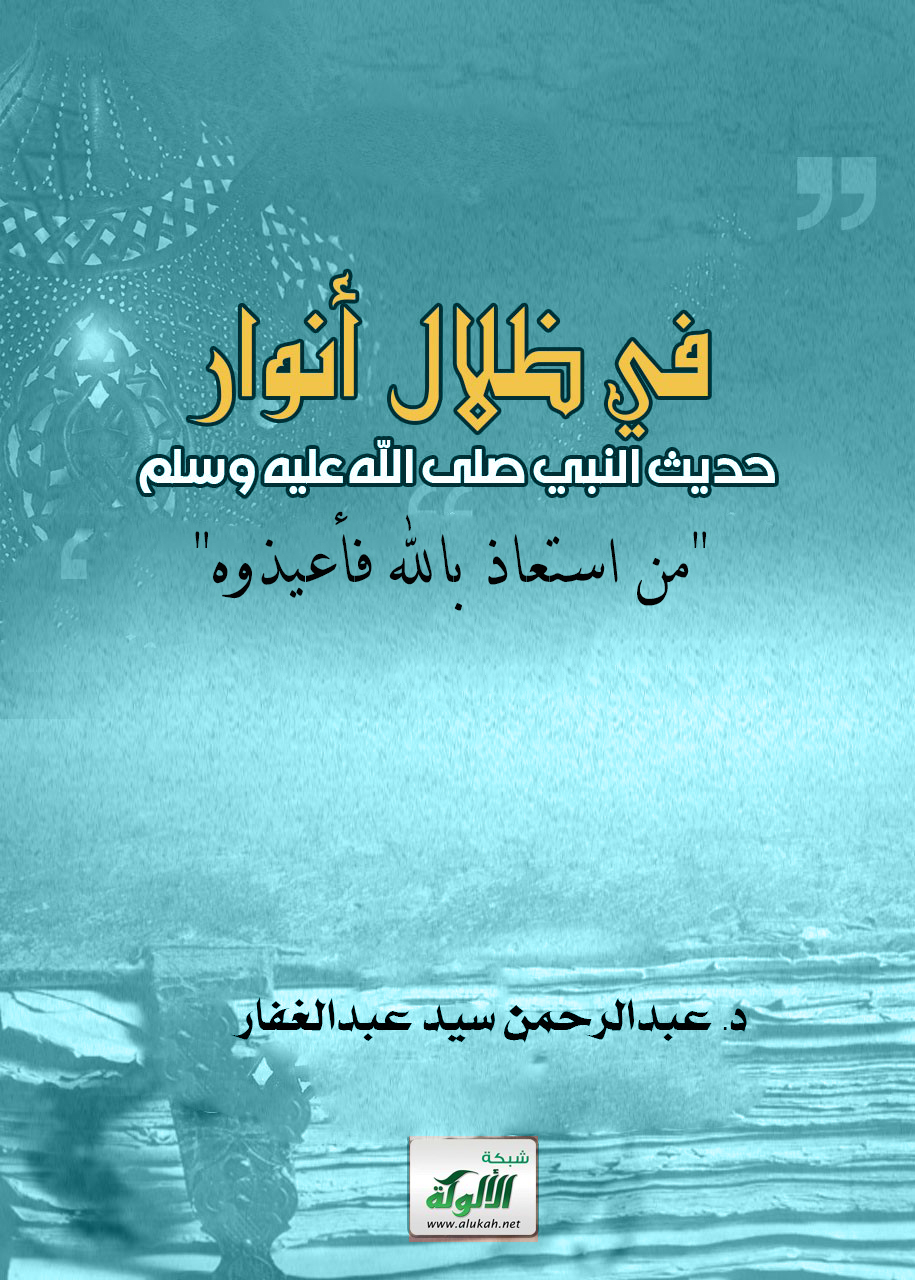 في ظلال أنوار حديث النبي ﷺ:" مَنِ اسْتَعَاذَ بِاللهِ فَأَعِيذُوهُ، وَمَنْ سَأَلَ بِاللهِ فَأَعْطُوهُ، وَمَنْ دَعَاكُمْ فَأَجِيبُوهُ...."جمع وإعداد د.عبدالرحمن السيد عبدالغفار بلحالْحَمْدُ لِلَّهِ مُحْدِثِ الْأَكْوَانِ وَالْأَعْيَانِ، وَمُبْدِعِ الْأَرْكَانِ وَالْأَزْمَانِ، وَمُنْشِئِ الْأَلْبَابِ وَالْأَبْدَانِ، وَمُنْتَخِبِ الْأَحْبَابِ وَالْخِلَّانِ، مُنَوِّرِ أَسْرَارِ الْأَبْرَارِ بِمَا أَوْدَعَهَا مِنَ الْبَرَاهِينِ وَالْعِرْفَانِ، وَمُكَدِّرِ جِنَانِ الْأَشْرَارِ بِمَا حَرَمَهُمْ مِنَ الْبَصِيرَةِ وَالْإِيقَانِ، الْمُعَبِّرِ عَنْ مَعْرِفَتِهِ الْمَنْطِقُ وَاللِّسَانِ، وَالْمُتَرْجِمِ عَنْ بَرَاهِينِهِ الْأَكُفُّ وَالْبَنَانِ بِالْمُوَافِقِ لِلتَّنْزِيلِ وَالْفُرْقَانِ، وَالْمُطَابِقِ لِلدَّلِيلِ وَالْبَيَانِ، فَأَلْزَمَ الْحُجَّةَ بِالْقَادَةِ مِنَ الْمُرْسَلِينَ، وَأَبْهَجَ الْمَنْهَجَ بِالسَّادَةِ مِنَ الْمُحَقِّقِينَ الَّذِينَ جَعَلَهُمْ خُلَفَاءَ الْأَنْبِيَاءِ، وَعُرَفَاءَ الْأَصْفِيَاءِ الْمُقَرَّبِينَ إِلَى الرُّتَبِ الرَّفِيعَةِ، وَالْمُنَزَّهِينَ عَنِ النِّسَبِ الْوَضِيعَةِ، وَالْمُؤَيَّدِينَ بِالْمَعْرِفَةِ وَالتَّحْقِيقِ، وَالْمُقَوَّمِينَ بِالْمُتَابَعَةِ وَالتَّصْدِيقِ، مَعْرِفَةً تُعْقِبُ لِمَعْرِفَتِهِمْ مُوَافَقَةً، وَتُوجِبُ لِحُكْمِ نُفُوسِهِمْ مُفَارَقَةً، وَتُلْزِمُ لِخِدْمَةِ مَشْهُودِهِمْ مُعَانَقَةً، وَتُحَقَّقُ لِشَرِيعَةِ رَسُولِهِمْ مُرَافَقَةً وَالصَّلَاةُ عَلَى مَنْ عَنْهُ بَلَّغَ وَشَرَّعَ وَبِأَمْرِهِ قَامَ وَصَدَعَ، وَلِمُتَّبِعِيهِ غَرَسَ وَزَرَعَ، مُحَمَّدٍ الْمُصْطَفَى الْمُصْطَنَعِ، وَعَلَى إِخْوَانِهِ مِنَ النَّبِيِّينَ وَالْمُرْسَلِينَ، وَعَلَى آلِهِ وَصَحَابَتِهِ الْمُنْتَخَبِينَ وَسَلَّمَ، والصلاة والسلام على أهل العالمين منصبًا وأنفسهم نفسًا وحسًا المبعوث بشيرًا ونذيرًا وداعيًا إلى الله بإذنه وسراجًا منيرًا حتى أشرق الوجود برسالته ضياءًا وابتهاجًا ورأيت الناس يدخلون في دين الله أفواجًا ثم على من التزم العمل بقضية هديه العظيم المقدار من المهاجرين والأنصار والتابعين لهم إلى يوم القرار الذين تناقلوا الخبر والأخبار ونوروا مناهج الأقطار بأنوار المآثر والآثار صلاةً وسلامًا دائمين ما ظهرت بوازغ شموس الأخبار ساطعة من آفاق عبارات من أوتي جوامع الكلم والاختصار أَمَّا بَعْدُ:أخرج الإمام أبو داود في "سننه"،( 1672)، عَنْ عَبْدِ اللهِ بْنِ عُمَرَ قَالَ: قَالَ رَسُولُ اللهِ ﷺ:" مَنِ اسْتَعَاذَ بِاللهِ فَأَعِيذُوهُ، وَمَنْ سَأَلَ بِاللهِ فَأَعْطُوهُ، وَمَنْ دَعَاكُمْ فَأَجِيبُوهُ، وَمَنْ صَنَعَ إِلَيْكُمْ مَعْرُوفًا فَكَافِئُوهُ، فَإِنْ لَمْ تَجِدُوا مَا تُكَافِئُوا بِهِ فَادْعُوا لَهُ حَتَّى تَرَوْا أَنَّكُمْ قَدْ كَافَأْتُمُوهُ "، وفي رواية عند النسائي في "الكبري"،(2359)،وعند أبي داود في "سننه"، (5109)، عَنِ ابْنِ عُمَرَ قَالَ: قَالَ رَسُولُ اللهِ ﷺ:" مَنِ اسْتَعَاذَ بِاللهِ فَأَعِيذُوهُ، وَمَنْ سَأَلَكُمْ بِاللهِ فَأَعْطُوهُ، وَمَنِ اسْتَجَارَ بِاللهِ فَأَجِيرُوهُ، وَمَنْ آتَى إِلَيْكُمْ مَعْرُوفًا فَكَافِئُوهُ، فَإِنْ لَمْ تَجِدُوا فَادْعُوا لَهُ حَتَّى تَعْلَمُوا أَنْ قَدْ كَافَأْتُمُوهُ"،وفي رواية عند ابن حبان في "صحيحه"،(3408):" مَنِ اسْتَعَاذَكُمْ بِاللهِ فَأَعِيذُوهُ، وَمَنْ سَأَلَكُمْ بِاللهِ فَأَعْطُوهُ، وَمَنْ دَعَاكُمْ فَأَجِيبُوهُ، وَمَنْ صَنَعَ إِلَيْكُمْ مَعْرُوفًا فَكَافِئُوهُ، فَإِنْ لَمْ تَجِدُوا مَا تُكَافِئُونَهُ فَادْعُوا اللهَ لَهُ حَتَّى تَرَوْا أَنْ قَدْ كَافَأْتُمُوهُ "،وله شاهد من حديث أبي هريرة، عند البزار في "مسنده"، (9272) عَنْ أَبِي هُرَيْرَةَ، قَالَ: قَالَ رَسُولُ اللهِ ﷺ: مَنْ دَعَاكُمْ عَلَى طَعَامٍ فَأَجِيبُوهُ، وَمَنْ سَأَلَكُمْ بِاللهِ فَأَعْطُوهُ، وَمَنِ اسْتَعَاذَ بِاللهِ فَأَعِيذُوهُ، وَمَنْ آتَى إِلَيْكُمْ خَيْرًا فَكَافِئُوهُ، فَإِنْ لَمْ تَسْتَطِيعُوا أَنْ تُكَافِئُوهُ فَادْعُوا لَهُ، حَتَّى يَعْلَمَ أَنَّكُمْ قَدْ كَافَأْتُمُوهُ "، وفي "صحيح ابن حبان"،(3375)، عَنِ الْأَعْمَشِ عَنْ إِبْرَاهِيمَ التَّيْمِيِّ عَنْ مُجَاهِدٍ، عَنِ ابْنِ عُمَرَ، قَالَ: قَالَ رَسُولُ اللهِ ﷺ: "مَنْ سَأَلَ بِاللهِ فَأَعْطُوهُ، وَمَنِ اسْتَعَاذَ بِاللهِ فَأَعِيذُوهُ، وَمَنْ دَعَاكُمْ فَأَجِيبُوهُ "، وعند الحاكم في "المستدرك"،(1507)، عَنِ الْأَعْمَشِ، عَنْ مُجَاهِدٍ، عَنِ ابْنِ عُمَرَ قَالَ: قَالَ رَسُولُ اللهِ ﷺ: " مَنْ سَأَلَكُمْ بِاللهِ فَأَعْطُوهُ، وَمَنِ اسْتَعَاذَكُمْ بِاللهِ فَأَعِيذُوهُ، وَمَنْ دَعَاكُمْ فَأَجِيبُوهُ، وَمَنْ أَهْدَى إِلَيْكُمْ فَكَافِئُوهُ، فَإِنْ لَمْ تَجِدُوا مَا تُكَافِئُونَهُ فَادْعُوا لَهُ حَتَّى تَرَوْنَ أَنْ قَدْ كَافَأْتُمُوهُ "، وقال "هَذَا حَدِيثٌ صَحِيحٌ عَلَى شَرْطِ الشَّيْخَيْنِ "، وفي "المعجم الكبير"، للطبراني،( 13539 )، عَنْ مُجَاهِدٍ، عَنِ ابْنِ عُمَرَ، قَالَ: قَالَ رَسُولُ اللهِ ﷺ: مَنْ سَأَلَ بِاللهِ فَأَعْطُوهُ، وَمَنِ اسْتَعَاذَ بِاللهِ فَأَعِيذُوهُ، وَمَنْ أَهْدَى إِلَيْكُمْ فَاقْبَلُوهُ"، وأخرجه عبد الرزاق في "مصنفه"( 19699) عَنْ مُجَاهِدٍ أَوْ غَيْرِهِ، عَنْ أَبِي صَالِحٍ، قَالَ: قَالَ رَسُولُ اللهِ ﷺ: مَنْ سَأَلَكُمْ بِاللهِ فَأَعْطُوهُ، وَمَنْ دَعَاكُمْ إِلَى خَيْرٍ فَأَجِيبُوهُ، وَمَنْ صَنَعَ بِكُمْ مَعْرُوفًا فَكَافِئُوهُ، فَإِنْ لَمْ تَجِدُوا فَادْعُوا لَهُ، حَتَّى يَرَى أَنْ قَدْ كَافَأْتُمُوهُ".المعني العام للحديث:قوله ﷺ: (مَنِ اسْتَعَاذَ): أَيْ مَنْ سَأَلَ مِنْكُمُ الْإِعَاذَةَ مُسْتَغِيثًا (بِاللَّهِ فَأَعِيذُوهُ): قَالَ الطِّيبِيُّ: أَيْ مَنِ اسْتَعَاذَ بِكُمْ وَطَلَبَ مِنْكُمْ دَفْعَ شَرِّكُمْ أَوْ شَرِّ غَيْرِكُمْ قَائِلًا: بِاللَّهِ عَلَيْكَ أَنْ تَدْفَعَ عَنِّي شَرَّكَ فَأَجِيبُوهُ، وَادْفَعُوا عَنْهُ الشَّرَّ تَعْظِيمًا لِاسْمِ اللَّهِ تَعَالَى، فَالتَّقْدِيرُ مَنِ اسْتَعَاذَ مِنْكُمْ مُتَوَسِّلًا بِاللَّهِ مُسْتَعْطِفًا بِهِ، وَيُحْتَمَلُ أَنْ يَكُونَ الْبَاءُ صِلَةَ اسْتَعَاذَ، أَيْ: مَنِ اسْتَعَاذَ بِاللَّهِ فَلَا تَتَعَرَّضُوا لَهُ بَلْ أَعِيذُوهُ، وَادْفَعُوا عَنْهُ الشَّرَّ، فَوَضَعَ أَعِيذُوا مَوْضِعَ ادْفَعُوا، وَلَا تَتَعَرَّضُوا مُبَالَغَةً، أي من التجأ اليكم مستعينًا باللهِ تعالى من ضرورة نزلت به فأجيروه وخلصوه، فإن إغاثة الملهوف من واجبًات الإيمان، (فَأَعْطُوهُ ): أَيْ تَعْظِيمًا لِاسْمِ اللَّهِ وَشَفَقَةً عَلَى حَقِّ اللَّهِ (وَمَنْ دَعَاكُمْ ): أَيْ إِلَى دَعْوَةٍ (فَأَجِيبُوهُ ): أَيْ إِنْ لَمْ يَكُنْ مَانِعٌ شَرْعِيٌّ (وَمَنْ صَنَعَ إِلَيْكُمْ مَعْرُوفًا ): أَيْ أَحْسَنَ إِلَيْكُمْ إِحْسَانًا قَوْلِيًّا أَوْ فِعْلِيًّا (فَكَافِئُوهُ ): مِنَ الْمُكَافَأَةِ، أَيْ: أَحْسِنُوا إِلَيْهِ مِثْلَ مَا أَحْسَنَ إِلَيْكُمْ؛ لِقَوْلِهِ تَعَالَى: ﴿ هَلْ جَزَاءُ الإِحْسَانِ إِلا الإِحْسَانُ ﴾ ﴿ وَأَحْسِنْ كَمَا أَحْسَنَ اللَّهُ إِلَيْكَ ﴾ (فَإِنْ لَمْ تَجِدُوا مَا تُكَافِئُوا بِهِ ): أَيْ بِالْمَالِ، وَالْأَصْلُ تُكَافِئُونَ فَسَقَطَ النُّونَ بِلَا نَاصِبٍ وَجَازِمٍ، إِمَّا تَخْفِيفًا أَوْ سَهْوًا مِنَ النَّاسِخِينَ، كَذَا ذَكَرَهُ الطِّيبِيُّ، وَالْمُعْتَمَدُ الْأَوَّلُ؛ لِأَنَّ الْحَدِيثَ عَلَى الْحِفْظِ مُعَوَّلٌ، (فَادْعُوا لَهُ ): أَيْ لِلْمُحْسِنِ، يَعْنِي: فَكَافِئُوهُ بِالدُّعَاءِ لَهُ (حَتَّى تَرَوْا ): بِضَمِّ التَّاءِ، أَيْ: تَظُنُّوا وَبِفَتْحِهَا أَيْ تَعْلَمُوا أَوْ تَحْسَبُوا (أَنَّكُمْ قَدْ كَافَأْتُمُوهُ ): أَيْ كَرِّرُوا الدُّعَاءَ حَتَّى تَظُنُّوا قَدْ أَدَّيْتُمْ حَقَّهُ. وَقَدْ جَاءَ مِنْ حَدِيثِ أُسَامَةَ مَرْفُوعًا: مَنْ صُنِعَ إِلَيْهِ مَعْرُوفٌ، فَقَالَ لِفَاعِلِهِ: جَزَاكَ اللَّهُ خَيْرًا فَقَدْ أَبْلَغَ فِي الثَّنَاءِ، رَوَاهُ النَّسَائِيُّ، وَالتِّرْمِذِيُّ، وَابْنُ حِبَّانَ، فَدَلَّ هَذَا الْحَدِيثُ عَلَى أَنَّ مَنْ قَالَ لِأَحَدٍ: جَزَاكَ اللَّهُ خَيْرًا مَرَّةً وَاحِدَةً، فَقَدْ أَدَّى الْعِوَضَ وَإِنْ كَانَ حَقُّهُ كَثِيرًا، (مَنِ اسْتَعَاذَكُمْ بِاللَّهِ) أَيْ طَلَبَ الْإِعَاذَةَ مُسْتَعِيذًا بِاللَّهِ مِنْ ضَرُورَةٍ أَوْ جَائِحَةٍ حَلَّتْ بِهِ أَوْ ظُلْمٍ نَالَهُ، أَوْ تَجَاوُزٍ عَنْ جِنَايَةٍ فَأَعِيذُوهُ أَيْ أَعِينُوهُ وَأَجِيبُوهُ فَإِنَّ إِغَاثَةَ الْمَلْهُوفِ فَرْضٌ، وَمَنْ دَعَاكُمْ فَأَجِيبُوهُ أَيْ وُجُوبًا إِنْ كَانَ لِوَلِيمَةِ عُرْسٍ وَنَدْبًا فِي غَيْرِهَا وَيَحْتَمِلُ مَنْ دَعَاكُمْ لِمَعُونَةٍ أَوْ شَفَاعَةٍ أي من طلبكم لحضور وليمة عرس أو غيره أو لمعونة فأجيبوا دعوته وجوبًا في وليمة العرس الخالية من منكر شرعًا وكذا المعونة المتعينة وندبًا في غيرها،قوله "ومن صنع إليكم معروفًا فكافئوه" أي من فعل معكم خيرًا قوليًا أو فعليًا فجازوه وأحسنوا إليه بمثل ما أحسن به إليكم أو خير منه، وعدى صنع بإلى لتضمنه معنى أحسن، وفي رواية الحاكم "ومن أهدى إليكم فكافئوه"، فَكَافِئُوهُ أَيْ بِمِثْلِهِ أَوْ خَيْرٍ مِنْهُ فَإِنْ لَمْ تَجِدُوا أَيْ مَا تُكَافِئُونَ بِهِ فَادْعُوا لَهُ إِلَخْ يَعْنِي مَنْ أَحْسَنَ إِلَيْكُمْ أَيَّ إِحْسَانٍ فَكَافِئُوهُ بِمِثْلِهِ فَإِنْ لَمْ تَجِدُوا فَبَالِغُوا فِي الدُّعَاءِ لَهُ جُهْدَكُمْ حَتَّى تَحْصُلَ الْمِثْلِيَّةُ، ويؤخذ منه أن أصل الدعاء بنحو جزاك الله خيرًا يؤدي به حق المحسن مع المبالغة ويخرج به عن عهدة شكره حيث أظهر عجزه عن مجازاته وأحال مكافأته على ربه، ولذا كانت عائشة رضي الله تعالى عنها إذا دعا لها السائل تجيبه بمثل دعائه ثم تعطيه الصدقة، فقيل لها تعطين المال وتدعين؟ فقالت لو لم أدع له لكان حقه بالدعاء لي عليّ أكثر من حقي عليه بالصدقة، فأدعو له بمثل دعائه لي حتى أكافئ دعاءه وتخلص لي الصدقة، يَعْنِي من احسن اليكم أَي احسان فكافئوه بِمثلِهِ فان لم تقدروا فبالغوا فِي الدُّعَاء لَهُ جهدكم حَتَّى تحصل المثليةقال النووي في رياضه: حديث صحيحجاء في "الفوائد المشهور بمعاني الأخبار"، للكلاباذي، (ص:168-171):عَنْ أَبِي هُرَيْرَةَ، رَضِيَ اللَّهُ عَنْهُ قَالَ: قَالَ رَسُولُ اللَّهِ ﷺ: " إِذَا قَالَ الرَّجُلُ لِأَخِيهِ: جَزَاكَ اللَّهُ خَيْرًا، فَقَدْ بَلَغَ فِي الثَّنَاءِ " وَقَوْلُهُ: «مَنْ سَأَلَكُمْ مِنَ اللَّهِ فَأَعْطُوهُ»، إِجْلَالًا لِلَّهِ تَعَالَى، وَتَعْظِيمًا لَهُ، وَإِيجَابًا لِحَقِّهِ، فَيَجُوزُ أَنْ يُحْمَلَ مَعْنَاهُ عَلَى مَعْنَى: مَنْ سَأَلَكُمْ فِي اللَّهِ فَأَعْطُوهُ، فَيَكُونُ الْبَاءُ بِمَعْنَى فِي، أَيْ مَنْ سَأَلَكُمْ فِي طَاعَةِ اللَّهِ، وَفِي إِقَامَةِ أَمْرِهِ، وَفِي إِظْهَارِ مَنَارِ الدِّينِ، وَسُبُلِ الْخَيْرِ، فَأَعْطُوهُ، وَلَيْسَ يَجِبُ إِعْطَاءُ السَّائِلِ إِذَا كَانَ فِي مَعْصِيَةٍ، أَوْ فُضُولٍ، فَمَنْ سَأَلَ بِاللَّهِ فِيمَا لَيْسَ عَلَيْهِ وَلَا عَلَيْكَ فَرِيضَةٌ، فَأَعْطَاكَ إِيَّاهُ لِإِجْلَالِ حَقِّ اللَّهِ، وَتَعْظِيمِهِ، وَلَيْسَ عَلَيْكَ بِفَرْضٍ وَلَا حَتْمٍ مَنْ سَأَلَ فِيمَا وَجَبَ عَلَيْكَ، وَعَلَى السَّائِلِ فَرْضٌ، فَإِعْطَاؤُكَ إِيَّاهُ فَرْضٌ عَلَيْكَ، وَلَازِمٌ لَكَ لَا يَجُوزُ مَنْعُهُ، وَقَوْلُهُ: «وَمَنِ اسْتَعَاذَكُمْ بِاللَّهِ» عِنْدَ ضَرُورَةٍ حَلَّتْ بِهِ، أَوْ ظُلْمٍ لَحِقَهُ، فَأَعِيذُوهُ، فَإِنَّ إِغَاثَةَ الْمَلْهُوفِ فَرْضٌ وَاجِبٌ، وَالْإِعَاذَةُ، وَإِعْطَاءُ السَّائِلِ مِنْ فُرُوضِ الْكِفَايَةِ الَّتِي يَسْقُطُ عَنْكَ إِذَا قَامَ بِهِ غَيْرُكَ، وَقَوْلُهُ: «وَمَنْ دَعَاكُمْ فَأَجِيبُوهُ»، يَجُوزُ أَنْ يَكُونَ مَعْنَاهُ: مَنْ دَعَاكُمْ لِلِاسْتِعَانَةِ بِكُمْ يَجُوزُ إِعَانَتُهُ فَأَجِيبُوهُ، كَمَا قَالَ تَعَالَى: ﴿ وَتَعَاوَنُوا عَلَى الْبِرِّ وَالتَّقْوَى وَلَا تَعَاوَنُوا عَلَى الْإِثْمِ وَالْعُدْوَانِ ﴾ [المائدة: 2] وَيَجُوزُ أَنْ يَكُونَ مَعْنَاهُ: مَنْ دَعَاكُمْ إِلَى طَعَامٍ، فَأَجِيبُوهُ كَمَا حَدَّثَنَاهُ حَاتِمٌ، قَالَ: ح يَحْيَى قَالَ: ح يَحْيَى قَالَ: ح حَفْصٌ قَالَ: ح هِشَامٌ، عَنِ ابْنِ سِيرِينَ، عَنْ أَبِي هُرَيْرَةَ رَضِيَ اللَّهُ عَنْهُ، رَفَعَهُ قَالَ: «إِذَا دُعِيَ أَحَدُكُمْ إِلَى طَعَامٍ فَلْيُجِبْ، فَإِنْ كَانَ مُفْطِرًا فَلْيَأْكُلْ، وَإِنْ كَانَ صَائِمًا، فَلْيَدْعُ»، وَفِي رِوَايَةٍ: «فَلْيُصَلِّ»، فَهَذَا يَتَّجِهُ إِلَى وَجْهَيْنِ: أَحَدُهُمَا: أَنَّ مِنَ دُعِيَ إِلَى طَعَامٍ تَكَلَّفَ الدَّاعِي لَهُ، وَكَانَ الْمَقْصُودُ فِيهِ الْمَدْعُوَّ، فَعَلَيْهِ إِجَابَتُهُ، وَلَا يَسَعُهُ التَّخَلُّفُ عَنْهُ، لِأَنَّ فِيهِ إِضْرَارًا بِالدَّاعِي، وَرُبَّمَا أَحْزَنَهُ، وَلَا يَجُوزُ إِضْرَارُ الْمُؤْمِنِ، وَلَا تَحْزِينُهُ. وَإِنْ كَانَ الْمَقْصُودُ غَيْرَهُ، وَالتَّكَلُّفُ سِوَاهُ، وَسِعَ التَّخَلُّفُ، عَنْ أَبِي هُرَيْرَةَ رَضِيَ اللَّهُ عَنْهُ قَالَ: قَالَ رَسُولُ اللَّهِ ﷺ: «لَا يَشْكُرُ اللَّهَ مَنْ لَا يَشْكُرُ النَّاسَ»، ونِعَمُ اللَّهُ عَلَى عِبَادِهِ لَا تُحْصَى، قَالَ تَعَالَى: ﴿ وَإِنْ تَعُدُّوا نِعْمَةَ اللَّهِ لَا تُحْصُوهَا ﴾ [النحل: 18]، وَلِكُلٍّ حَقٌّ وَاجِبٌ، وَفَرْضٌ لَازِمٌ، فَكَذَلِكَ إِذَا أَنْعَمَ اللَّهُ تَعَالَى عَلَيْكَ بِوَاسِطَةِ عَبْدٍ مِنْ عِبَادِهِ فِي نَفْعٍ لَكَ أَوْ دَفْعٍ عَنْكَ، أَوْجَبَ عَلَيْكَ شُكْرَهُ، وَالْمُنْعِمُ فِي الْحَقِيقَةِ هُوَ اللَّهُ تَعَالَى، قَالَ اللَّهُ تَعَالَى ﴿ وَمَا بِكُمْ مِنْ نِعْمَةٍ فَمِنَ اللَّهِ ﴾ [النحل: 53] فَوَجَبَ عَلَيْهِ الشُّكْرُ لِلَّهِ تَعَالَى فِيمَا أَنْعَمَ بِهِ عَلَيْكَ، وَوَجَبَ عَلَيْكَ شُكْرُ مَنْ جَعَلَهُ سَبَبًا لِنِعْمَةِ النَّفْعِ وَالدَّفْعِ، كَالشُّكْرِ لِلَّهِ تَعَالَى، أَوَّلُهُ رُؤْيَةُ النِّعْمَةِ بِالْقَلْبِ مِنَ اللَّهِ تَعَالَى. قَالَ مُحَمَّدُ بْنُ عَلِيٍّ التِّرْمِذِيُّ رَحِمَهُ اللَّهُ: الشُّكْرُ انْكِشَافُ الْغِطَاءِ عَنِ الْقَلْبِ لِشُهُودِ النِّعْمَةِ، وَالْكَثِيرُ انْكِشَافُ الشَّفَتَيْنِ عَنِ الْأَسْنَانِ لِوُجُودِ الْفَرَجِ، فَالشُّكْرُ رُؤْيَةُ الْقَلْبِ النِّعْمَةَ مِنَ اللَّهِ تَعَالَى، وَالثَّنَاءُ عَلَيْهِ بِاللِّسَانِ، وَالطَّاعَةُ لَهُ بِالْأَرْكَانِ، ثُمَّ الِاعْتِرَافُ بِرُؤْيَةِ التَّقْصِيرِ عَنْ بُلُوغِ شُكْرِهِ؛ لِأَنَّ الشُّكْرَ نِعْمَةٌ مِنْهُ يَجِبُ الشُّكْرُ عَلَيْهَا، وَحَقِيقَةُ ذَلِكَ الْحَيْرَةُ مِنْكَ، وَشُهُودُ حَاصِلِ الشُّكْرِ عَلَيْكَ، فَغَايَةُ الشُّكْرِ رُؤْيَةُ الْعَجْزِ عَنِ الْقِيَامِ بِالشُّكْرِ بَعْدَ بَذْلِ الْمَجْهُودِ فِي أَسْبَابِ الشُّهُودِ، وَالْقِيَامِ بِالْوَفَاءِ، وَالِاسْتِهْتَارِ بِالثَّنَاءِ، وَشُكْرِ مَنْ جَرَتِ النِّعْمَةُ عَلَى يَدَيْهِ بِالْمُكَافَأَةِ لَهُ، وَالثَّنَاءِ عَلَيْهِ، وَمَعْنَى الثَّنَاءِ نَشْرُ الْجَمِيلِ عَنْهُ، وَحُسْنُ الدُّعَاءِ لَهُ، فَمَنْ قَدَرَ كَافَأَ، وَمَنْ عَجَزَ دَعَا، وَالْمُكَافَأَةُ مَعَ الْقُدْرَةِ، وَالدُّعَاءُ عِنْدَ الْعَجْزِ أَيْسَرُ الشُّكْرَيْنِ: شُكْرُ اللَّهِ تَعَالَى، وَشُكْرُ الْعِبَادِ، وَمَنْ ضَيَّعَ شُكْرَ الْعِبَادِ الَّذِي هُوَ أَيْسَرُ الشُّكْرَيْنِ، كَانَ بِشُكْرِ اللَّهِ تَعَالَى الَّذِي هُوَ أَعْظَمُهُمَا قَدْرًا، وَأَعْسَرُهُمَا مَرَامًا أَضْيَعَ، فَكَأَنَّهُ قَالَ: لَا يَكُونُ قَائِمًا بِشُكْرِ اللَّهِ مَعَ عِظَمِ شَأْنِهِ مَنْ لَمْ يَقُمْ بِشُكْرِ النَّاسِ مَعَ حَقِّهِ مُجْمَلِهِ. وَيَجُوزُ أَنْ يَكُونَ مَعْنَاهُ عَلَى التَّنْبِيهِ عَلَى رُؤْيَةِ الْعَجْزِ عَنِ الْقِيَامِ بِشُكْرِ اللَّهِ سُبْحَانَهُ وَتَعَالَى فِيمَا أَنْعَمَ لِمَعَانٍ، أَحَدُهَا: أَنَّ الْمَعْرُوفَ الَّذِي يَصْطَنِعُهُ النَّاسُ، وَإِنْ كَثُرَ فَمَعْدُودٌ مُتَنَاهٍ، وَنِعَمُ اللَّهِ تَعَالَى لَا تُحْصَى عَدًّا، وَلَا تَتَنَاهَى حَدًّا، وَالْإِنْسَانُ وَإِنْ كَافَأَ الْمُصْطَنِعُ إِلَيْهِ، فَلِلْمُصْطَنِعُ فَضِيلَةُ السَّبْقِ، وَلَمْ يُدْرِكْهُ الْمُكَافِئُ أَبَدًا، فَكَأَنَّهُ قَالَ: لَا يَشْكُرُ اللَّهَ تَعَالَى، أَيْ: لَا يَقْدِرُ عَلَى شُكْرِ اللَّهِ تَعَالَى فِي نِعَمِهِ الَّتِي لَا تُحْصَى مَنْ لَا يَقْدِرُ عَلَى شُكْرِ النَّاسِ فِي الْمَعْرُوفِ الْمَحْدُودِ، الْمَعْدُودِ، الْمُحْصَى، عَنْ أُسَامَةَ بْنِ زَيْدٍ، رَضِيَ اللَّهُ عَنْهُ قَالَ: قَالَ رَسُولُ اللَّهِ ﷺ: «أَشْكَرُ النَّاسِ لِلَّهِ تَعَالَى أَشْكَرُهُمْ لِلنَّاسِ»، فَمَعْنَاهُ أَنَّ مِنَ الْقِيَامِ بِشُكْرِ اللَّهِ تَعَالَى عَلَى قَدْرِ الْوُسْعِ، وَالطَّاقَةِ بَذْلَ الْمَجْهُودِ فِيهِ، وَالْحَدَّ بِمُطَالَبَتِهِ الشُّكْرَ لِلَّهِ مِنْ نَفْسِهِ فِي طَلَبِ مَرْضَاتِهِ وَالْوَفَاءَ بِمَا أَمَرَ، وَنَهَى، حَتَّى يُعْفَى بِهِ الْأَمْرُ إِلَى بَذْلِ الْمَجْهُودِ فِي شُكْرِ النَّاسِ لِإِيجَابِ اللَّهِ ذَلِكَ لَهُ، فَمَنْ كَانَ لِلنَّاسِ أَشْكَرَ كَانَ فِي إِيفَاءِ حَقِّ الشُّكْرِ لِلَّهِ تَعَالَى مِنْ نَفْسِهِ أَسْعَى".أ.هففي هذا الحديث الدلالة علي الترغيب في التحلي بمكارم الأخلاق ومحاسن الآداب، وجملة من الأخلاق والقيم الإسلامية: أولاها: الاعتراف بالفضل لأهل الفضل والاعتراف بالجميل، والعمل على رد الجميل، وهو خُلق إسلامي أصيل، وغير ذلك من المعروف من إغاثة الملهوف ومساعدة المحتاج، قال بعضهم: أفضل المعروف إغاثة الملهوف ، وحب الخير للآخرين، وفضيلة الدعاء للغير، والتعاون علي البر والتقوي، وكل هذا من المعروف والخير.وفي الحديث بيان وجوب إفراد الله بالعبادة من الاستعاذة وسؤال الله وحده والاستعاذة هي: الالتجاء، والاعتصام، والتحرز، وحقيقتها: الهرب من شيء تخافه إلى من يعصمك منه، ولهذا يسمى المستعاذ به معاذًا، وملجأ ووزرًا، فالعائذ بالله قد هرب مما يؤذيه أو يهلكه إلى ربه ومالكه، وفر إليه، وألقى نفسه بين يديه واعتصم به، واستجار به، والتجأ إليه، وهذا تمثيل وتفهيم، وإلا فما يقوم بالقلب من الالتجاء إلى الله، والاعتصام به، والإطراح بين يدي الرب، والافتقار إليه، والتذلل بين يديه، أمر لا تحيط به العبارة. قال ابن كثير في "تفسير القرآن العظيم"،(1/114): " والاستعاذة هِيَ الِالْتِجَاءُ إِلَى اللَّهِ وَالِالْتِصَاقُ بِجَنَابِهِ مِنْ شَرِّ كُلِّ ذِي شَرٍّ، وَالْعِيَاذَةُ تَكُونُ لِدَفْعِ الشَّرِّ، وَاللِّيَاذُ يَكُونُ لِطَلَبِ جَلْبِ الْخَيْرِ "، فتبين بهذا أن الاستعاذة بالله عبادة لله، ولهذا أمر الله بالاستعاذة به في غير آية، وتواترت السنن عن النبي ﷺ بذلك، قال الله تعالى: ﴿ وَإِمَّا يَنْزَغَنَّكَ مِنَ الشَّيْطَانِ نَزْغٌ فَاسْتَعِذْ بِاللَّهِ إِنَّهُ هُوَ السَّمِيعُ الْعَلِيمُ ﴾، وقال: ﴿ وَقُلْ رَبِّ أَعُوذُ بِكَ مِنْ هَمَزَاتِ الشَّيَاطِينِ وَأَعُوذُ بِكَ رَبِّ أَنْ يَحْضُرُونِ ﴾، وقال: ﴿ فَاسْتَعِذْ بِاللَّهِ إِنَّهُ هُوَ السَّمِيعُ الْبَصِيرُ ﴾، وقال: ﴿ قُلْ أَعُوذُ بِرَبِّ الْفَلَقِ ﴾ ، وقال تعالى: ﴿ قُلْ أَعُوذُ بِرَبِّ النَّاسِ مَلِكِ النَّاسِ إِلَهِ النَّاسِ ﴾، فإذا كان تعالى هو ربنا وملكنا وإلهنا، فلا مفزع لنا في الشدائد سواه، ولا ملجأ لنا منه إلا إليه، ولا معبود لنا غيره، فلا ينبغي أن يدعى ولا يخاف ولا يرجى ولا يحب غيره، ولا يذل ولا يخضع لغيره، ولا يتوكل إلا عليه، لأن من تخافه وترجوه وتدعوه وتتوكل عليه، إما أن يكون مربيك والقيم بأمورك، ومتولي شأنك، فهو ربك، ولا رب لك سواه، أو تكون مملوكه وعبده الحق، فهو ملك الناس حقًّا، وكلهم عبيده ومماليكه، أو يكون معبودك وإلهك الذي لا تستغني عنه طرفة عين، بل حاجتك إليه أعظم من حاجتك إلى حياتك وروحك، فهو الإله الحق إله الناس، فمن كان ربهم وملكهم وإلههم فهم جديرون أن لا يستعيذوا بغيره، ولا يستنصروا بسواه، ولا يلجئوا إلى غير حماه فهو كافيهم وحسبهم وناصرهم ووليهم ومتولي أمورهم جميعًا بربوبيته وملكه وإلهيته لهم، فكيف لا يلتجئ العبد عند النوازل ونزول عدوه به إلى ربه وملكه وإلهه، وهذه طريقة القرآن يحتج عليهم بإقرارهم بهذا التوحيد على توحيد الإلهية، فإذا تحقق العبد بهذه الصفات: الرب والملك والإله، وامتثل أمر الله واستعاذ به، فلا ريب أن هذه عبادة من أجل العبادات، بل هو من حقائق توحيد الإلهية، فإن استعاذ بغيره فهو عابد لذلك الغير، كما أن من صلى لله وصلى لغيره يكون عابدًا لغير الله كذلك في الاستعاذة، ولا فرق إلا أن المخلوق يطلب منه ما يقدر عليه ويستعاذ به فيه، بخلاف ما لا يقدر عليه إلا الله، فلا يستعاذ فيه إلا بالله، كالدعاء، فإن الاستعاذة من أنواعه، قال رسول الله ﷺ "من استعاذ بالله فأعيذوه "، "أعوذ بكلمات الله التامات من شر ما خلق"، فدل على أن الاستعاذة بالله عبادة من أجلّ العبادات فصرفها لغير الله شرك أكبر، وكذا نزلت سورتا المعوذتين لتعليم الاستعاذة بالله وحده والتبرؤ من الاستعاذة بغيره، وكذلك أذكار الاستعاذات المأثورة لأنها للإرشاد، لذلك أخرج مسلم في "صحيحه"،(2708)، عَنْ خَوْلَةَ بِنْتِ حَكِيمٍ السُّلَمِيَّةِ، أَنَّهَا سَمِعَتْ رَسُولَ اللهِ ﷺ، يَقُولُ: " إِذَا نَزَلَ أَحَدُكُمْ مَنْزِلًا، فَلْيَقُلْ: أَعُوذُ بِكَلِمَاتِ اللهِ التَّامَّاتِ مِنْ شَرِّ مَا خَلَقَ، فَإِنَّهُ لَا يَضُرُّهُ شَيْءٌ حَتَّى يَرْتَحِلَ مِنْهُ"، الاستعاذة بالله والالتجاء إليه عند المحن والنوازل: من سير الصالحين وسنن الأنبياء والمرسلين،يقول تعالي في سورة غافر:﴿ إِنَّ الَّذِينَ يُجَادِلُونَ فِي آيَاتِ اللَّهِ بِغَيْرِ سُلْطَانٍ أَتَاهُمْ إِنْ فِي صُدُورِهِمْ إِلَّا كِبْرٌ مَا هُمْ بِبَالِغِيهِ فَاسْتَعِذْ بِاللَّهِ إِنَّهُ هُوَ السَّمِيعُ الْبَصِيرُ (56) ﴾، أخبر تعالى عن أولئك الكفار الذين يجادلون في آيات الله بغير حجة ولا برهان وهم يريدون بذلك طمسها والرد في وجهها أنهم ليسوا على شيء، بل في صدورهم وضمائرهم كبر وأنفة عليك حسدا منهم على الفضل الذي آتاك الله، ثم نفى أن يكونوا يبلغون آمالهم بحسب ذلك الكبر فقال: ما هُمْ بِبالِغِيهِ وهنا حذف مضاف تقديره: ببالغي إرادتهم فيه، وفي هذا النفي الذي تضمن أنهم لا يبلغون أملا تأنيس لمحمد عليه السلام، ثم أمره تعالى الاستعاذة بالله في كل أمره من كل مستعاذ منه، لأن الله يسمع أقواله وأقوال مخالفيه، وهو بصير بمقاصدهم ونياتهم، ويجازي كلّا بما يستوجبه، وقال تعالي:﴿ قَالَتْ إِنِّي أَعُوذُ بِالرَّحْمَنِ مِنْكَ إِنْ كُنْتَ تَقِيًّا (18) ﴾، فلم تُظهِر له إعجابًا، ولا مالتْ إليه بكلمة واحدة، وهذا دليل على عِفّتها وطهارتها واستقامتها والتزامها، وقولها: ﴿ أَعُوذُ ﴾ أي: ألجأ وأعتصم بالله منك؛ لأنني أخاف أنْ تفتك بي، أو تعتدي عليَّ وأنا ضعيفة لا حَوْلَ لي ولا قوة إلا بالله، فأستعيذ به منك، والمؤمن هو الذي يحترم الاستعاذة بالله ويُقدِّرها، فإنْ استعذتَ بالله أعاذك، وإن استجرتَ بالله أجارك، وَكَانَ النبي يعظم أَمر الِاسْتِعَاذَة، فقد خطب النبي ﷺ َامرأة، كانت على شيء من الحسن أثار غَيْرة نسائه، فخشينَ أنْ تغلبهن على قلب رسول الله، فدبَّرْنَ لها أمرًا يبعدها من أمامهن، فقُلْنَ لها وكانت غِرَّة ساذجة أن رسول الله ﷺ َ يحب إذا اقترب منه إنسان أن يقول له: أعوذ بالله منك، فما كان من المرأة إلا أنْ قالت هكذا لرسول الله عندما دخلت عليه، فقال لها:"لقد استعذت بمعيذ، الحقي بأهلك"، فقول مريم: ﴿ إني أَعُوذُ بالرحمن مِنكَ إِن كُنتَ تَقِيًّا ﴾، لأن المؤمن التقيّ هو الذي يخاف الله، ويحترم الاستعاذة به، وكأنها قالتْ: إنْ كنت تقيًا فابتعد عني، واختارت الاستعاذة بالرحمن لما عندها من الأمل إنْ لم يكُنْ تقيًا مؤمنًا أن يبتعد عنها رحمةً بها وبضعفها، ولجأتْ إلى الرحمن الرحيم الذي يحميها ويحرسها منه، وجاء في "اللباب في علوم الكتاب"،(1/110):"اعْلَم أَن قَوْله: " أعوذ بِاللَّه " أَمر مِنْهُ لِعِبَادِهِ أَن يَقُولُوا ذَلِك، وَهُوَ غير مُخْتَصّ بشخص معِين، فَهُوَ أَمر على سَبِيل الْعُمُوم، لِأَنَّهُ -تعالى- حَكى ذَلِك عَن الْأَنْبِيَاء، والأولياء، وَذَلِكَ يدل على أَن كل مَخْلُوق يجب أَن يكون مستعيذا بِاللَّه تَعَالَى؛ كَمَا حُكيَ عَن نوح - عَلَيْهِ الصَّلَاة وَالسَّلَام - أَنه قَالَ: ﴿ أعوذ بك أَن أسئلك مَا لَيْسَ لي بِهِ علم ﴾ [هود: 47]؛ فَأعْطَاهُ الله نعمتين: السَّلَام والبركات؛ ﴿ اهبط بِسَلام منا وبركات عَلَيْك ﴾ [هود: 48]، وَقَالَ يُوسُف - عَلَيْهِ الصَّلَاة وَالسَّلَام -: ﴿ معَاذ الله إِنَّه رَبِّي ﴾ [يُوسُف: 23]، فَأعْطَاهُ الله نعمتين صرف السوء عَنهُ والفحشاء، وَقَالَ أَيْضا: ﴿ معَاذ الله أَن نَأْخُذ إِلَّا من وجدنَا متاعنا عِنْده ﴾ [يُوسُف: 79] فَأكْرمه الله تَعَالَى بنعمتين: رفع أَبَوَيْهِ على الْعَرْش وخروا لَهُ سجدا، وَحكي عَن مُوسَى - عَلَيْهِ الصَّلَاة وَالسَّلَام - قَالَ: ﴿ أعوذ بِاللَّه أَن أكون من الْجَاهِلين ﴾[الْبَقَرَة: 67]؛ فَأعْطَاهُ الله نعمتين: إِزَالَة التُّهْمَة، وإحياء الْقَتِيل، وَحكي عَن مُوسَى - عَلَيْهِ الصَّلَاة وَالسَّلَام - أَيْضا: ﴿ وَإِنِّي عذت بربكم وربكم أَن ترجمون ﴾ [الدُّخان: 20]، وَفِي آيَة أُخْرَى: ﴿ إِنِّي عذت بربي وربكم من كل متكبر لَا يُؤمن بِيَوْم الْحساب ﴾ [غَافِر: 27]؛ فَأعْطَاهُ الله خلتين: أفنى عدوه، وأورثهم أَرضهم وديارهم، وَحكي أَن أم مَرْيَم قَالَت: ﴿ وَإِنِّي أُعِيذهَا بك وذريتها من الشَّيْطَان الرَّجِيم ﴾ [آل عمرَان: 36]؛ فَأَعْطَاهَا الله -تعالى- خلتين: ﴿ فتقبلها رَبهَا بِقبُول حسن وأنبتها نباتا حسنا ﴾ [آل عمرَان: 37]، وَمَرْيَم - عَلَيْهَا السَّلَام - لما رَأَتْ جِبْرِيل - عَلَيْهِ الصَّلَاة وَالسَّلَام - فِي صُورَة بشر يقصدها: ﴿ قَالَت أعوذ بالرحمن مِنْك إِن كنت تقيا ﴾ [مَرْيَم: 18]؛ فَوجدت نعمتين: ولدا من غير أَب، [وتبرئة] الله إِيَّاهَا بِلِسَان ذَلِك الْوَلَد عَن السوء؛ وَهُوَ قَوْله تَعَالَى: ﴿ إِنِّي عبد الله ﴾ [مَرْيَم: 30]، وَأمر نبيه - مُحَمَّدًا - عَلَيْهِ الصَّلَاة وَالسَّلَام - بالاستعاذة مرّة أُخْرَى: فَقَالَ: ﴿ وَقل رب أعوذ بك من همزات الشَّيْطَان وَأَعُوذ بك رب أَن يحْضرُون ﴾ [الْمُؤْمِنُونَ: 97، 98]، وَقَالَ تَعَالَى: ﴿ قل أعوذ بِرَبّ الفلق من شَرّ مَا خلق ﴾ [الفلق: 1 و 2]، وَقَالَ تَعَالَى: ﴿ قل أعوذ بِرَبّ النَّاس ﴾ [النَّاس: 1]، وَقَالَ تَعَالَى: ﴿ وَإِمَّا يَنْزغَنك من الشَّيْطَان نَزغ فاستعذ بِاللَّه إِنَّه سميع عليم ﴾ [الْأَعْرَاف: 200]، فَهَذِهِ الْآيَات دَالَّة على أَن الْأَنْبِيَاء - عَلَيْهِم الصَّلَاة وَالسَّلَام - كَانُوا أبدا فِي الِاسْتِعَاذَة بِاللَّه - عز وَجل من شَرّ شياطين الْجِنّ وَالْإِنْس، ففي "سنن أبي داود"،( 4780)،عَنْ مُعَاذِ بْنِ جَبَلٍ، قَالَ: اسْتَبَّ رَجُلَانِ عِنْدَ النَّبِيِّ ﷺ، فَغَضِبَ أَحَدُهُمَا غَضَبًا شَدِيدًا حَتَّى خُيِّلَ إِلَيَّ أَنَّ أَنْفَهُ يَتَمَزَّعُ مِنْ شِدَّةِ غَضَبِهِ، فَقَالَ النَّبِيُّ ﷺ: "إِنِّي لَأَعْلَمُ كَلِمَةً لَوْ قَالَهَا لَذَهَبَ عَنْهُ مَا يَجِدُهُ مِنَ الْغَضَبِ؟ " فَقَالَ: مَا هِيَ يَا رَسُولَ اللَّهِ؟ قَالَ: " يَقُولُ: اللَّهُمَّ إِنِّي أَعُوذُ بِكَ مِنَ الشَّيْطَانِ الرَّجِيمِ " قَالَ: "فَجَعَلَ مُعَاذٌ يَأْمُرُهُ، فَأَبَى وَمَحِكَ، وَجَعَلَ يَزْدَادُ غَضَبًا"،وَعَنِ ابْنِ عَبَّاسٍ رَضِيَ اللَّهُ عَنْهُمَا، قَالَ: كَانَ النَّبِيُّ ﷺ يُعَوِّذُ الحَسَنَ وَالحُسَيْنَ، وَيَقُولُ: " إِنَّ أَبَاكُمَا كَانَ يُعَوِّذُ بِهَا إِسْمَاعِيلَ وَإِسْحَاقَ: أَعُوذُ بِكَلِمَاتِ اللَّهِ التَّامَّةِ، مِنْ كُلِّ شَيْطَانٍ وَهَامَّةٍ، وَمِنْ كُلِّ عَيْنٍ لاَمَّةٍ "، أخرجه البخاري في "صحيحه"،(3371)، وَعَنْ أَبِي هُرَيْرَةَ، قَالَ: أُتِيَ النَّبِيُّ ﷺ: بِلَدِيغٍ لَدَغَتْهُ عَقْرَبٌ، قَالَ: فَقَالَ: "لَوْ قَالَ أَعُوذُ بِكَلِمَاتِ اللَّهِ التَّامَّةِ مِنْ شَرِّ مَا خَلَقَ لَمْ يُلْدَغْ" أَوْ "لَمْ يَضُرَّهُ"،أخرجه أبو داود في "سننه"،(3899)، وَعَنِ الْوَلِيدِ بْنِ الْوَلِيدِ أَنَّهُ قَالَ: يَا رَسُولَ اللَّهِ، إِنِّي أَجِدُ وَحْشَةً، قَالَ: " إِذَا أَخَذْتَ مَضْجَعَكَ فَقُلْ: أَعُوذُ بِكَلِمَاتِ اللَّهِ التَّامَّةِ مِنْ غَضَبِهِ وَعِقَابِهِ، وَشَرِّ عِبَادِهِ، وَمِنْ هَمَزَاتِ الشَّيَاطِينِ وَأَنْ يَحْضُرُونِ، فَإِنَّهُ لَا يُضَرُّكَ، وَبِالْحَرِيِّ أَنْ لَا يَقْرَبَكَ " أخرجه أحمد في "المسند"،(16573)،وَعَنْ عَمْرِو بْنِ شُعَيْبٍ، عَنْ أَبِيهِ، عَنْ جَدِّهِ، أَنَّ رَسُولَ اللَّهِ ﷺ، قَالَ: " إِذَا فَزِعَ أَحَدُكُمْ فِي النَّوْمِ فَلْيَقُلْ: أَعُوذُ بِكَلِمَاتِ اللَّهِ التَّامَّاتِ مِنْ غَضَبِهِ وَعِقَابِهِ وَشَرِّ عِبَادِهِ، وَمِنْ هَمَزَاتِ الشَّيَاطِينِ وَأَنْ يَحْضُرُونِ فَإِنَّهَا لَنْ تَضُرَّهُ ". فَكَانَ عَبْدُ اللَّهِ بْنُ عَمْرٍو، يُلَقِّنُهَا مَنْ بَلَغَ مِنْ وَلَدِهِ، وَمَنْ لَمْ يَبْلُغْ مِنْهُمْ كَتَبَهَا فِي صَكٍّ ثُمَّ عَلَّقَهَا فِي عُنُقِهِ، أخرجه الترمذي في "جامعه"،(3528)، وَعَنْ أَبِي هُرَيْرَةَ، عَنْ عَائِشَةَ، قَالَتْ: فَقَدْتُ رَسُولَ اللهِ ﷺ لَيْلَةً مِنَ الْفِرَاشِ فَالْتَمَسْتُهُ فَوَقَعَتْ يَدِي عَلَى بَطْنِ قَدَمَيْهِ وَهُوَ فِي الْمَسْجِدِ وَهُمَا مَنْصُوبَتَانِ وَهُوَ يَقُولُ: "اللهُمَّ أَعُوذُ بِرِضَاكَ مِنْ سَخَطِكَ، وَبِمُعَافَاتِكَ مِنْ عُقُوبَتِكَ، وَأَعُوذُ بِكَ مِنْكَ لَا أُحْصِي ثَنَاءً عَلَيْكَ أَنْتَ كَمَا أَثْنَيْتَ عَلَى نَفْسِكَ"، أخرجه مسلم، (486)،وَعَنْ عَلِيِّ بْنِ أَبِي طَالِبٍ، قَالَ: أَكْثَرُ مَا دَعَا بِهِ رَسُولُ اللَّهِ ﷺ عَشِيَّةَ عَرَفَةَ فِي المَوْقِفِ: "اللَّهُمَّ لَكَ الحَمْدُ كَالَّذِي نَقُولُ وَخَيْرًا مِمَّا نَقُولُ، اللَّهُمَّ لَكَ صَلَاتِي وَنُسُكِي وَمَحْيَايَ وَمَمَاتِي، وَإِلَيْكَ مَآبِي، وَلَكَ رَبِّ تُرَاثِي، اللَّهُمَّ إِنِّي أَعُوذُ بِكَ مِنْ عَذَابِ القَبْرِ وَوَسْوَسَةِ الصَّدْرِ وَشَتَاتِ الأَمْرِ، اللَّهُمَّ إِنِّي أَعُوذُ بِكَ مِنْ شَرِّ مَا يَجِيءُ بِهِ الرِّيحُ"، أخرجه الترمذي في "جامعه"،( 3520)،وَعَنْ عَائِشَةَ، أَنَّهَا قَالَتْ: قَالَ رَسُولُ اللَّهِ ﷺ: "اللَّهُمَّ رَبَّ جِبْرَائِيلَ وَمِيكَائِيلَ، وَرَبَّ إِسْرَافِيلَ، أَعُوذُ بِكَ مِنْ حَرِّ النَّارِ، وَمِنْ عَذَابِ الْقَبْرِ"،أخرجه النسائي،(5519)،وَعَنْ عَائِشَةَ، أَنَّ النَّبِيَّ ﷺ كَانَ يَقُولُ: «اللَّهُمَّ إِنِّي أَعُوذُ بِكَ مِنَ الكَسَلِ وَالهَرَمِ، وَالمَغْرَمِ وَالمَأْثَمِ، اللَّهُمَّ إِنِّي أَعُوذُ بِكَ مِنْ عَذَابِ النَّارِ وَفِتْنَةِ النَّارِ، وَفِتْنَةِ القَبْرِ وَعَذَابِ القَبْرِ، وَشَرِّ فِتْنَةِ الغِنَى، وَشَرِّ فِتْنَةِ الفَقْرِ، وَمِنْ شَرِّ فِتْنَةِ المَسِيحِ الدَّجَّالِ، اللَّهُمَّ اغْسِلْ خَطَايَايَ بِمَاءِ الثَّلْجِ وَالبَرَدِ، وَنَقِّ قَلْبِي مِنَ الخَطَايَا كَمَا يُنَقَّى الثَّوْبُ الأَبْيَضُ مِنَ الدَّنَسِ، وَبَاعِدْ بَيْنِي وَبَيْنَ خَطَايَايَ كَمَا بَاعَدْتَ بَيْنَ المَشْرِقِ وَالمَغْرِبِ»،أخرجه البخاري في "صحيحه"،( 6375)، وَعَنْ عَائِشَةَ، زَوْجِ النَّبِيِّ ﷺ، أَخْبَرَتْهُ: " أَنَّ رَسُولَ اللَّهِ ﷺ كَانَ يَدْعُو فِي الصَّلاَةِ: اللَّهُمَّ إِنِّي أَعُوذُ بِكَ مِنْ عَذَابِ القَبْرِ، وَأَعُوذُ بِكَ مِنْ فِتْنَةِ المَسِيحِ الدَّجَّالِ، وَأَعُوذُ بِكَ مِنْ فِتْنَةِ المَحْيَا، وَفِتْنَةِ المَمَاتِ، اللَّهُمَّ إِنِّي أَعُوذُ بِكَ مِنَ المَأْثَمِ وَالمَغْرَمِ " فَقَالَ لَهُ قَائِلٌ: مَا أَكْثَرَ مَا تَسْتَعِيذُ مِنَ المَغْرَمِ، فَقَالَ: «إِنَّ الرَّجُلَ إِذَا غَرِمَ، حَدَّثَ فَكَذَبَ، وَوَعَدَ فَأَخْلَفَ"، أخرجه البخاري في "صحيحه"، (832)، وَعَنْ أَنَسٍ، أَنَّ النَّبِيَّ ﷺ كَانَ يَقُولُ: "اللَّهُمَّ إِنِّي أَعُوذُ بِكَ مِنَ الْجُنُونِ، وَالْجُذَامِ، وَالْبَرَصِ، وَسَيِّئِ الْأَسْقَامِ"، أخرجه النسائي،(5493)،وَعَنْ عَبْدِ اللَّهِ بْنِ عَمْرٍو، قَالَ: كَانَ رَسُولُ اللَّهِ ﷺ يَقُولُ: "اللَّهُمَّ إِنِّي أَعُوذُ بِكَ مِنْ قَلْبٍ لَا يَخْشَعُ، وَمِنْ دُعَاءٍ لَا يُسْمَعُ، وَمِنْ نَفْسٍ لَا تَشْبَعُ، وَمِنْ عِلْمٍ لَا يَنْفَعُ، أَعُوذُ بِكَ مِنْ هَؤُلَاءِ الأَرْبَعِ"،أخرجه الترمذي،( 3482)، والأحاديث في ذلك متوافره.وفي الحديث خلق إسلامي رفيع إنه الاعتراف بالجميل: الاعتراف بالجميل خُلق من الأخلاق الفاضلة، وسجية من السجايا الكريمة، تدل على سلامة القلب، وطهارة النفس، ونقاء السريرة، كما أنها تدل على قيمة من أعظم القيم الإسلامية وهي الوفاء، أما عدم الاعتراف بالجميل والتنكر لصاحبه، فإنه يدل على لؤم الطبع، فالأول من الأخلاق العالية، والثاني من الأخلاق السيئة، وشتان ما بين الخُلقين، لذلك حرَص الإسلام على ترسيخ هذا الخلق في نفوس أتباعه، وغرسه في قلوبهم؛ لأنه يترتَّب عليه صلاحُ المجتمع، والمساعدة في تقوية روابط الألفة والمحبة بين أفراده؛ حتى يصيروا كالجسد الواحد، والبنيان الواحد الذي يشد بعضه بعضًا، وقد قصد الشرع الإشادة بالمحاسن، فأشاد رسول الله ﷺ بالصوت في الحرب والسلم، فالأول جاء في "المستدرك"، للحاكم،(5549)، عَنْ جَابِرٍ، وَأَنَسٍ قَالَ: قَالَ رَسُولُ اللهِ ﷺ: لَصَوْتُ أَبِي طَلْحَةَ فِي الْجَيْشِ خَيْرٌ مِنْ أَلْفِ رَجُلٍ"، وفي "مسند أحمد"،(12278)، عَنْ أَنَسٍ، عَنِ النَّبِيِّ ﷺ قَالَ: لَصَوْتُ أَبِي طَلْحَةَ فِي الْجَيْشِ خَيْرٌ مِنْ فِئَةٍ، والثاني نحو ماجاء في "صحيح البخاري"،(5048)، عَنْ أَبِي مُوسَى رَضِيَ اللَّهُ عَنْهُ، عَنِ النَّبِيِّ ﷺ قَالَ لَهُ: «يَا أَبَا مُوسَى لَقَدْ أُوتِيتَ مِزْمَارًا مِنْ مَزَامِيرِ آلِ دَاوُدَ»، وعند مسلم،(793)،قَالَ: قَالَ رَسُولُ اللهِ ﷺ لِأَبِي مُوسَى: "لَوْ رَأَيْتَنِي وَأَنَا أَسْتَمِعُ لِقِرَاءَتِكَ الْبَارِحَةَ، لَقَدْ أُوتِيتَ مِزْمَارًا مِنْ مَزَامِيرِ آلِ دَاوُدَ"،وفي "جامع الترمذي،(3701)، عَنْ عَبْدِ الرَّحْمَنِ بْنِ سَمُرَةَ، قَالَ: جَاءَ عُثْمَانُ إِلَى النَّبِيِّ ﷺ بِأَلْفِ دِينَارٍ - قَالَ الحَسَنُ بْنُ وَاقِعٍ: وَكَانَ فِي مَوْضِعٍ آخَرَ مِنْ كِتَابِي، فِي كُمِّهِ - حِينَ جَهَّزَ جَيْشَ الْعُسْرَةِ فَنَثَرَهَا فِي حِجْرِهِ، قَالَ عَبْدُ الرَّحْمَنِ: فَرَأَيْتُ النَّبِيَّ ﷺ يُقَلِّبُهَا فِي حِجْرِهِ وَيَقُولُ: "مَا ضَرَّ عُثْمَانَ مَا عَمِلَ بَعْدَ اليَوْمِ مَرَّتَيْنِ"، مشيدا بجهده الحربي، وفي "صحيح البخاري"،(466)، وفي "صحيح مسلم"،(2382)،عَنْ أَبِي سَعِيدٍ، أَنَّ رَسُولَ اللهِ ﷺ، جَلَسَ عَلَى الْمِنْبَرِ فَقَالَ: "عَبْدٌ خَيَّرَهُ اللهُ بَيْنَ أَنْ يُؤْتِيَهُ زَهْرَةَ الدُّنْيَا وَبَيْنَ مَا عِنْدَهُ، فَاخْتَارَ مَا عِنْدَهُ" فَبَكَى أَبُو بَكْرٍ وَبَكَى، فَقَالَ: فَدَيْنَاكَ بِآبَائِنَا وَأُمَّهَاتِنَا، قَالَ فَكَانَ رَسُولُ اللهِ ﷺ هُوَ الْمُخَيَّرُ، وَكَانَ أَبُو بَكْرٍ أَعْلَمَنَا بِهِ، وَقَالَ رَسُولُ اللهِ ﷺ: "إِنَّ أَمَنَّ النَّاسِ عَلَيَّ فِي مَالِهِ وَصُحْبَتِهِ أَبُو بَكْرٍ، وَلَوْ كُنْتُ مُتَّخِذًا خَلِيلًا لَاتَّخَذْتُ أَبَا بَكْرٍ خَلِيلًا، وَلَكِنْ أُخُوَّةُ الْإِسْلَامِ، لَا تُبْقَيَنَّ فِي الْمَسْجِدِ خَوْخَةٌ إِلَّا خَوْخَةَ أَبِي بَكْرٍ" ، شاكرًا له صنيعه وما قدم للرسول والرسالة، وفي "مسند أحمد"،( 12902)، عَنْ أَنَسِ بْنِ مَالِكٍ قَالَ: قَالَ رَسُولُ اللهِ ﷺ: إِنْ قَامَتْ عَلَى أَحَدِكُمُ الْقِيَامَةُ وَفِي يَدِهِ فَسِيلَةٌ فَلْيَغْرِسْهَا"، وفي رواية: إِنْ قَامَتِ السَّاعَةُ وَبِيَدِ أَحَدِكُمْ فَسِيلَةٌ، فَإِنْ اسْتَطَاعَ أَنْ لَا يَقُومَ حَتَّى يَغْرِسَهَا فَلْيَفْعَلْ"،وهذا أمر بمواصلة الجهد وإحسانه ولو عند شدة، فالإسلام دين متكامل في كل شيء وليس للتواكل فيه مكان، فهو يحث على العمل في كل وقت إلى يوم القيامة فالإسلام يحثّ المسلم على الاستفادة القصوى من الوقت حتى في أشد الظروف صعوبة ،ففي "صحيح البخاري"،(2320)، وفي "صحيح مسلم"،( 1553)،عَنْ أَنَسٍ، قَالَ: قَالَ رَسُولُ اللهِ ﷺ: "مَا مِنْ مُسْلِمٍ يَغْرِسُ غَرْسًا، أَوْ يَزْرَعُ زَرْعًا، فَيَأْكُلُ مِنْهُ طَيْرٌ، أَوْ إِنْسَانٌ، أَوْ بَهِيمَةٌ، إِلَّا كَانَ لَهُ بِهِ صَدَقَةٌ"،وقد ُنهى عن المثلة والإساءة للحياة عموما بَرِّيِّها وبحريها، والباب في هذا كثير، ولذا قد تكررت وصية القرآن للأبناء ببرّ الآباء، لأنّ الوالدين قدّما كل شيء، ومن الواجب رد الجميل والعرفان بالفضل لأهله، وأن يحسن الإنسان الى أصله وأن يدعو لهما، وهو نوع من تكافل الأجيال قال تعالى:﴿ وَوَصَّيْنَا الْإِنْسانَ بِوالِدَيْهِ إِحْسانًا حَمَلَتْهُ أُمُّهُ كُرْهًا وَوَضَعَتْهُ كُرْهًا وَحَمْلُهُ وَفِصالُهُ ثَلاثُونَ شَهْرًا حَتَّى إِذا بَلَغَ أَشُدَّهُ وَبَلَغَ أَرْبَعِينَ سَنَةً قالَ رَبِّ أَوْزِعْنِي أَنْ أَشْكُرَ نِعْمَتَكَ الَّتِي أَنْعَمْتَ عَلَيَّ وَعَلى والِدَيَّ وَأَنْ أَعْمَلَ صالِحًا تَرْضاهُ وَأَصْلِحْ لِي فِي ذُرِّيَّتِي إِنِّي تُبْتُ إِلَيْكَ وَإِنِّي مِنَ الْمُسْلِمِينَ (15) ﴾، وَمَقْصِدُ الْإِسْلَامِ مِنَ الْأَمْرِ بِبِرِّ الْوَالِدَيْنِ وَبِصِلَةِ الرَّحِمِ يَنْحَلُّ إِلَى مَقْصِدَيْنِ: أَحَدُهُمَا: نَفْسَانِيٌّ وَهُوَ تَرْبِيَةُ نُفُوسِ الْأُمَّةِ عَلَى الِاعْتِرَافِ بِالْجَمِيلِ لِصَانِعِهِ، وَهُوَ الشُّكْرُ، تَخَلُّقًا بِأَخْلَاقِ الْبَارِي تَعَالَى فِي اسْمِهِ الشَّكُورِ، فَكَمَا أَمَرَ بِشُكْرِ اللَّهِ عَلَى نِعْمَةِ الْخَلْقِ وَالرِّزْقِ أَمَرَ بِشُكْرِ الْوَالِدَيْنِ عَلَى نِعْمَةِ الْإِيجَادِ الصُّورِيِّ وَنِعْمَةِ التَّرْبِيَةِ وَالرَّحْمَةِ، وَفِي الْأَمْرِ بِشُكْرِ الْفَضَائِلِ تَنْوِيهٌ بِهَا وَتَنْبِيهٌ عَلَى الْمُنَافَسَةِ فِي إِسْدَائِهَا، وَالْمَقْصِدُ الثَّانِي عُمْرَانِيٌّ، وَهُوَ أَنْ تَكُونَ أَوَاصِرُ الْعَائِلَةِ قَوِيَّةَ الْعُرَى مَشْدُودَةَ الْوُثُوقِ فَأَمَرَ بِمَا يُحَقِّقُ ذَلِكَ الْوُثُوقَ بَيْنَ أَفْرَادِ الْعَائِلَةِ، وَهُوَ حُسْنُ الْمُعَاشَرَةِ لِيُرَبِّيَ فِي نُفُوسِهِمْ مِنْ التَّحَابِّ وَالتَّوَادِّ مَا يَقُومُ مَقَامَ عَاطِفَةِ الْأُمُومَةِ الْغَرِيزِيَّةِ فِي الْأُمِّ، ثُمَّ عَاطِفَةِ الْأُبُوَّةِ الْمُنْبَعِثَةِ عَنْ إِحْسَاسٍ بَعْضُهُ غَرِيزِيٌّ ضَعِيفٌ وَبَعْضُهُ عَقْلِيٌّ قَوِيٌّ حَتَّى أَنَّ أَثَرَ ذَلِكَ الْإِحْسَاسِ لَيُسَاوِي بِمَجْمُوعِهِ أَثَرَ عَاطِفَةِ الْأُمِّ الْغَرِيزِيَّةِ أَوْ يَفُوقُهَا فِي حَالَةِ كِبَرِ الِابْنِ. ثُمَّ وَزَّعَ الْإِسْلَامُ مَا دَعَا إِلَيْهِ مِنْ ذَلِكَ بَيْنَ بَقِيَّةِ مَرَاتِبِ الْقَرَابَةِ عَلَى حَسَبِ الدُّنُوِّ فِي الْقُرْبِ النِّسْبِيِّ بِمَا شَرَعَهُ مِنْ صِلَةِ الرَّحِمِ، وَقَدْ عَزَّزَ اللَّهُ قَابِلِيَّةَ الِانْسِيَاقِ إِلَى تِلْكَ الشِّرْعَةِ فِي النُّفُوسِ، جَاءَ فِي الْحَدِيثِ: «أَنَّ اللَّهَ لَمَّا خَلَقَ الرَّحِمَ أَخَذَتْ بِقَائِمَةٍ مِنْ قَوَائِمِ الْعَرْشِ وَقَالَتْ: هَذَا مَقَامُ الْعَائِذِ بِكَ مِنَ الْقَطِيعَةِ. فَقَالَ اللَّهُ: أَمَّا تَرْضَيْنَ أَنْ أَصِلَ مَنْ وَصَلَكِ وَأَقْطَعَ مَنْ قَطَعَكِ»، وَفِي الْحَدِيثِ: «إِنَّ اللَّهَ جَعَلَ الرَّحِمَ مِنِ اسْمِهِ الرَّحِيمِ»، وَفِي هَذَا التَّكْوِينِ لِأَوَاصِرِ الْقَرَابَةِ صَلَاحٌ عَظِيمٌ لِلْأُمَّةِ تَظْهَرُ آثَارُهُ فِي مُوَاسَاةِ بَعْضِهِمْ بَعْضًا، وَفِي اتِّحَادِ بَعْضِهِمْ مَعَ بَعْضٍ، قَالَ تَعَالَى: ﴿ يَا أَيُّهَا النَّاسُ إِنَّا خَلَقْناكُمْ مِنْ ذَكَرٍ وَأُنْثى وَجَعَلْناكُمْ شُعُوبًا وَقَبائِلَ لِتَعارَفُوا ﴾[الحجرات: 13]، وَزَادَهُ الْإِسْلَامُ تَوْثِيقًا بِمَا فِي تَضَاعِيفِ الشَّرِيعَةِ مِنْ تَأْكِيدِ شَدِّ أَوَاصِرِ الْقَرَابَةِ أَكْثَرَ مِمَّا حَاوَلَهُ كُلُّ دِينٍ سَلَفَ، والتالي لكتاب الله يعلم كيف علَّمَنا اللهُ، أن نتعاملَ مع أصحابِ الفضلِ الرَّفيعِ..، إنه تَوجيهٌ رَبَّانيٌّ، لمن أنجَبَني وربَّاني:﴿ وَقَضَى رَبُّكَ أَلَّا تَعْبُدُوا إِلَّا إِيَّاهُ وَبِالْوَالِدَيْنِ إِحْسَانًا ﴾، إحسانٌ ﴿ إِمَّا يَبْلُغَنَّ عِنْدَكَ الْكِبَرَ أَحَدُهُمَا أَوْ كِلَاهُمَا فَلَا تَقُلْ لَهُمَا أُفٍّ وَلَا تَنْهَرْهُمَا ﴾، احترامٌ ﴿ وَقُلْ لَهُمَا قَوْلًا كَرِيمًا ﴾، قولٌ جميلٌ ﴿ وَاخْفِضْ لَهُمَا جَنَاحَ الذُّلِّ مِنَ الرَّحْمَةِ ﴾، تواضعٌ ﴿ وَقُل رَّبِّ ارْحَمْهُمَا كَمَا رَبَّيَانِي صَغِيرًا ﴾[الإسراء: 23- 25] ،وهذا النموذج، الذي نشاهده في الآية، نموذج للفطرة المستقيمة التي ترعى أصلها وتتعهد ذريتها، وهذا النموذج يقبل الله عمله ويحشره في أصحاب الجنة، والناظر في سيرة النبي ﷺ، يجد أنه كان أكثر الناس اعترافًا بالجميل وإقرارًا بالفضل، وحفظًا للود، ووفاءً بالعهد حتى مع غير المسلم، ولِمَ لا؟ وقد كان أحسن الناس خلقًا، وأكمل الناس أدبًا، وها كم بعضًا من مواقفه في حفظ الجميل؛ لتكون دافعًا لنا إلى التخلق بهذا الخلق الجميل، فمن ذلك حفظه ورعايته لمعروف نسائه، فقد حفظ لهن المعروف بعد وفاتهن؛ فمن ذلك حفظ المعروف لزوجته الأولى خديجة بعد وفاتها؛ ففي "صحيح البخاري"،(3818)، عَنْ عَائِشَةَ رَضِيَ اللَّهُ عَنْهَا، قَالَتْ: مَا غِرْتُ عَلَى أَحَدٍ مِنْ نِسَاءِ النَّبِيِّ ﷺ، مَا غِرْتُ عَلَى خَدِيجَةَ، وَمَا رَأَيْتُهَا، وَلَكِنْ كَانَ النَّبِيُّ ﷺ يُكْثِرُ ذِكْرَهَا، وَرُبَّمَا ذَبَحَ الشَّاةَ ثُمَّ يُقَطِّعُهَا أَعْضَاءً، ثُمَّ يَبْعَثُهَا فِي صَدَائِقِ خَدِيجَةَ، فَرُبَّمَا قُلْتُ لَهُ: كَأَنَّهُ لَمْ يَكُنْ فِي الدُّنْيَا امْرَأَةٌ إِلَّا خَدِيجَةُ، فَيَقُولُ «إِنَّهَا كَانَتْ، وَكَانَتْ، وَكَانَ لِي مِنْهَا وَلَدٌ»،وفي "صحيح مسلم"،(2435)،عَنْ عَائِشَةَ، قَالَتْ: مَا غِرْتُ عَلَى نِسَاءِ النَّبِيِّ ﷺ، إِلَّا عَلَى خَدِيجَةَ وَإِنِّي لَمْ أُدْرِكْهَا، قَالَتْ: وَكَانَ رَسُولُ اللهِ ﷺ إِذَا ذَبَحَ الشَّاةَ، فَيَقُولُ: "أَرْسِلُوا بِهَا إِلَى أَصْدِقَاءِ خَدِيجَةَ" قَالَتْ: فَأَغْضَبْتُهُ يَوْمًا، فَقُلْتُ: خَدِيجَةَ فَقَالَ: رَسُولُ اللهِ ﷺ "إِنِّي قَدْ رُزِقْتُ حُبَّهَا"، فهنا أمرنا الإسلام بردّ الجميلَ لزوجتِك الوفيَّةِ التي أفنتْ شبابَها وجمالَها لكَ، ونَثرتْ بطنَها لك؟، الوفاء للزوجة وأهل العشرة والمعروف، كلنا يلقى الخير من والديه وزوجه وأساتذته وبعض جيرانه وأحبابه، ثم تدور الأيام، فينسى المرء حق هؤلاء أو بعضهم عليه، ولربما لقي في الشارع أستاذه فأعرض عن السلام عليه، ولربما نسي الواحد فضل زوجه عليه وتعبها في تربية أبنائه ورعاية بيته، فطلقها بعد طول خدمتها له ولأولاده لسبب تافه أو لغير سبب، وأعظم منه جرمًا أن ينسى بعضنا حق والديه عليه وما قدماه له حال صغره، فيعرض عنهما في كبرهما، ولربما أهمل رعايتهما، وأسلمهما إلى دور الرعاية لتقوم بالواجب نيابة عنه، لذا فنحن أحوج ما نكون للتأمل في خُلة جميلة تزين بها المصطفى ﷺ، وهي الوفاء الذي هو حسن العهد، وهو الذي عده النبي ﷺ من خصال الإيمان، عن عائشة رضي الله عنها قالت: " جاءت عجوزٌ إلى النبيِّ ﷺ وهو عندي فقال لها رسولُ اللهِ ﷺ: من أنتِ؟ قالت: أنا جثَّامةُ المُزنيَّةُ فقال: بل أنتِ حسَّانةُ المُزنيَّةُ كيف أنتُم؟ كيف حالكم؟ كيف كنتُم بعدنا؟ قالت بخيرٍ بأبي أنت وأمِّي يا رسولَ اللهِ فلما خرجتُ قلتُ: يا رسولَ اللهِ تُقبِلْ على هذه العجوزِ هذا الإقبالَ فقال: إنها كانت تأتينا زمنَ خديجةَ وإنَّ حسنَ العهدِ من الإيمانِ"، أخرجه الحاكم في مستدركه (1/ 62)، والبيهقي في الشُعب (6/ 517)، وقال البخاري في صحيحه: (باب: حسن العهد من الإيمان)،(ح:6004)، عَنْ عَائِشَةَ رَضِيَ اللهُ عَنْهَا قَالَتْ: مَا غِرْتُ عَلَى امْرَأَةٍ مَا غِرْتُ عَلَى خَدِيجَةَ، وَلَقَدْ هَلَكَتْ قَبْلَ أَنْ يَتَزَوَّجَنِي بِثَلَاثِ سِنِينَ لِمَا كُنْتُ أَسْمَعُهُ يَذْكُرُهَا، وَلَقَدْ أَمَرَهُ رَبُّهُ أَنْ يُبَشِّرَهَا بِبَيْتٍ فِي الْجَنَّةِ مِنْ قَصَبٍ، وَإِنْ كَانَ رَسُولُ اللهِ ﷺلَيَذْبَحُ الشَّاةَ، ثُمَّ يُهْدِي فِي خُلَّتِهَا مِنْهَا "، وفي "صحيح البخاري"،(3816)، ومسلم،(2434)،عَنْ عَائِشَةَ قَالَتِ: اسْتَأْذَنَتْ هَالَةُ بِنْتُ خُوَيْلِدٍ أُخْتُ خَدِيجَةَ عَلَى رَسُولِ اللهِ ﷺفَعَرَفَ اسْتِئْذَانَ خَدِيجَةَ، فَارْتَاحَ لِذَلِكَ، فَقَالَ: اللَّهُمَّ هَالَةُ بِنْتُ خُوَيْلِدٍ! فَغِرْتُ، فَقُلْتُ: وَمَا تَذْكُرُ مِنْ عَجُوزٍ مِنْ عَجَائِزِ قُرَيْشٍ حَمْرَاءِ الشِّدْقَيْنِ هَلَكَتْ فِي الدَّهْرِ فَأَبْدَلَكَ اللهُ خَيْرًا مِنْهَا.!"، فما أجمل الوفاء! (وَلا تَنسَوْا الْفَضْلَ بَيْنَكُمْ) (البقرة:237) فحفظ الود ورعاية حرمة الصاحب والمعاشر حيًّا وميتًا مِن الإيمان؛ فلا تنسى في يومٍ ما مَن أسدى إليك معروفًا، ﴿ وَمَا كَانَ رَبُّكَ نَسِيًّا ﴾، [مريم:64]، حسن العهد ورعاية الحرمة،فإن هذا من شعب الإيمان،ومن خصاله وصفاته.إن حسن العهد يكون بحسن العشرة،ورعاية الحرمة،وزيادة المحبة والألفة،ولا يمكن أن يُحسن الإنسان عهده بإنسان، وهو لم يحبه أو يألفه،أو يعاشره مدة من الزمان،إن حسن العهد من الإيمان،بين زوج وزوجته،وابن وأبيه،وأب وولد،وصديق وصديقه،وجار وجاره،وتلميذ ومعلمه، ولقد حقق النبي الكريم صلوات ربي وسلامه عليه هذا المعنى أتم تحقيق،وكذلك صحابته الكرام رضوان الله عليهم،حققوا هذا المعنى تحقيقًا كبيرا، وقد شرح الشوكاني الحديث بقوله: "إن حسن العهد" أي الوفاء والخِفارة ورعاية الحرمة «من الإيمان» أي من أخلاق أهل الإيمان ومن خصائلهم أو من شعب الإيمان،وأخرج البخاري في "الأدب المفرد"،(1295)، عَنْ جَعْفَرِ بْنِ يَحْيَى بْنِ ثَوْبَانَ قَالَ: حَدَّثَنِي عُمَارَةُ بْنُ ثَوْبَانَ قَالَ: حَدَّثَنِي أَبُو الطُّفَيْلِ قَالَ: رَأَيْتُ النَّبِيَّ ﷺيَقْسِمُ لَحْمًا بِالْجِعْرَانَةِ، وَأَنَا يَوْمَئِذٍ غُلَامٌ أَحْمِلُ عُضْوَ الْبَعِيرِ، فَأَتَتْهُ امْرَأَةٌ، فَبَسَطَ لَهَا رِدَاءَهُ، قُلْتُ: مَنْ هَذِهِ؟ قَالَ: هَذِهِ أُمُّهُ الَّتِي أَرْضَعَتْهُ "، ولقد كانَ النَّاسُ في أيامِ الخيرِ، يُجازونَ على الجميلِ بالكَثيرِ، وأخرج ابن أبي الدنيا في "مكارم الأخلاق"،(374) بسنده: أَخْبَرَنِي أَبُو زَيْدٍ النُّمَيْرِيُّ، قَالَ: أَبُو سَلَمَةَ الْغِفَارِيُّ قَالَ: أَخْبَرَنِي عَبْدُ الرَّحْمَنِ بْنُ عَبْدِ اللَّهِ، أَحَدُ بَنِي عَدِيِّ بْنِ كَعْبٍ قَالَ: أَقْبَلَ سَعِيدُ بْنُ الْعَاصِ يَوْمًا يَمْشِي وَحْدَهُ فِي الْمَسْجِدِ، فَقَامَ إِلَيْهِ رَجُلٌ مِنْ قُرَيْشٍ، فَمَشَى عَنْ يَمِينِهِ، فَلَّمَا بَلَغَا دَارَ سَعِيدٍ الْتَفَتَ إِلَيْهِ سَعِيدٌ فَقَالَ: «مَا حَاجَتُكَ؟» قَالَ: لَا حَاجَةَ لِي رَأَيْتُكَ تَمْشِي وَحْدَكَ فَوَصَّلْتُكَ، فَقَالَ سَعِيدٌ لِقَهْرَمَانِهِ أَبِي كَعْبٍ: «مَاذَا لَنَا عِنْدَكَ؟» قَالَ: ثَلَاثُونَ أَلْفًا، قَالَ: «ادْفَعْهَا إِلَيْهِ»، فقد حفظ النبي ﷺ للعهد السلف بالخير فانظر إليه، كيف حفظ ﷺ العهد مع الأنصار بعد فتحه لمكة، ففي "مسند أحمد"،( 11909)، عَنْ أَبِي سَعِيدٍ الْخُدْرِيِّ قَالَ: لَمَّا أَعْطَى رَسُولُ اللهِ ﷺ مَا أَعْطَى مِنْ تِلْكَ الْعَطَايَا فِي قُرَيْشٍ وَقَبَائِلِ الْعَرَبِ، وَلَمْ يَكُنْ فِي الْأَنْصَارِ مِنْهَا شَيْءٌ، وَجَدَ هَذَا الْحَيُّ مِنَ الْأَنْصَارِ فِي أَنْفُسِهِمْ حَتَّى كَثُرَتْ فِيهِمُ الْقَالَةُ حَتَّى قَالَ قَائِلُهُمْ: لَقِيَ رَسُولُ اللهِ ﷺقَوْمَهُ، فَدَخَلَ عَلَيْهِ سَعْدُ بْنُ عُبَادَةَ فَقَالَ: يَا رَسُولَ اللهِ، إِنَّ هَذَا الْحَيَّ قَدْ وَجَدُوا عَلَيْكَ فِي أَنْفُسِهِمْ لِمَا صَنَعْتَ فِي هَذَا الْفَيْءِ الَّذِي أَصَبْتَ، قَسَمْتَ فِي قَوْمِكَ وَأَعْطَيْتَ عَطَايَا عِظَامًا فِي قَبَائِلِ الْعَرَبِ، وَلَمْ يَكُ فِي هَذَا الْحَيِّ مِنَ الْأَنْصَارِ شَيْءٌ، قَالَ: فَأَيْنَ أَنْتَ مِنْ ذَلِكَ يَا سَعْدُ؟ قَالَ: يَا رَسُولَ اللهِ، مَا أَنَا إِلَّا امْرُؤٌ مِنْ قَوْمِي، وَمَا أَنَا؟ قَالَ: فَاجْمَعْ لِي قَوْمَكَ فِي هَذِهِ الْحَظِيرَةِ، قَالَ: فَخَرَجَ سَعْدٌ فَجَمَعَ الْأَنْصَارَ فِي تِلْكَ الْحَظِيرَةِ، قَالَ: فَجَاءَ رِجَالٌ مِنَ الْمُهَاجِرِينَ فَتَرَكَهُمْ، فَدَخَلُوا وَجَاءَ آخَرُونَ فَرَدَّهُمْ، فَلَمَّا اجْتَمَعُوا لَهُ أَتَاهُ سَعْدٌ فَقَالَ: قَدِ اجْتَمَعَ لَكَ هَذَا الْحَيُّ مِنَ الْأَنْصَارِ، قَالَ: فَأَتَاهُمْ رَسُولُ اللهِ ﷺ فَحَمِدَ اللهَ وَأَثْنَى عَلَيْهِ بِالَّذِي هُوَ لَهُ أَهْلٌ ثُمَّ قَالَ: يَا مَعْشَرَ الْأَنْصَارِ مَا قَالَةٌ بَلَغَتْنِي عَنْكُمْ وَجِدَةٌ وَجَدْتُمُوهَا فِي أَنْفُسِكُمْ، أَلَمْ آتِكُمْ ضُلَّالًا فَهَدَاكُمُ اللهُ، وَعَالَةً فَأَغْنَاكُمُ اللهُ، وَأَعْدَاءً فَأَلَّفَ اللهُ بَيْنَ قُلُوبِكُمْ؟ قَالُوا: بَلِ اللهُ وَرَسُولُهُ أَمَنُّ وَأَفْضَلُ، قَالَ: أَلَا تُجِيبُونَنِي يَا مَعْشَرَ الْأَنْصَارِ؟ قَالُوا: وَبِمَاذَا نُجِيبُكَ يَا رَسُولَ اللهِ؟ وَلِلَّهِ وَلِرَسُولِهِ الْمَنُّ وَالْفَضْلُ، قَالَ: أَمَا وَاللهِ لَوْ شِئْتُمْ لَقُلْتُمْ فَلَصَدَقْتُمْ وَلَصُدِّقْتُمْ، أَتَيْتَنَا مُكَذَّبًا فَصَدَّقْنَاكَ، وَمَخْذُولًا فَنَصَرْنَاكَ، وَطَرِيدًا فَآوَيْنَاكَ، وَعَائِلًا فَآسَيْنَاكَ، أَوَجَدْتُمْ فِي أَنْفُسِكُمْ يَا مَعْشَرَ الْأَنْصَارِ فِي لُعَاعَةٍ مِنَ الدُّنْيَا تَأَلَّفْتُ بِهَا قَوْمًا لِيُسْلِمُوا وَوَكَلْتُكُمْ إِلَى إِسْلَامِكُمْ، أَفَلَا تَرْضَوْنَ يَا مَعْشَرَ الْأَنْصَارِ أَنْ يَذْهَبَ النَّاسُ بِالشَّاةِ وَالْبَعِيرِ، وَتَرْجِعُونَ بِرَسُولِ اللهِ فِي رِحَالِكُمْ، فَوَالَّذِي نَفْسُ مُحَمَّدٍ بِيَدِهِ لَوْلَا الْهِجْرَةُ لَكُنْتُ امْرًَا مِنَ الْأَنْصَارِ، وَلَوْ سَلَكَ النَّاسُ شِعْبًا وَسَلَكَتِ الْأَنْصَارُ شِعْبًا لَسَلَكْتُ شِعْبَ الْأَنْصَارِ، اللَّهُمَّ ارْحَمِ الْأَنْصَارَ وَأَبْنَاءَ الْأَنْصَارِ وَأَبْنَاءَ أَبْنَاءِ الْأَنْصَارِ، قَالَ: فَبَكَى الْقَوْمُ حَتَّى أَخْضَلُوا لِحَاهُمْ، وَقَالُوا: رَضِينَا بِرَسُولِ اللهِ قِسْمًا وَحَظًّا، ثُمَّ انْصَرَفَ رَسُولُ اللهِ ﷺ وَتَفَرَّقُوا،ومن ذلك حفظه المعروف لأصحابه الكرام، ومجازاتهم على ما بذلوه في نصرة الإسلام، والدفاع عن نبيه، ذلك لجهادهم الطويل معه في سبيل دعوته، وكفاحهم المتواصل في سبيل نصرة دينه، هذا الدين الذي ما قام إلا على أكتافهم، وما توطدت أركانه إلا بسبب تضحياتهم وتحمُّلهم العناء الكبير والتعب المتواصل في سبيل رفع رايته، ونشْر لوائه، لذلك نهانا عن سبهم حفظًا لجميلهم، وإقرارًا بفضلهم، ففي "صحيح مسلم"،( 2540)، عَنْ أَبِي هُرَيْرَةَ، قَالَ: قَالَ رَسُولُ اللهِ ﷺ: «لَا تَسُبُّوا أَصْحَابِي، لَا تَسُبُّوا أَصْحَابِي، فَوَالَّذِي نَفْسِي بِيَدِهِ لَوْ أَنَّ أَحَدَكُمْ أَنْفَقَ مِثْلَ أُحُدٍ ذَهَبًا، مَا أَدْرَكَ مُدَّ أَحَدِهِمْ، وَلَا نَصِيفَهُ»، وفي "مسند أحمد"،( 11079)، عَنْ أَبِي سَعِيدٍ الْخُدْرِيِّ، قَالَ: قَالَ رَسُولُ اللهِ ﷺ: " لَا تَسُبُّوا أَصْحَابِي، فَإِنَّ أَحَدَكُمْ لَوْ أَنْفَقَ مِثْلَ أُحُدٍ ذَهَبًا مَا بَلَغَ مُدَّ أَحَدِهِمْ وَلَا نَصِيفَهُ "، قَالَ أَيُّوبُ السَّخْتِيَانِيُّ: مَنْ أَحَبَّ أَبَا بَكْرٍ فَقَدْ أَقَامَ اَلدِّينَ، وَمَنْ أَحَبَّ عُمَرَ فَقَدْ أَوْضَحَ اَلسَّبِيلَ، وَمَنْ أَحَبَّ عُثْمَانَ اِسْتَنَارَ بِنُورِ اَللَّهِ عَزَّ وَجَلَّ، وَمَنْ أَحَبَّ عَلِيًّا فَقَدْ أَخَذَ بِالْعُرْوَةِ اَلْوُثْقَى، وَمَنْ أَحْسَنَ اَلثَّنَاءَ عَلَى أَصْحَابِ رَسُولِ اَللَّهِ ﷺ فَقَدْ بَرِئَ مِنْ اَلنِّفَاقِ وَمَنْ يَنْتَقِصُ أَحَدًا مِنْهُمْ أَوْ يُبْغِضُهُ لِشَيْءٍ كَانَ مِنْهُ فَهُوَ مُبْتَدِعٌ مُخَالِفٌ لِلسُّنَّةِ وَالسَّلَفِ اَلصَّالِحِ، وَالْخَوْفُ عَلَيْهِ أَنْ لَا يُرْفَعَ لَهُ عَمَلٌ إِلَى اَلسَّمَاءِ حَتَّى يُحِبَّهُمْ جَمِيعًا وَيَكُونَ قَلْبُهُ لَهُمْ سَلِيمًا،ويقول الذهبي في كتابه:"الكبائر"،(ص:237)،:"قَوله (فَمن أحبهم فبحبي أحبهم وَمن أبْغضهُم فببغضي أبْغضهُم) فَهَذَا من أجل الْفَضَائِل والمناقب لِأَن محبَّة الصَّحَابَة لكَوْنهم صحبوا رَسُول الله صلى الله عَلَيْهِ وَسلم ونصروه وآمنوا بِهِ وعزروه وواسوه بالأنفس وَالْأَمْوَال فَمن أحبهم فَإِنَّمَا أحب النَّبِي صلى الله عَلَيْهِ وَسلم فحب أَصْحَاب النَّبِي صلى الله عَلَيْهِ وَسلم عنوان محبته وبغضهم عنوان بغضه كَمَا جَاءَ فِي الحَدِيث الصَّحِيح حب الْأَنْصَار من الْإِيمَان وبغضهم من النِّفَاق وَمَا ذَاك إِلَّا لسابقتهم ومجاهدتهم أَعدَاء الله بَين يَدي رَسُول الله صلى الله عَلَيْهِ وَسلم وَكَذَلِكَ حب عَليّ رَضِي الله عَنهُ من الْإِيمَان وبغضه من النِّفَاق وَإِنَّمَا يعرف فَضَائِل الصَّحَابَة رَضِي الله عَنْهُم من تدبر أَحْوَالهم وسيرهم وآثارهم فِي حَيَاة رَسُول الله صلى الله عَلَيْهِ وَسلم وَبعد مَوته من الْمُسَابقَة إِلَى الْإِيمَان والمجاهدة للْكفَّار وَنشر الدين وَإِظْهَار شَعَائِر الْإِسْلَام وإعلاء كلمة الله وَرَسُوله وَتَعْلِيم فَرَائِضه وسننه ولولاهم مَا وصل إِلَيْنَا من الدين أصل وَلَا فرع وَلَا علمنَا من الْفَرَائِض وَالسّنَن سنة وَلَا فرضًا وَلَا علمنَا من الْأَحَادِيث وَالْأَخْبَار شَيْئا فَمن طعن فيهم أَو سبهم فقد خرج من الدين ومرق من مِلَّة الْمُسلمين لِأَن الطعْن لَا يكون إِلَّا عَن اعْتِقَاد مساويهم وإضمار الحقد فيهم وإنكار مَا ذكره الله تَعَالَى فِي كِتَابه من ثنائه عَلَيْهِم وَمَا لرَسُول الله صلى الله عَلَيْهِ وَسلم من ثنائه عَلَيْهِم وفضائلهم ومناقبهم وحبهم وَلِأَنَّهُم أرْضى الْوَسَائِل من الْمَأْثُور والوسائط من الْمَنْقُول والطعن فِي الوسائط طعن فِي الأَصْل والازدراء بالناقل ازدراء بالمنقول هَذَا ظَاهر لمن تدبره وَسلم من النِّفَاق وَمن الزندقة والإلحاد فِي عقيدته"ومن ذلك مجازاته ﷺ لربيعة بن كعب، ففي "مسند أحمد"،( 16846)، عَنْ رَبِيعَةَ بْنِ كَعْبٍ، قَالَ: كُنْتُ أَخْدُمُ رَسُولَ اللهِ ﷺ وَأَقُومُ لَهُ فِي حَوَائِجِهِ نَهَارِي أَجْمَعَ، حَتَّى يُصَلِّيَ رَسُولُ اللهِ ﷺ الْعِشَاءَ الْآخِرَةَ، فَأَجْلِسُ بِبَابِهِ إِذَا دَخَلَ بَيْتَهُ أَقُولُ: لَعَلَّهَا أَنْ تَحْدُثَ لِرَسُولِ اللهِ ﷺ حَاجَةٌ، فَمَا أَزَالُ أَسْمَعُهُ يَقُولُ رَسُولُ اللهِ ﷺ: سُبْحَانَ اللهِ، سُبْحَانَ اللهِ، سُبْحَانَ اللهِ وَبِحَمْدِهِ، حَتَّى أَمَلَّ فَأَرْجِعَ أَوْ تَغْلِبَنِي عَيْنِي، فَأَرْقُدَ، قَالَ: فَقَالَ لِي يَوْمًا لِمَا يَرَى مِنْ خِفَّتِي لَهُ وَخِدْمَتِي إِيَّاهُ: سَلْنِي يَا رَبِيعَةُ أُعْطِكَ، قَالَ: فَقُلْتُ: أَنْظُرُ فِي أَمْرِي يَا رَسُولَ اللهِ، ثُمَّ أُعْلِمُكَ ذَلِكَ، قَالَ: فَفَكَّرْتُ فِي نَفْسِي، فَعَرَفْتُ أَنَّ الدُّنْيَا مُنْقَطِعَةٌ وَزَائِلَةٌ، وَأَنَّ لِي فِيهَا رِزْقًا سَيَكْفِينِي وَيَأْتِينِي، قَالَ: فَقُلْتُ: أَسْأَلُ رَسُولَ اللهِ ﷺ لِآخِرَتِي، فَإِنَّهُ مِنَ اللهِ عَزَّ وَجَلَّ بِالْمَنْزِلِ الَّذِي هُوَ بِهِ، قَالَ: فَجِئْتُهُ فَقَالَ: مَا فَعَلْتَ يَا رَبِيعَةُ؟ قَالَ: فَقُلْتُ: نَعَمْ يَا رَسُولَ اللهِ، أَسْأَلُكَ أَنْ تَشْفَعَ لِي إِلَى رَبِّكَ فَيُعْتِقَنِي مِنَ النَّارِ، قَالَ: فَقَالَ: مَنْ أَمَرَكَ بِهَذَا يَا رَبِيعَةُ؟ قَالَ: فَقُلْتُ: لَا وَاللهِ الَّذِي بَعَثَكَ بِالْحَقِّ، مَا أَمَرَنِي بِهِ أَحَدٌ، وَلَكِنَّكَ لَمَّا قُلْتَ: سَلْنِي أُعْطِكَ، وَكُنْتَ مِنَ اللهِ بِالْمَنْزِلِ الَّذِي أَنْتَ بِهِ، نَظَرْتُ فِي أَمْرِي وَعَرَفْتُ أَنَّ الدُّنْيَا مُنْقَطِعَةٌ وَزَائِلَةٌ، وَأَنَّ لِي فِيهَا رِزْقًا سَيَأْتِينِي، فَقُلْتُ: أَسْأَلُ رَسُولَ اللهِ ﷺ لِآخِرَتِي، قَالَ: فَصَمَتَ رَسُولُ اللهِ ﷺ طَوِيلًا، ثُمَّ قَالَ لِي: إِنِّي فَاعِلٌ، فَأَعِنِّي عَلَى نَفْسِكَ بِكَثْرَةِ السُّجُودِ"، وأصله في "صحيح مسلم"،(489)،عن رَبِيعَة بْن كَعْبٍ الْأَسْلَمِيّ قَالَ: كُنْتُ أَبِيتُ مَعَ رَسُولِ اللهِ ﷺ فَأَتَيْتُهُ بِوَضُوئِهِ وَحَاجَتِهِ فَقَالَ لِي: سَلْ. فَقُلْتُ: أَسْأَلُكَ مُرَافَقَتَكَ فِي الْجَنَّةِ! قَالَ: أَوْ غَيْرَ ذَلِكَ؟ قُلْتُ: هُوَ ذَاكَ. قَالَ: فَأَعِنِّي عَلَى نَفْسِكَ بِكَثْرَةِ السُّجُودِ"، وفي "صحيح ابن حبان"،(ص:984)، عَنْ جَابِرٍ، قَالَ: أَتَيْتُ النَّبِيَّ ﷺأَسْتَعِينُهُ فِي دَيْنٍ كَانَ عَلَى أَبِي، فَقَالَ: آتِيكُمْ، فَقُلْتُ لِلْمَرْأَةِ: إِنَّ رَسُولَ اللهِ ﷺيَأْتِينَا، فَإِيَّاكِ أَنْ تُكَلِّمِيهِ أَوْ تُؤْذِيهِ، قَالَ: فَأَتَى ﷺ، فَذَبَحْتُ لَهُ دَاجِنًا كَانَ لَنَا، قَالَ: يَا جَابِرُ كَأَنَّكَ عَلِمْتَ حُبَّنَا اللَّحْمَ؟ فَلَمَّا خَرَجَ، قَالَتْ لَهُ الْمَرْأَةُ: يَا رَسُولَ اللهِ: صَلِّ عَلَيَّ وَعَلَى زَوْجِي، قَالَ: فَفَعَلَ، فَقَالَ لَهَا: أَلَمْ أَقُلْ لَكِ؟ فَقَالَتْ: رَسُولُ اللهِ ﷺكَانَ يَدْخُلُ بَيْتِي وَيَخْرُجُ وَلَا يُصَلِّي عَلَيْنَا؟!،وفي "صحيح البخاري"،(6208)، و"صحيح مسلم"،(209)، عَنْ عَبَّاسِ بْنِ عَبْدِ الْمُطَّلِبِ قَالَ: يَا رَسُولَ اللهِ، هَلْ نَفَعْتَ أَبَا طَالِبٍ بِشَيْءٍ؛ فَإِنَّهُ كَانَ يَحُوطُكَ وَيَغْضَبُ لَكَ؟ قَالَ: نَعَمْ، هُوَ فِي ضَحْضَاحٍ مِنْ نَارٍ، لَوْلَا أَنَا لَكَانَ فِي الدَّرْكِ الْأَسْفَلِ مِنَ النَّارِ"، وفي "صحيح ابن حبان"،(7055)، عَنِ ابْنِ عَبَّاسٍ، قَالَ: كُنْتُ فِي بَيْتِ مَيْمُونَةَ بِنْتِ الْحَارِثِ، فَوَضَعْتُ لِرَسُولِ اللهِ ﷺطَهُورًا، فَقَالَ: مَنْ وَضَعَ هَذَا؟ قَالَتْ مَيْمُونَةُ: عَبْدُ اللهِ، فَقَالَ ﷺ:" اللَّهُمَّ فَقِّهْهُ فِي الدِّينِ وَعَلِّمْهُ التَّأْوِيلَ"، وأخرج البخاري في "صحيحه"،(77)، وفي "صحيح مسلم"،(33)،عَنِ ابْنِ شِهَابٍ قَالَ: أَخْبَرَنِي مَحْمُودُ بْنُ الرَّبِيعِ الْأَنْصَارِيُّ: أَنَّ عِتْبَانَ بْنَ مَالِكٍ وَهُوَ مِنْ أَصْحَابِ رَسُولِ اللهِ ﷺمِمَّنْ شَهِدَ بَدْرًا مِنَ الْأَنْصَارِ: أَنَّهُ أَتَى رَسُولَ اللهِ ﷺفَقَالَ: يَا رَسُولَ اللهِ، قَدْ أَنْكَرْتُ بَصَرِي، وَأَنَا أُصَلِّي لِقَوْمِي، فَإِذَا كَانَتِ الْأَمْطَارُ، سَالَ الْوَادِي الَّذِي بَيْنِي وَبَيْنَهُمْ، لَمْ أَسْتَطِعْ أَنْ آتِيَ مَسْجِدَهُمْ فَأُصَلِّيَ بِهِمْ، وَوَدِدْتُ يَا رَسُولَ اللهِ أَنَّكَ تَأْتِينِي فَتُصَلِّي فِي بَيْتِي، فَأَتَّخِذُهُ مُصَلًّى، قَالَ: فَقَالَ لَهُ رَسُولُ اللهِ صَلَّى اللهُ عَلَيْهِ وَسَلَّمَ: سَأَفْعَلُ إِنْ شَاءَ اللهُ"، قَالَ عِتْبَانُ: فَغَدَا رَسُولُ اللهِ ﷺوَأَبُو بَكْرٍ حِينَ ارْتَفَعَ النَّهَارُ، فَاسْتَأْذَنَ رَسُولُ اللهِ ﷺفَأَذِنْتُ لَهُ، فَلَمْ يَجْلِسْ حَتَّى دَخَلَ الْبَيْتَ ثُمَّ قَالَ: أَيْنَ تُحِبُّ أَنْ أُصَلِّيَ مِنْ بَيْتِكَ؟. قَالَ: فَأَشَرْتُ لَهُ إِلَى نَاحِيَةٍ مِنَ الْبَيْتِ، فَقَامَ رَسُولُ اللهِ ﷺفَكَبَّرَ، فَقُمْنَا فَصَفَّنَا، فَصَلَّى رَكْعَتَيْنِ ثُمَّ سَلَّمَ، قَالَ: وَحَبَسْنَاهُ عَلَى خَزِيرَةٍ صَنَعْنَاهَا لَهُ، قَالَ: فَثَابَ فِي الْبَيْتِ رِجَالٌ مِنْ أَهْلِ الدَّارِ ذَوُو عَدَدٍ، فَاجْتَمَعُوا، فَقَالَ قَائِلٌ مِنْهُمْ: أَيْنَ مَالِكُ بْنُ الدُّخَيْشِنِ، أَوِ ابْنُ الدُّخْشُنِ؟ فَقَالَ بَعْضُهُمْ: ذَلِكَ مُنَافِقٌ لَا يُحِبُّ اللهَ وَرَسُولَهُ، فَقَالَ رَسُولُ اللهِ صَلَّى اللهُ عَلَيْهِ وَسَلَّمَ: لَا تَقُلْ ذَلِكَ، أَلَا تَرَاهُ قَدْ قَالَ لَا إِلَهَ إِلَّا اللهُ، يُرِيدُ بِذَلِكَ وَجْهَ اللهِ؟". قَالَ: اللهُ وَرَسُولُهُ أَعْلَمُ، قَالَ: فَإِنَّا نَرَى وَجْهَهُ وَنَصِيحَتَهُ إِلَى الْمُنَافِقِينَ، قَالَ رَسُولُ اللهِ صَلَّى اللهُ عَلَيْهِ وَسَلَّمَ: فَإِنَّ اللهَ قَدْ حَرَّمَ عَلَى النَّارِ مَنْ قَالَ لَا إِلَهَ إِلَّا اللهُ، يَبْتَغِي بِذَلِكَ وَجْهَ اللهِ"، وهكذا كانَ رسولُ اللهِ ﷺ لا يتركُ جميلًا إلا ردَّه بما هو أحسنُ منه انطلاقًا من قولِه تعالى:﴿ هَلْ جَزَاءُ الإحْسَانِ إِلا الإحْسَانُ ﴾[الرحمن: 60]، ومن ذلك مجازاته ﷺ المطْعِم بن عدي، وهو الذي أجار النبي ﷺ عندما أتى من الطائف مهمومًا حزينًا لما رفضوا دعوته، وسلطوا عليه سفهاءهم يقذفونه بالحجارة، فخشي أن يمنعه أهل مكة من دخول مكة، فدخل النبي ﷺ في جوار المطعم؛ حتى يحميه من أذى المشركين، ويمكنه من دخول مكة بلا عنت أو أذى، مع أن المطعم هذا كان مشركًا، وقد حفظ النبي ﷺ هذا الجميل للمطعم، فقال يوم غزوة بدر عندما أسر سبعين من المشركين:"لَوْ كَانَ المُطْعِمُ بْنُ عَدِيٍّ حَيًّا، ثُمَّ كَلَّمَنِي فِي هَؤُلاَءِ النَّتْنَى لَتَرَكْتُهُمْ لَهُ"، أخرج البخاري في "صحيحه"، (765)، ومسلم (463)، عَنْ مُحَمَّدِ بْنِ جُبَيْرٍ، عَنْ أَبِيهِ رَضِيَ اللهُ عَنْهُ: أَنَّ النَّبِيَّ ﷺ قَالَ فِي أُسَارَى بَدْرٍ: لَوْ كَانَ الْمُطْعِمُ بْنُ عَدِيٍّ حَيًّا، ثُمَّ كَلَّمَنِي فِي هَؤُلَاءِ النَّتْنَى، لَتَرَكْتُهُمْ لَهُ"، مُكَافَأَةً لَهُ لِقِيَامِهِ فِي شَأْنِ نَقْضِ الصَّحِيفَةِ ، والمراد بالنتنى (الأسرى من المشركين) والمطعم بن عدي هو الذي أجار النبي ﷺ َ حين رجع من الطائف وهو الذي قام بنقض الصحيفة، فقال ذلك النبي ﷺ مكافأة له على جميلة وإحسانه، ففي هذا دليل على رد الجميل والمعروف حتى وإن كان الفاعل لو كافرًا وهذا يؤيده عموم قوله ﷺ: "من صنع إليكم معروفًا فكافئوه"،وفي السَّنةِ التَّاسعةِ للهجرةِ ماتَ عَبْدُ اللهِ بْنُ أُبَيٍّ ابْنُ سَلُولَ رأسُ المنافقينَ، بعدَ سنواتٍ من عداوةِ الإسلامِ، والكيدِ للنَّبيِّ عليه الصَّلاةُ والسَّلامُ، والطَّعنِ في عِرضِه الطَّاهرِ من الآثامِ، فيحضرُ قبرَه، ويستغفرُ له، ويُلبسُه قميصَه، أتعلمونَ لماذا؟، لأنَّ العباسَ رضيَ اللهُ عنه عمَّ رسولِ اللهِ ﷺ لمَّا جيءَ بهِ أسيرًا يومَ بدرٍ، لم يكنْ له ثوبٌ، وكانَ رَجُلًا طويلًا، فلم يجدوا قميصًا يُناسبُه إلا قَميصَ ابنِ سلولَ، فأعطاهُ العباسَ.. فلم ينسَ له رسولُ اللهِ ﷺ هذا الجميلَ في عمِّه، فقد أخرج البخاري في "صحيحه"،(3008)، عَنْ عَمْرٍو سَمِعَ جَابِرَ بْنَ عَبْدِ اللهِ رَضِيَ اللهُ عَنْهُمَا قَالَ: لَمَّا كَانَ يَوْمُ بَدْرٍ أُتِيَ بِأُسَارَى وَأُتِيَ بِالْعَبَّاسِ وَلَمْ يَكُنْ عَلَيْهِ ثَوْبٌ فَنَظَرَ النَّبِيُّ ﷺلَهُ قَمِيصًا فَوَجَدُوا قَمِيصَ عَبْدِ اللهِ بْنِ أُبَيٍّ يَقْدُرُ عَلَيْهِ فَكَسَاهُ النَّبِيُّ ﷺإِيَّاهُ فَلِذَلِكَ نَزَعَ النَّبِيُّ ﷺقَمِيصَهُ الَّذِي أَلْبَسَهُ، قَالَ ابْنُ عُيَيْنَةَ: كَانَتْ لَهُ عِنْدَ النَّبِيِّ ﷺيَدٌ فَأَحَبَّ أَنْ يُكَافِئَهُ،وفي رواية عند الحاكم في "مستدركه"،(5467)، عَنْ جَابِرٍ قَالَ: كَانَ الْعَبَّاسُ بِالْمَدِينَةِ، فَطَلَبَتِ الْأَنْصَارُ ثَوْبًا يَلْبَسُونَهُ، فَلَمْ يَجِدُوا قَمِيصًا يَصْلُحُ عَلَيْهِ إِلَّا قَمِيصَ عَبْدِ اللهِ بْنِ أُبَيٍّ فَكَسَوْهُ إِيَّاهُ، قَالَ جَابِرٌ: وَكَانَ الْعَبَّاسُ أَسِيرَ رَسُولِ اللهِ ﷺ يَوْمَ بَدْرٍ، وَإِنَّمَا أُخْرِجَ كَرْهًا، فَحُمِلَ إِلَى الْمَدِينَةِ فَكَسَاهُ عَبْدُ اللهِ بْنُ أُبَيٍّ قَمِيصَهُ، فَلِذَلِكَ كَفَّنَهُ رَسُولُ اللهِ ﷺ فِي قَمِيصِهِ مُكَافَأَةً لِمَا فَعَلَ بِالْعَبَّاسِ".ومن ذلك حفظه لجميل أبي بكر الصديق:لقد كان أبو بكر هو أول من أسلم من الرجال، وسارع في تصديق النبي ﷺ بلا تلكؤ أو تردد، كما كان أكثر الناس مساعدة للنبي في دعوته، سواء ببدنه أو ماله؛ لذلك حفظ له النبي جميله، فقال مثنيًا عليه ومظهرًا فضله،عَنْ أَبِي سَعِيدٍ الْخُدْرِيِّ قَالَ: خَطَبَ النَّبِيُّ ﷺ فَقَالَ: إِنَّ اللهَ خَيَّرَ عَبْدًا بَيْنَ الدُّنْيَا وَبَيْنَ مَا عِنْدَهُ، فَاخْتَارَ مَا عِنْدَ اللهِ، فَبَكَى أَبُو بَكْرٍ رَضِيَ اللهُ عَنْهُ، فَقُلْتُ فِي نَفْسِي: مَا يُبْكِي هَذَا الشَّيْخَ؟ إِنْ يَكُنِ اللهُ خَيَّرَ عَبْدًا بَيْنَ الدُّنْيَا وَبَيْنَ مَا عِنْدَهُ، فَاخْتَارَ مَا عِنْدَ اللهِ، فَكَانَ رَسُولُ اللهِ ﷺ هُوَ الْعَبْدَ، وَكَانَ أَبُو بَكْرٍ أَعْلَمَنَا، قَالَ: يَا أَبَا بَكْرٍ، لَا تَبْكِ، إِنَّ أَمَنَّ النَّاسِ عَلَيَّ فِي صُحْبَتِهِ وَمَالِهِ أَبُو بَكْرٍ، وَلَوْ كُنْتُ مُتَّخِذًا خَلِيلًا مِنْ أُمَّتِي، لَاتَّخَذْتُ أَبَا بَكْرٍ، وَلَكِنْ أُخُوَّةُ الْإِسْلَامِ وَمَوَدَّتُهُ، لَا يَبْقَيَنَّ فِي الْمَسْجِدِ بَابٌ إِلَّا سُدَّ، إِلَّا بَابُ أَبِي بَكْرٍ"ومن ذلك حفظه لجميل الأنصار: فالأنصار هم الذين آووا رسول الله ﷺ، ونصروه وبذلوا الغالي والنفيس في سبيل دعوته، وتوطيد أركانها في الأرض، وفتحوا ديارهم وأراضيهم للرسول وصحابته من المهاجرين، وواسوهم بأموالهم، ووقفوا معهم في شدتهم، وآثروهم على أنفسهم، لذلك حفظ لهم النبي ﷺ جميلهم، فجعل حبَّهم من الإيمان، وبُغضهم من النفاق، أخرج البخاري في "صحيحه" (17)، ومسلم في "صحيحه" (74)، عَنْ أَنَسِ بْنِ مَالِكٍ رَضِيَ اللهُ عَنْهُ: عَنِ النَّبِيِّ ﷺ قَالَ: آيَةُ الْإِيمَانِ حُبُّ الْأَنْصَارِ، وَآيَةُ النِّفَاقِ بُغْضُ الْأَنْصَارِ"، كما بيَّن فضلهم، ومحبته الشديدة لهم، عَنْ عَبَّادِ بْنِ تَمِيمٍ، عَنْ عَبْدِ اللهِ بْنِ زَيْدِ بْنِ عَاصِمٍ قَالَ: لَمَّا أَفَاءَ اللهُ عَلَى رَسُولِهِ ﷺ يَوْمَ حُنَيْنٍ، قَسَمَ فِي النَّاسِ فِي الْمُؤَلَّفَةِ قُلُوبُهُمْ، وَلَمْ يُعْطِ الْأَنْصَارَ شَيْئًا، فَكَأَنَّهُمْ وَجَدُوا إِذْ لَمْ يُصِبْهُمْ مَا أَصَابَ النَّاسَ، فَخَطَبَهُمْ فَقَالَ: يَا مَعْشَرَ الْأَنْصَارِ، أَلَمْ أَجِدْكُمْ ضُلَّالًا فَهَدَاكُمُ اللهُ بِي، وَكُنْتُمْ مُتَفَرِّقِينَ فَأَلَّفَكُمُ اللهُ بِي، وَعَالَةً فَأَغْنَاكُمُ اللهُ بِي، كُلَّمَا قَالَ شَيْئًا قَالُوا: اللهُ وَرَسُولُهُ أَمَنُّ، قَالَ: مَا يَمْنَعُكُمْ أَنْ تُجِيبُوا رَسُولَ اللهِ ﷺ. قَالَ: كُلَّمَا قَالَ شَيْئًا، قَالُوا: اللهُ وَرَسُولُهُ أَمَنُّ، قَالَ: لَوْ شِئْتُمْ قُلْتُمْ: جِئْتَنَا كَذَا وَكَذَا، أَتَرْضَوْنَ أَنْ يَذْهَبَ النَّاسُ بِالشَّاةِ وَالْبَعِيرِ، وَتَذْهَبُونَ بِالنَّبِيِّ ﷺ إِلَى رِحَالِكُمْ، لَوْلَا الْهِجْرَةُ لَكُنْتُ امْرًَا مِنَ الْأَنْصَارِ، وَلَوْ سَلَكَ النَّاسُ وَادِيًا وَشِعْبًا لَسَلَكْتُ وَادِيَ الْأَنْصَارِ وَشِعْبَهَا، الْأَنْصَارُ شِعَارٌ وَالنَّاسُ دِثَارٌ، إِنَّكُمْ سَتَلْقَوْنَ بَعْدِي أَثَرَةً، فَاصْبِرُوا حَتَّى تَلْقَوْنِي عَلَى الْحَوْضِ "، كما أوصى النبي بهم خيرًا، فَعَنْ هِشَامِ بْنِ زَيْدٍ قَالَ: سَمِعْتُ أَنَسَ بْنَ مَالِكٍ يَقُولُ: مَرَّ أَبُو بَكْرٍ وَالْعَبَّاسُ رَضِيَ اللهُ عَنْهُمَا بِمَجْلِسٍ مِنْ مَجَالِسِ الْأَنْصَارِ وَهُمْ يَبْكُونَ، فَقَالَ: مَا يُبْكِيكُمْ؟ قَالُوا: ذَكَرْنَا مَجْلِسَ النَّبِيِّ ﷺ مِنَّا، فَدَخَلَ عَلَى النَّبِيِّ ﷺ فَأَخْبَرَهُ بِذَلِكَ، قَالَ: فَخَرَجَ النَّبِيُّ ﷺ وَقَدْ عَصَبَ عَلَى رَأْسِهِ حَاشِيَةَ بُرْدٍ، قَالَ: فَصَعِدَ الْمِنْبَرَ، وَلَمْ يَصْعَدْهُ بَعْدَ ذَلِكَ الْيَوْمِ، فَحَمِدَ اللهَ وَأَثْنَى عَلَيْهِ، ثُمَّ قَالَ: أُوصِيكُمْ بِالْأَنْصَارِ، فَإِنَّهُمْ كَرِشِي وَعَيْبَتِي ، وَقَدْ قَضَوُا الَّذِي عَلَيْهِمْ وَبَقِيَ الَّذِي لَهُمْ، فَاقْبَلُوا مِنْ مُحْسِنِهِمْ وَتَجَاوَزُوا عَنْ مُسِيئِهِمْ "  حاطب بن أبي بلتعة:لاوهو صحابي جليل، ولكنه وقع في زلة يوم فتح مكة؛ حيث بعث رسالةً يخبر فيها أهل مكة بمقدم النبي ﷺ لفتحها، وما فعل ذلك نفاقًا، وإنما فعله حتى يحمل أهل مكة على حماية قرابته، وعدم الاعتداء على أهله، ولَما كشف النبي ﷺ أمره أراد بعض أصحابه أن يقتلوه، فرفض النبي ﷺ ذلك، وقال:لاإِنَّهُ قَدْ شَهِدَ بَدْرًا، وَمَا يُدْرِيكَ لَعَلَّ اللَّهَ أَنْ يَكُونَ قَدِ اطَّلَعَ عَلَى أَهْلِ بَدْرٍ، فَقَالَ: اعْمَلُوا مَا شِئْتُمْ فَقَدْ غَفَرْتُ لَكُمْ، فقد حفظ النبي ﷺ جميله وحُسن بلائه يوم بدر، فعفا عنه بسبب ذلك، فقد أخرج البخاري في "صحيحه"،(3007)،ومسلم في "صحيحه"،(2494)، عَنْ أَبِي عَبْدِ الرَّحْمَنِ السُّلَمِيِّ، عَنْ عَلِيٍّ رَضِيَ اللهُ عَنْهُ قَالَ: بَعَثَنِي رَسُولُ اللهِ ﷺ وَالزُّبَيْرَ بْنَ الْعَوَّامِ وَأَبَا مَرْثَدٍ الْغَنَوِيَّ، وَكُلُّنَا فَارِسٌ، فَقَالَ: انْطَلِقُوا حَتَّى تَأْتُوا رَوْضَةَ خَاخٍ؛ فَإِنَّ بِهَا امْرَأَةً مِنَ الْمُشْرِكِينَ مَعَهَا صَحِيفَةٌ مِنْ حَاطِبِ بْنِ أَبِي بَلْتَعَةَ إِلَى الْمُشْرِكِينَ، قَالَ: فَأَدْرَكْنَاهَا تَسِيرُ عَلَى جَمَلٍ لَهَا حَيْثُ قَالَ لَنَا رَسُولُ اللهِ ﷺ، قَالَ: قُلْنَا: أَيْنَ الْكِتَابُ الَّذِي مَعَكِ؟ قَالَتْ: مَا مَعِي كِتَابٌ. فَأَنَخْنَا بِهَا فَابْتَغَيْنَا فِي رَحْلِهَا، فَمَا وَجَدْنَا شَيْئًا، قَالَ صَاحِبَايَ: مَا نَرَى كِتَابًا، قَالَ: قُلْتُ: لَقَدْ عَلِمْتُ مَا كَذَبَ رَسُولُ اللهِ ﷺ، وَالَّذِي يُحْلَفُ بِهِ لَتُخْرِجِنَّ الْكِتَابَ أَوْ لَأُجَرِّدَنَّكِ، قَالَ: فَلَمَّا رَأَتِ الْجِدَّ مِنِّي أَهْوَتْ بِيَدِهَا إِلَى حُجْزَتِهَا وَهِيَ مُحْتَجِزَةٌ بِكِسَاءٍ، فَأَخْرَجَتِ الْكِتَابَ، قَالَ فَانْطَلَقْنَا بِهِ إِلَى رَسُولِ اللهِ ﷺ، فَقَالَ: مَا حَمَلَكَ يَا حَاطِبُ عَلَى مَا صَنَعْتَ؟ قَالَ: مَا بِي إِلَّا أَنْ أَكُونَ مُؤْمِنًا بِاللهِ وَرَسُولِهِ، وَمَا غَيَّرْتُ وَلَا بَدَّلْتُ، أَرَدْتُ أَنْ تَكُونَ لِي عِنْدَ الْقَوْمِ يَدٌ يَدْفَعُ اللهُ بِهَا عَنْ أَهْلِي وَمَالِي، وَلَيْسَ مِنْ أَصْحَابِكَ هُنَاكَ إِلَّا وَلَهُ مَنْ يَدْفَعُ اللهُ بِهِ عَنْ أَهْلِهِ وَمَالِهِ، قَالَ: صَدَقَ، فَلَا تَقُولُوا لَهُ إِلَّا خَيْرًا، قَالَ: فَقَالَ عُمَرُ بْنُ الْخَطَّابِ: إِنَّهُ قَدْ خَانَ اللهَ وَرَسُولَهُ وَالْمُؤْمِنِينَ، فَدَعْنِي فَأَضْرِبَ عُنُقَهُ، قَالَ: فَقَالَ: يَا عُمَرُ، وَمَا يُدْرِيكَ؟ لَعَلَّ اللهَ قَدِ اطَّلَعَ عَلَى أَهْلِ بَدْرٍ فَقَالَ: اعْمَلُوا مَا شِئْتُمْ فَقَدْ وَجَبَتْ لَكُمُ الْجَنَّةُ، قَالَ: فَدَمَعَتْ عَيْنَا عُمَرَ وَقَالَ: اللهُ وَرَسُولُهُ أَعْلَمُ، فَأَنْزَلَ اللهُ عَزَّ وَجَلَّ: ﴿ يَا أَيُّهَا الَّذِينَ آمَنُوا لا تَتَّخِذُوا عَدُوِّي وَعَدُوَّكُمْ أَوْلِيَاءَ ﴾، وفي رواية: فَقَالَ رَسُولُ اللهِ ﷺ: يَا حَاطِبُ مَا هَذَا قَالَ: يَا رَسُولَ اللهِ لَا تَعْجَلْ عَلَيَّ إِنِّي كُنْتُ امْرًَا مُلْصَقًا فِي قُرَيْشٍ وَلَمْ أَكُنْ مِنْ أَنْفُسِهَا وَكَانَ مَنْ مَعَكَ مِنَ الْمُهَاجِرِينَ لَهُمْ قَرَابَاتٌ بِمَكَّةَ يَحْمُونَ بِهَا أَهْلِيهِمْ وَأَمْوَالَهُمْ فَأَحْبَبْتُ إِذْ فَاتَنِي ذَلِكَ مِنَ النَّسَبِ فِيهِمْ أَنْ أَتَّخِذَ عِنْدَهُمْ يَدًا يَحْمُونَ بِهَا قَرَابَتِي وَمَا فَعَلْتُ كُفْرًا وَلَا ارْتِدَادًا وَلَا رِضًا بِالْكُفْرِ بَعْدَ الْإِسْلَامِ فَقَالَ رَسُولُ اللهِ ﷺ: لَقَدْ صَدَقَكُمْ قَالَ عُمَرُ: يَا رَسُولَ اللهِ دَعْنِي أَضْرِبْ عُنُقَ هَذَا الْمُنَافِقِ قَالَ: إِنَّهُ قَدْ شَهِدَ بَدْرًا وَمَا يُدْرِيكَ لَعَلَّ اللهَ أَنْ يَكُونَ قَدِ اطَّلَعَ عَلَى أَهْلِ بَدْرٍ فَقَالَ: اعْمَلُوا مَا شِئْتُمْ فَقَدْ غَفَرْتُ لَكُمْ" وكذا ماجاء في قصة ضِماد الأزدي، وقصته أخرجها مسلم في "صحيحه"،(868)، عَنْ عَمْرِو بْنِ سَعِيدٍ، عَنْ سَعِيدِ بْنِ جُبَيْرٍ، عَنِ ابْنِ عَبَّاسٍ أَنَّ ضِمَادًا قَدِمَ مَكَّةَ. وَكَانَ مِنْ أَزْدِ شَنُوءَةَ. وَكَانَ يَرْقِي مِنْ هَذِهِ الرِّيحِ. فَسَمِعَ سُفَهَاءَ مِنْ أَهْلِ مَكَّةَ يَقُولُونَ: إِنَّ مُحَمَّدًا مَجْنُونٌ. فَقَالَ: لَوْ أَنِّي رَأَيْتُ هَذَا الرَّجُلَ لَعَلَّ اللهَ يَشْفِيهِ عَلَى يَدَيَّ. قَالَ: فَلَقِيَهُ. فَقَالَ: يَا مُحَمَّدُ! إِنِّي أَرْقِي مِنْ هَذِهِ الرِّيحِ. وَإِنَّ اللهَ يَشْفِي عَلَى يَدَيَّ مَنْ شَاءَ. فَهَلْ لَكَ؟ فَقَالَ رَسُولُ اللهِ ﷺ: إِنَّ الْحَمْدَ لِلهِ، نَحْمَدُهُ وَنَسْتَعِينُهُ، مَنْ يَهْدِهِ اللهُ فَلَا مُضِلَّ لَهُ، وَمَنْ يُضْلِلْ فَلَا هَادِيَ لَهُ، وَأَشْهَدُ أَنْ لَا إِلَهَ إِلَّا اللهُ وَحْدَهُ لَا شَرِيكَ لَهُ، وَأَنَّ مُحَمَّدًا عَبْدُهُ وَرَسُولُهُ. أَمَّا بَعْدُ. قَالَ فَقَالَ: أَعِدْ عَلَيَّ كَلِمَاتِكَ هَؤُلَاءِ، فَأَعَادَهُنَّ عَلَيْهِ رَسُولُ اللهِ ﷺ. ثَلَاثَ مَرَّاتٍ. قَالَ: فَقَالَ: لَقَدْ سَمِعْتُ قَوْلَ الْكَهَنَةِ وَقَوْلَ السَّحَرَةِ وَقَوْلَ الشُّعَرَاءِ. فَمَا سَمِعْتُ مِثْلَ كَلِمَاتِكَ هَؤُلَاءِ. وَلَقَدْ بَلَغْنَ نَاعُوسَ الْبَحْرِ، قَالَ: فَقَالَ: هَاتِ يَدَكَ أُبَايِعْكَ عَلَى الْإِسْلَامِ، قَالَ فَبَايَعَهُ. فَقَالَ رَسُولُ اللهِ ﷺ: وَعَلَى قَوْمِكَ قَالَ: وَعَلَى قَوْمِي. قَالَ فَبَعَثَ رَسُولُ اللهِ ﷺ سَرِيَّةً فَمَرُّوا بِقَوْمِهِ. فَقَالَ صَاحِبُ السَّرِيَّةِ لِلْجَيْشِ: هَلْ أَصَبْتُمْ مِنْ هَؤُلَاءِ شَيْئًا؟ فَقَالَ رَجُلٌ مِنَ الْقَوْمِ: أَصَبْتُ مِنْهُمْ مِطْهَرَةً. فَقَالَ: رُدُّوهَا. فَإِنَّ هَؤُلَاءِ قَوْمُ ضِمَادٍ فصاحب السرية حفِظ الجميل لضماد الأزدي، وأظن أن هذا كان بأمر رسول الله ﷺ، وإن لم يكن بأمره، فهو أثرٌ من آثار تعليمه لصحابته هذا الخلق الكريم، وذاك الأدب الرائع، فهذه المواقف غيضٌ من فيض من مواقفه في الاعتراف بالجميل، والإقرار بالفضل لأهله، ومن هنا يجب علينا أن نتخلق بهذا الخلق الكريم، وأن نتطبع به، لأنه دليل الإيمان الكامل، والخلق القويم، وهذا هو المأمول من كلِّ مسلم، لا يستغني الناس في هذه الحياة عن بعضهم البعض، فلا يستطيع إنسان أن يعيش وحده، ومعنى ذلك أن هذا الإنسان سيؤدي إلى الآخرين بعض ما يحتاجون إليه، كما إنه سيأخذ منهم بعض ما يحتاج إليه، وقد وجه النبي ﷺ أمته إلى الاعتراف بالجميل وعدم نكرانه، فعَنْ جَابِرٍ عَنِ النَّبِيِّ ﷺ قَالَ: مَنْ أُعْطِيَ عَطَاءً فَوَجَدَ فَلْيَجْزِ بِهِ، وَمَنْ لَمْ يَجِدْ فَلْيُثْنِ؛ فَإِنَّ مَنْ أَثْنَى فَقَدْ شَكَرَ، وَمَنْ كَتَمَ فَقَدْ كَفَرَ، وَمَنْ تَحَلَّى بِمَا لَمْ يُعْطَهُ كَانَ كَلَابِسِ ثَوْبَيْ زُورٍ "، رد الجميل عبادة، كان من نعم الله عز وجل على عليَّ بن أبي طالب، وما وضع الله له، وأراد به من الخير أن قريشًا أصابتهم أزمة شديدة، وكان أبو طالب ذا عيال كثير، فقال رسول الله للعباس عمه -وكان من أيسر بني هاشم- يا عباس، إن أخاك أبا طالب كثير العيال، وقد ترى ما أصاب الناس في هذه الأزمة، فانطلق بنا فلنخفف عنه من عياله، آخذ من بنيه واحدًا وتأخذ واحدًا، فنكفيهما عنه، فقال العباس: نعم، فانطلقا حتى أتيا أبا طالب، فقالا له: إنا نريد أن نخفف عنك من عيالك حتى ينكشف عن الناس ما هم فيه، فقال لهما: إن تركتما لي عقيلًا فاصنعا ما شئتما، فأخذ رسول الله عليًّا فضمه إليه، وأخذ العباس جعفرًا - رضي الله عنه - فضمه إليه، فلم يزل علي بن أبي طالب رضي الله عنه مع رسول الله حتى بعثه الله نبيًا، فاتبعه عليّ، فأقر به وصدقه، ولم يزل جعفر عند العباس حتى أسلم واستغنى عنه، ونلاحظ أن الرسول أراد أن يرد الجميل والمعروف لعمه أبي طالب الذي كفله بعد وفاة جده عبد المطلب، فقد أخرج الحاكم في "المستدرك"،( 6463)، عَنْ مُجَاهِدِ بْنِ جَبْرٍ أَبِي الْحَجَّاجِ، قَالَ: كَانَ مِنْ نِعَمِ اللَّهِ عَلَى عَلِيِّ بْنِ أَبِي طَالِبٍ رَضِيَ اللَّهُ عَنْهُ مَا صَنَعَ اللَّهُ لَهُ وَأَرَادَهُ بِهِ مِنَ الْخَيْرِ أَنَّ قُرَيْشًا أَصَابَتْهُمْ أَزِمَّةٌ شَدِيدَةٌ، وَكَانَ أَبُو طَالِبٍ فِي عِيَالٍ كَثِيرٍ، فَقَالَ رَسُولُ اللَّهِ ﷺ لِعَمِّهِ الْعَبَّاسِ: وَكَانَ مِنْ أَيْسَرِ بَنِي هَاشِمٍ يَا أَبَا الْفَضْلِ «إِنَّ أَخَاكَ أَبَا طَالِبٍ كَثِيرُ الْعِيَالِ، وَقَدْ أَصَابَ النَّاسَ مَا تَرَى مِنْ هَذِهِ الْأَزْمَةِ، فَانْطَلَقَ بِنَا إِلَيْهِ نُخَفِّفُ عَنْهُ مِنْ عِيَالِهِ آخِذٌ مِنْ بَنِيهِ رَجُلًا، وَتَأْخُذُ أَنْتَ رَجُلًا فَنَكْفُلُهُمَا عَنْهُ» فَقَالَ الْعَبَّاسُ: نَعَمْ، فَانْطَلَقَا حَتَّى أَتَيَا أَبَا طَالِبٍ، فَقَالَا: إِنَّا نُرِيدُ أَنْ نُخَفِّفَ عَنْكَ مِنْ عِيَالِكَ حَتَّى تَنْكَشِفَ عَنِ النَّاسِ مَا هُمْ فِيهِ، فَقَالَ لَهُمَا أَبُو طَالِبٍ: إِذَا تَرَكْتُمَا لِي عَقِيلًا فَاصْنَعَا مَا شِئْتُمَا، فَأَخَذَ رَسُولُ اللَّهِ ﷺ عَلِيًّا فَضَمَّهُ إِلَيْهِ، وَأَخَذَ الْعَبَّاسُ جَعْفَرًا فَضَمَّهُ إِلَيْهِ، فَلَمْ يَزَلْ عَلِيٌّ مَعَ رَسُولِ اللَّهِ ﷺ حَتَّى بَعَثَهُ اللَّهُ نَبِيًّا فَاتَّبَعَهُ وَصَدَّقَهُ وَأَخَذَ الْعَبَّاسُ جَعْفَرًا، وَلَمْ يَزَلْ جَعْفَرٌ مَعَ الْعَبَّاسِ حَتَّى أَسْلَمَ، وَاسْتَغْنَى عَنْهُ.حتي الاعتراف بالجميل لغير المسلم كان أبو حذيفة بن عتبة بن ربيعة رضي الله عنه موجودًا في جيش المسلمين، فقال عند سماع الأمر النبوي أنقتل آباءنا وإخواننا وعشيرتنا، ونترك العباس؟؟ والله إن لقيته لألحمنه بالسيف، وكان عتبة بن ربيعة، والد أبي حذيفة المذكور، وعمه شيبة وابن عمه الوليد أول من قتل من المشركين مبارزة، وعندما بلغت رسول الله ﷺ مقالة أبي حذيفة قال - وعنده عمر بن الخطاب حاضرًا - يا أبا حفص، أيضرب وجه عم رسول الله؟ فقال عمر، يا رسول الله دعني أضرب عنقه بالسيف فوالله لقد نافق، ولكن الرسول لم يسمح بأن يمس أبو حذيفة بأي أذى وقد ندم أبو حذيفة رضي الله عنه على ما بدر منه، وكان يقول دائمًا - ما آمن من تلك الكلمة التي قلت يومئذ، ولا أزال منها خائفًا إلا أن تكفرها على الشهادة، فقتل شهيدًا يوم اليمامة رضي الله عنه، وقد نفذت تعليمات الرسول - ﷺ - فلم يقتل أحد من بني هاشم في جيش المشركين، ولكن الرسول إذا كان قد أمر بعدم قتلهم، فإنه لم يمنع المسلمين من أسرهم ووضعهم في القيود، فقد أُسروا جميعهم وسيقوا في القيود مع الأَسرى إلى المدينة. أما أبو البحتري بن هشام - وهو غير هاشمي - فقد نهى الرسول عن قتله، اعترافًا بفضله وتقديرًا لمواقفه المشرفة التي وقفها أيام محنة الإسلام في مكة، قبل الهجرة، حيث لم يصدر منه أي إيذاءٍ للرسول - ﷺ - بل كان على رأس النفر من عقلاء المشركين الذين عملوا على تحطيم الحصار الاقتصادي الذي ضربته قريش علي بني هاشم وبني المطلب في الشعب، فقد كان أبو البحتري هذا في مقدمة الرجال الذين استنكروا هذا الحصار، وعملوا على تمزيق الصحيفة التي علَّقها أعداءُ محمد - ﷺ - في جوف الكعبة، بعد أن وقَّعت عليها جميع قبائل قريش بمقاطعة بني هاشم وبني المطلب اقتصاديًا واجتماعيًا، لوقوفهم (قبليًا) بجانب النبي، كما هو مفصل في أول هذا الكتاب، ولكن أبا البحتري النبيل هذا قد قتل في المعركة بالرغم من الأوامر النبوية الصادرة بعدم قتله، وذلك أن المجذر بن زياد البلوى قد لقيه في المعركة، وقال له يا أبا البحتري إن رسول الله قد نهانا عن قتلك، وكان مع أبي البحتري زميل له يقاتلان سويا - فقال وزميلي؟، فأبلغه المجذر أن الأمر صادر بشأنه فقط، أما زميله فلا يمكن تركه بتاتًا، فرفض أبو البحتري الحياة، وقال، إذن، لأموتن أنا وهو جميعًا ثم اندفع يقاتل وهو فاضطر المجذر إلى مقاتلته، فما زال يجاوله حتى قتله، كان الأعراب يجيئون للنبي ﷺ يسألونه ويستجدونه في غلظة وجفوة من القول فكان يعطيهم ويتجاوز عن جفائهم ويعذرهم ببداوتهم، فجاءه أعرابي يطلب منه شيئا فأعطاه إياه ثم قال له النبي ﷺ «أأحسنت إليك؟» ليعرف ما عنده من الاعتراف بالإحسان أو ليعرف اكتفاءه بما أعطاه فقال له الأعرابي: (لا ولا أجملت) أي ما أتيت لا بحسن ولا بجميل، فغضب المسلمون وقاموا إليه ليوقعوا به جزاء سوء أدبه فأشار إليهم النبي ﷺ أن كفوا ثم قام النبي ﷺ ودخل منزله وأرسل إلى الأعرابي وزاده شيئا ثم قال له: «أأحسنت إليك؟» فقال الأعرابي: "نعم، فجازاك الله به من أهل وعشيرة خيرا"، هكذا توسل النبي ﷺ إلى تأديبه واستخراج الاعتراف بالجميل منه ليتربى عليه وحمله على النطق بالكلام الطيب بزيادة الإحسان إليه، فاعترف بالإحسان ودعا الله بالجزاء للنبي ﷺ بسبب إحسانه وشعر بأن النبي ﷺ كان له أهلا وعشيرة، وهذه كلها معارف وآداب وشعور طيب جاء بها هذا الأعرابي الجافي بسبب تربيته بزيادة الإحسان إليه. وأراد النبي ﷺ أن لا يتركه يرى بين الصحابة رضي الله عنهم بالعين التي كانوا يرونه بها لجفائه وسوء أدبه وأن لا يترك في قلوبهم شيئا عليه، فقال له: «إنك قلت ما قلت وفي أنفس أصحابي شيء فإن أحببت فقل بين أيديهم ما قلت بين يدي حتى يذهب ما في صدورهم عليك»، دعاه بألطف القول وألينه دون أمر ولا إلزام فقال الأعرابي: "نعم" فلما كان الغد أو العشي جاء الأعرابي لمجلس النبي- ﷺ - فقال النبي- ﷺ - لأصحابه: «إن هذا الأعرابي قال ما قال فزدناه فزعم أنه رضي. أكذلك، فقال نعم، فجزاك الله من أهل وعشيرة خيرا»، ثم أراد النبي- ﷺ - أن يضرب مثلا لأصحابه- رضي الله عنهم- يبين لهم به كيف يكون رد الشارد وجذب النفور وتأليف الجافي، وأن المتصدي لتربية الناس أعرف من غيره بما يصلحهم وأن الرئيس المتبوع أعرف بطباع أتباعه وأحق بتأليفهم وتربيتهم من الاتباع بعضهم في بعض، فقال لهم ﷺ: «مثلي ومثل هذا مثل رجل له ناقة شردت عليه فاتبعها الناس فلم يزيدوها إلا نفورًا فناداهم صاحبها: خلوا بيني وبين ناقتي فإني أوفق بها منكم وأعلم، فتوجه لها بين يديها فأخذ لها من قمام الأرض فردها حتى جاءت واستناخت (بركت) وشد عليها رحلها واستوى عليها» ثم قال لهم: «وإني لو تركتكم حيث قال الرجل ما قال فقتلتموه دخل النار» فقد استحق النار لو مات على تلك الحال فأشفق عليه النبي ﷺ فعالجه بما أنقذه منها وهكذا تكون رعاية الأفراد والأمم باللين والإحسان والإنقاذ من مصارع السوء والحمل بالرفق والعلم على السير في أحسن السبل، ﷺ من نبي حريص على الخير رفيق بالخلق عليم بطلبهم، ﴿ بِالْمُؤْمِنِينَ رَءُوفٌ رَحِيمٌ ﴾، فعن أبي هريرة: أَنَّ أَعْرَابِيًّا جَاءَ إلى النبي ﷺ يَطْلُبُ مِنْهُ شَيْئًا، فَأَعْطَاهُ، ثُمَّ قَالَ: أَحْسَنْتُ إِلَيْكَ؟ قَالَ الْأَعْرَابِيُّ: لَا وَلا أَجْمَلْتَ، فَغَضِبَ الْمُسْلِمُونَ، وَقامُوا إِلَيْهِ، فَأَشَارَ إِلَيْهِمْ أَنْ كُفُّوا، ثُمَّ قَامَ وَدَخَلَ مَنْزِلَهُ وَأرْسَلَ إِلَيْهِ ﷺ، وَزَادَهُ شَيْئًا، ثُمَّ قَالَ: أَحْسَنْتُ إِلَيْكَ؟ قَالَ: نَعَمْ. فَجَزَاكَ اللَّهُ مِنْ أَهْلٍ وَعَشِيرَةٍ خَيْرًا. فَقَالَ لَهُ النَّبِيُّ ﷺ: إِنَّكَ قُلْتَ مَا قُلْتَ وَفِي نَفْسِ أَصْحَابِي مِنْ ذَلِكَ شَيْءٌ، فإن أحببت فقل بين أيديهم ما قلت بَيْنَ يَدَيَّ حَتَّى يَذْهَبَ مَا فِي صُدُورِهمْ عَلَيْكَ، قَالَ: نَعَمْ. فَلَمَّا كَانَ الْغَدُ أَوِ الْعَشِيُّ جَاءَ، فَقَالَ ﷺ: إِنَّ هَذَا الْأَعْرَابِيَّ قَالَ مَا قَالَ فَزِدْنَاهُ، فَزَعَمَ أَنَّهُ رَضِيَ أَكَذَلِكَ؟ قَالَ: نَعَمْ. فَجَزَاكَ اللَّهُ مِنْ أَهْلٍ وَعِشِيرَةٍ خَيْرًا. فَقَالَ النَّبِيُّ ﷺ: مَثَلِي وَمَثَلُ هَذَا، مثل رَجُلٍ لَهُ نَاقَةٌ شَرَدَتْ عَلَيْهِ، فَاتَّبَعَهَا النَّاسُ فَلَمْ يَزِيدُوهَا إِلَّا نُفُورًا، فَنَادَاهُمْ صَاحِبُهَا: خَلُّوا بَيْنِي وَبَيْنَ نَاقَتِي، فَإِنِّي أَرْفَقُ بِهَا مِنْكُمْ وَأَعْلَمُ، فَتَوَجَّهَ لَهَا بَيْنَ يَدَيْهَا فَأَخَذَ لَهَا مِنْ قُمَامِ الْأَرْضِ، فَرَدَّهَا حَتَّى جَاءَتْ وَاسْتَنَاخَتْ، وَشَدَّ عَلَيْهَا رَحْلَهَا، وَاسْتَوَى عَلَيْهَا، وَإِنِّي لَوْ تَرَكْتُكُمْ حَيْثُ قَالَ الرَّجُلُ مَا قَالَ، فَقَتَلْتُمُوهُ دَخَلَ النَّارَ" ، فلم يكن الرسول ﷺ في حاجة إلى رد الأعرابي واستنطاقه بما نطق به، إلا ليبين للمسلمين في موقف تعليمي أن العفو والصفح يأسران القلوب، وأن الحسنة تذهب السيئة، وأن الانفعالية عند الإنسان إذا لم يكن لها ضابط يردعها فإنها تؤدي به وبغيره إلى الهلاك كما في حالة الناقة وصاحبها، وهذا يبين أن الإسلام بمصدريه الأساسيين: القرآن والسنة يتعهد الناس بالتربية التي تكفل لهم ولمجتمعاتهم الأمن والاستقرار والمحبة، والتي توجههم إلى تصور الأمور وقياسها على غيرها لينتج من ذلك واقع يؤدي إلى استمرارية الحياة في طريق صحيح، نحتاج هذه الروح المحمدية التي تصبر على نزق الجاهلين، وتعالج شِرَة نفوسهم بالمزيد من الحب، والحلم، والصبر، والعطاء، ودفع السيئة بالحسنة، والحاجة إليها اليوم أشد؛ في زمن تداخلت فيه الأمور، وتعاظمت الشرور، وكثر المخالف، وقلَّ الموافق، وغلب الجهل على الناس، فقد أراد رسول الله محمد ﷺ أن يعلم أصحابه هذا الدرس في الأناة وضبط النفس،وفي الحق أن هذا الحديث فيه نور من نور النبوة، وروعة في التمثيل لا يقدر عليها، ولن يكون مصدرها إلا النبي صلوات الله وسلامه عليه، ومع كون المثل ليس بالأمر الغريب عن البيئة العربية، إلا أن النبي الفصيح البليغ ألبسه ثوبا قشيبا حتى بدا غاية في الروعة وغاية في التأثير، هذا إلى ما بين الممثّل به، والممثّل له من التطابق البديع، والتوافق العجيب!!، فقد كان النبي ﷺ أرحمَ الناس على الإطلاق، فكان لا يشق على أحد، ولا ينهر جليسًا، وقد رُوي عن خادمه أنس أنه قال: خدمت رسولَ الله صلى الله تعالى عليه وسلم عشر سنين، فما قال لي قط لشيء عملتُه: لِمَ عملتَه؟ ولا لشيء تركتُه: لِمَ تركتَه؟ وقد أكثر النبي صلى الله تعالى عليه وسلم من نشر الرحمة في أتباعه، فكان يلح عليهم ويطلبها منهم، فقد أخرج الترمذي في "جامعه"،(1924)، عَنْ عَبْدِ اللهِ بْنِ عَمْرٍو قَالَ: قَالَ رَسُولُ اللهِ صَلَّى اللهُ عَلَيْهِ وَسَلَّمَ: الرَّاحِمُونَ يَرْحَمُهُمُ الرَّحْمَنُ، ارْحَمُوا مَنْ فِي الْأَرْضِ يَرْحَمْكُمْ مَنْ فِي السَّمَاءِ، الرَّحِمُ شِجْنَةٌ مِنَ الرَّحْمَنِ، فَمَنْ وَصَلَهَا وَصَلَهُ اللهُ وَمَنْ قَطَعَهَا قَطَعَهُ اللهُ، وأخرج البخاري في "صحيحه"،( 6927)، ومسلم في "صحيحه"،(2165)،عَنْ عَائِشَةَ رَضِيَ اللهُ عَنْهَا قَالَتِ: اسْتَأْذَنَ رَهْطٌ مِنَ الْيَهُودِ عَلَى النَّبِيِّ ﷺفَقَالُوا: السَّامُ عَلَيْكَ، فَقُلْتُ: بَلْ عَلَيْكُمُ السَّامُ وَاللَّعْنَةُ، فَقَالَ: يَا عَائِشَةُ، إِنَّ اللهَ رَفِيقٌ يُحِبُّ الرِّفْقَ فِي الْأَمْرِ كُلِّهِ. قُلْتُ: أَوَلَمْ تَسْمَعْ مَا قَالُوا؟ قَالَ: قُلْتُ: وَعَلَيْكُمْ "، وفي "مسند أحمد"،(4017)، عَنِ ابْنِ مَسْعُودٍ، عَنِ النَّبِيِّ ﷺ قَالَ: إِنَّمَا يَحْرُمُ عَلَى النَّارِ كُلُّ هَيِّنٍ لَيِّنٍ قَرِيبٍ سَهْلٍ "، والمدح رفع للمعنويات وتثبيت للإيجابيات وترسيخ للقيم المحمودة والمحبوبة ولذلك كان مدح الطفل وسيلة تربوية تشبع حاجة كاملة بداخل الإنسان عموما والطفل خصوصا وهو منهج تربوي اتبعه الرسول ﷺ مع صحابته رضي الله عنهم صغارا كانوا أم كبارا ومن كمال مدحه لصحابته ﷺ إطلاق أفضل الألقاب عليهم، المدح لا يكون فقط فيما يراه الطفل بل كذلك فيما يحب أن يتصف به من صفات وخلق ومدح الطفل بما يمكنه أن يفعل أو يكون هو دفع وتشجيع له نحو الخير فالمدح له علاقة بقضية التقدير، المدح التربوي الذي يشبع في الإنسان الحاجة المتجذرة في أعماقه إلى التقدير ورغبته في إشباعها يعني من أسدى لكم معروفا فإن لم تكافئوه فقولوا له جزاك الله خيرا،هذا نوع من المدح والاعتراف بالجميل ومقابلة الإحسان بالإحسان لأن الله تعالى قال: ﴿ هَلْ جَزَاءُ الْإِحْسَانِ إِلَّا الْإِحْسَانُ (60) ﴾[الرحمن: 60]﴿ لِلَّذِينَ أَحْسَنُوا الْحُسْنَى وَزِيَادَةٌ ﴾[يونس: 26] فإذًا الإنسان يحتاج إلى التقدير بل وصل الأمر إلى أن النبي عليه الصلاة والسلام قال: "مَنْ لَا يَشْكُرُ النَّاسَ لَا يَشْكُرُ اللَّهَ"، فجعل الاعتراف بالجميل أو الثناء على الإحسان الذي يحسنه الإنسان إليك هذا من حق المسلم أن يسدي إليك معروفا أن تكافئه على الأقل بالدعاء فإذن كل إنسان يحتاج إلى التقدير وعنده رغبة في إشباع الحاجة إلى التقدير، قَالَ تَعَالَى:﴿ وَقَدْ أَحْسَنَ بِي إِذْ أَخْرَجَنِي مِنَ السِّجْنِ ﴾، وفي قول يوسف عليه السلام غاية الأدب وكمال الاعتراف بالجميل حين عبر (بالباء) بدلا من (إلى) لأن ألطاف اللَّه مسَّته فما كان أشد بها أُنْسه، إنها زهور تفوح بالعطر حين لصقت به محاسنه، فلم يجعل محاسن اللَّه وألطافه خارجة عنه، بعيدة منه، تصل إليه بـ (إلى) كما جاء في قوله تعالى:﴿ كَمَا أَحْسَنَ اللَّهُ إِلَيْكَ ﴾، مخاطبا قارون بلسان قومه أن يحسن إلى الناس كما أحسن اللَّه إليه، وأي إحسان أعز وأشرف من الجاه والسلطان! ومن كمال أدبه لم يذكر الجب مراعاة لمشاعر إخوته، ومن ذلك قوله تعالى: ﴿... وَأَنْ تَعْفُوا أَقْرَبُ لِلتَّقْوَى وَلا تَنْسَوُا الْفَضْلَ بَيْنَكُمْ... ﴾، يوجهنا الله في هذا الجزء من الآية الكريمة إلى قاعدة العفو في المعاملة فيما بيننا، وإلى قاعدة حفظ الجميل والفضل الذي كان بيننا، وأن لا ينسينا الخلاف الطارئ، وإذا كان للإنسان طريقان للوصول إلى حقه وتسوية النزاع بينه وبين سواه، هما: طريق الحق بالعدل، وطريق العفو والمسامحة، فإن هذا الجزء الوجيز من الآية يرشدنا إلى أن العفو أقرب إلى التقوى، وهذا تنبيه إلى ما هو أهم من حصول الإنسان على حقوقه، وهو التقوى التي ينبغي أن تكون في حس المؤمن وهمه مقدمة على الحرص على حقوقه! وما أحوجنا إلى مقاومة ميولنا الجامحة نحو استيفاء حقوقنا في مواقف الخلافات مع الآخرين التي نحرص عليها حتى ولو كانت تلك الحقوق المزعومة على حساب الخلق والدين!، ولنستحضر ما أعده الله تعالى لمن أخبر عنهم في قوله: ﴿ وَالْكَاظِمِينَ الْغَيْظَ وَالْعَافِينَ عَنِ النَّاسِ ﴾، ومن العبادة لله تعالي حمد الله سبحانه يعني شكره؛ وهو نوع من الاعتراف بالجميل، وأداء الحق لمستحقِّه، ومن أسماء الله وصفاته الغنيُّ، المغني، الحميد، قال تعالى: ﴿ لله ما في السَّمواتِ والأَرضِ إنَّ الله هو الغنيُّ الحميد ﴾ (لقمان:26)، وقال أيضًا: ﴿.. وإن خِفْتُم عَيْلَةً فسوف يُغْنيكُم الله من فضله إن شاء.. ﴾ (التوبة: 28)، وقال أيضًا: ﴿.. إن يكونوا فقراءَ يُغْنِهِم الله من فضله والله واسعٌ عليم وليَسْتَعْفِفِ الَّذين لا يجدون نِكاحًا حتى يُغنيَهُمُ الله من فضله.. ﴾ (النور 32- 33)، قال تعالى: ﴿ يَا أَيُّهَا النَّاسُ أَنْتُمُ الْفُقَرَاءُ إِلَى اللَّهِ وَاللَّهُ هُوَ الْغَنِيُّ الْحَمِيدُ ﴾ (فاطر: 15)، فالله سبحانه وتعالى غنيٌّ عَمَّا سواه غنىً مطلقًا، وكلُّ شيء مفتقر إليه افتقارًا كلِّيًّا، فله جميع ما في السَّموات والأرض خلْقًا وملكًا، وجميعها منقادة خاضعة لأمره، يتصرَّف فيها كيف يشاء، فالخلْق عمومًا في حاجة مطلقة إليه لمنحهم إمكانيَّة الحياة والبقاء، والقدرة على الحركات والسَّكنات، والناس خاصَّة يحتاجون إليه، إضافة لما سبق في جميع أمور دينهم ودنياهم، وهو المحمود على كلِّ حال، الغنيُّ عن حمد الحامدين لأنَّه كاملٌ بذاته، والكامل بذاته غنيٌّ عن كلِّ ما عداه، "الحميد في ذاته، وأسمائه، وصفاته، وأفعاله، فله من الأسماء أحسنها، ومن الصفات أكملها، ومن الأفعال أتمها، وأحسنها، فإن أفعاله تعالى دائرة بين الفضل، والعدل2، فالحمد كثرة الصفات والخيرات، فهو الحميد لكثرة صفاته الحميدة، وهو سبحانه حميد من وجهين: أحدهما: أن جميع المخلوقات ناطقة بحمده، فكل حمد وقع من أهل السماوات والأرض الأولين منهم، والآخرين، وكل حمد يقع منهم في الدنيا، والآخرة، وكل حمد لم يقع منهم بل كان مفروضًا، ومقدرًا حيثما تسلسلت الأزمان، واتصلت الأوقات حمدًا يملأ الوجود كله العالم العلوي، والسفلي، ويملأ نظير الوجود من غير عد، ولا إحصاء فإن الله تعالى مستحقه من وجوه كثيرة: منها أن الله هو الذي خلقهم، ورزقهم، وأسدى عليهم النعم الظاهرة، والباطنة الدينية، والدنيوية، وصرف عنهم النقم، والمكاره، فما بالعباد من نعمة فمن الله، ولا يدفع الشرور إلا هو، فيستحق منهم أن يحمدوه في جميع الأوقات، وأن يثنوا عليه، ويشكروه بعدد اللحظات.الوجه الثاني: أنه يحمد على ماله من الأسماء الحسنى، والصفات الكاملة العليا، والمدائح والمحامد والنعوت الجليلة الجميلة، فله كل صفة كمال، وله من تلك الصفة أكملها، وأعظمها فكل صفة من صفاته يستحق عليها أكمل الحمد، والثناء، فكيف بجميع الأوصاف المقدسة، فله الحمد لذاته، وله الحمد لصفاته، وله الحمد لأفعاله لأنها دائرة بين أفعال الفضل، والإحسان، وبين أفعال العدل، والحكمة التي يستحق عليها كمال الحمد، وله الحمد على خلقه، وعلى شرعه، وعلى أحكامه القدرية وأحكامه الشرعية، وأحكام الجزاء في الأولى، والآخرة، وتفاصيل حمده، وما يحمد عليه لا تحيط بها الأفكار، ولا تحصيها الأقلام، وحمد الله سبحانه يعني شكره؛ وهو نوع من الاعتراف بالجميل، وأداء الحق لمستحقِّه؛ لأنَّه عزَّ وجل هو المفضي بجلائل النِّعم، وشكره عليها استدامة لها واستزادة منها، وفي ذلك قال تعالى: ﴿..لَئِنْ شَكرتم لأزيدنَّكم.. ﴾ (إبراهيم:7)، قال الله تعالى مبينًا سوء حال الكافرين، وتنكرهم لفضل الله وإحسانه:﴿ وَلَئِنْ أَرْسَلْنا رِيحًا فَرَأَوْهُ مُصْفَرًّا لَظَلُّوا مِنْ بَعْدِهِ يَكْفُرُونَ (51) فَإِنَّكَ لا تُسْمِعُ الْمَوْتى وَلا تُسْمِعُ الصُّمَّ الدُّعاءَ إِذا وَلَّوْا مُدْبِرِينَ (52) وَما أَنْتَ بِهادِ الْعُمْيِ عَنْ ضَلالَتِهِمْ إِنْ تُسْمِعُ إِلاَّ مَنْ يُؤْمِنُ بِآياتِنا فَهُمْ مُسْلِمُونَ (53) ﴾[الروم:51- 53]، فقد أخبر الله تعالى في هذه الآيات عن سوء أحوال الكافرين، وتقلب ابن آدم في أنه بعد الاستبشار بالمطر، إذا بعث الله ريحا ضارة، فاصفرّ بها النبات، ظل يكفر قلقا منه، وقلة توكل على الله، وعدم تسليم لله عز وجل، والمعنى: تالله لئن بعثنا ريحا سامة، حارة أو باردة، على نبات أو زرع أو ثمر، فرأى الناس ذلك الزرع قد اصفر ومال إلى الفساد بعد خضرته، لظلوا من بعد ذلك الفرح والبشر بالمطر، يجحدون نعم الله التي أنعم بها عليهم، فغريب أمر الإنسان، تراه مع غيره من الناس إذا قدّم له معروفا، أكبره وشكره، وتذلل بين يديه، ثم يحرص على رد الجميل ومكافأة المعروف إما بالهدية وإما بالثناء باللسان في المناسبات المختلفة على ملأ من الناس، لكن هذا الإنسان مع الأسف جحود للنعمة الإلهية، مع أنها أعظم وأدوم، وأبقى أثرا، ولا تحتاج إلا للإقرار بالنعمة والاعتراف بالمنعم وهو الله، وبمقابلة الفضل الإلهي بالإصغاء لأمر الله وطاعته، واجتناب نهيه ومعصيته، وفي الحالين من امتثال الأمر والبعد عن النهي، يعود أثر ذلك على الإنسان بالخير العميم والنفع التام، وشكر الشاكرين لا يزيد في ملك الله شيئًا، كما أن جحود الجاحدين لا ينقص من ملكه شيئًا، ويؤيِّد ذلك ما أخرجه مسلم في "صحيحه"،( 2577)، عَنْ أَبِي ذَرٍّ عَنِ النَّبِيِّ ﷺ فِيمَا رَوَى عَنِ اللهِ تَبَارَكَ وَتَعَالَى أَنَّهُ قَالَ: يَا عِبَادِي إِنِّي حَرَّمْتُ الظُّلْمَ عَلَى نَفْسِي، وَجَعَلْتُهُ بَيْنَكُمْ مُحَرَّمًا فَلَا تَظَالَمُوا، يَا عِبَادِي كُلُّكُمْ ضَالٌّ إِلَّا مَنْ هَدَيْتُهُ فَاسْتَهْدُونِي أَهْدِكُمْ، يَا عِبَادِي كُلُّكُمْ جَائِعٌ إِلَّا مَنْ أَطْعَمْتُهُ فَاسْتَطْعِمُونِي أُطْعِمْكُمْ، يَا عِبَادِي كُلُّكُمْ عَارٍ إِلَّا مَنْ كَسَوْتُهُ فَاسْتَكْسُونِي أَكْسُكُمْ، يَا عِبَادِي إِنَّكُمْ تُخْطِئُونَ بِاللَّيْلِ وَالنَّهَارِ وَأَنَا أَغْفِرُ الذُّنُوبَ جَمِيعًا فَاسْتَغْفِرُونِي أَغْفِرْ لَكُمْ، يَا عِبَادِي إِنَّكُمْ لَنْ تَبْلُغُوا ضَرِّي فَتَضُرُّونِي، وَلَنْ تَبْلُغُوا نَفْعِي فَتَنْفَعُونِي، يَا عِبَادِي لَوْ أَنَّ أَوَّلَكُمْ وَآخِرَكُمْ وَإِنْسَكُمْ وَجِنَّكُمْ كَانُوا عَلَى أَتْقَى قَلْبِ رَجُلٍ وَاحِدٍ مِنْكُمْ مَا زَادَ ذَلِكَ فِي مُلْكِي شَيْئًا، يَا عِبَادِي لَوْ أَنَّ أَوَّلَكُمْ وَآخِرَكُمْ وَإِنْسَكُمْ وَجِنَّكُمْ كَانُوا عَلَى أَفْجَرِ قَلْبِ رَجُلٍ وَاحِدٍ مَا نَقَصَ ذَلِكَ مِنْ مُلْكِي شَيْئًا، يَا عِبَادِي لَوْ أَنَّ أَوَّلَكُمْ وَآخِرَكُمْ وَإِنْسَكُمْ وَجِنَّكُمْ قَامُوا فِي صَعِيدٍ وَاحِدٍ فَسَأَلُونِي فَأَعْطَيْتُ كُلَّ إِنْسَانٍ مَسْأَلَتَهُ مَا نَقَصَ ذَلِكَ مِمَّا عِنْدِي إِلَّا كَمَا يَنْقُصُ الْمِخْيَطُ إِذَا أُدْخِلَ الْبَحْرَ، يَا عِبَادِي إِنَّمَا هِيَ أَعْمَالُكُمْ أُحْصِيهَا لَكُمْ ثُمَّ أُوَفِّيكُمْ إِيَّاهَا، فَمَنْ وَجَدَ خَيْرًا فَلْيَحْمَدِ اللهَ، وَمَنْ وَجَدَ غَيْرَ ذَلِكَ فَلَا يَلُومَنَّ إِلَّا نَفْسَهُ "، ففائدة الشكر والعرفان تعود على الإنسان الشَّاكر، قال تعالى: ﴿ وَمَنْ يَشْكُرْ فَإِنَّمَا يَشْكُرُ لِنَفْسِهِ ومن كفرَ فإنَّ الله غنيٌّ حميد ﴾(لقمان: 12)، يقول ابن كثير:" قَالَ تَعَالَى: ﴿ وَمَنْ يَشْكُرْ فَإِنَّمَا يَشْكُرُ لِنَفْسِهِ ﴾ أَيْ: إِنَّمَا يَعُودُ نَفْعُ ذَلِكَ وَثَوَابُهُ عَلَى الشَّاكِرِينَ لِقَوْلِهِ تَعَالَى: ﴿ وَمَنْ عَمِلَ صَالِحًا فَلأنْفُسِهِمْ يَمْهَدُونَ ﴾ [الرُّومِ: 44]، وَقَوْلُهُ: ﴿ وَمَنْ كَفَرَ فَإِنَّ اللَّهَ غَنِيٌّ حَمِيدٌ ﴾ أَيْ: غَنِيٌّ عَنِ الْعِبَادِ، لَا يَتَضَرَّرُ بِذَلِكَ، وَلَوْ كَفَرَ أَهْلُ الْأَرْضِ كُلُّهُمْ جَمِيعًا، فَإِنَّهُ الْغَنِيُّ عَمَّنْ سِوَاهُ؛ فَلَا إِلَهَ إِلَّا الله، ولا نعبد إلا إياه"،فالحمد والشُّكر يطهِّران نفس الشاكر، ويوجِّهانه إلى بذل النعم وإنفاقها في الوجوه النافعة، بما يعود بالفائدة على الأفراد والمجتمعات، يقول تعالي:﴿ فَتَبَسَّمَ ضَاحِكًا مِنْ قَوْلِهَا وَقَالَ رَبِّ أَوْزِعْنِي أَنْ أَشْكُرَ نِعْمَتَكَ الَّتِي أَنْعَمْتَ عَلَيَّ وَعَلَى وَالِدَيَّ وَأَنْ أَعْمَلَ صَالِحًا تَرْضَاهُ وَأَدْخِلْنِي بِرَحْمَتِكَ فِي عِبَادِكَ الصَّالِحِينَ (19) ﴾، أي: تعود عليه ثمرة شُكْره؛ لأنه إنْ شكر الله بالحمد شكره الله بالزيادة، لذلك من أسمائه تعالى "الشكور"، ولذلك وجب على كل صاحب نعمة أنْ يستقبلها بحمد الله وشكْره، كما في قوله تعالى: ﴿ ثُمَّ لَتُسْأَلُنَّ يَوْمَئِذٍ عَنِ النعيم ﴾ [التكاثر: 8] فحق النعمة أن تحمد المنعم عليها، فلا تُسأل عنها يوم القيامة، والحق تبارك وتعالى يريد منَّا أنْ نُوسِّع دائرة الصلاح ودائرة المعروف في المجتمع، أَلاَ ترى إلى قوله سبحانه: ﴿ مَّن ذَا الذي يُقْرِضُ الله قَرْضًا حَسَنًا فَيُضَاعِفَهُ لَهُ أَضْعَافًا كَثِيرَةً ﴾ [البقرة: 245]، فسمَّى الخير الذي تقدمه قَرْضًا، مع أنه سبحانه واهب كل النِّعم، وذلك لِيُحنِّن قلوب العباد بعضهم على بعض؛ لأنه تعالى خالقهم، وهو سبحانه المتكفِّل برزقهم، ثم يقول: ﴿ وَأَدْخِلْنِي بِرَحْمَتِكَ فِي عِبَادِكَ الصالحين ﴾ [النمل: 19]، وذكر الرحمة والفضل؛ لأنهما وسيلة النجاة، وبهما ندخل الجنة، وبدونهما لن ينجو أحد، ففي "صحيح البخاري"،( 5673)، عَنْ أَبِي هُرَيْرَةَ،قَالَ: سَمِعْتُ رَسُولَ اللهِ ﷺ يَقُولُ: لَنْ يُدْخِلَ أَحَدًا عَمَلُهُ الْجَنَّةَ. قَالُوا: وَلَا أَنْتَ يَا رَسُولَ اللهِ؟ قَالَ: لَا، وَلَا أَنَا، إِلَّا أَنْ يَتَغَمَّدَنِي اللهُ بِفَضْلٍ وَرَحْمَةٍ، فَسَدِّدُوا وَقَارِبُوا، وَلَا يَتَمَنَّيَنَّ أَحَدُكُمُ الْمَوْتَ، إِمَّا مُحْسِنًا فَلَعَلَّهُ أَنْ يَزْدَادَ خَيْرًا، وَإِمَّا مُسِيئًا فَلَعَلَّهُ أَنْ يَسْتَعْتِبَ"، وفي رواية: أَنَّ رَسُولَ اللهِ ﷺ قَالَ: مَا مِنْكُمْ مِنْ أَحَدٍ يُنْجِيهِ عَمَلُهُ، فَقَالَ لَهُ رَجُلٌ: وَلَا أَنْتَ يَا رَسُولَ اللهِ؟ قَالَ: " وَلَا أَنَا إِلَّا أَنْ يَتَغَمَّدَنِي اللهُ بِرَحْمَتِهِ، وَلَكِنْ سَدِّدُوا "إن الاعتراف بالجميل، وإسناد الفضل إلى ذويه سنة متبعة، وطريقة محكمة، وصفة حميدة في محيط الأخلاق الإسلامية قال تعالى: ﴿ وَلَا تَكْتُمُوا الشَّهَادَةَ وَمَنْ يَكْتُمْهَا فَإِنَّهُ آَثِمٌ قَلْبُهُ ﴾ [البقرة: 283]، وقال ﴿ وَلَا تَبْخَسُوا النَّاسَ أَشْيَاءَهُمْ ﴾[الأعراف: 85]، والأنبياء على درجة عظيمة من الأخلاق الكريمة والصفات الحميدة، قَالَ تَعَالَى: ﴿ اللهُ أَعْلَمُ حَيْثُ يَجْعَلُ رِسَالَتَهُ ﴾ [الأنعام: 124]، وقَالَ تَعَالَى: ﴿ أُوْلَئِكَ الَّذِينَ هَدَى اللهُ فَبِهُدَاهُمُ اقْتَدِهْ ﴾[الأنعام: 90]،والأنبياء أبر الناس قلوبًا، وأعمقهم علمًا، وأوسعهم حلمًا، برًا بالوالدين، وصدق في الوعد، وحلم وأناة وشجاعة، وكرم، وعفة، وحفظ للجميل، ووفاء لمعروف الآخرين، وإحسان إلى الناس، وإليك بعض النصوص:قال تعالى عن يحيى عليه السلام: ﴿ وَبَرًّا بِوَالِدَيْهِ وَلَمْ يَكُن جَبَّارًا عَصِيًّا (14) ﴾ [مريم: 14]، وقال تعالى عن إسماعيل: ﴿ وَاذْكُرْ فِي الْكِتَابِ إِسْمَاعِيلَ إِنَّهُ كَانَ صَادِقَ الْوَعْدِ وَكَانَ رَسُولًا نَّبِيًّا (54) ﴾ [مريم: 54]،وقال عن نبيه موسي ﴿ اذْكُرْ فِي الْكِتَابِ مُوسَى إِنَّهُ كَانَ مُخْلَصًا وَكَانَ رَسُولًا نَبِيًّا (51) وَنَادَيْنَاهُ مِنْ جَانِبِ الطُّورِ الْأَيْمَنِ وَقَرَّبْنَاهُ نَجِيًّا (52) ﴾، وعن نبيه إدريس:﴿ وَاذْكُرْ فِي الْكِتَابِ إِدْرِيسَ إِنَّهُ كَانَ صِدِّيقًا نَبِيًّا (56) وَرَفَعْنَاهُ مَكَانًا عَلِيًّا (57) ﴾،وقال عن نبيه نوح:﴿ ذُرِّيَّةَ مَنْ حَمَلْنَا مَعَ نُوحٍ إِنَّهُ كَانَ عَبْدًا شَكُورًا (3) ﴾،﴿ قَالَ رَبِّ إِنِّي أَعُوذُ بِكَ أَنْ أَسْأَلَكَ مَا لَيْسَ لِي بِهِ عِلْمٌ وَإِلَّا تَغْفِرْ لِي وَتَرْحَمْنِي أَكُنْ مِنَ الْخَاسِرِينَ (47) ﴾،وقال عن نبيه هود﴿ إِنِّي تَوَكَّلْتُ عَلَى اللَّهِ رَبِّي وَرَبِّكُمْ مَا مِنْ دَابَّةٍ إِلَّا هُوَ آخِذٌ بِنَاصِيَتِهَا إِنَّ رَبِّي عَلَى صِرَاطٍ مُسْتَقِيمٍ (56) فَإِنْ تَوَلَّوْا فَقَدْ أَبْلَغْتُكُمْ مَا أُرْسِلْتُ بِهِ إِلَيْكُمْ وَيَسْتَخْلِفُ رَبِّي قَوْمًا غَيْرَكُمْ وَلَا تَضُرُّونَهُ شَيْئًا إِنَّ رَبِّي عَلَى كُلِّ شَيْءٍ حَفِيظٌ (57) ﴾،وقال عن نبيه شعيب﴿ قَالَ يَاقَوْمِ أَرَأَيْتُمْ إِنْ كُنْتُ عَلَى بَيِّنَةٍ مِنْ رَبِّي وَرَزَقَنِي مِنْهُ رِزْقًا حَسَنًا وَمَا أُرِيدُ أَنْ أُخَالِفَكُمْ إِلَى مَا أَنْهَاكُمْ عَنْهُ إِنْ أُرِيدُ إِلَّا الْإِصْلَاحَ مَا اسْتَطَعْتُ وَمَا تَوْفِيقِي إِلَّا بِاللَّهِ عَلَيْهِ تَوَكَّلْتُ وَإِلَيْهِ أُنِيبُ (88) ﴾، وفي "صحيح البخاري"،( 3477)، ومسلم، (1792)،مِن حَدِيثِ عَبدِ اللهِ بنِ مَسعُودٍ رضي اللهُ عنه قَالَ: "كَأَنِّي أَنْظُرُ إِلَى النَّبِيِّ ﷺ يَحْكِي نَبِيًّا مِنَ الْأَنْبِيَاءِ ضَرَبَهُ قَوْمُهُ فَأَدْمَوْهُ، وَهُوَ يَمْسَحُ الدَّمَ عَنْ وَجْهِهِ وَيَقُولُ: اللَّهُمَّ اغْفِرْ لِقَوْمِي فَإِنَّهُمْ لَا يَعْلَمُونَ"، وقال تعالى عن إبراهيم عليه السلام: ﴿ إِنَّ إِبْرَاهِيمَ لَحَلِيمٌ أَوَّاهٌ مُّنِيب (75) ﴾ [هود: 75]، وهو أول من أضاف الضيف، قَالَ تَعَالَى: ﴿ هَلْ أَتَاكَ حَدِيثُ ضَيْفِ إِبْرَاهِيمَ الْمُكْرَمِين (24) إِذْ دَخَلُوا عَلَيْهِ فَقَالُوا سَلاَمًا قَالَ سَلاَمٌ قَوْمٌ مُّنكَرُون (25) فَرَاغَ إِلَى أَهْلِهِ فَجَاء بِعِجْلٍ سَمِين (26) ﴾[الذاريات: 24 - 26]،وَقَالَ يُوسُفُ عليه السلام عِندَمَا رَاوَدَتْهُ امرَأَةُ العَزِيزِ:﴿ مَعَاذَ اللهِ إِنَّهُ رَبِّي أَحْسَنَ مَثْوَايَ إِنَّهُ لاَ يُفْلِحُ الظَّالِمُون (23) ﴾[يوسف: 23]، وَقَالَ لِإِخوَتِهِ: ﴿ قَالَ لاَ تَثْرَيبَ عَلَيْكُمُ الْيَوْمَ يَغْفِرُ اللهُ لَكُمْ وَهُوَ أَرْحَمُ الرَّاحِمِين ﴾ [يوسف: 92]، وأخرج مسلم في "صحيحه"(202)،عَنْ عَبْدِ اللهِ بْنِ عَمْرِو بْنِ الْعَاصِ أَنَّ النَّبِيَّ ﷺ تَلَا قَوْلَ اللهِ عَزَّ وَجَلَّ فِي إِبْرَاهِيمَ: ﴿ رَبِّ إِنَّهُنَّ أَضْلَلْنَ كَثِيرًا مِنَ النَّاسِ فَمَنْ تَبِعَنِي فَإِنَّهُ مِنِّي ﴾ الْآيَةَ. وَقَالَ عِيسَى عَلَيْهِ السَّلَامُ: ﴿ إِنْ تُعَذِّبْهُمْ فَإِنَّهُمْ عِبَادُكَ وَإِنْ تَغْفِرْ لَهُمْ فَإِنَّكَ أَنْتَ الْعَزِيزُ الْحَكِيمُ ﴾ فَرَفَعَ يَدَيْهِ وَقَالَ: اللَّهُمَّ، أُمَّتِي أُمَّتِي وَبَكَى، فَقَالَ اللهُ عَزَّ وَجَلَّ يَا جِبْرِيلُ، اذْهَبْ إِلَى مُحَمَّدٍ، وَرَبُّكَ أَعْلَمُ، فَسَلْهُ مَا يُبْكِيكَ؟ فَأَتَاهُ جِبْرِيلُ عَلَيْهِ السَّلَامُ، فَسَأَلَهُ فَأَخْبَرَهُ رَسُولُ اللهِ ﷺ بِمَا قَالَ، وَهُوَ أَعْلَمُ، فَقَالَ اللهُ: يَا جِبْرِيلُ، اذْهَبْ إِلَى مُحَمَّدٍ فَقُلْ: إِنَّا سَنُرْضِيكَ فِي أُمَّتِكَ وَلَا نَسُوءُكَ"وإن من مساوئ الخلال، وذميم الخصال التي حذرنا منها الإسلام "نكران الجميل"، ونكران الجميل يتنافى مع طبائع النفوس السوية، التي طُبعت على حب مَنْ أحسن إليها، والتوقف إزاء مَنْ أساء إليها؛ ولذلك فإنه من الصعوبة بمكان أن يكون ناكر الجميل سويًا في نفسه أو مستقيمًا في سلوكه وطبائعه؛ ما ينعكس بالدرجة الأولى على ذاته وشخصيته وعلاقته مع غيره، فينفضُّ الناس من خدمته بعد أن يكتشفوا حقيقة مرضه الدفين في نفسه، وقد وجه النبي ﷺ أيضًا أمته إلى الاعتراف بالجميل وعدم نكرانه، فَعَنْ جَابِرِ بْنِ عَبْدِ اللهِ قَالَ: قَالَ رَسُولُ اللهِ ﷺ: مَنْ أُعْطِيَ عَطَاءً فَوَجَدَ فَلْيَجْزِ بِهِ، فَإِنْ لَمْ يَجِدْ فَلْيُثْنِ بِهِ، فَمَنْ أَثْنَى بِهِ فَقَدْ شَكَرَهُ، وَمَنْ كَتَمَهُ فَقَدْ كَفَرَهُ، وَمَنْ تَحَلَّى بِمَا لَمْ يُعْطَهُ كَانَ كَلَابِسِ ثَوْبَيْ زُورٍ "، يقول الترمذي:" وَمَعْنَى قَوْلِهِ: " وَمَنْ كَتَمَ فَقَدْ كَفَرَ " يَقُولُ: قَدْ كَفَرَ تِلْكَ النِّعْمَةَ "، أما أن يحسن الآخرون إلى أحدنا فلا يجدون إلا نكرانًا فهذا دليل على خِسَّة النفس وحقارتها؛ إذ النفوس الكريمة لا تعرف الجحود ولا النكران، بل إنها على الدوام وفية معترفة لذوي الفضل بالفضل، فحين لا يقر الإنسان بلسانه بما يقر به قلبه من المعروف والصنائع الجميلة التي أسديت إليه سواء من الله أو من المخلوقين فهو منكر للجميل جاحد للنعمة، بل وأنكرَ عليه الصَّلاةُ والسَّلامُ على مَن يرُدُّ الجميلَ حتى على بهيمةٍ، فَعَنْ عِمْرَانَ بْنِ حُصَيْنٍ قَالَ: كَانَتْ بَنُو عُقَيْلٍ حُلَفَاءَ لِثَقِيفَ فِي الْجَاهِلِيَّةِ وَكَانَتْ ثَقِيفُ قَدْ أَسَرَتْ رَجُلَيْنِ مِنَ الْمُسْلِمِينَ، ثُمَّ إِنَّ الْمُسْلِمِينَ أَسَرُوا رَجُلًا مِنْ عُقَيْلٍ مَعَهُ نَاقَةٌ لَهُ - وَكَانَتْ لَهُ نَاقَةٌ سَبَقَتِ الْحَاجَّ فِي الْجَاهِلِيَّةِ كَذَا وَكَذَا مَرَّةً، وَكَانَتِ النَّاقَةُ إِذَا سَبَقَتِ الْحَاجَّ فِي الْجَاهِلِيَّةِ لَمْ تُمْنَعْ مِنْ كَلَأٍ تَرْتَعُ فِيهِ، وَلَمْ تُمْنَعْ مِنْ حَوْضٍ تَشْرَعُ فِيهِ قَالَ - فَأُتِيَ بِهِ النَّبِيَّ ﷺ فَقَالَ: يَا مُحَمَّدُ بِمَ أَخَذْتَنِي وَأَخَذْتَ سَابِقَةَ الْحَاجِّ؟ فَقَالَ: "بِجَرِيرَةِ حُلَفَائِكَ ثَقِيفَ"، قَالَ: وَحُبِسَ حَيْثُ يَمُرُّ بِهِ رَسُولُ اللهِ ﷺ قَالَ: فَمَرَّ بِهِ رَسُولُ اللهِ ﷺ بَعْدَ ذَلِكَ فَقَالَ: يَا مُحَمَّدُ إِنِّي مُسْلِمٌ، فَقَالَ النَّبِيُّ ﷺ:«لَوْ قُلْتَهَا وَأَنْتَ تَمْلِكُ أَمْرَكَ كُنْتَ قَدْ أَفْلَحْتَ كُلَّ الْفَلَاحِ ». قَالَ ثُمَّ مَرَّ بِهِ مَرَّةً أُخْرَى فَقَالَ: يَا مُحَمَّدُ إِنِّي جَائِعٌ فَأَطْعِمْنِي، وَظَمْآنُ فَاسْقِنِي قَالَ:" تِلْكَ حَاجَتُكَ"، ثُمَّ إِنَّ رَسُولَ اللهِ ﷺ بَدَا لَهُ فَفَادَى بِهِ الرَّجُلَيْنِ اللَّذَيْنِ أَسَرَتْ ثَقِيفُ، وَأَمْسَكَ النَّاقَةَ لِنَفْسِهِ، ثُمَّ إِنَّهُ أَغَارَ عَدُوٌّ عَلَى الْمَدِينَةِ فَأَخَذُوا سَرْحًا لِرَسُولِ اللهِ ﷺ فَأَصَابُوا النَّاقَةَ فِيهَا - قَالَ - وَقَدْ كَانَتْ عِنْدَهُمُ امْرَأَةٌ مِنَ الْمُسْلِمِينَ قَدْ أَسَرُوهَا، وَكَانُوا يُرَوِّحُونَ النَّعَمَ عَشِيًّا، فَجَاءَتِ الْمَرْأَةُ ذَاتَ لَيْلَةٍ إِلَى النَّعَمِ فَجَعَلَتْ لَا تَجِيءُ إِلَى بَعِيرٍ إِلَّا رَغَا حَتَّى انْتَهَتْ إِلَيْهَا، فَلَمْ تَرْغُ فَاسْتَوَتْ عَلَيْهَا، فَنَجَتْ، فَقَدِمَتِ الْمَدِينَةَ، فَقَالَ النَّاسُ: الْعَضْبَاءُ الْعَضْبَاءُ،قَالَ: فَقَالَتِ الْمَرْأَةُ: إِنِّي نَذَرْتُ إِنْ أَنْجَانِي اللهُ عَلَيْهَا أَنْ أَنْحَرَهَا قَالَ فَقَالَ رَسُولُ اللهِ ﷺ:"بِئْسَمَا جَزَيْتِهَا، لَا وَفَاءَ لِنَذْرٍ فِي مَعْصِيَةِ اللهِ، وَلَا فِيمَا لَا يَمْلِكُ ابْنُ آدَمَ "، أخرجه الحميدي في "مسنده"،( 849)، والطبراني في "المعجم الكبير"،( 16532)، وفي "السنن الكبرى"، للبيهقي،( 20149)، عَنْ عَبْدِ الرَّحْمَنِ بْنِ حَارِثٍ، عَنْ عَمْرِو بْنِ شُعَيْبٍ، عَنْ أَبِيهِ، عَنْ جَدِّهِ: أَنَّ امْرَأَةَ أَبِي ذَرٍّ جَاءَتْ عَلَى الْقَصْوَاءِ رَاحِلَةِ رَسُولِ اللهِ ﷺ حَتَّى أَنَاخَتْ عِنْدَ الْمَسْجِدِ، فَقَالَتْ: يَا رَسُولَ اللهِ، نَذَرْتُ لَئِنْ نَجَّانِي اللهُ عَلَيْهَا، لَآكُلَنَّ مِنْ كَبِدِهَا وَسَنَامِهَا، قَالَ: بِئْسَمَا جَزَيْتِهَا، لَيْسَ هَذَا نَذْرًا، إِنَّمَا النَّذْرُ مَا ابْتُغِيَ بِهِ وَجْهُ اللهِ"، إن نكران الجميل، وجحد نعمة الآخرين سببٌ من أسباب دخول النار، عَنِ ابْنِ عَبَّاسٍ قَالَ: قَالَ النَّبِيُّ ﷺ: أُرِيتُ النَّارَ فَإِذَا أَكْثَرُ أَهْلِهَا النِّسَاءُ، يَكْفُرْنَ. قِيلَ: أَيَكْفُرْنَ بِاللهِ؟ قَالَ: يَكْفُرْنَ الْعَشِيرَ، وَيَكْفُرْنَ الْإِحْسَانَ، لَوْ أَحْسَنْتَ إِلَى إِحْدَاهُنَّ الدَّهْرَ ثُمَّ رَأَتْ مِنْكَ شَيْئًا، قَالَتْ: مَا رَأَيْتُ مِنْكَ خَيْرًا قَطُّ "، ومن لم يشكر الناس لم يشكر الله، ففي "مسند أحمد"،( 18740)، عَنِ النُّعْمَانِ بْنِ بَشِيرٍ قَالَ: قَالَ النَّبِيُّ ﷺ عَلَى الْمِنْبَرِ: مَنْ لَمْ يَشْكُرِ الْقَلِيلَ لَمْ يَشْكُرِ الْكَثِيرَ، وَمَنْ لَمْ يَشْكُرِ النَّاسَ لَمْ يَشْكُرِ اللهَ"، وَالتَّحَدُّثُ بِنِعْمَةِ اللهِ شُكْرٌ، وَتَرْكُهَا كُفْرٌ، وَالْجَمَاعَةُ رَحْمَةٌ، وَالْفُرْقَةُ عَذَابٌ، وهكذا يُوجه النبي ﷺ أمته إلى الإقرار بالجميل، وشكر من أسداه، بل والدعاء له حتى يعلم أنه قد كافأه، إن نكران الجميل سبب العقوبة وزوال النعم، قَالَ عَمْرُو بْنُ الْعَاصِ: رَضِيَ اللَّهُ عَنْهُ فِي كُلِّ شَيْءٍ سَرَفٌ إلَّا فِي إتْيَانِ مَكْرُمَةٍ أَوْ اصْطِنَاعِ مَعْرُوفٍ أَوْ إظْهَارِ مُرُوءَةٍ، وَقَالَ مُعَاوِيَةُ - رَضِيَ اللَّهُ عَنْهُ - لِيَزِيدَ ابْنِهِ: يَا بُنَيَّ اتَّخِذْ الْمَعْرُوفَ مَنَالًا عِنْدَ ذَوِي الْأَحْسَابِ تَسْتَمِلْ بِهِ مَوَدَّتَهُمْ وَتَعْظُمْ فِي أَعْيُنِهِمْ، وَإِيَّاكَ وَالْمَنْعَ فَإِنَّهُ ضِدُّ الْمَعْرُوفِ فَإِنَّهُ يُقَالُ حَصَادُ مَنْ يَزْرَعُ الْمَعْرُوفَ فِي الدُّنْيَا اغْتِبَاطٌ فِي الْآخِرَةِ. ذَمَّ أَعْرَابِيٌّ رَجُلًا فَقَالَ: كَانَ سَمِينَ الْمَالِ مَهْزُولَ الْمَعْرُوفِ، وَقَالَ الزُّهْرِيُّ أَوْ الزُّبَيْرِيُّ: مَنْ زَرَعَ مَعْرُوفًا حَصَدَ خَيْرًا، وَمَنْ زَرَعَ شَرًّا حَصَدَ نَدَامَةً، وَقَالَ ابْنُ الْمُبَارَكِ:يَدُ الْمَعْرُوفِ غُنْمٌ حَيْثُ كَانَتْ... تَحَمَّلَهَا شَكُورٌ أَوْ كَفُورُفَفِي شُكْرِ الشَّكُورِ لَهَا جَزَاءٌ... وَعِنْدَ اللَّهِ مَا كَفَرَ الْكَفُورُوَقَالَ الْأَصْمَعِيُّ: سَمِعْتُ أَعْرَابِيًّا يَقُولُ أَسْرَعُ الذُّنُوبِ عُقُوبَةً كُفْرُ الْمَعْرُوفِ، وَلِابْنِ دُرَيْدٍ وَقِيلَ: إنَّهُ أَنْشَدَهُمَاوَمَا هَذِهِ الْأَيَّامُ إلَّا مُعَارَةٌ... فَمَا استطعت مِنْ مَعْرُوفِهَا فَتَزَوَّدْفَإِنَّك لَا تَدْرِي بِأَيَّةِ بَلْدَةٍ... تَمُوتُ وَلَا مَا يُحْدِثُ اللَّهُ فِي غَدِ فإياك إياك أيها المسلم من نكران الجميل، واشكر صنائع المعروف، وكن من الأوفياء، فإن الكريم يحفظ ود ساعةومن الآيات المحذرة من نكران الجميل 1- قوله تعالى: ﴿ أَلَمْ تَرَ إِلَى الَّذِينَ بَدَّلُوا نِعْمَتَ اللَّهِ كُفْرًا وَأَحَلُّوا قَوْمَهُمْ دارَ الْبَوارِ ﴾[إبراهيم: 28].2- قوله تعالى:﴿ وَاللَّهُ أَخْرَجَكُمْ مِنْ بُطُونِ أُمَّهاتِكُمْ لا تَعْلَمُونَ شَيْئًا وَجَعَلَ لَكُمُ السَّمْعَ وَالْأَبْصارَ وَالْأَفْئِدَةَ لَعَلَّكُمْ تَشْكُرُونَ * أَلَمْ يَرَوْا إِلَى الطَّيْرِ مُسَخَّراتٍ فِي جَوِّ السَّماءِ ما يُمْسِكُهُنَّ إِلَّا اللَّهُ إِنَّ فِي ذلِكَ لَآياتٍ لِقَوْمٍ يُؤْمِنُونَ * وَاللَّهُ جَعَلَ لَكُمْ مِنْ بُيُوتِكُمْ سَكَنًا وَجَعَلَ لَكُمْ مِنْ جُلُودِ الْأَنْعامِ بُيُوتًا تَسْتَخِفُّونَها يَوْمَ ظَعْنِكُمْ وَيَوْمَ إِقامَتِكُمْ وَمِنْ أَصْوافِها وَأَوْبارِها وَأَشْعارِها أَثاثًا وَمَتاعًا إِلى حِينٍ * وَاللَّهُ جَعَلَ لَكُمْ مِمَّا خَلَقَ ظِلالًا وَجَعَلَ لَكُمْ مِنَ الْجِبالِ أَكْنانًا وَجَعَلَ لَكُمْ سَرابِيلَ تَقِيكُمُ الْحَرَّ وَسَرابِيلَ تَقِيكُمْ بَأْسَكُمْ كَذلِكَ يُتِمُّ نِعْمَتَهُ عَلَيْكُمْ لَعَلَّكُمْ تُسْلِمُونَ * فَإِنْ تَوَلَّوْا فَإِنَّما عَلَيْكَ الْبَلاغُ الْمُبِينُ * يَعْرِفُونَ نِعْمَتَ اللَّهِ ثُمَّ يُنْكِرُونَها وَأَكْثَرُهُمُ الْكافِرُونَ ﴾[النحل: 78- 83]. 3- قوله تعالى: ﴿ وَضَرَبَ اللَّهُ مَثَلًا قَرْيَةً كانَتْ آمِنَةً مُطْمَئِنَّةً يَأْتِيها رِزْقُها رَغَدًا مِنْ كُلِّ مَكانٍ فَكَفَرَتْ بِأَنْعُمِ اللَّهِ فَأَذاقَهَا اللَّهُ لِباسَ الْجُوعِ وَالْخَوْفِ بِما كانُوا يَصْنَعُونَ * وَلَقَدْ جاءَهُمْ رَسُولٌ مِنْهُمْ فَكَذَّبُوهُ فَأَخَذَهُمُ الْعَذابُ وَهُمْ ظالِمُونَ * فَكُلُوا مِمَّا رَزَقَكُمُ اللَّهُ حَلالًا طَيِّبًا وَاشْكُرُوا نِعْمَتَ اللَّهِ إِنْ كُنْتُمْ إِيَّاهُ تَعْبُدُونَ ﴾[النحل: 112- 114].4- قوله تعالى: ﴿ قالَ الَّذِي عِنْدَهُ عِلْمٌ مِنَ الْكِتابِ أَنَا آتِيكَ بِهِ قَبْلَ أَنْ يَرْتَدَّ إِلَيْكَ طَرْفُكَ فَلَمَّا رَآهُ مُسْتَقِرًّا عِنْدَهُ قالَ هذا مِنْ فَضْلِ رَبِّي لِيَبْلُوَنِي أَأَشْكُرُ أَمْ أَكْفُرُ وَمَنْ شَكَرَ فَإِنَّما يَشْكُرُ لِنَفْسِهِ وَمَنْ كَفَرَ فَإِنَّ رَبِّي غَنِيٌّ كَرِيمٌ ﴾[النمل: 40]ومن النصوص الواردة في السنة النبوية:1- ماجاء في "صحيح مسلم"،(73)، عن ابْن عَبَّاسٍ، قَالَ: مُطِرَ النَّاسُ عَلَى عَهْدِ النَّبِيِّ ﷺ، فَقَالَ: النَّبِيُّ ﷺ: " أَصْبَحَ مِنَ النَّاسِ شَاكِرٌ وَمِنْهُمْ كَافِرٌ، قَالُوا: هَذِهِ رَحْمَةُ اللهِ، وَقَالَ بَعْضُهُمْ: لَقَدْ صَدَقَ نَوْءُ كَذَا وَكَذَا " قَالَ: فَنَزَلَتْ هَذِهِ الْآيَةُ: ﴿ فَلَا أُقْسِمُ بِمَوَاقِعِ النُّجُومِ ﴾ [الواقعة: 75]، حَتَّى بَلَغَ: ﴿ وَتَجْعَلُونَ رِزْقَكُمْ أَنَّكُمْ تُكَذِّبُونَ ﴾ [الواقعة: 82]، وفي "صحيح مسلم"،(71)،عَنْ زَيْدِ بْنِ خَالِدٍ الْجُهَنِيِّ قَالَ: صَلَّى بِنَا رَسُولُ اللهِ ﷺ صَلَاةَ الصُّبْحِ بِالْحُدَيْبِيَةِ، فِي إِثْرِ السَّمَاءِ كَانَتْ مِنَ اللَّيْلِ، فَلَمَّا انْصَرَفَ أَقْبَلَ عَلَى النَّاسِ، فَقَالَ: هَلْ تَدْرُونَ مَاذَا قَالَ رَبُّكُمْ؟ قَالُوا: اللهُ وَرَسُولُهُ أَعْلَمُ، قَالَ: قَالَ: أَصْبَحَ مِنْ عِبَادِي مُؤْمِنٌ بِي وَكَافِرٌ، فَأَمَّا مَنْ قَالَ: مُطِرْنَا بِفَضْلِ اللهِ وَرَحْمَتِهِ، فَذَلِكَ مُؤْمِنٌ بِي كَافِرٌ بِالْكَوْكَبِ، وَأَمَّا مَنْ قَالَ: مُطِرْنَا بِنَوْءِ كَذَا وَكَذَا، فَذَلِكَ كَافِرٌ بِي مُؤْمِنٌ بِالْكَوْكَبِ.2-عَنْ أَبِي هُرَيْرَةَ رَضِيَ اللهُ عَنْهُ قَالَ: أَمَرَ رَسُولُ اللهِ ﷺ بِالصَّدَقَةِ، فَقِيلَ: مَنَعَ ابْنُ جَمِيلٍ، وَخَالِدُ بْنُ الْوَلِيدِ، وَعَبَّاسُ بْنُ عَبْدِ الْمُطَّلِبِ، فَقَالَ النَّبِيُّ ﷺ: مَا يَنْقِمُ ابْنُ جَمِيلٍ إِلَّا أَنَّهُ كَانَ فَقِيرًا فَأَغْنَاهُ اللهُ وَرَسُولُهُ، وَأَمَّا خَالِدٌ: فَإِنَّكُمْ تَظْلِمُونَ خَالِدًا، قَدِ احْتَبَسَ أَدْرَاعَهُ وَأَعْتُدَهُ فِي سَبِيلِ اللهِ، وَأَمَّا الْعَبَّاسُ بْنُ عَبْدِ الْمُطَّلِبِ: فَعَمُّ رَسُولِ اللهِ ﷺ فَهِيَ عَلَيْهِ صَدَقَةٌ وَمِثْلُهَا مَعَهَا "أخرجه البخاري في "صحيحه"، (1468)، ومسلم في "صحيحه" (983)3- عَنْ أَبِي هُرَيْرَةَ، أَنَّ أَعْرَابِيًّا أَهْدَى لِرَسُولِ اللهِ ﷺ بَكْرَةً، فَعَوَّضَهُ مِنْهَا سِتَّ بَكَرَاتٍ، فَتَسَخَّطَهَا، فَبَلَغَ ذَلِكَ النَّبِيَّ ﷺ، فَحَمِدَ اللهَ وَأَثْنَى عَلَيْهِ ثُمَّ قَالَ: إِنَّ فُلَانًا أَهْدَى إِلَيَّ نَاقَةً، فَعَوَّضْتُهُ مِنْهَا سِتَّ بَكَرَاتٍ، فَظَلَّ سَاخِطًا، لَقَدْ هَمَمْتُ أَنْ لَا أَقْبَلَ هَدِيَّةً إِلَّا مِنْ قُرَشِيٍّ أَوْ أَنْصَارِيٍّ أَوْ ثَقَفِيٍّ أَوْ دَوْسِيٍّأخرجه الترمذي (3946)، وقال: هذا حديث حسن، وصححه الألباني في " صحيح الجامع "،( 2119)4- عَنْ أَبِي هُرَيْرَةَ رَضِيَ اللهُ عَنْهُ أَنَّهُ سَمِعَ النَّبِيَّ ﷺ يَقُولُ: إِنَّ ثَلَاثَةً فِي بَنِي إِسْرَائِيلَ، أَبْرَصَ وَأَقْرَعَ وَأَعْمَى، فَأَرَادَ اللهُ أَنْ يَبْتَلِيَهُمْ فَبَعَثَ إِلَيْهِمْ مَلَكًا، فَأَتَى الْأَبْرَصَ فَقَالَ: أَيُّ شَيْءٍ أَحَبُّ إِلَيْكَ؟ قَالَ: لَوْنٌ حَسَنٌ وَجِلْدٌ حَسَنٌ، وَيَذْهَبُ عَنِّي الَّذِي قَدْ قَذِرَنِي النَّاسُ. قَالَ: فَمَسَحَهُ فَذَهَبَ عَنْهُ قَذَرُهُ، وَأُعْطِيَ لَوْنًا حَسَنًا وَجِلْدًا حَسَنًا. قَالَ: فَأَيُّ الْمَالِ أَحَبُّ إِلَيْكَ؟ قَالَ: الْإِبِلُ، (أَوْ قَالَ: الْبَقَرُ، شَكَّ إِسْحَاقُ) إِلَّا أَنَّ الْأَبْرَصَ أَوِ الْأَقْرَعَ قَالَ أَحَدُهُمَا: الْإِبِلُ، وَقَالَ الْآخَرُ: الْبَقَرُ قَالَ: فَأُعْطِيَ نَاقَةً عُشَرَاءَ، فَقَالَ: بَارَكَ اللهُ لَكَ فِيهَا. قَالَ: فَأَتَى الْأَقْرَعَ فَقَالَ: أَيُّ شَيْءٍ أَحَبُّ إِلَيْكَ؟ قَالَ: شَعَرٌ حَسَنٌ، وَيَذْهَبُ عَنِّي هَذَا الَّذِي قَدْ قَذِرَنِي النَّاسُ. قَالَ: فَمَسَحَهُ فَذَهَبَ عَنْهُ، وَأُعْطِيَ شَعَرًا حَسَنًا. قَالَ: فَأَيُّ الْمَالِ أَحَبُّ إِلَيْكَ؟ قَالَ الْبَقَرُ. فَأُعْطِيَ بَقَرَةً حَامِلًا فَقَالَ: بَارَكَ اللهُ لَكَ فِيهَا. قَالَ: فَأَتَى الْأَعْمَى فَقَالَ: أَيُّ شَيْءٍ أَحَبُّ إِلَيْكَ؟ قَالَ: أَنْ يَرُدَّ اللهُ إِلَيَّ بَصَرِي فَأُبْصِرَ بِهِ النَّاسَ. قَالَ: فَمَسَحَهُ فَرَدَّ اللهُ إِلَيْهِ بَصَرَهُ. قَالَ: فَأَيُّ الْمَالِ أَحَبُّ إِلَيْكَ؟ قَالَ: الْغَنَمُ. فَأُعْطِيَ شَاةً وَالِدًا، فَأُنْتِجَ هَذَانِ وَوَلَّدَ هَذَا. قَالَ: فَكَانَ لِهَذَا وَادٍ مِنَ الْإِبِلِ، وَلِهَذَا وَادٍ مِنَ الْبَقَرِ، وَلِهَذَا وَادٍ مِنَ الْغَنَمِ. قَالَ: ثُمَّ إِنَّهُ أَتَى الْأَبْرَصَ فِي صُورَتِهِ وَهَيْئَتِهِ فَقَالَ: رَجُلٌ مِسْكِينٌ قَدِ انْقَطَعَتْ بِيَ الْحِبَالُ فِي سَفَرِي، فَلَا بَلَاغَ لِي الْيَوْمَ إِلَّا بِاللهِ ثُمَّ بِكَ، أَسْأَلُكَ بِالَّذِي أَعْطَاكَ اللَّوْنَ الْحَسَنَ وَالْجِلْدَ الْحَسَنَ وَالْمَالَ، بَعِيرًا أَتَبَلَّغُ عَلَيْهِ فِي سَفَرِي. فَقَالَ: الْحُقُوقُ كَثِيرَةٌ. فَقَالَ لَهُ: كَأَنِّي أَعْرِفُكَ، أَلَمْ تَكُنْ أَبْرَصَ يَقْذَرُكَ النَّاسُ، فَقِيرًا فَأَعْطَاكَ اللهُ؟ فَقَالَ: إِنَّمَا وَرِثْتُ هَذَا الْمَالَ كَابِرًا عَنْ كَابِرٍ. فَقَالَ: إِنْ كُنْتَ كَاذِبًا فَصَيَّرَكَ اللهُ إِلَى مَا كُنْتَ. قَالَ: وَأَتَى الْأَقْرَعَ فِي صُورَتِهِ فَقَالَ لَهُ مِثْلَ مَا قَالَ لِهَذَا، وَرَدَّ عَلَيْهِ مِثْلَ مَا رَدَّ عَلَى هَذَا. فَقَالَ: إِنْ كُنْتَ كَاذِبًا فَصَيَّرَكَ اللهُ إِلَى مَا كُنْتَ. قَالَ: وَأَتَى الْأَعْمَى فِي صُورَتِهِ وَهَيْئَتِهِ فَقَالَ: رَجُلٌ مِسْكِينٌ وَابْنُ سَبِيلٍ، انْقَطَعَتْ بِيَ الْحِبَالُ فِي سَفَرِي، فَلَا بَلَاغَ لِي الْيَوْمَ إِلَّا بِاللهِ ثُمَّ بِكَ، أَسْأَلُكَ بِالَّذِي رَدَّ عَلَيْكَ بَصَرَكَ شَاةً أَتَبَلَّغُ بِهَا فِي سَفَرِي. فَقَالَ: قَدْ كُنْتُ أَعْمَى فَرَدَّ اللهُ إِلَيَّ بَصَرِي، فَخُذْ مَا شِئْتَ وَدَعْ مَا شِئْتَ، فَوَاللهِ لَا أَجْهَدُكَ الْيَوْمَ شَيْئًا أَخَذْتَهُ لِلهِ. فَقَالَ: أَمْسِكْ مَالَكَ، فَإِنَّمَا ابْتُلِيتُمْ، فَقَدْ رُضِيَ عَنْكَ وَسُخِطَ عَلَى صَاحِبَيْكَ.أخرجه البخاري في "صحيحه" (3464)، ومسلم في "صحيحه" (2964)5- عَنْ أَبِي هُرَيْرَةَ رَضِيَ اللهُ عَنْهُ، عَنِ النَّبِيِّ ﷺ قَالَ: ثَلَاثَةٌ لَا يُكَلِّمُهُمُ اللهُ يَوْمَ الْقِيَامَةِ وَلَا يَنْظُرُ إِلَيْهِمْ: رَجُلٌ حَلَفَ عَلَى سِلْعَةٍ لَقَدْ أَعْطَى بِهَا أَكْثَرَ مِمَّا أَعْطَى وَهُوَ كَاذِبٌ، وَرَجُلٌ حَلَفَ عَلَى يَمِينٍ كَاذِبَةٍ بَعْدَ الْعَصْرِ لِيَقْتَطِعَ بِهَا مَالَ رَجُلٍ مُسْلِمٍ، وَرَجُلٌ مَنَعَ فَضْلَ مَاءٍ، فَيَقُولُ اللهُ: الْيَوْمَ أَمْنَعُكَ فَضْلِي كَمَا مَنَعْتَ فَضْلَ مَا لَمْ تَعْمَلْ يَدَاكَ". أخرجه البخاري في "صحيحه" (2358)، ومسلم في "صحيحه" (108)6- عَنْ أَنَسٍ رَضِيَ اللهُ عَنْهُ قَالَ: قَدِمَ عَلَى النَّبِيِّ ﷺ نَفَرٌ مِنْ عُكْلٍ، فَأَسْلَمُوا، فَاجْتَوَوُا الْمَدِينَةَ، فَأَمَرَهُمْ أَنْ يَأْتُوا إِبِلَ الصَّدَقَةِ، فَيَشْرَبُوا مِنْ أَبْوَالِهَا وَأَلْبَانِهَا، فَفَعَلُوا فَصَحُّوا، فَارْتَدُّوا وَقَتَلُوا رُعَاتَهَا، وَاسْتَاقُوا فَبَعَثَ فِي آثَارِهِمْ، فَأُتِيَ بِهِمْ، فَقَطَعَ أَيْدِيَهُمْ وَأَرْجُلَهُمْ، وَسَمَلَ أَعْيُنَهُمْ، ثُمَّ لَمْ يَحْسِمْهُمْ حَتَّى مَاتُوا " أخرجه البخاري في "صحيحه" (233)، ومسلم في "صحيحه" (1671)7- عَنْ أَبِي هُرَيْرَةَ قَالَ: قَالُوا: يَا رَسُولَ اللهِ، هَلْ نَرَى رَبَّنَا يَوْمَ الْقِيَامَةِ؟ قَالَ: هَلْ تُضَارُّونَ فِي رُؤْيَةِ الشَّمْسِ فِي الظَّهِيرَةِ لَيْسَتْ فِي سَحَابَةٍ؟ قَالُوا: لَا. قَالَ: فَهَلْ تُضَارُّونَ فِي رُؤْيَةِ الْقَمَرِ لَيْلَةَ الْبَدْرِ لَيْسَ فِي سَحَابَةٍ؟. قَالُوا: لَا. قَالَ: فَوَالَّذِي نَفْسِي بِيَدِهِ، لَا تُضَارُّونَ فِي رُؤْيَةِ رَبِّكُمْ إِلَّا كَمَا تُضَارُّونَ فِي رُؤْيَةِ أَحَدِهِمَا. قَالَ: فَيَلْقَى الْعَبْدَ فَيَقُولُ: أَيْ فُلُ، أَلَمْ أُكْرِمْكَ، وَأُسَوِّدْكَ، وَأُزَوِّجْكَ، وَأُسَخِّرْ لَكَ الْخَيْلَ وَالْإِبِلَ، وَأَذَرْكَ تَرْأَسُ وَتَرْبَعُ؟ فَيَقُولُ: بَلَى. قَالَ: فَيَقُولُ: أَفَظَنَنْتَ أَنَّكَ مُلَاقِيَّ؟ فَيَقُولُ: لَا. فَيَقُولُ: فَإِنِّي أَنْسَاكَ كَمَا نَسِيتَنِي. ثُمَّ يَلْقَى الثَّانِيَ فَيَقُولُ: أَيْ فُلُ، أَلَمْ أُكْرِمْكَ، وَأُسَوِّدْكَ، وَأُزَوِّجْكَ، وَأُسَخِّرْ لَكَ الْخَيْلَ وَالْإِبِلَ، وَأَذَرْكَ تَرْأَسُ وَتَرْبَعُ؟ فَيَقُولُ: بَلَى، أَيْ رَبِّ. فَيَقُولُ: أَفَظَنَنْتَ أَنَّكَ مُلَاقِيَّ؟ فَيَقُولُ: لَا. فَيَقُولُ: فَإِنِّي أَنْسَاكَ كَمَا نَسِيتَنِي. ثُمَّ يَلْقَى الثَّالِثَ فَيَقُولُ لَهُ مِثْلَ ذَلِكَ، فَيَقُولُ: يَا رَبِّ، آمَنْتُ بِكَ وَبِكِتَابِكَ وَبِرُسُلِكَ، وَصَلَّيْتُ وَصُمْتُ وَتَصَدَّقْتُ. وَيُثْنِي بِخَيْرٍ مَا اسْتَطَاعَ. فَيَقُولُ: هَاهُنَا إِذًا. قَالَ: ثُمَّ يُقَالُ لَهُ: الْآنَ نَبْعَثُ شَاهِدَنَا عَلَيْكَ. وَيَتَفَكَّرُ فِي نَفْسِهِ مَنْ ذَا الَّذِي يَشْهَدُ عَلَيَّ؟ فَيُخْتَمُ عَلَى فِيهِ، وَيُقَالُ لِفَخِذِهِ وَلَحْمِهِ وَعِظَامِهِ: انْطِقِي، فَتَنْطِقُ فَخِذُهُ وَلَحْمُهُ وَعِظَامُهُ بِعَمَلِهِ، وَذَلِكَ لِيُعْذِرَ مِنْ نَفْسِهِ، وَذَلِكَ الْمُنَافِقُ، وَذَلِكَ الَّذِي يَسْخَطُ اللهُ عَلَيْهِ" أخرجه مسلم في "صحيحه" (2968)8-أخرج الترمذي في "جامعه"،(3483): عَنْ عِمْرَانَ بْنِ حُصَيْنٍ قَالَ: قَالَ النَّبِيُّ ﷺلِأَبِي يَا حُصَيْنُ: كَمْ تَعْبُدُ الْيَوْمَ إِلَهًا؟ " قَالَ أَبِي: سَبْعَةً، سِتًّا فِي الْأَرْضِ، وَوَاحِدًا فِي السَّمَاءِ، قَالَ: فَأَيُّهُمْ تَعُدُّ لِرَغْبَتِكَ وَرَهْبَتِكَ؟ " قَالَ: الَّذِي فِي السَّمَاءِ، قَالَ: يَا حُصَيْنُ، أَمَا إِنَّكَ لَوْ أَسْلَمْتَ عَلَّمْتُكَ كَلِمَتَيْنِ تَنْفَعَانِكَ ". قَالَ: فَلَمَّا أَسْلَمَ حُصَيْنٌ قَالَ: يَا رَسُولَ اللهِ، عَلِّمْنِي الْكَلِمَتَيْنِ اللَّتَيْنِ وَعَدْتَنِي، فَقَالَ: قُلِ اللَّهُمَّ أَلْهِمْنِي رُشْدِي، وَأَعِذْنِي مِنْ شَرِّ نَفْسِيوأخرجه الذهبي في "العلو للعلي الغفار"،(ح:19)،بسنده عن عِمْرَانُ بْنُ خَالِدِ بْنِ طُلَيْقٍ، حَدَّثَنِي أَبِي، عَنْ أَبِيهِ، عَنْ جَدِّهِ، قَالَ: " اخْتَلَفَتْ قُرَيْشٌ إِلَى حُصَيْنٍ وَالِدِ عِمْرَانَ، فَقَالُوا: إِنَّ هَذَا الرَّجُلَ يَذْكُرُ آلِهَتَنَا فَنُحِبُّ أَنْ تُكَلِّمَهُ وَتَعِظَهُ. فَمَشَوْا مَعَهُ إِلَى قَرِيبٍ مِنْ بَابِ النَّبِيِّ صَلَّى اللَّهُ عَلَيْهِ وَآلِهِ وَسَلَّمَ، فَجَلَسُوا وَدَخَلَ حُصَيْنٌ، فَلَمَّا رَآهُ رَسُولُ اللَّهِ ﷺ، قَالَ: " أَوْسِعُوا لِلشَّيْخِ. فَقَالَ: مَا هَذَا الَّذِي بَلَغَنَا عَنْكَ؟ إِنَّكَ تَشْتُمُ آلِهَتَنَا وَتَذْكُرُهُمْ، وَقَدْ كَانَ أَبُوكَ جَفْنَةً وَخُبْزًا. فَقَالَ: " إِنَّ أَبِي وَأَبَاكَ فِي النَّارِ. يَا حُصَيْنُ، كَمْ تَعْبُدُ إِلَهًا الْيَوْمَ؟ قَالَ: سَبْعَةً فِي الأَرْضِ وَإِلَهًا فِي السَّمَاءِ. قَالَ: فَإِذَا أَصَابَكَ الضِّيقُ فَمَنْ تَدْعُو؟ قَالَ: الَّذِي فِي السَّمَاءِ. قَالَ: " فَإِذَا هَلَكَ الْمَالُ فَمَنْ تَدْعُو؟ قَالَ: الَّذِي فِي السَّمَاءِ "9- عَنْ حُذَيْفَةَ، أَنّ رَسُولَ اللَّهِ ﷺ، قَالَ: " لا تَقُولُوا: مَا شَاءَ اللَّهُ وَشَاءَ فُلانٌ، وَلَكِنْ قُولُوا: مَا شَاءَ اللَّهُ ثُمَّ شَاءَ فُلانٌ " أخرجه النسائي في "السنن الكبرى"،( 10326)،وأبو داود في "سننه"،( 4330)عَنِ ابْنِ عَبَّاسٍ، " فِي قَوْلِهِ: فَلا تَجْعَلُوا لِلَّهِ أَنْدَادًا سورة البقرة آية 22، قَالَ: الأَنْدَادُ هُوَ الشِّرْكُ، أَخْفَى مِنْ دَبِيبِ النَّمْلِ عَلَى صَفَاةٍ سَوْدَاءَ فِي ظُلْمَةِ اللَّيْلِ، وَهُوَ أَنْ يَقُولَ: وَاللَّهِ، وَحَيَاتِكَ يَا فُلانَةُ، وَحَيَاتِي، وَيَقُولُ: لَوْلا كَلْبُهُ هَذَا لأَتَانَا اللُّصُوصُ، وَلَوْلا الْبَطُّ فِي الدَّارِ لأَتَى اللُّصُوصُ، وَقَوْلُ الرَّجُلِ لِصَاحِبِهِ: مَا شَاءَ اللَّهُ وَشِئْتَ، وَقَوْلُ الرَّجُلِ: لَوْلا اللَّهُ وَفُلانٌ، لا تَجْعَلْ فِيهَا فُلانًا؛ فَإِنَّ هَذَا كُلَّهُ بِهِ شِرْكٌ ". تفسير ابن أبي حاتم،(ح:227)حِفظُ الجَميلِ.. خُلُقٌ جليلٌ.. بل هو من أخلاقِ الأوفياءِ الكِبارِ.. الذي لا ينسونَ المعروفَ ولو طالَتْ بهم الأعمارُ.. فلا يزالُ الكريمُ أسيرًا لصاحبِ الجميلِ.. يُظهرُ له الوِدَّ ويُمطرُه بالثَّناءِ الجزيلِ.. وأما اللَّئيمُ فهو يتجافى عن أصحابِ العطايا الكبيرةِ.. لأنَّه يظُنُّ أنَّهم إنما أحسنُوا إليه لمصالحِ الدُّنيا الحقيرةِ.. لذلكَ فإنَّه ينبغي لنا أن نُقابلَ هذا الإحسانَ والمعروفَ، بالمُكافأةِ وإن لم يَكنْ فبالدُّعاءِ ورفعِ الكُفوفِ، كما أَمَرَ النبيُّ ﷺ في الحديثِ، فيجبُ مكافأةُ الجميلِ، ولو كانَ بالدُّعاءِ والثَّناءِ الجزيلِ، ولا يقر الإسلام أبدًا سلوك الجاحدين الذين لا يهمهم إلا مصالحهم الشخصية، ولا يتطلعون من وراء علاقاتهم بالآخرين إلا إلى تحقيق مصالحهم وقضاء حاجاتهم، فإذا ما تحقق لهم ما أرادوا وسعوا إليه، نسوا أصحاب الفضل، وتعاملوا بجحود وغباء ونكران للجميل معهم، فالإسلام وهو دين الأخلاق الإنسانية الرفيعة يفرض على المسلم أن يكون وفيًا لكل من يسدي إليه معروفًا، شاكرًا له ما قدم ولو كان بسيطًا، كما يحث الإنسان على رد المعروف بمعروف أحسن منه، والمكافأة على الجميل بما هو أفضل، وهذا المبدأ الأخلاقي يحث عليه القرآن الكريم من خلال قول اللَّهُ تَبَارَكَ وَتَعَالَى ﴿ وَإِذَا حُيِّيتُمْ بِتَحِيَّةٍ فَحَيُّوا بِأَحْسَنَ مِنْهَا أَوْ رُدُّوهَا ﴾ [النساء: 86]، عَنِ ابْنِ عَبَّاسٍ قَالَ: مَنْ سَلَّمَ عَلَيْكَ مِنْ خَلْقِ اللهِ فَارْدُدْ عَلَيْهِ وَإِنْ كَانَ مَجُوسِيًّا فَإِنَّ اللهَ يَقُولُ: ﴿ وَإِذَا حُيِّيتُمْ بِتَحِيَّةٍ فَحَيُّوا بِأَحْسَنَ مِنْهَا أَوْ رُدُّوهَا ﴾، أخرجه أبو يعلي الموصلي في "مصنفه"،( 1530 )، وعند ابن أبي شيبة في "المصنف"،( 26279): عَنْ عِكْرِمَةَ، عَنِ ابْنِ عَبَّاسٍ قَالَ: مَنْ سَلَّمَ عَلَيْكُمْ مِنْ خَلْقِ اللهِ، فَرُدُّوا عَلَيْهِمْ وَإِنْ كَانَ يَهُودِيًّا أَوْ نَصْرَانِيًّا أَوْ مَجُوسِيًّا، وَعَنْ سَلْمَانَ، قَالَ: جَاءَ رَجُلٌ فَسَلَّمَ عَلَى رَسُولِ اللهِ ﷺ، فَقَالَ: السَّلَامُ عَلَيْكُمْ يَا رَسُولَ اللهِ، قَالَ: وَعَلَيْكَ السَّلَامُ وَرَحْمَةُ اللهِ، ثُمَّ جَاءَ آخَرُ، فَقَالَ: السَّلَامُ عَلَيْكَ يَا رَسُولَ اللهِ وَرَحْمَةُ اللهِ، قَالَ: " وَعَلَيْكَ السَّلَامُ وَرَحْمَةُ اللهِ وَبَرَكَاتُهُ "، ثُمَّ جَاءَ آخَرُ، فَقَالَ: السَّلَامُ عَلَيْكَ يَا رَسُولَ اللهِ وَرَحْمَةُ اللهِ وَبَرَكَاتُهُ، فَقَالَ لَهُ رَسُولُ اللهِ ﷺ: " وَعَلَيْكَ "، فَقَالَ الرَّجُلُ: يَا رَسُولَ اللهِ، أَتَاكَ فُلَانٌ وَفُلَانٌ فَحَيَّيْتَهُمَا بِأَفْضَلَ مِمَّا حَيَّيْتَنِي؟ فَقَالَ رَسُولُ اللهِ ﷺ: " إِنَّكَ لَنْ أَوْ لَمْ تَدَعْ شَيْئًا، قَالَ اللهُ عَزَّ وَجَلَّ: ﴿ وَإِذَا حُيِّيتُمْ بِتَحِيَّةٍ فَحَيُّوا بِأَحْسَنَ مِنْهَا أَوْ رُدُّوهَا ﴾، فَرَدَدْتُ عَلَيْكَ التَّحِيَّةَ ،هكذا المسلم الحق وفيُّ مخلص لا ينسى ما قدمه له الآخرون من صور المعروف، فهو يعترف دائمًا بفضل أصحاب الفضل، ويشكر لهم، ويحرص على أن يرد المعروف بأحسن منه، فإذا ما عجز عن ذلك، فيكفيه تقديم الشكر لهم، وهذا في حد ذاته سلوك أخلاقي حث عليه الإسلام ونماه داخل كل إنسان، أما الجحود فإنه يغضب الله سبحانه وتعالى ويجلب سخط الناس، فالاعتراف بالجميل وتقديم الشكر لمن يستحق الشكر سلوك راق ومهذب، يؤكد سمو نفس من يلتزم به ويحرص عليه.. أما إنكار الجميل وجحود، ومن هنا ينبغي للمسلم أن يحرص على تقديم الشكر لكل من أحسن إليه من الناس، وقبل ذلك عليه أن يكون شاكرا لخالقه على ما أنعم به عليه من نعم كثيرة وخيرات وفيرة،﴿ فَتَبَسَّمَ ضَاحِكًا مِّن قَوْلِهَا وَقَالَ رَبِّ أَوْزِعْنِي أَنْ أَشْكُرَ نِعْمَتَكَ الَّتِي أَنْعَمْتَ عَلَيَّ وَعَلَىٰ وَالِدَيَّ وَأَنْ أَعْمَلَ صَالِحًا تَرْضَاهُ وَأَدْخِلْنِي بِرَحْمَتِكَ فِي عِبَادِكَ الصَّالِحِينَ (19) ﴾[النمل:19]،﴿ اعْمَلُوا آلَ دَاوُودَ شُكْرًا ۚ وَقَلِيلٌ مِّنْ عِبَادِيَ الشَّكُورُ ﴾[سبأ:13]، قَالَ عَلِيٌّ رَضِيَ اللَّهُ عَنْهُ: كُنْ مِنْ خَمْسَةٍ عَلَى حَذَرٍ مِنْ لَئِيمٍ إذَا أَكْرَمْتَهُ، وَكَرِيمٍ إذَا أَهَنْتَهُ، وَعَاقِلٍ إذَا أَحْرَجْتَهُ، وَأَحْمَقَ إذَا مَازَحْتَهُ، وَفَاجِرٍ إذَا مَازَجْتَهُ. انْتَهَى كَلَامُهُ ذكره ابن مفلح في "الآداب الشرعية "، (1/ 312).وقال الحسن مَن لا يَرى لله عليهِ نِعْمَة إلّا في مطعمٍ أو مشربٍ أو لباسٍ، فقد قَصُرَ عِلْمُه وحَضَرَ عَذَابُه، وقال الحسن يوما لبكر المزنى هات يا أبا عبد الله دعوات لإخوانك فحمد الله وأثنى عليه وصلى على النبي ثم قال والله ما أدرى أى النعمتين أفضل على وعليكم أنعمة المسلك أم نعمة المخرج اذا أخرجه منا قال الحسن إنها لمن نعمة الطعاموقالت عائشة رضى الله عنها ما من عبد يشرب الماء القراح فيدخل بغير أذى ويخرج الاذى الا وجب عليه الشكر، عَنِ الْحَسَنِ، قَالَ: " يَا لَهَا مِنْ نِعْمَةٍ، تَأْكُلُ بِلَذَّةٍ، وَتُخْرِجُ سُرُحًا، لَقَدْ كَانَ مَلِكٌ مِنْ مُلُوكِ هَذِهِ الْقَرْيَةِ يَرَى الْغُلَامَ مِنْ غِلْمَانِهِ يَأْتِي الْحَبَّ فَيَكْتَازُ، ثُمَّ يُجَرْجِرُ قَائِمًا فَيَقُولُ: يَا لَيْتَنِي كُنْتُ مِثْلَكَ، مَا يَشْرَبُ حَتَّى يَقْطَعَ عَيْفَةُ الْعَطَشِ، فَإِذَا شَرِبَ كَانَ لَهُ فِي تِلْكَ الشَّرْبَةِ مَوْتَاتٌ، يَا لَهَا مِنْ نِعْمَةٍ، تَأْكُلُ بِلَذَّةٍ، وَتُخْرِجُ سُرُحًا "الشكر لابن أبي الدنيا،)(ص:65)،قال كعب الأحبار رحمه اللّه: ما أنعم اللّه على عبد من نعمة في الدّنيا فشكرها للّه وتواضع بها للّه إلّا أعطاه اللّه نفعها في الدّنيا ورفع له بها درجة في الآخرة. وما أنعم اللّه على عبد نعمة في الدّنيا، فلم يشكرها للّه، ولم يتواضع بها، إلّا منعه اللّه نفعها في الدّنيا، وفتح له طبقات من النّار يعذّبه إن شاء أو يتجاوز عنه.قال عُمَرُ بْنُ عَبْدِ الْعَزِيزِ: قَيِّدُوا النِّعَمَ بِالشُّكْرِ. "الشكر"، لابن أبي الدنيا،(ص:13)جاء عَنْ مُجَاهِدٍ ﴿ وَأَسْبَغَ عَلَيْكُمْ نِعَمَهُ ظَاهِرَةً وَبَاطِنَةً ﴾ [لقمان: 20]، يَقُولُ: هِيَ لَا إِلَهَ إِلَّا اللَّهُ " "جامع البيان "، لابن جرير،(18/567)وأخرج ابن أبي الدنيا في "الشكر"،(ص:34)، سُفْيَانَ بْنَ عُيَيْنَةَ، قَالَ: " مَا أَنْعَمَ اللَّهُ عَلَى الْعِبَادِ نِعْمَةً مِنْ أَنْ عَرَّفَهُمْ أَنْ لَا إِلَهَ إِلَّا اللَّهُ، قَالَ: وَإِنَّ لَا إِلَهَ إِلَّا اللَّهُ لَهُمْ فِي الْآخِرَةِ كَالْمَاءِ فِي الدُّنْيَا "ثمرات صناعة المعروف:1- صرف البلاء وسوء القضاء في الدنيا والآخرة.عَنْ أَبِي هُرَيْرَةَ، قَالَ: قَالَ رَسُولُ اللهِ ﷺ: مَنْ يَسَّرَ عَلَى مُعْسِرٍ يَسَّرَ اللهُ عَلَيْهِ فِي الدُّنْيَا وَالْآخِرَةِ. أخرجه ابن ماجة،( 2417)، وابن حبان في "صحيحه"،( 5045)، وَعَنْ أَبِي هُرَيْرَةَ عَنِ النَّبِيِّ ﷺ قَالَ: لَا يَسْتُرُ اللهُ عَلَى عَبْدٍ فِي الدُّنْيَا إِلَّا سَتَرَهُ اللهُ يَوْمَ الْقِيَامَةِ" أخرجه مسلم في "صحيحه" (2590)، وَعَنْ أَبِي أُمَامَةَ قَالَ: قَالَ رَسُولُ اللهِ ﷺ: صَنَائِعُ الْمَعْرُوفِ تَقِي مَصَارِعَ السُّوءِ، وَصَدَقَةُ السِّرِّ تُطْفِئُ غَضَبَ الرَّبِّ، وَصِلَةُ الرَّحِمِ تَزِيدُ فِي الْعُمُرِ "، أخرجه الطبراني في "المعجم الكبير"،( 8014)، وحسن إسناده الهيثمي في "مجمع الزوائد"، (3 / 115)2-دخول الجنة: عَنْ أَنَسِ بْنِ مَالِكٍ، قَالَ: قَالَ رَسُولُ اللهِ ﷺ: " الْمَعْرُوفُ إِلَى النَّاسِ يَقِي صَاحِبَهَا مَصَارِعَ السُّوءِ، وَالْآفَاتِ، وَالْهَلَكَاتِ، وَأَهْلُ الْمَعْرُوفِ فِي الدُّنْيَا هُمْ أَهْلُ الْمَعْرُوفِ فِي الْآخِرَةِ، أخرجه الحاكم في " المستدرك"،( 428)، وأخرج الحاكم أيضًا،( 8003)، عَنْ عَلِيٍّ رَضِيَ اللهُ عَنْهُ قَالَ: قَالَ رَسُولُ اللهِ ﷺ: " يَا عَلِيُّ، اطْلُبُوا الْمَعْرُوفَ مِنْ رُحَمَاءِ أُمَّتِي تَعِيشُوا فِي أَكْنَافِهِمْ، وَلَا تَطْلُبُوهُ مِنَ الْقَاسِيَةِ قُلُوبُهُمْ فَإِنَّ اللَّعْنَةَ تَنْزِلُ عَلَيْهِمْ، " يَا عَلِيُّ، إِنَّ اللهَ تَعَالَى خَلَقَ الْمَعْرُوفَ وَخَلَقَ لَهُ أَهْلًا فَحَبَّبَهُ إِلَيْهِمْ وَحَبَّبَ إِلَيْهِمْ فِعَالَهُ وَوَجَّهَ إِلَيْهِمْ طُلَّابَهُ كَمَا وَجَّهَ الْمَاءَ فِي الْأَرْضِ الْجَرِيبَةِ لِتَحْيَا بِهِ وَيَحْيَا بِهَا أَهْلُهَا، " يَا عَلِيُّ، إِنَّ أَهْلَ الْمَعْرُوفِ فِي الدُّنْيَا هُمْ أَهْلُ الْمَعْرُوفِ فِي الْآخِرَةِ، قال الحاكم: " هَذَا حَدِيثٌ صَحِيحُ الْإِسْنَادِ، وَلَمْ يُخَرِّجَاهُ ".وأخرج البزار في "مسنده"،( 5983)، عَنِ ابْنِ عُمَرَ، أَنَّ النَّبِيَّ ﷺ قَالَ: أَهْلُ الْمَعْرُوفِ فِي الدُّنْيَا هُمْ أَهْلُ الْمَعْرُوفِ فِي الْآخِرَةِ.3-مغفرة الذنوب والنجاة من عذاب وأهوال الآخرة.عَنْ رِبْعِيِّ بْنِ حِرَاشٍ أَنَّ حُذَيْفَةَ حَدَّثَهُمْ قَالَ: قَالَ رَسُولُ اللهِ ﷺ: تَلَقَّتِ الْمَلَائِكَةُ رُوحَ رَجُلٍ مِمَّنْ كَانَ قَبْلَكُمْ, فَقَالُوا: أَعَمِلْتَ مِنَ الْخَيْرِ شَيْئًا؟ قَالَ: لَا. قَالُوا: تَذَكَّرْ! قَالَ: كُنْتُ أُدَايِنُ النَّاسَ فَآمُرُ فِتْيَانِي أَنْ يُنْظِرُوا الْمُعْسِرَ، وَيَتَجَوَّزُوا عَنِ الْمُوسِرِ. قَالَ: قَالَ اللهُ عَزَّ وَجَلَّ: تَجَوَّزُوا عَنْهُ. أخرجه البخاري في "صحيحه" (2077)، ومسلم في "صحيحه" (1560)وعلي صانع المعروف:1-إخلاصه وإسراره بالعمل وعدم انتظار العوض من الناس، قال تعالى﴿ إِنَّمَا نُطْعِمُكُمْ لِوَجْهِ اللَّهِ لَا نُرِيدُ مِنكُمْ جَزَاءً وَلَا شُكُورًا ﴾[الإنسان:9]2-أن يبذله لمن يستحقه ويحتاج إليه من إنسان أو حيوان، أن يبذله للبر والفاجر بل والكافر ولو كان عدوًا، أخرج الطبراني في "الأوسط"،( 8987)، وحسن إسناده الهيثمي في "مجمع الزوائد"،(3/134)،عَنْ عَبْدِ اللهِ بْنِ عَمْرِو بْنِ الْعَاصِ قَالَ: قَالَ رَسُولُ اللهِ ﷺ: لَا يَغْرِسُ مُسْلِمٌ غَرْسًا، وَلَا يَزْرَعُ زَرْعًا فَيَأْكُلَ مِنْهُ إِنْسَانٌ، وَلَا طَائِرٌ، وَلَا شَيْءٌ، إِلَّا كَانَ لَهُ أَجْرٌ "، وأخرج البخاري في "صحيحه" (1421) ومسلم في "صحيحه" (1022) عَنْ أَبِي هُرَيْرَةَ رَضِيَ اللهُ عَنْهُ: أَنَّ رَسُولَ اللهِ ﷺ قَالَ: قَالَ رَجُلٌ: لَأَتَصَدَّقَنَّ بِصَدَقَةٍ، فَخَرَجَ بِصَدَقَتِهِ، فَوَضَعَهَا فِي يَدِ سَارِقٍ، فَأَصْبَحُوا يَتَحَدَّثُونَ: تُصُدِّقَ عَلَى سَارِقٍ، فَقَالَ: اللَّهُمَّ لَكَ الْحَمْدُ، لَأَتَصَدَّقَنَّ بِصَدَقَةٍ، فَخَرَجَ بِصَدَقَتِهِ فَوَضَعَهَا فِي يَدَيْ زَانِيَةٍ، فَأَصْبَحُوا يَتَحَدَّثُونَ: تُصُدِّقَ اللَّيْلَةَ عَلَى زَانِيَةٍ، فَقَالَ: اللَّهُمَّ لَكَ الْحَمْدُ، عَلَى زَانِيَةٍ. لَأَتَصَدَّقَنَّ بِصَدَقَةٍ، فَخَرَجَ بِصَدَقَتِهِ، فَوَضَعَهَا فِي يَدَيْ غَنِيٍّ، فَأَصْبَحُوا يَتَحَدَّثُونَ: تُصُدِّقَ عَلَى غَنِيٍّ، فَقَالَ: اللَّهُمَّ لَكَ الْحَمْدُ، عَلَى سَارِقٍ، وَعَلَى زَانِيَةٍ، وَعَلَى غَنِيٍّ، فَأُتِيَ: فَقِيلَ لَهُ: أَمَّا صَدَقَتُكَ عَلَى سَارِقٍ فَلَعَلَّهُ أَنْ يَسْتَعِفَّ عَنْ سَرِقَتِهِ، وَأَمَّا الزَّانِيَةُ فَلَعَلَّهَا أَنْ تَسْتَعِفَّ عَنْ زِنَاهَا، وَأَمَّا الْغَنِيُّ فَلَعَلَّهُ يَعْتَبِرُ فَيُنْفِقُ مِمَّا أَعْطَاهُ اللهُ  3- أن يعلم أن معروفه نوع من المعاملة مع الله قبل أن يكون معاملة مع الخلق، عَنْ أَبِي هُرَيْرَةَ قَالَ: قَالَ رَسُولُ اللهِ ﷺ: إِنَّ اللهَ عَزَّ وَجَلَّ يَقُولُ يَوْمَ الْقِيَامَةِ: يَا ابْنَ آدَمَ مَرِضْتُ فَلَمْ تَعُدْنِي قَالَ: يَا رَبِّ كَيْفَ أَعُودُكَ؟ وَأَنْتَ رَبُّ الْعَالَمِينَ قَالَ: أَمَا عَلِمْتَ أَنَّ عَبْدِي فُلَانًا مَرِضَ فَلَمْ تَعُدْهُ، أَمَا عَلِمْتَ أَنَّكَ لَوْ عُدْتَهُ لَوَجَدْتَنِي عِنْدَهُ، يَا ابْنَ آدَمَ اسْتَطْعَمْتُكَ فَلَمْ تُطْعِمْنِي قَالَ: يَا رَبِّ وَكَيْفَ أُطْعِمُكَ؟ وَأَنْتَ رَبُّ الْعَالَمِينَ قَالَ: أَمَا عَلِمْتَ أَنَّهُ اسْتَطْعَمَكَ عَبْدِي فُلَانٌ فَلَمْ تُطْعِمْهُ، أَمَا عَلِمْتَ أَنَّكَ لَوْ أَطْعَمْتَهُ لَوَجَدْتَ ذَلِكَ عِنْدِي، يَا ابْنَ آدَمَ اسْتَسْقَيْتُكَ فَلَمْ تَسْقِنِي قَالَ: يَا رَبِّ كَيْفَ أَسْقِيكَ؟ وَأَنْتَ رَبُّ الْعَالَمِينَ قَالَ: اسْتَسْقَاكَ عَبْدِي فُلَانٌ فَلَمْ تَسْقِهِ، أَمَا إِنَّكَ لَوْ سَقَيْتَهُ وَجَدْتَ ذَلِكَ عِنْدِي. أخرجه مسلم في "صحيحه" (2569)4- أنه يقع عند الله بمكان مهما صغر شأنه عند الله، عَنْ أَبِي هُرَيْرَةَ عَنِ النَّبِيِّ ﷺ قَالَ: لَقَدْ رَأَيْتُ رَجُلًا يَتَقَلَّبُ فِي الْجَنَّةِ فِي شَجَرَةٍ قَطَعَهَا مِنْ ظَهْرِ الطَّرِيقِ كَانَتْ تُؤْذِي النَّاسَ. أخرجه البخاري في "صحيحه" (652)، ومسلم في "صحيحه" (1914)يقول ابن الأثير: من كان عادته وطبعه كفران نعمة النّاس وترك شكره لهم كان من عادته كفر نعمة اللّه عزّ وجلّ وترك الشّكر له. [ينظر: "جامع الأصول"، (2/ 560)، ونقله عنه ابن مفلح في "الآداب الشرعية"، (1/ 313) ]ومن الأخلاق الإسلامية الواردة في الحديث التعاون: الحياة تعاون، وقد أمر الله عَزَّ وَجَلَّ المؤمنين بالتّعاون على البرّ والتّقوى وحثهم علي ذلك، قال الله عزّ وجلّ: ﴿ وَتَعَاوَنُوا عَلَى الْبِرِّ وَالتَّقْوَى وَلَا تَعَاوَنُوا عَلَى الْإِثْمِ وَالْعُدْوَانِ ﴾، قالَ تَعَالَى: ﴿ وَالْعَصْرِ إِنَّ الإنْسَانَ لَفِي خُسْرٍ إِلاَّ الَّذِينَ آمَنُوا وَعَمِلُوا الصَّالِحَاتِ وَتَوَاصَوْا بِالْحَقِّ وَتَوَاصَوْا بِالصَّبْرِ ﴾ [العصر:1-2]، ﴿ يا أَيُّهَا الَّذِينَ آمَنُوا إِنْ تُطِيعُوا فَرِيقًا مِنَ الَّذِينَ أُوتُوا الْكِتابَ يَرُدُّوكُمْ بَعْدَ إِيمانِكُمْ كافِرِينَ * وَكَيْفَ تَكْفُرُونَ وَأَنْتُمْ تُتْلى عَلَيْكُمْ آياتُ اللَّهِ وَفِيكُمْ رَسُولُهُ وَمَنْ يَعْتَصِمْ بِاللَّهِ فَقَدْ هُدِيَ إِلى صِراطٍ مُسْتَقِيمٍ * يا أَيُّهَا الَّذِينَ آمَنُوا اتَّقُوا اللَّهَ حَقَّ تُقاتِهِ وَلا تَمُوتُنَّ إِلَّا وَأَنْتُمْ مُسْلِمُونَ * وَاعْتَصِمُوا بِحَبْلِ اللَّهِ جَمِيعًا وَلا تَفَرَّقُوا وَاذْكُرُوا نِعْمَتَ اللَّهِ عَلَيْكُمْ إِذْ كُنْتُمْ أَعْداءً فَأَلَّفَ بَيْنَ قُلُوبِكُمْ فَأَصْبَحْتُمْ بِنِعْمَتِهِ إِخْوانًا وَكُنْتُمْ عَلى شَفا حُفْرَةٍ مِنَ النَّارِ فَأَنْقَذَكُمْ مِنْها كَذلِكَ يُبَيِّنُ اللَّهُ لَكُمْ آياتِهِ لَعَلَّكُمْ تَهْتَدُونَ ﴾ [آل عمران:100- 103]، ﴿ يا أَيُّهَا النَّاسُ قَدْ جاءَكُمْ بُرْهانٌ مِنْ رَبِّكُمْ وَأَنْزَلْنا إِلَيْكُمْ نُورًا مُبِينًا * فَأَمَّا الَّذِينَ آمَنُوا بِاللَّهِ وَاعْتَصَمُوا بِهِ فَسَيُدْخِلُهُمْ فِي رَحْمَةٍ مِنْهُ وَفَضْلٍ وَيَهْدِيهِمْ إِلَيْهِ صِراطًا مُسْتَقِيمًا ﴾ [النساء:174- 175]،﴿ قالَ مُوسى لِقَوْمِهِ اسْتَعِينُوا بِاللَّهِ وَاصْبِرُوا إِنَّ الْأَرْضَ لِلَّهِ يُورِثُها مَنْ يَشاءُ مِنْ عِبادِهِ وَالْعاقِبَةُ لِلْمُتَّقِينَ ﴾ [الأعراف: 128]،وقوله تعالى: ﴿ أَتَأْمُرُونَ النَّاسَ بِالْبِرِّ وَتَنْسَوْنَ أَنْفُسَكُمْ وَأَنْتُمْ تَتْلُونَ الْكِتابَ أَفَلا تَعْقِلُونَ * وَاسْتَعِينُوا بِالصَّبْرِ وَالصَّلاةِ وَإِنَّها لَكَبِيرَةٌ إِلَّا عَلَى الْخاشِعِينَ * الَّذِينَ يَظُنُّونَ أَنَّهُمْ مُلاقُوا رَبِّهِمْ وَأَنَّهُمْ إِلَيْهِ راجِعُونَ ﴾ [سورة البقرة:44- 46]،وتعاون النّاس بينهم فيما ينفعهم يعتبر من مكارم الأخلاق؛ لأنّ الإنسان مهما بلغت قوّته فهو ضعيف في كثير من أموره، فهو محتاج إلى مساعدة الآخرين في كثير من شؤونه، ومن القواعد الفقهية من لا يعين غيره لا يعان عند حاجته، وقال سبحانه عن ذِي القَرْنين: ﴿ حَتَّى إِذَا بَلَغَ بَيْنَ السَّدَّيْنِ وَجَدَ مِنْ دُونِهِمَا قَوْمًا لَا يَكَادُونَ يَفْقَهُونَ قَوْلًا * قَالُوا يَا ذَا الْقَرْنَيْنِ إِنَّ يَأْجُوجَ وَمَأْجُوجَ مُفْسِدُونَ فِي الْأَرْضِ فَهَلْ نَجْعَلُ لَكَ خَرْجًا عَلَى أَنْ تَجْعَلَ بَيْنَنَا وَبَيْنَهُمْ سَدًّا * قَالَ مَا مَكَّنِّي فِيهِ رَبِّي خَيْرٌ فَأَعِينُونِي بِقُوَّةٍ أَجْعَلْ بَيْنَكُمْ وَبَيْنَهُمْ رَدْمًا * آتُونِي زُبَرَ الْحَدِيدِ حَتَّى إِذَا سَاوَى بَيْنَ الصَّدَفَيْنِ قَالَ انْفُخُوا حَتَّى إِذَا جَعَلَهُ نَارًا قَالَ آتُونِي أُفْرِغْ عَلَيْهِ قِطْرًا * فَمَا اسْطَاعُوا أَنْ يَظْهَرُوهُ وَمَا اسْتَطَاعُوا لَهُ نَقْبًا * قَالَ هَذَا رَحْمَةٌ مِنْ رَبِّي فَإِذَا جَاءَ وَعْدُ رَبِّي جَعَلَهُ دَكَّاءَ وَكَانَ وَعْدُ رَبِّي حَقًّا ﴾ [الكهف: 93 - 98] ،، في هذه الآيات الكريمة صورة من صور التعاون على الخير ودفع الشر عن الناس، والتصدي للمفسِدين في الأرض، وقال:﴿ وَاجْعَلْ لِي وَزِيرًا مِنْ أَهْلِي * هَارُونَ أَخِي * اشْدُدْ بِهِ أَزْرِي * وَأَشْرِكْهُ فِي أَمْرِي ﴾ [طه: 29 - 32]، يقول تعالي:﴿ فَسَقَى لَهُمَا ثُمَّ تَوَلَّى إِلَى الظِّلِّ فَقَالَ رَبِّ إِنِّي لِمَا أَنْزَلْتَ إِلَيَّ مِنْ خَيْرٍ فَقِيرٌ (24) فَجَاءَتْهُ إِحْدَاهُمَا تَمْشِي عَلَى اسْتِحْيَاءٍ قَالَتْ إِنَّ أَبِي يَدْعُوكَ لِيَجْزِيَكَ أَجْرَ مَا سَقَيْتَ لَنَا فَلَمَّا جَاءَهُ وَقَصَّ عَلَيْهِ الْقَصَصَ قَالَ لَا تَخَفْ نَجَوْتَ مِنَ الْقَوْمِ الظَّالِمِينَ (25) قَالَتْ إِحْدَاهُمَا يَاأَبَتِ اسْتَأْجِرْهُ إِنَّ خَيْرَ مَنِ اسْتَأْجَرْتَ الْقَوِيُّ الْأَمِينُ (26) قَالَ إِنِّي أُرِيدُ أَنْ أُنْكِحَكَ إِحْدَى ابْنَتَيَّ هَاتَيْنِ عَلَى أَنْ تَأْجُرَنِي ثَمَانِيَ حِجَجٍ فَإِنْ أَتْمَمْتَ عَشْرًا فَمِنْ عِنْدِكَ وَمَا أُرِيدُ أَنْ أَشُقَّ عَلَيْكَ سَتَجِدُنِي إِنْ شَاءَ اللَّهُ مِنَ الصَّالِحِينَ (27) ﴾، فلقد كان كليم الله موسى عليه السلام، رجلًا شجاعًا قويًا، صاحب نجدة، لا يتأخر عن مساعدة الآخرين، وها هو يُعين المرأتين ويسقي لهما، بدون مقابل مع حاجته، وقد رأت المرأتان ذلك فحكيا لأبيهما، الذي أرسل ابنته تدعوه للقائه، فرأت من عفته وأمانته ما جعلها تطلب من والدها استئجار الرجل القوي الأمين، وكان الأب حاذقًا فعلم إعجاب بنته بموسى عليه السلام، وعلم صدق موسى فيما قص عليه، فبادر - وهو الأب الناصح - بطلب تزويجه بابنته، كسبًا للرجل الأمين، في مثل أخلاق موسى عليه السلام، الذي يثق في رعايته وحفاظه على ابنته،فَعَنْ أَبِي مُوسَى عَنِ النَّبِيِّ ﷺ قَالَ: إِنَّ الْمُؤْمِنَ لِلْمُؤْمِنِ كَالْبُنْيَانِ، يَشُدُّ بَعْضُهُ بَعْضًا،وَشَبَّكَ أَصَابِعَهُ ، يقول النووي في "شرح صحيح مسلم"،(16/135):"قَوْلُهُ ﷺ:الْمُؤْمِنُ لِلْمُؤْمِنِ كَالْبُنْيَانِ يَشُدُّ بَعْضُهُ بَعْضًا، وَفِي الْحَدِيثِ الْآخَرَ: مَثَلُ الْمَؤْمِنِينَ فِي تَوَادِّدهِمْ وَتَرَاحُمِهِمْ، إلخ..، هَذِهِ الْأَحَادِيثُ صَرِيحَةٌ فِي تَعْظِيمِ حُقُوقِ الْمُسْلِمِينَ بَعْضِهِمْ عَلَى بَعْضٍ، وَحَثِّهِمْ عَلَى التَّرَاحُمِ وَالْمُلَاطَفَةِ وَالتَّعَاضُدِ فِي غَيْرِ إِثْمٍ وَلَا مَكْرُوهٍ، وَفِيهِ جَوَازُ التَّشْبِيهِ وَضَرْبِ الْأَمْثَالِ لِتَقْرِيبِ الْمَعَانِي إِلَى الْأَفْهَامِ، قَوْلُهُ ﷺ: تَدَاعَى لَهُ سَائِرُ الْجَسَدِ: أَيْ: دَعَا بَعْضُهُ بَعْضًا إِلَى الْمُشَارَكَةِ فِي ذَلِكَ، وَمِنْهُ قَوْلُهُ: تَدَاعَتِ الْحِيطَانُ، أَيْ: تَسَاقَطَتْ، أَوْ قَرُبَتْ مِنَ التَّسَاقُطِ "،قَالَ ابْنُ بَطَّالٍ: وَالْمُعَاوَنَةُ فِي أُمُورِ الْآخِرَةِ وَكَذَا فِي الْأُمُورِ الْمُبَاحَةِ مِنَ الدُّنْيَا مَنْدُوبٌ إِلَيْهَا، ويقول القرطبي في "المفهم"،(6/565)،:" تمثيل يفيد الحض على معونة المؤمن للمؤمن ونصرته، وأن ذلك أمر متأكد لا بد منه، فإنَّ البناء لا يتم أمره، ولا تحصل فائدته إلا بأن يكون بعضه يمسك بعضا ويقويه، فإن لم يكن كذلك انحلت أجزاؤه، وخرب بناؤه. وكذلك المؤمن لا يستقل بأمور دنياه ودينه إلا بمعونة أخيه ومعاضدته ومناصرته، فإن لم يكن ذلك عجز عن القيام بكل مصالحه، وعن مقاومة مضاده، فحينئذ لا يتم له نظام دنيا ولا دين، ويلتحق بالهالكين"،ويقول ابن الجوزي عن هذا الحديث في "كشف المشكل"،(1/405): " ظاهره الإخبار، ومعناه الأمر، وهو تحريضٌ على التَّعاون"، وَعَنْ أَبِي هُرَيْرَةَ قَالَ: قَالَ رَسُولُ اللهِ ﷺ: مَنْ نَفَّسَ عَنْ مُؤْمِنٍ كُرْبَةً مِنْ كُرَبِ الدُّنْيَا نَفَّسَ اللهُ عَنْهُ كُرْبَةً مِنْ كُرَبِ يَوْمِ الْقِيَامَةِ، وَمَنْ يَسَّرَ عَلَى مُعْسِرٍ يَسَّرَ اللهُ عَلَيْهِ فِي الدُّنْيَا وَالْآخِرَةِ، وَمَنْ سَتَرَ مُسْلِمًا سَتَرَهُ اللهُ فِي الدُّنْيَا وَالْآخِرَةِ، وَاللهُ فِي عَوْنِ الْعَبْدِ مَا كَانَ الْعَبْدُ فِي عَوْنِ أَخِيهِ، وَمَنْ سَلَكَ طَرِيقًا يَلْتَمِسُ فِيهِ عِلْمًا سَهَّلَ اللهُ لَهُ بِهِ طَرِيقًا إِلَى الْجَنَّةِ، وَمَا اجْتَمَعَ قَوْمٌ فِي بَيْتٍ مِنْ بُيُوتِ اللهِ يَتْلُونَ كِتَابَ اللهِ، وَيَتَدَارَسُونَهُ بَيْنَهُمْ إِلَّا نَزَلَتْ عَلَيْهِمُ السَّكِينَةُ، وَغَشِيَتْهُمُ الرَّحْمَةُ، وَحَفَّتْهُمُ الْمَلَائِكَةُ، وَذَكَرَهُمُ اللهُ فِيمَنْ عِنْدَهُ، وَمَنْ بَطَّأَ بِهِ عَمَلُهُ لَمْ يُسْرِعْ بِهِ نَسَبُهُ" ، ويقول النووي في "شرح صحيح مسلم"،(17/188):" وَهُوَ حَدِيثٌ عَظِيمٌ جَامِعٌ لِأَنْوَاعٍ مِنَ الْعُلُومِ وَالْقَوَاعِدِ وَالْآدَابِ، وَمَعْنَى (نَفَّسَ الْكُرْبَةَ ): أَزَالَهَا. وَفِيهِ فَضْلُ قَضَاءِ حَوَائِجِ الْمُسْلِمِينَ، وَنَفْعِهِمْ بِمَا تَيَسَّرَ مِنْ عِلْمٍ، أَوْ مَالٍ، أَوْ مُعَاوَنَةٍ، أَوْ إِشَارَةٍ بِمَصْلَحَةٍ، أَوْ نَصِيحَةٍ، وَغَيْرِ ذَلِكَ، وَفَضْلُ السِّتْرِ عَلَى الْمُسْلِمِينَ، وَقَدْ سَبَقَ تَفْصِيلُهُ، وَفَضْلُ إِنْظَارِ الْمُعْسِرِ، وَفَضْلُ الْمَشْيِ فِي طَلَبِ الْعِلْمِ، وَيَلْزَمُ مِنْ ذَلِكَ الِاشْتِغَالُ بِالْعِلْمِ الشَّرْعِيِّ، بِشَرْطِ أَنْ يُقْصَدَ بِهِ وَجْهُ اللَّهِ تَعَالَى، إِنْ كَانَ هَذَا شَرْطًا فِي كُلِّ عِبَادَةٍ، لَكِنَّ عَادَةَ الْعُلَمَاءِ يُقَيِّدُونَ هَذِهِ الْمَسْأَلَةَ بِهِ، لِكَوْنِهِ قَدْ يَتَسَاهَلُ فِيهِ بَعْضُ النَّاسِ، وَيَغْفُلُ عَنْهُ بَعْضُ الْمُبْتَدِئِينِ وَنَحْوُهُمْ"، ويقول ابن دقيق العيد في "شرح الأربعين النووية"،(1/119):"هذا الحديث عظيم جامع لأنواعٍ مِن العلوم والقواعد والآداب، فيه فضل قضاء حوائج المسلمين ونفعهم بما يتيسَّر مِن عِلْم أو مال أو معاونة أو إشارة بمصلحة أو نصيحة أو غير ذلك"، وقال ابن حجر في "فتح الباري"،(5/97)،"في الحديث حضٌّ على التَّعاون وحسن التَّعاشر والألفة"، عَنْ عَبْد اللهِ بْن عُمَر أَنَّ رَسُولَ اللهِ ﷺ قَالَ: الْمُسْلِمُ أَخُو الْمُسْلِمِ لَا يَظْلِمُهُ، وَلَا يُسْلِمُهُ، مَنْ كَانَ فِي حَاجَةِ أَخِيهِ كَانَ اللهُ فِي حَاجَتِهِ، وَمَنْ فَرَّجَ عَنْ مُسْلِمٍ كُرْبَةً فَرَّجَ اللهُ عَنْهُ بِهَا كُرْبَةً مِنْ كُرَبِ يَوْمِ الْقِيَامَةِ، وَمَنْ سَتَرَ مُسْلِمًا سَتَرَهُ اللهُ يَوْمَ الْقِيَامَةِ "، وهاهو النبي يحث علي التعاون والمحبة والإخاء، فَعَنْ أُمِّ عَطِيَّةَ. قَالَتْ: أَمَرَنَا رَسُولُ اللهِ ﷺ، أَنْ نُخْرِجَهُنَّ فِي الْفِطْرِ وَالْأَضْحَى، الْعَوَاتِقَ وَالْحُيَّضَ وَذَوَاتِ الْخُدُورِ. فَأَمَّا الْحُيَّضُ فَيَعْتَزِلْنَ الصَّلَاةَ وَيَشْهَدْنَ الْخَيْرَ وَدَعْوَةَ الْمُسْلِمِينَ. قُلْتُ: يَا رَسُولَ اللهِ! إِحْدَانَا لَا يَكُونُ لَهَا جِلْبَابٌ. قَالَ: لِتُلْبِسْهَا أُخْتُهَا مِنْ جِلْبَابِهَا ". أخرجه مسلم في "صحيحه"،(890)والتعاون فيه معنى التَّساعُدِ والمُعَاوَنة، والاجتماعِ على عمل الخير، فتارة يكون من الفرد تِجاه المجموعة, وتارة يكون من المجموعة تِجاه الفرد، وهو شامل لأمور الدِّين والدُّنيا، قال تعالى:﴿ لِيَتَّخِذَ بَعْضُهُمْ بَعْضًا سُخْرِيًّا ﴾[الزخرف: 32]؛ أي: لِيُسَخِّرَ بعضُهم بعضًا؛ في الأعمال والحِرَفِ والصَّنائع، فلو تَسَاوى الناسُ في الغِنَى، ولم يحتج بعضُهم إلى بعض؛ لَتَعَطَّل كثيرٌ من مصالحهم ومنافعهم، أهم يقسمون رحمة ربك -أيها الرسول- فيعطونها من يشاؤون ويمنعونها من يشاؤون أم الله؟ نحن قسمنا بينهم أرزاقهم في الدنيا، وجعلنا منهم الغني والفقير؛ ليصير بعضهم مُسَخَّرًا لبعض، ورحمة ربك لعباده في الآخرة خير مما يجمعه هؤلاء من حطام الدنيا الفاني ، ثم بين سبحانه مظاهر قدرته في خلقه فقال:﴿ نَحْنُ قَسَمْنا بَيْنَهُمْ مَعِيشَتَهُمْ فِي الْحَياةِ الدُّنْيا... ﴾، أى: نحن قسمنا بينهم أرزاقهم في هذه الدنيا، ولم نترك تقسيمها لأحد منهم، ونحن الذين- بحكمتنا- تولينا تدبير أسبابها ولم نكلها إليهم لعلمنا بعجزهم وقصورهم، ونحن الذين رفعنا بعضهم فوق بعض درجات في الدنيا، فهذا غنى وذاك فقير، وهذا مخدوم، وذاك خادم، وهذا قوى، وذاك ضعيف، ثم ذكر- سبحانه- الحكمة من هذا التفاوت في الأرزاق فقال: لِيَتَّخِذَ بَعْضُهُمْ بَعْضًا سُخْرِيًّا،أى: فعلنا ذلك ليستخدم بعضهم بعضا في حوائجهم، ويعاون بعضهم بعضا في مصالحهم، وبذلك تنتظم الحياة، وينهض العمران. ويعم الخير بين الناس، ويصل كل واحد إلى مطلوبه على حسب ما قدر الله- تعالى- له من رزق واستعداد، ولو أنا تركنا أمر تقسيم الأرزاق إليهم لتهارجوا وتقاتلوا، وعم الخراب في الأرض، لأن كل واحد منهم يريد أن يأخذ ما ليس من حقه، لأن الحرص والطمع من طبيعته، وإذا كان هذا هو حالهم بالنسبة لأمور دنياهم فكيف أباحوا لأنفسهم التحكم في منصب النبوة، وهو بلا شك أعلى شأنا، وأبعد شأوا من أمور الدنيا، وقوله سُخْرِيًّا بضم السين- من التسخير، بمعنى تسخير بعضهم لبعض وخدمة بعضهم لبعض، وعمل بعضهم لبعض، فالغنى- مثلا- يقدم المال لغيره، نظير ما يقدمه له ذلك الغير من عمل معين، وبذلك تنتظم أمور الحياة، وتسير في طريقها الذي رسمه- سبحانه- لها، قال الجمل ما ملخصه: قوله: لِيَتَّخِذَ بَعْضُهُمْ بَعْضًا سُخْرِيًّا أى: ليستخدم بعضهم بعضا، فيسخر الأغنياء بأموالهم، الأجراء الفقراء بالعمل، فيكون بعضهم سببا لمعاش بعض، هذا بماله، وهذا بأعماله، فيلتئم قوام العالم، لأن الأرزاق لو تساوت لتعطلت المعايش، فلم يقدر أحد منهم أن ينفك عما جعلناه إليه من هذا الأمر الدنىء، فكيف يطمعون في الاعتراض في أمر النبوة، أيتصور عاقل أن نتولى قسم الناقص، ونكل العالي إلى غيرنا..؟، هذا والمتأمل في هذه الآية الكريمة يراها تقرر سنة من سنن الله تعالى التي لا تغيير لها ولا تبديل، والتي تؤيدها المشاهدة في كل زمان ومكان، فحتى الدول التي تدعى المساواة في كل شيء، ترى سمة التفاوت في الأرزاق وفي غيرها واضحة جلية، وصدق الله في قوله:﴿ وَرَفَعْنا بَعْضَهُمْ فَوْقَ بَعْضٍ دَرَجاتٍ ﴾، ومن الآيات التي تشبه هذه الآية قوله تعالى:﴿ وَاللَّهُ فَضَّلَ بَعْضَكُمْ عَلى بَعْضٍ فِي الرِّزْقِ... ﴾،وقوله سبحانه:﴿ انْظُرْ كَيْفَ فَضَّلْنا بَعْضَهُمْ عَلى بَعْضٍ، وَلَلْآخِرَةُ أَكْبَرُ دَرَجاتٍ، وَأَكْبَرُ تَفْضِيلًا ﴾،ثم ختم سبحانه هذا التهوين لحطام الدنيا فقال: وَلَوْلا أَنْ يَكُونَ النَّاسُ أُمَّةً واحِدَةً، لَجَعَلْنا لِمَنْ يَكْفُرُ بِالرَّحْمنِ لِبُيُوتِهِمْ سُقُفًا مِنْ فِضَّةٍ، وَمَعارِجَ عَلَيْها يَظْهَرُونَ}، ولَوْلا حرف امتناع لامتناع. والكلام على حذف مضاف. والمراد بالأمة الواحدة، أمة الكفر، والمعارج جمع معرج وهي المصاعد التي يصعد عليها إلى أعلى، أى: ولولا كراهة أن يكون الناس جميعا أمة واحدة مجتمعة على الكفر حين يشاهدون سعة الرزق، ورفاهية العيش، ظاهرة بين الكافرين.. ،وأخرج البخاري في "صحيحه"،(30)، عَنْ وَاصِلٍ الْأَحْدَبِ، عَنِ الْمَعْرُورِ قَالَ: لَقِيتُ أَبَا ذَرٍّ بِالرَّبَذَةِ وَعَلَيْهِ حُلَّةٌ، وَعَلَى غُلَامِهِ حُلَّةٌ، فَسَأَلْتُهُ عَنْ ذَلِكَ، فَقَالَ: إِنِّي سَابَبْتُ رَجُلًا فَعَيَّرْتُهُ بِأُمِّهِ، فَقَالَ لِيَ النَّبِيُّ صَلَّى اللهُ عَلَيْهِ وَسَلَّمَ: يَا أَبَا ذَرٍّ أَعَيَّرْتَهُ بِأُمِّهِ؟ إِنَّكَ امْرُؤٌ فِيكَ جَاهِلِيَّةٌ، إِخْوَانُكُمْ خَوَلُكُمْ، جَعَلَهُمُ اللهُ تَحْتَ أَيْدِيكُمْ، فَمَنْ كَانَ أَخُوهُ تَحْتَ يَدِهِ فَلْيُطْعِمْهُ مِمَّا يَأْكُلُ، وَلْيُلْبِسْهُ مِمَّا يَلْبَسُ، وَلَا تُكَلِّفُوهُمْ مَا يَغْلِبُهُمْ، فَإِنْ كَلَّفْتُمُوهُمْ فَأَعِينُوهُمْ". التفاوت بين الناس من حيث إنهم طبقات مختلفة حيث نجد الغني والفقير،والمتعلم والحرفي، إنما لحكمة الله سبحانه وتعالى في خلقه كي يحتاج الناس بعضهم لبعض من أجل تعمير الكون واستعمار الأرض أيْ ليسخِّر بعضَهم بعضًا في الأعمالِ والحِرَفِ والصنائِعِ، ولو تساوى الناس في الغِنى فلا نجد من يبني المنازل ولا من يغرس الأرض،من أجل هذا شرع الإسلام المباديء السامية التي توضح كيفية تعامل الناس مع بعضهم خاصة في أمر الأجراء والمستخدمين فمن، وهذا من حسنُ التعاون والتعاملِ الذي دعى إليه الإسلام، بل هو عمل يَتقرب بهِ العبد إلى الله عز وجل وخير مثال لذلك ما جاء في قصة سيدنا موسى عليه السلام عندما سَقَى لابنتَي الرَّجُلِ الصَّالح:﴿ قَالَ إِنِّي أُرِيدُ أَنْ أُنكِحَكَ إِحْدَى ابْنَتَيَّ هَاتَيْنِ عَلَى أَن تَأْجُرَنِي ثَمَانِيَ حِجَجٍ فَإِنْ أَتْمَمْتَ عَشْرًا فَمِنْ عِندِكَ وَمَا أُرِيدُ أَنْ أَشُقَّ عَلَيْكَ سَتَجِدُنِي إِن شَاء اللَّهُ مِنَ الصَّالِحِينَ قَالَ ذَلِكَ بَيْنِي وَبَيْنَكَ أَيَّمَا الْأَجَلَيْنِ قَضَيْتُ فَلَا عُدْوَانَ عَلَيَّ وَاللَّهُ عَلَى مَا نَقُولُ وَكِيلٌ ﴾ (القصص 27-28)، ومن عظمة الإسلام أن النبي صلى الله عليه وسلم نهى أن يُكَلَّفَ العامل أو الأجير فوقَ طاقتِه فلا يُطْلَبُ منه ما يَعْجِزُ عنه أو يشق عليه، فقد أخرج مسلم في "صحيحه"،(1662)، وأخرج البخاري في "صحيحه"،(227)، عَنْ أَبِي هُرَيْرَةَ رَضِيَ اللهُ عَنْهُ، عَنِ النَّبِيِّ ﷺقَالَ: قَالَ اللهُ: ثَلَاثَةٌ أَنَا خَصْمُهُمْ يَوْمَ الْقِيَامَةِ: رَجُلٌ أَعْطَى بِي ثُمَّ غَدَرَ، وَرَجُلٌ بَاعَ حُرًّا فَأَكَلَ ثَمَنَهُ، وَرَجُلٌ اسْتَأْجَرَ أَجِيرًا فَاسْتَوْفَى مِنْهُ وَلَمْ يُعْطِ أَجْرَهُ "، كما حرم الإسلام استخدام القوة في التعامل معهم وكذلك السب و ضرب الضعفاء، ففي "صحيح مسلم"،(1659)، عَنْ أَبِي مَسْعُودٍ الْأَنْصَارِيِّ قَالَ: كُنْتُ أَضْرِبُ غُلَامًا لِي، فَسَمِعْتُ مِنْ خَلْفِي صَوْتًا: اعْلَمْ أَبَا مَسْعُودٍ، لَلَّهُ أَقْدَرُ عَلَيْكَ مِنْكَ عَلَيْهِ. فَالْتَفَتُّ فَإِذَا هُوَ رَسُولُ اللهِ ﷺ، فَقُلْتُ: يَا رَسُولَ اللهِ، هُوَ حُرٌّ لِوَجْهِ اللهِ، فَقَالَ: أَمَا لَوْ لَمْ تَفْعَلْ، لَلَفَحَتْكَ النَّارُ، أَوْ لَمَسَّتْكَ النَّارُ ".يقول الراغب الأصفهاني: "اعلم أنه لَمَّا صَعُبَ على كلِّ أحدٍ أنْ يُحَصِّلَ لِنَفْسِه أدنى ما تحتاج إليه إلَّا بِمُعاونةِ غيرِه له، فإنَّ لُقمة الطعام لو عَدَدْنا تَعَبَ تحصيلِها، من حِينِ الزَّرع إلى حِينِ الطَّحْنِ والخَبْزِ، وصُنَّاع آلاتِها؛ لَصَعُبَ حَصْرُه احتاج الناس أنْ يجتمعوا مُتَظاهِرين مُتَعاوِنين، ولهذا قيل: الإنسانُ مَدَنِيٌّ بالطَّبع، أي: لا يُمْكِنُه التَّفرُّد عن الجماعة بِعَيشه، بل يفتَقِر بعضُهم إلى بعض في مصالح الدِّين والدُّنيا... وقد قيل: الناسُ كَجَسدٍ واحد, متى عاوَنَ بعضُه بعضًا استقَل، ومتى خَذَلَ بعضُه بعضًا اخْتَل"، قال عمر بن الخطّاب رضي اللّه عنه: "عليك بإخوان الصّدق فعش في أكنافهم فإنّهم زين في الرّخاء وعدّة في البلاء"،و قال عطاء بن أبي رباح: "تفقّدوا إخوانكم بعد ثلاث فإن كانوا مرضى فعودوهم أو مشاغيل فأعينوهم أو كانوا نسوا فذكّروهم" ، ويقول ابن تيمية: "... إِذ كان الإِنسَانُ مَدَنِيًّا بالطَبعِ، لا تَتِمُّ مَصلَحَتُه إلا ببَنِي جِنسِه، يُعَاوِنُونه على جَلبِ المـَنفَعَةِ ودَفعِ المـَضَّرة"؛ ويقول أيضا: "الإنسانُ مَدَنِيٌّ بالطَبعِ لا يَستَقِلُ بتَحصِيلِ مصالحه، فلا بُدَّ لهم مِن الاجتماع للتعاون على المصالح"،ويقول ابن القيم: "إن الإنسانَ مَدَنِيٌّ بالطبع، لا بد له أن يعيش مع الناس"، ويقول الفخر الرازي عند قوله تعالى: ﴿ اللَّهُ الَّذِي جَعَلَ لَكُمُ اللَّيْلَ لِتَسْكُنُوا فِيهِ وَأَمَّا قَوْلُهُ وَالنَّهارَ مُبْصِرًا ﴾، فَاعْلَمْ أَنَّ الْإِنْسَانَ مَدَنِيٌّ بِالطَّبْعِ، وَمَعْنَاهُ أَنَّهُ مَا لَمْ يَحْصُلْ مَدِينَةٌ تَامَّةٌ لَمْ تَنْتَظِمْ مُهِمَّاتُ الْإِنْسَانِ فِي مَأْكُولِهِ وَمَشْرُوبِهِ وَمَلْبَسِهِ وَمَنْكَحِهِ، وَتِلْكَ الْمُهِمَّاتُ لَا تَحْصُلُ إِلَّا بِأَعْمَالٍ كَثِيرَةٍ " ويقول عند قوله تعالى: ﴿ فَاحكُم بَينَ النَّاسِ بالحَقِّ ﴾: " وَاعْلَمْ أَنَّ الْإِنْسَانَ خُلِقَ مَدَنِيًّا بِالطَّبْعِ، لِأَنَّ الْإِنْسَانَ الْوَاحِدَ لَا يَنْتَظِمُ مَصَالِحُهُ إِلَّا عِنْدَ وُجُودِ مَدِينَةٍ تَامَّةٍ حَتَّى أَنَّ هَذَا يَحْرُثُ، وَذَلِكَ يَطْحَنُ، وَذَلِكَ يَخْبِزُ، وَذَلِكَ يَنْسِجُ، وَهَذَا يَخِيطُ، وَبِالْجُمْلَةِ فَيَكُونُ كل واحدة مِنْهُمْ مَشْغُولًا بِمُهِمٍّ، وَيَنْتَظِمُ مِنْ أَعْمَالِ الْجَمِيعِ مَصَالِحُ الْجَمِيعِ، فَثَبَتَ أَنَّ الْإِنْسَانَ مَدَنِيٌّ بِالطَّبْعِ "ويقول ابن عاشور: "والله بنى نِظَامَ هذا العَالمِ على تعاون الناس بعضهم مع بعض، لأن الإنسان مدني بالطبع، فإذا لم يَأمَن أفرادُ الإنسانِ بعضُهم بعضًا تَنَكَّرَ بعضُهم لبعض، وتبادروا الإضرار والإهلاك ليفوز كل واحد بكيد الآخر قبل أن يقع فيه، فيفضي ذلك إلى فساد كبير في العالم، والله لا يحب الفساد ولا ضُرَّ عبيدِه إلا حيث تأذن شرائعه بشيء...."وهذا الاجتماع كما أنه سنة اجتماعية وجبلة بشرية فقد جاء الإسلام للاتفاق مع هذا القانون الكوني، حيث أكد على هذه الحقيقة بالمفاهيم والتصورات والأحكام والآداب، وكل ما شُرِعَ للأمة المسلمة من عبادات وأحكام وشعائر وأخلاق روعي فيها تأكيد هذا المعنى، فغالبية العبادات فُرِضَ فيها الاجتماع أو ما في معناه، وكذلك الشعائر الدينية، والحقوق والواجبات إنما صيغت في ضوء وجود الإنسان في مجتمع بكل صوره وبتنوعه العرقي والديني والثقافي.بل لقد جعل الإسلام الاجتماع تعبيرا صادقا عن مدى تحقق الإيمان والالتزام بتكاليفه، سواء في حدود الأسرة أو الجيرة أو ذوي الرحم والقربى أو الصحبة أو الكيان السياسي، هذا في شأن الأمة الداخلي، أما على مستوى البشرية جمعاء فقد انتظم الإسلام علاقة المسلمين بغيرهم دولا وأفرادا خارج بلاد المسلمين، نظرا لأن الأمة الإسلامية مهما بلغت ستظل جزءا من أمم الأرض ودولها، ولذا نستنتج أن التعاون على الخير بين أفرد المجتمع ضرورة إنسانية واجتماعية، لا يستطيع الناس الاستغناء عنها.يقول عبدالرحمن بن خلدون الإشبيلي:"الاجتماع الإنسانيّ ضروريّ، ويعبّر الحكماء عن هذا بقولهم الإنسان مدنيّ بالطّبع أي لا بدّ له من الاجتماع الّذي هو المدينة في اصطلاحهم وهو معنى العمران وبيانه أنّ الله سبحانه خلق الإنسان وركّبه على صورة لا يصحّ حياتها وبقاؤها إلّا بالغذاء وهداه إلى التماسه بفطرته وبما ركّب فيه من القدرة على تحصيله إلّا أنّ قدرة الواحد من البشر قاصرة عن تحصيل حاجته من ذلك الغذاء غير موفية له بمادّة حياته منه ولو فرضنا منه أقلّ ما يمكن فرضه وهو قوت يوم من الحنطة مثلا فلا يحصل إلّا بعلاج كثير من الطّحن والعجن والطّبخ وكلّ واحد من هذه الأعمال الثّلاثة يحتاج إلى مواعين وآلات لا تتمّ إلّا بصناعات متعدّدة من حدّاد ونجّار وفاخوريّ وهب أنّه يأكله حبّا من غير علاج فهو أيضا يحتاج في تحصيله أيضا حبّا إلى أعمال أخرى أكثر من هذه من الزّراعة والحصاد والدّراس الّذي يخرج الحبّ من غلاف السّنبل ويحتاج كلّ واحد من هذه من الزّراعة والحصاد والدّارس الّذي يخرج الحبّ من غلاف السّنبل ويحتاج كلّ واحد من هذه آلات متعدّدة وصنائع كثيرة أكثر من الأولى بكثير ويستحيل أن تفي بذلك كلّه أو ببعضه قدرة الواحد فلا بدّ من اجتماع القدر الكثيرة من أبناء جنسه ليحصل القوت له ولهم فيحصل بالتّعاون قدر الكفاية من الحاجة لأكثر منهم بأضعاف وكذلك يحتاج كلّ واحد منهم أيضا في الدّفاع عن نفسه إلى الاستعانة بأبناء جنسه لأنّ الله سبحانه لمّا ركّب الطّباع في الحيوانات كلّها وقسم القدر بينها جعل حظوظ كثير من الحيوانات العجم من القدرة أكمل من حظّ الإنسان فقدرة الفرس مثلا أعظم بكثير من قدرة الإنسان وكذا قدرة الحمار والثّور وقدرة الأسد والفيل أضعاف من قدرته. ولمّا كان العدوان طبيعيّا في الحيوان جعل لكلّ واحد منها عضوا يختصّ بمدافعته ما يصل إليه من عادية غيره وجعل للإنسان عوضا من ذلك كلّه الفكر واليد فاليد مهيّئة للصّنائع بخدمة الفكر والصّنائع تحصّل له الآلات الّتي تنوب له عن الجوارح المعدّة في سائر الحيوانات للدّفاع مثل الرّماح الّتي تنوب عن القرون النّاطحة والسّيوف النّائبة عن المخالب الجارحة والتّراس النّائبة عن البشرات الجاسية، فالواحد من البشر لا تقاوم قدرته قدرة واحد من الحيوانات العجم سيّما المفترسة فهو عاجز عن مدافعتها وحده بالجملة ولا تفي قدرته أيضا باستعمال الآلات المعدّة لها فلا بدّ في ذلك كلّه من التّعاون عليه بأبناء جنسه وما لم يكن هذا التّعاون فلا يحصل له قوت ولا غذاء ولا تتمّ حياته لما ركّبه الله تعالى عليه من الحاجة إلى الغذاء في حياته ولا يحصل له أيضا دفاع عن نفسه لفقدان السّلاح فيكون فريسة للحيوانات ويعاجله الهلاك عن مدى حياته ويبطل نوع البشر وإذا كان التّعاون حصل له القوت للغذاء والسّلاح للمدافعة وتمّت حكمة الله في بقائه وحفظ نوعه فإذن هذا الاجتماع ضروريّ للنّوع الإنسانيّ وإلّا لم يكمل وجودهم وما أراده الله من اعتمار العالم بهم واستخلافه إيّاهم وهذا هو معنى العمران الّذي جعلناه موضوعا لهذا العلم........"، وإننا إذا نظرنا إلى الإسلام نظرة شاملة، وجدنا مبدأ التعاون يتغلغل في جميع جوانب الحياة، الروحية والاجتماعية والسياسية والاقتصادية، وحتى الإنسان فإنه بطبعه لا يُمكن له إلا أن يعيش في مجتمع، يُعينه ويستعين به، وإهمال هذا المبدأ يؤدي - بالتأكيد- إلى ظهور صفة السلبية في التعامل بين أفراد المجتمع، واللامبالاة بهموم الناس ومشاكلهم، خصوصًا إذا انعدمت قناعة الشخص بالتعاون، إلا إذا كان على أساس مادي، أو بمقابل، أو مشروط بمنفعة مقابلة، كما أن العمل الجليل و الإنتاج الغزير لا يتحققان إلا بطريق العمل الجماعي، وهذا بخلاف العمل الفردي الذي لن يثمر إلا شيئًا يسيرًا من الأعمال التي تتناسب مع مستوى طاقة الفرد، ولا ريب أن الحالة النفسية للعامل لها أثرها الطيب في زيادة الإنتاج، وكثرة العطاء، لذلك كان لا بدّ من الحرص على تنمية ملكة التعاون بين العمّال، وهذا لا بدّ من تأصيله شرعًا حتى لا يُعتبر نافلة من القول، بل هو واجب جاء به قول الله تعالى: ﴿ وَتَعَاوَنُواْ عَلَى الْبرِّ وَالتَّقْوَى وَلاَ تَعَاوَنُواْ عَلَى الإِثْمِ وَالْعُدْوَانِ وَاتَّقُواْ اللّهَ إِنَّ اللّهَ شَدِيدُ الْعِقَابِ ﴾، ولقد ضرب لنا الرسول ﷺ مثالًا غاية في الروعة، وشعورًا بضرورة التعاون، فَعَنْ أَبِي سَعِيدٍ الْخُدْرِيِّ قَالَ: بَيْنَمَا نَحْنُ فِي سَفَرٍ مَعَ النَّبِيِّ ﷺ، إِذْ جَاءَ رَجُلٌ عَلَى رَاحِلَةٍ لَهُ قَالَ: فَجَعَلَ يَصْرِفُ بَصَرَهُ يَمِينًا وَشِمَالًا، فَقَالَ: رَسُولُ اللهِ ﷺ: مَنْ كَانَ مَعَهُ فَضْلُ ظَهْرٍ فَلْيَعُدْ بِهِ عَلَى مَنْ لَا ظَهْرَ لَهُ، وَمَنْ كَانَ لَهُ فَضْلٌ مِنْ زَادٍ فَلْيَعُدْ بِهِ عَلَى مَنْ لَا زَادَ لَهُ. قَالَ: فَذَكَرَ مِنْ أَصْنَافِ الْمَالِ مَا ذَكَرَ، حَتَّى رَأَيْنَا أَنَّهُ لَا حَقَّ لِأَحَدٍ مِنَّا فِي فَضْلٍ "، وأخرج البخاري في "صحيحه"،(3)،ومسلم في "صحيحه"،(160)، عَنْ عَائِشَةَ أُمِّ الْمُؤْمِنِينَ أَنَّهَا قَالَتْ: أَوَّلُ مَا بُدِئَ بِهِ رَسُولُ اللهِ ﷺمِنَ الْوَحْيِ الرُّؤْيَا الصَّالِحَةُ فِي النَّوْمِ، فَكَانَ لَا يَرَى رُؤْيَا إِلَّا جَاءَتْ مِثْلَ فَلَقِ الصُّبْحِ، ثُمَّ حُبِّبَ إِلَيْهِ الْخَلَاءُ، وَكَانَ يَخْلُو بِغَارِ حِرَاءٍ، فَيَتَحَنَّثُ فِيهِ وَهُوَ التَّعَبُّدُ اللَّيَالِيَ ذَوَاتِ الْعَدَدِ قَبْلَ أَنْ يَنْزِعَ إِلَى أَهْلِهِ، وَيَتَزَوَّدُ لِذَلِكَ، ثُمَّ يَرْجِعُ إِلَى خَدِيجَةَ فَيَتَزَوَّدُ لِمِثْلِهَا، حَتَّى جَاءَهُ الْحَقُّ وَهُوَ فِي غَارِ حِرَاءٍ، فَجَاءَهُ الْمَلَكُ فَقَالَ: اقْرَأْ، قَالَ: مَا أَنَا بِقَارِئٍ. قَالَ: فَأَخَذَنِي فَغَطَّنِي حَتَّى بَلَغَ مِنِّي الْجَهْدُ، ثُمَّ أَرْسَلَنِي فَقَالَ: اقْرَأْ، قُلْتُ مَا أَنَا بِقَارِئٍ، فَأَخَذَنِي فَغَطَّنِي الثَّانِيَةَ حَتَّى بَلَغَ مِنِّي الْجَهْدُ، ثُمَّ أَرْسَلَنِي فَقَالَ: اقْرَأْ، فَقُلْتُ مَا أَنَا بِقَارِئٍ، فَأَخَذَنِي فَغَطَّنِي الثَّالِثَةَ، ثُمَّ أَرْسَلَنِي فَقَالَ: ﴿ اقْرَأْ بِاسْمِ رَبِّكَ الَّذِي خَلَقَ * خَلَقَ الإِنْسَانَ مِنْ عَلَقٍ * اقْرَأْ وَرَبُّكَ الأَكْرَمُ ﴾ فَرَجَعَ بِهَا رَسُولُ اللهِ ﷺيَرْجُفُ فُؤَادُهُ، فَدَخَلَ عَلَى خَدِيجَةَ بِنْتِ خُوَيْلِدٍ رَضِيَ اللهُ عَنْهَا فَقَالَ: زَمِّلُونِي زَمِّلُونِي فَزَمَّلُوهُ حَتَّى ذَهَبَ عَنْهُ الرَّوْعُ، فَقَالَ لِخَدِيجَةَ وَأَخْبَرَهَا الْخَبَرَ: لَقَدْ خَشِيتُ عَلَى نَفْسِي فَقَالَتْ خَدِيجَةُ: كَلَّا وَاللهِ مَا يُخْزِيكَ اللهُ أَبَدًا، إِنَّكَ لَتَصِلُ الرَّحِمَ، وَتَحْمِلُ الْكَلَّ، وَتَكْسِبُ الْمَعْدُومَ، وَتَقْرِي الضَّيْفَ، وَتُعِينُ عَلَى نَوَائِبِ الْحَقِّ. فَانْطَلَقَتْ بِهِ خَدِيجَةُ حَتَّى أَتَتْ بِهِ وَرَقَةَ بْنَ نَوْفَلِ بْنِ أَسَدِ بْنِ عَبْدِ الْعُزَّى، ابْنَ عَمِّ خَدِيجَةَ، وَكَانَ امْرًَا تَنَصَّرَ فِي الْجَاهِلِيَّةِ، وَكَانَ يَكْتُبُ الْكِتَابَ الْعِبْرَانِيَّ، فَيَكْتُبُ مِنَ الْإِنْجِيلِ بِالْعِبْرَانِيَّةِ مَا شَاءَ اللهُ أَنْ يَكْتُبَ، وَكَانَ شَيْخًا كَبِيرًا قَدْ عَمِيَ، فَقَالَتْ لَهُ خَدِيجَةُ: يَا ابْنَ عَمِّ، اسْمَعْ مِنَ ابْنِ أَخِيكَ. فَقَالَ لَهُ وَرَقَةُ: يَا ابْنَ أَخِي مَاذَا تَرَى؟ فَأَخْبَرَهُ رَسُولُ اللهِ ﷺخَبَرَ مَا رَأَى، فَقَالَ لَهُ وَرَقَةُ: هَذَا النَّامُوسُ الَّذِي نَزَّلَ اللهُ عَلَى مُوسَى، يَا لَيْتَنِي فِيهَا جَذَعًا، لَيْتَنِي أَكُونُ حَيًّا إِذْ يُخْرِجُكَ قَوْمُكَ، فَقَالَ رَسُولُ اللهِ صَلَّى اللهُ عَلَيْهِ وَسَلَّمَ: أَوَمُخْرِجِيَّ هُمْ؟! قَالَ: نَعَمْ. لَمْ يَأْتِ رَجُلٌ قَطُّ بِمِثْلِ مَا جِئْتَ بِهِ إِلَّا عُودِيَ، وَإِنْ يُدْرِكْنِي يَوْمُكَ أَنْصُرْكَ نَصْرًا مُؤَزَّرًا. ثُمَّ لَمْ يَنْشَبْ وَرَقَةُ أَنْ تُوُفِّيَ، وَفَتَرَ الْوَحْيُ، وأخرج البخاري في "صحيحه"،(676)،عَنِ الْأَسْوَدِ قَالَ: سَأَلْتُ عَائِشَةَ: مَا كَانَ النَّبِيُّ ﷺيَصْنَعُ فِي بَيْتِهِ؟ قَالَتْ: كَانَ يَكُونُ فِي مِهْنَةِ أَهْلِهِ، تَعْنِي خِدْمَةَ أَهْلِهِ، فَإِذَا حَضَرَتِ الصَّلَاةُ خَرَجَ إِلَى الصَّلَاةِ "، وأخرج البخاري في "صحيحه"، (3034)، عَنِ الْبَرَاءِ رَضِيَ اللهُ عَنْهُ قَالَ: رَأَيْتُ النَّبِيَّ ﷺيَوْمَ الْخَنْدَقِ وَهُوَ يَنْقُلُ التُّرَابَ حَتَّى وَارَى التُّرَابُ شَعَرَ صَدْرِهِ وَكَانَ رَجُلًا كَثِيرَ الشَّعَرِ وَهُوَ يَرْتَجِزُ بِرَجَزِ عَبْدِ اللهِ: اللَّهُمَّ لَوْلَا أَنْتَ مَا اهْتَدَيْنَا وَلَا تَصَدَّقْنَا وَلَا صَلَّيْنَا...فَأَنْزِلَنْ سَكِينَةً عَلَيْنَا وَثَبِّتِ الْأَقْدَامَ إِنْ لَاقَيْنَا...إِنَّ الْأَعْدَاءَ قَدْ بَغَوْا عَلَيْنَا إِذَا أَرَادُوا فِتْنَةً أَبَيْنَا، يَرْفَعُ بِهَا صَوْتَهُ، وأخرج أحمد في "مسنده"،(354)،عَنْ سِمَاكِ بْنِ حَرْبٍ قَالَ: سَمِعْتُ عَبَّادَ بْنَ زَاهِرٍ أَبَا رُوَاعٍ قَالَ: سَمِعْتُ عُثْمَانَ يَخْطُبُ، فَقَالَ: إِنَّا وَاللهِ قَدْ صَحِبْنَا رَسُولَ اللهِ ﷺ فِي السَّفَرِ وَالْحَضَرِ، فَكَانَ يَعُودُ مَرْضَانَا، وَيَتْبَعُ جَنَائِزَنَا، وَيَغْزُو مَعَنَا، وَيُوَاسِينَا بِالْقَلِيلِ وَالْكَثِيرِ وَإِنَّ نَاسًا يُعْلِمُونِي بِهِ عَسَى، أَلَّا يَكُونَ أَحَدُهُمْ رَآهُ قَطُّ"، وفي "صحيح البخاري"،(2486)،وفي "صحيح مسلم"،(2500)،عَنْ أَبِي مُوسَى قَالَ: قَالَ النَّبِيُّ ﷺ: إِنَّ الْأَشْعَرِيِّينَ إِذَا أَرْمَلُوا فِي الْغَزْوِ، أَوْ قَلَّ طَعَامُ عِيَالِهِمْ بِالْمَدِينَةِ، جَمَعُوا مَا كَانَ عِنْدَهُمْ فِي ثَوْبٍ وَاحِدٍ، ثُمَّ اقْتَسَمُوهُ بَيْنَهُمْ فِي إِنَاءٍ وَاحِدٍ بِالسَّوِيَّةِ، فَهُمْ مِنِّي وَأَنَا مِنْهُمْ وفي "صحيح البخاري"،(447)،عَنْ عِكْرِمَةَ: قَالَ لِي ابْنُ عَبَّاسٍ وَلِابْنِهِ عَلِيٍّ: انْطَلِقَا إِلَى أَبِي سَعِيدٍ، فَاسْمَعَا مِنْ حَدِيثِهِ، فَانْطَلَقْنَا، فَإِذَا هُوَ فِي حَائِطٍ يُصْلِحُهُ، فَأَخَذَ رِدَاءَهُ فَاحْتَبَى، ثُمَّ أَنْشَأَ يُحَدِّثُنَا، حَتَّى أَتَى ذِكْرُ بِنَاءِ الْمَسْجِدِ، فَقَالَ: كُنَّا نَحْمِلُ لَبِنَةً لَبِنَةً، وَعَمَّارٌ لَبِنَتَيْنِ لَبِنَتَيْنِ، فَرَآهُ النَّبِيُّ ﷺ، فَيَنْفُضُ التُّرَابَ عَنْهُ، وَيَقُولُ: وَيْحَ عَمَّارٍ، تَقْتُلُهُ الْفِئَةُ الْبَاغِيَةُ، يَدْعُوهُمْ إِلَى الْجَنَّةِ، وَيَدْعُونَهُ إِلَى النَّارِ. قَالَ: يَقُولُ عَمَّارٌ: أَعُوذُ بِاللهِ مِنَ الْفِتَنِ "، ولقد حثّ الرسول ﷺ على التعاون حتي معونة العمّال، فَعَنْ وَاصِلٍ الْأَحْدَبِ، عَنِ الْمَعْرُورِ قَالَ: لَقِيتُ أَبَا ذَرٍّ بِالرَّبَذَةِ وَعَلَيْهِ حُلَّةٌ، وَعَلَى غُلَامِهِ حُلَّةٌ، فَسَأَلْتُهُ عَنْ ذَلِكَ، فَقَالَ: إِنِّي سَابَبْتُ رَجُلًا فَعَيَّرْتُهُ بِأُمِّهِ، فَقَالَ لِيَ النَّبِيُّ ﷺ: يَا أَبَا ذَرٍّ أَعَيَّرْتَهُ بِأُمِّهِ؟ إِنَّكَ امْرُؤٌ فِيكَ جَاهِلِيَّةٌ، إِخْوَانُكُمْ خَوَلُكُمْ، جَعَلَهُمُ اللهُ تَحْتَ أَيْدِيكُمْ، فَمَنْ كَانَ أَخُوهُ تَحْتَ يَدِهِ فَلْيُطْعِمْهُ مِمَّا يَأْكُلُ، وَلْيُلْبِسْهُ مِمَّا يَلْبَسُ، وَلَا تُكَلِّفُوهُمْ مَا يَغْلِبُهُمْ، فَإِنْ كَلَّفْتُمُوهُمْ فَأَعِينُوهُمْ "، وَعَنْ عَمْرِو بْنِ شُعَيْبٍ، عَنْ أَبِيهِ، عَنْ جَدِّهِ، قَالَ: قَالَ رَسُولُ اللهِ ﷺ: الْمُسْلِمُونَ تَتَكَافَأُ دِمَاؤُهُمْ، وَيَسْعَى بِذِمَّتِهِمْ أَدْنَاهُمْ، وَهُمْ يَدٌ عَلَى مَنْ سِوَاهُمْ" ، هكذا تقوم التربية الإسلامية على اعتبار المجتمع المسلم كيانًا حيًا واحدًا، إنها التربية الاجتماعية بالتعاون، فقد شبه رسول الله ﷺ هذا المجتمع بالجسد، فَعَنِ النُّعْمَانِ بْنِ بَشِيرٍ قَالَ: قَالَ رَسُولُ اللهِ ﷺ: مَثَلُ الْمُؤْمِنِينَ فِي تَوَادِّهِمْ وَتَرَاحُمِهِمْ وَتَعَاطُفِهِمْ مَثَلُ الْجَسَدِ، إِذَا اشْتَكَى مِنْهُ عُضْوٌ تَدَاعَى لَهُ سَائِرُ الْجَسَدِ بِالسَّهَرِ وَالْحُمَّى "، وعلى هذا الأساس العظيم رغب القرآن بالتعاون، فقال تعالى: ﴿ وَلا يَجْرِمَنَّكُمْ شَنَآنُ قَوْمٍ أَنْ صَدُّوكُمْ عَنِ الْمَسْجِدِ الْحَرَامِ أَنْ تَعْتَدُوا وَتَعَاوَنُوا عَلَى الْبِرِّ وَالتَّقْوَى وَلا تَعَاوَنُوا عَلَى الْأِثْمِ وَالْعُدْوَانِ وَاتَّقُوا اللَّهَ إِنَّ اللَّهَ شَدِيدُ الْعِقَابِ ﴾[المائدة: 2]،وتدل الآية على أن أواصر المحبة التي تقوم عليها التعاون بين أفراد المجتمع المسلم، إنما تقوم على تحقيق الخير والبر، وعلى التقوى أي الخوف من ارتكاب معصية أو شرك بالله، أو بعد عن شريعته، أو إيذاء بغير حق، ولذلك نهى الله عن أن يكون التعاون في الإثم، والعدوان، عَنْ أَبِي مُوسَى قَالَ: كَانَ رَسُولُ اللهِ ﷺ إِذَا أَتَاهُ طَالِبُ حَاجَةٍ أَقْبَلَ عَلَى جُلَسَائِهِ فَقَالَ: اشْفَعُوا فَلْتُؤْجَرُوا، وَلْيَقْضِ اللهُ عَلَى لِسَانِ نَبِيِّهِ مَا أَحَبَّ"، وَعَنْ جَابِرٍ قَالَ: كَانَ لِي خَالٌ يَرْقِي مِنَ الْعَقْرَبِ، فَنَهَى رَسُولُ اللهِ ﷺ عَنِ الرُّقَى، قَالَ: فَأَتَاهُ فَقَالَ: يَا رَسُولَ اللهِ، إِنَّكَ نَهَيْتَ عَنِ الرُّقَى، وَأَنَا أَرْقِي مِنَ الْعَقْرَبِ! فَقَالَ: مَنِ اسْتَطَاعَ مِنْكُمْ أَنْ يَنْفَعَ أَخَاهُ فَلْيَفْعَلْ، فلقد حث الإسلام على البر والإحسان والتكافل بين الناس، وإغاثة الملهوف والتنفيس على المسلمين من كربهم المادية والمعنوية، لما لهذه المواساة من أثر في قلب المكروب، ومنها إقراض من يحتاج إلى قرض، وإنظار المعسر، والتيسير في المعاملات المالية بين الناس، وقد قسم الماوردي أصناف الناس في التعاون إلي أربعة أقسام، فقال: تنقسم أحوال من دخل في عداد الإخوان أربعة أقسام: منهم من يعين ويستعين، ومنهم من لا يعين ولا يستعين، ومنهم من يستعين ولا يعين، ومنهم من يعين ولا يستعين، فأمّا المعين والمستعين فهو معاوض منصف يؤدّي ما عليه ويستوفي ماله، فهو كالمقرض يسعف عند الحاجة ويستردّ عند الاستغناء، وهو مشكور في معونته، ومعذور في استعانته، فهذا أعدل الإخوان. وأمّا من لا يعين ولا يستعين فهو متروك قد منع خيره وقمع شرّه فهو لا صديق يرجى، ولا عدوّ يخشى، وإذا كان الأمر كذلك فهو كالصّورة الممثّلة، يروقك حسنها، ويخونك نفعها، فلا هو مذموم لقمع شرّه، ولا هو مشكور لمنع خيره، وإن كان باللّوم أجدر، وأمّا من يستعين ولا يعين فهو لئيم كلّ، ومهين مستذلّ قد قطع عنه الرّغبة وبسط فيه الرّهبة، فلا خيره يرجى ولا شرّه يؤمن، وحسبك مهانة من رجل مستثقل عند إقلاله، ويستقلّ عند استقلاله فليس لمثله في الإخاء حظّ، ولا في الوداد نصيب. وأمّا من يعين ولا يستعين فهو كريم الطّبع، مشكور الصّنع، وقد حاز فضيلتي الابتداء والاكتفاء، فلا يرى ثقيلا في نائبة، ولا يقعد عن نهضة في معونة. فهذا أشرف الإخوان نفسا وأكرمهم طبعا فينبغي لمن أوجد له الزّمان مثله، وقلّ أن يكون له مثل؛ لأنّه البرّ الكريم والدّرّ اليتيم، أن يثني عليه خنصره، ويعضّ عليه بناجذه ويكون به أشدّ ضنّا منه بنفائس أمواله، وسنيّ ذخائره؛ لأنّ نفع الإخوان عامّ، ونفع المال خاصّ، ومن كان أعمّ نفعا فهو بالادّخار أحقّ، ثمّ لا ينبغي أن يزهد فيه لخلق أو خلقين ينكرهما منه إذا رضي سائر أخلاقه، وحمد أكثر شيمه؛ لأنّ اليسير مغفور والكمال معوز ، وَعَنْ أَبِي حَمْزَةَ الشَّيْبَانِيِّ، أَنَّهُ سُئِلَ عَنِ الْإِخْوَانِ، فِي اللَّهِ عَزَّ وَجَلَّ مَنْ هُمْ؟ قَالَ: «هُمُ الْعَامِلُونَ بِطَاعَةِ اللَّهِ عَزَّ وَجَلَّ، الْمُتَعَاوِنُونَ عَلَى أَمْرِ اللَّهِ عَزَّ وَجَلَّ , وَإِنْ تَفَرَّقَتْ دُورُهُمْ وَأَبْدَانُهُمْ"،وقد وردت أحاديث نبوية في فضـل التعاون بين المسلمين، وقضاء حوائج الناس، وتفريج كربهم، والتيسير عليهم، وحسن معاملتهم، وثواب من أنظر معسرًا، ومد يد العون لهم، والسعي لإزالة الكرب عليهم أو تخفيفها، ففي فضل قرض المحتاج وتفريج الكرب على المسلمين وإعانتهم،فعن أبي هريرة رضي الله عنه قَالَ: قَالَ رَسُولُ اللَّهِ ﷺ:"لَوْ كَانَ لِي مِثْلُ أُحُدٍ ذَهَبًا لَسَرَّنِي أَنْ لا تَمُرَّ عَلَيَّ ثَلاثُ لَيَالٍ وَعِنْدِي مِنْهُ شَيْءٌ إِلا شَيْئًا أَرْصُدُهُ لِدَيْنٍ "،أخرجه البخاري،( 6268)، يقول ابن دقيق العيد: هذا حديث عظيم، جامع لأنواع من العلوم والقواعد والآداب، فيه فضل قضاء حوائج المسلمين ونفعهم بما يتيسر، من علم، أو مال، أو معاونة، أو إشارة بمصلحة، أو نصيحة، أو غير ذلك"، وعن عبدِ الله بن مَسْعود رضي الله عنه أَنَّ النَّبِيَّ ﷺ قَالَ: "مَا مِنْ مُسْلِمٍ يُقْرِضُ مُسْلِمًا قَرْضًا مَرَّتَيْنِ، إِلاَّ كَأنَ كَصَدَقَتِهَا مَرَّةً"، أخرجه ابن ماجة،( 2430)، وجاء بيان ثواب من أنظر معسرًا: فَعَنْ أَبِي هُرَيْرَةَ، قَالَ: قَالَ رَسُولُ اللهِ ﷺ: "مَنْ نَفَّسَ عَنْ مُؤْمِنٍ كُرْبَةً مِنْ كُرَبِ الدُّنْيَا، نَفَّسَ اللهُ عَنْهُ كُرْبَةً مِنْ كُرَبِ يَوْمِ الْقِيَامَةِ، وَمَنْ يَسَّرَ عَلَى مُعْسِرٍ، يَسَّرَ اللهُ عَلَيْهِ فِي الدُّنْيَا وَالْآخِرَةِ، وَمَنْ سَتَرَ مُسْلِمًا، سَتَرَهُ اللهُ فِي الدُّنْيَا وَالْآخِرَةِ، وَاللهُ فِي عَوْنِ الْعَبْدِ مَا كَانَ الْعَبْدُ فِي عَوْنِ أَخِيهِ "، أخرجه مسلم،( 2699)،وعن أبي هريرة رضي الله عنه قال: قال النبي ﷺ: "مَنْ أَنْظَرَ مُعْسِرًا أَوْ وَضَعَ لَهُ؛ أَظَلَّـهُ اَللهُ يَوْمَ اَلْقِيَامَةِ تَحْتَ ظِلِّ عَرْشِهِ يَوْمَ لاَ ظِلَّ إِلاَّ ظِلُّهُ"، عَنْ أَبِي مَسْعُودٍ، قَالَ: قَالَ رَسُولُ اللهِ ﷺ: "حُوسِبَ رَجُلٌ مِمَّنْ كَانَ قَبْلَكُمْ، فَلَمْ يُوجَدْ لَهُ مِنَ الْخَيْرِ شَيْءٌ، إِلَّا أَنَّهُ كَانَ يُخَالِطُ النَّاسَ، وَكَانَ مُوسِرًا، فَكَانَ يَأْمُرُ غِلْمَانَهُ أَنْ يَتَجَاوَزُوا عَنِ الْمُعْسِرِ"، قَالَ: " قَالَ اللهُ عَزَّ وَجَلَّ: نَحْنُ أَحَقُّ بِذَلِكَ مِنْهُ، تَجَاوَزُوا عَنْهُ "، أخرجه مسلم،(1561)، عَنْ يَحْيَى بْنِ أَبِي كَثِيرٍ، عَنْ عَبْدِ اللهِ بْنِ أَبِي قَتَادَةَ، أَنَّ أَبَا قَتَادَةَ، طَلَبَ غَرِيمًا لَهُ، فَتَوَارَى عَنْهُ ثُمَّ وَجَدَهُ، فَقَالَ: إِنِّي مُعْسِرٌ، فَقَالَ: آللَّهِ؟ قَالَ: آللَّهِ؟ قَالَ: فَإِنِّي سَمِعْتُ رَسُولَ اللهِ ﷺ، يَقُولُ: "مَنْ سَرَّهُ أَنْ يُنْجِيَهُ اللهُ مِنْ كُرَبِ يَوْمِ الْقِيَامَةِ، فَلْيُنَفِّسْ عَنْ مُعْسِرٍ، أَوْ يَضَعْ عَنْهُ، أخرجه مسلم،(1563)،وفي "المعجم الأوسط"،للطبراني،(7911)، عَنِ ابْنِ عَبَّاسٍ، أَنَّ رَسُولَ اللَّهِ ﷺ قَالَ: «إِنَّ أَحَبَّ الْأَعْمَالِ إِلَى اللَّهِ بَعْدَ الْفَرَائِضِ إِدْخَالُ السُّرُورِ عَلَى الْمُسْلِمِ»، وَعَنْ عُمَرَ بْنِ الْخَطَّابِ رَضِيَ اللهُ عَنْهُ قَالَ: سُئِلَ رَسُولُ اللَّهِ ﷺ: أَيُّ الْأَعْمَالِ أَفْضَلُ؟ قَالَ: «إِدْخَالُكَ السُّرُورَ عَلَى مُؤْمِنٍ أَشْبَعْتَ جَوْعَتَهُ، أَوْ كَسَوْتَ عُرْيَهُ، أَوْ قَضَيْتَ لَهُ حَاجَةً»،وفي مسند أحمد،( 25121)،" عَنْ إِسْحَاقَ بْنِ عَبْدِ اللَّهِ بْنِ أَبِي طَلْحَةَ، قَالَ: حَدَّثَنِي شَيْبَةُ الْخُضَرِيُّ، قَالَ: كُنَّا عِنْدَ عُمَرَ بْنِ عَبْدِ الْعَزِيزِ، فَحَدَّثَنَا عُرْوَةُ بْنُ الزُّبَيْرِ، عَنْ عَائِشَةَ، أَنَّ رَسُولَ اللَّهِ ﷺ قَالَ: " ثَلَاثٌ أَحْلِفُ عَلَيْهِنَّ، لَا يَجْعَلُ اللَّهُ عَزَّ وَجَلَّ مَنْ لَهُ سَهْمٌ فِي الْإِسْلَامِ كَمَنْ لَا سَهْمَ لَهُ، وَأَسْهُمُ الْإِسْلَامِ ثَلَاثَةٌ: الصَّلَاةُ، وَالصَّوْمُ، وَالزَّكَاةُ، وَلَا يَتَوَلَّى اللَّهُ عَزَّ وَجَلَّ عَبْدًا فِي الدُّنْيَا فَيُوَلِّيهِ غَيْرَهُ يَوْمَ الْقِيَامَةِ، وَلَا يُحِبُّ رَجُلٌ قَوْمًا إِلَّا جَعَلَهُ اللَّهُ عَزَّ وَجَلَّ مَعَهُمْ، وَالرَّابِعَةُ لَوْ حَلَفْتُ عَلَيْهَا رَجَوْتُ أَنْ لَا آثَمَ: لَا يَسْتُرُ اللَّهُ عَزَّ وَجَلَّ عَبْدًا فِي الدُّنْيَا إِلَّا سَتَرَهُ يَوْمَ الْقِيَامَةِ "،وهذا ما يميز التربية الإسلامية، التي تربي المواطن المؤمن على تحقيق الخير والبر والعدل دون تعصب، هذا ما يميزها عن التربية القومية التي تستهدف إيجاد "المواطن الصالح"، الذي يتعصب لقومه، ووطنه دون أن يستهدف خيرًا أو عدلًا، أو يبعد شرًا عن الآخرين، ومما يحقق معنى التعاون في التربية الاجتماعية الإسلامية، قضاء حاجات الناس، والتفريج عنهم، وستر عيوبهم، ونحهم على انفراد، إن كانت من العيوب التي يمكن تركها، وهكذا يدرج الناشئ في مجتمع، قائم على الإيثار، بعيد عن الأثرة، مبني على مساعدة الآخرين من أجل الحق والخير، وإدخال السرور وإبعاد الكروب،والعناية بأنواع من الأخلاق النفسية، وذلك لما لتلك الأخلاق النفسية من آثار في جملة تصرفات الإنسان وسلوكه، ومن تلك الأخلاق: الأمانة،والصدق، والعفة، والمروءة، وحب الخير للآخرين،......،والعناية بالنظر إلى عواقب الأمور، في حدوده الشرعية، ومن ذلك تقدير المسؤولية في هذه الحياة، وتقدير عواقب الكلمة والخطوة والرأي والعقيدة، والحلم و الصبر الاعتراف بالجميل لأهله، وتقدير ما عند الآخرين من الخير والفضل والعلم، إن هذه أسس نفسية لا بد منها لاكتساب الأخلاق الفاضلة، فعلى من أراد التطلع إلى التحلي بالأخلاق الحميدة أن يعنى باكتساب هذه الصفات وتربية نفسه عليها ومحاسبتها عليها، وباب التعاون في القيام بحقوق المسلمين واسع، ويدخل ضمنه مجالات متعددة، منها:إعانة الملهوف، ففي "شعب الإيمان"، للبيهقي، (7218)،عَنْ يَزِيدَ بْنِ الْأَسْوَدِ قَالَ: " لَقَدْ أَدْرَكْتُ أَقْوَامًا مِنْ سَلَفِ هَذِهِ الْأُمَّةِ، قَدْ كَانَ الرَّجُلُ إِذَا وَقَعَ فِي هَوِيٍّ أَوْ دِجْلَةَ نَادَى: يَا لَعِبَادِ اللهِ، فَيَتَوَاثَبُوا إِلَيْهِ فَيَسْتَخْرِجُونَهُ وَدَابَّتَهُ مِمَّا هُوَ فِيهِ، وَلَقَدْ وَقَعَ رَجُلٌ ذَاتَ يَوْمٍ فِي دِجْلَةَ، فَنَادَى: يَا لَعِبَادِ اللهِ، فَتَوَاثَبَ النَّاسُ إِلَيْهِ، فَمَا أَدْرَكْتُ إِلَّا مَقَاصِّهِ فِي الطِّينِ، فَلَأَنْ أَكُونَ أَدْرَكْتُ مِنْ مَتَاعِهِ شَيْئًا فَأُخْرِجَهُ مِنْ تِلْكَ الْوَحْلَةِ أَحَبُّ إِلَيَّ مِنْ دُنْيَاكُمُ الَّتِي تَرْغَبُونَ فِيهَا "، فانظر أخي المسلم كيف كان السلف الصالح يتفانون في إغاثة الملهوف وإعانته على نازلته وضرورته، فمن أفضل المعروف إغاثة الملهوف من المسلمين، فعَنْ سَعِيدِ بْنِ أَبِي بُرْدَةَ، عَنْ أَبِيهِ، عَنْ جَدِّهِ، عَنِ النَّبِيِّ ﷺ قَالَ: عَلَى كُلِّ مُسْلِمٍ صَدَقَةٌ، قِيلَ أَرَأَيْتَ إِنْ لَمْ يَجِدْ؟ قَالَ: يَعْتَمِلُ بِيَدَيْهِ فَيَنْفَعُ نَفْسَهُ، وَيَتَصَدَّقُ قَالَ: قِيلَ أَرَأَيْتَ إِنْ لَمْ يَسْتَطِعْ؟ قَالَ: يُعِينُ ذَا الْحَاجَةِ الْمَلْهُوفَ، قَالَ: قِيلَ لَهُ: أَرَأَيْتَ إِنْ لَمْ يَسْتَطِعْ؟ قَالَ: يَأْمُرُ بِالْمَعْرُوفِ، أَوِ الْخَيْرِ قَالَ: أَرَأَيْتَ إِنْ لَمْ يَفْعَلْ؟ قَالَ: يُمْسِكُ عَنِ الشَّرِّ فَإِنَّهَا صَدَقَةٌ، قوله:"فيعين ذا الحاجة الملهوف"، أي المستغيث سواء كان عاجزا أو مظلوما فيعينه بالفعل أو بالقول أو بهما معا ففي الحديث الحث على إعانة المحتاج ولاسيما الملهوف يقول النووي في "شرح صحيح مسلم"،(7/94):"قَوْلُهُ ﷺ (تُعِينُ ذَا الْحَاجَةِ الْمَلْهُوفَ) الْمَلْهُوفُ عِنْدَ أَهْلِ اللُّغَةِ يُطْلَقُ عَلَى الْمُتَحَسِّرِ وَعَلَى الْمُضْطَرِّ وعلى المظلوم وقولهم يالهف نَفْسِي عَلَى كَذَا كَلِمَةٌ يُتَحَسَّرُ بِهَا عَلَى مَا فَاتَ وَيُقَالُ لَهِفَ بِكَسْرِ الْهَاءِ يَلْهَفُ بفتحها لهفا باسكانها أي حزن وتحسر وكذلك التلهف قوله ﷺ (تمسك عَنِ الشَّرِّ فَإِنَّهَا صَدَقَةٌ) مَعْنَاهُ صَدَقَةٌ عَلَى نَفْسِهِ كَمَا فِي غَيْرِ هَذِهِ الرِّوَايَةِ وَالْمُرَادُ أَنَّهُ إِذَا أَمْسَكَ عَنِ الشَّرِّ لِلَّهِ تَعَالَى كَانَ لَهُ أَجْرٌ عَلَى ذَلِكَ كَمَا أَنَّ لِلْمُتَصَدِّقِ بِالْمَالِ أَجْرًا"، ويقول ابن حجر في "فتح الباري"،(11/12):"وَأَمَّا إِغَاثَةُ الْمَلْهُوفِ فَلَهُ شَاهِدٌ فِي الصَّحِيحَيْنِ مِنْ حَدِيثِ أَبِي مُوسَى فِيهِ وَيُعِينُ ذَا الْحَاجَةَ الملهوف وَفِي حَدِيث أبي ذَر عِنْد بن حِبَّانَ وَتَسْعَى بِشِدَّةِ سَاقَيْكَ مَعَ اللَّهْفَانِ الْمُسْتَغِيثِ، وَأَخْرَجَ الْمُرْهِبِيُّ فِي الْعِلْمِ مِنْ حَدِيثِ أَنَسٍ رَفَعَهُ فِي حَدِيثِ وَاللَّهُ يُحِبُّ إِغَاثَةَ اللَّهْفَانِ وَسَنَدُهُ ضَعِيفٌ جِدًّا، لَكِنْ لَهُ شَاهِدٌ مِنْ حَدِيث بن عَبَّاسٍ أَصْلَحَ مِنْهُ وَاللَّهُ يُحِبُّ إِغَاثَةَ اللَّهْفَانِ، وَأما إرشاد السَّبِيل فروى التِّرْمِذِيّ وَصَححهُ بن حِبَّانَ مِنْ حَدِيثِ أَبِي ذَرٍّ مَرْفُوعًا وَإِرْشَادُكَ الرَّجُلَ فِي أَرْضِ الضَّلَالِ صَدَقَةٌ، وَلِلْبُخَارِيِّ فِي الْأَدَبِ الْمُفْرَدِ وَالتِّرْمِذِيُّ وَصَحَّحَهُ مِنْ حَدِيثِ الْبَرَاءِ رَفَعَهُ مَنْ مَنَحَ مَنِيحَةً أَوْ هَدَّى زُقَاقًا كَانَ لَهُ عِدْلُ عِتْقِ نَسَمَةٍ وَهَدَّى بِفَتْحِ الْهَاءِ وَتَشْدِيدِ الْمُهْمَلَةِ وَالزُّقَاقُ بِضَمِّ الزَّايِ وَتَخْفِيفِ الْقَافِ وَآخِرَهُ قَافٌ مَعْرُوفٌ وَالْمُرَادُ مَنْ دَلَّ الَّذِي لَا يَعْرِفُهُ عَلَيْهِ إِذَا احْتَاجَ إِلَى دُخُوله وَفِي حَدِيث أبي ذَر عِنْد بن حِبَّانَ وَيُسْمِعُ الْأَصَمَّ وَيَهْدِي الْأَعْمَى وَيَدُلُّ الْمُسْتَدِلَّ عَلَى حَاجَتِهِ وَأَمَّا هِدَايَةُ الْحَيْرَانِ فَلَهُ شَاهِدٌ فِي الَّذِي قَبْلَهُ وَأَمَّا الْأَمْرُ بِالْمَعْرُوفِ وَالنَّهْيُ عَنِ الْمُنْكَرِ فَفِيهِمَا أَحَادِيثُ كَثِيرَةٌ مِنْهَا فِي حَدِيثِ أَبِي ذَرٍّ الْمَذْكُورِ قَرِيبًا وَأَمْرٌ بِالْمَعْرُوفِ وَنَهْيٌ عَنِ الْمُنْكَرِ صَدَقَةٌ وَأَمَّا كَفُّ الْأَذَى فَالْمُرَادُ بِهِ كَفُّ الْأَذَى عَنِ الْمَارَّةِ بِأَنْ لَا يَجْلِسَ حَيْثُ يَضِيقُ عَلَيْهِمُ الطَّرِيقُ أَوْ عَلَى بَابِ مَنْزِلِ مَنْ يَتَأَذَّى بِجُلُوسِهِ عَلَيْهِ أَوْ حَيْثُ يَكْشِفُ عِيَالَهُ أَوْ مَا يُرِيدُ التَّسَتُّرَ بِهِ مِنْ حَالِهِ قَالَهُ عِيَاضٌ قَالَ وَيَحْتَمِلُ أَنْ يَكُونَ الْمُرَادُ كَفَّ أَذَى النَّاسِ بَعْضُهُمْ عَنْ بَعْضٍ انْتَهَى وَقَدْ وَقَعَ فِي الصَّحِيحِ مِنْ حَدِيثِ أَبِي ذَرٍّ رَفَعَهُ فَكُفَّ عَنِ الشَّرِّ فَإِنَّهَا لَكَ الصَّدَقَةُ وَهُوَ يُؤَيِّدُ الْأَوَّلَ ففي الحديث فضل إعانة المحتاج والمضطر، والله في عون العبد ما كان العبد في عون أخيه، وفي "جامع الترمذي"،( 2953)، عَنْ عَدِيِّ بْنِ حَاتِمٍ، قَالَ: أَتَيْتُ رَسُولَ اللَّهِ ﷺ وَهُوَ جَالِسٌ فِي المَسْجِدِ فَقَالَ القَوْمُ: هَذَا عَدِيُّ بْنُ حَاتِمٍ وَجِئْتُ بِغَيْرِ أَمَانٍ وَلَا كِتَابٍ، فَلَمَّا دُفِعْتُ إِلَيْهِ أَخَذَ بِيَدِي، وَقَدْ كَانَ قَالَ قَبْلَ ذَلِكَ: «إِنِّي لَأَرْجُو أَنْ يَجْعَلَ اللَّهُ يَدَهُ فِي يَدِي»، قَالَ: فَقَامَ فَلَقِيَتْهُ امْرَأَةٌ وَصَبِيٌّ مَعَهَا، فَقَالَا: إِنَّ لَنَا إِلَيْكَ حَاجَةً. فَقَامَ مَعَهُمَا حَتَّى قَضَى حَاجَتَهُمَا، ثُمَّ أَخَذَ بِيَدِي حَتَّى أَتَى بِي دَارَهُ، فَأَلْقَت لَهُ الوَلِيدَةُ وِسَادَةً فَجَلَسَ عَلَيْهَا، وَجَلَسْتُ بَيْنَ يَدَيْهِ، فَحَمِدَ اللَّهَ وَأَثْنَى عَلَيْهِ، ثُمَّ قَالَ: «مَا يُفِرُّكَ أَنْ تَقُولَ لَا إِلَهَ إِلَّا اللَّهُ. فَهَلْ تَعْلَمُ مِنْ إِلَهٍ سِوَى اللَّهِ؟». قَالَ: قُلْتُ: لَا. قَالَ: ثُمَّ تَكَلَّمَ سَاعَةً ثُمَّ قَالَ: «إِنَّمَا تَفِرُّ أَنْ تَقُولَ اللَّهُ أَكْبَرُ، وَتَعْلَمُ شَيْئًا أَكْبَرُ مِنَ اللَّهِ؟» قَالَ: قُلْتُ: لَا، قَالَ: «فَإِنَّ اليَهُودَ مَغْضُوبٌ عَلَيْهِمْ، وَإِنَّ النَّصَارَى ضُلَّالٌ» قَالَ: قُلْتُ: فَإِنِّي ضَيْفٌ مُسْلِمٌ، قَالَ: فَرَأَيْتُ وَجْهَهُ تَبَسَّطَ فَرَحًا، قَالَ: ثُمَّ أَمَرَ بِي فَأُنْزِلْتُ عِنْدَ رَجُلٍ مِنَ الأَنْصَارِ جَعَلْتُ أَغْشَاهُ آتِيهِ طَرَفَيِ النَّهَارِ، قَالَ: فَبَيْنَا أَنَا عِنْدَهُ عَشِيَّةً إِذْ جَاءَهُ قَوْمٌ فِي ثِيَابٍ مِنَ الصُّوفِ مِنْ هَذِهِ النِّمَارِ، قَالَ: فَصَلَّى وَقَامَ فَحَثَّ عَلَيْهِمْ، ثُمَّ قَالَ: " وَلَوْ صَاعٌ وَلَوْ بِنِصْفِ صَاعٍ وَلَوْ قَبْضَةٌ وَلَوْ بِبَعْضِ قَبْضَةٍ يَقِي أَحَدُكُمْ وَجْهَهُ حَرَّ جَهَنَّمَ أَوِ النَّارِ وَلَوْ بِتَمْرَةٍ وَلَوْ بِشِقِّ تَمْرَةٍ، فَإِنَّ أَحَدَكُمْ لَاقِي اللَّهَ وَقَائِلٌ لَهُ مَا أَقُولُ لَكُمْ: أَلَمْ أَجْعَلْ لَكَ سَمْعًا وَبَصَرًا؟ فَيَقُولُ: بَلَى، فَيَقُولُ: أَلَمْ أَجْعَلْ لَكَ مَالًا وَوَلَدًا؟ فَيَقُولُ: بَلَى، فَيَقُولُ، أَيْنَ مَا قَدَّمْتَ لِنَفْسِكَ؟ فَيَنْظُرُ قُدَّامَهُ وَبَعْدَهُ، وَعَنْ يَمِينِهِ وَعَنْ شِمَالِهِ، ثُمَّ لَا يَجِدُ شَيْئًا يَقِي بِهِ وَجْهَهُ حَرَّ جَهَنَّمَ، لِيَقِ أَحَدُكُمْ وَجْهَهُ النَّارَ وَلَوْ بِشِقِّ تَمْرَةٍ، فَإِنْ لَمْ يَجِدْ فَبِكَلِمَةٍ طَيِّبَةٍ، فَإِنِّي لَا أَخَافُ عَلَيْكُمُ الفَاقَةَ، فَإِنَّ اللَّهَ نَاصِرُكُمْ وَمُعْطِيكُمْ حَتَّى تَسِيرَ الظَّعِينَةُ فِيمَا بَيْنَ يَثْرِبَ وَالحِيرَةِ أَوْ أَكْثَرَ مَا يُخَافُ عَلَى مَطِيَّتِهَا السَّرَقُ " قَالَ: فَجَعَلْتُ أَقُولُ فِي نَفْسِي: فَأَيْنَ لُصُوصُ طَيِّئ". قال الترمذي: «هَذَا حَدِيثٌ حَسَنٌ غَرِيبٌ لَا نَعْرِفُهُ إِلَّا مِنْ حَدِيثِ سِمَاكِ بْنِ حَرْبٍ".ومن الأحاديث الواردة في التعاون والإغاثة معنى:1-عَنْ عَائِشَةَ أُمِّ الْمُؤْمِنِينَ أَنَّهَا قَالَتْ: أَوَّلُ مَا بُدِئَ بِهِ رَسُولُ اللهِ ﷺ مِنَ الْوَحْيِ الرُّؤْيَا الصَّالِحَةُ فِي النَّوْمِ، فَكَانَ لَا يَرَى رُؤْيَا إِلَّا جَاءَتْ مِثْلَ فَلَقِ الصُّبْحِ، ثُمَّ حُبِّبَ إِلَيْهِ الْخَلَاءُ، وَكَانَ يَخْلُو بِغَارِ حِرَاءٍ، فَيَتَحَنَّثُ فِيهِ وَهُوَ التَّعَبُّدُ اللَّيَالِيَ ذَوَاتِ الْعَدَدِ قَبْلَ أَنْ يَنْزِعَ إِلَى أَهْلِهِ، وَيَتَزَوَّدُ لِذَلِكَ، ثُمَّ يَرْجِعُ إِلَى خَدِيجَةَ فَيَتَزَوَّدُ لِمِثْلِهَا، حَتَّى جَاءَهُ الْحَقُّ وَهُوَ فِي غَارِ حِرَاءٍ، فَجَاءَهُ الْمَلَكُ فَقَالَ: اقْرَأْ، قَالَ: مَا أَنَا بِقَارِئٍ. قَالَ: فَأَخَذَنِي فَغَطَّنِي حَتَّى بَلَغَ مِنِّي الْجَهْدُ، ثُمَّ أَرْسَلَنِي فَقَالَ: اقْرَأْ، قُلْتُ مَا أَنَا بِقَارِئٍ، فَأَخَذَنِي فَغَطَّنِي الثَّانِيَةَ حَتَّى بَلَغَ مِنِّي الْجَهْدُ، ثُمَّ أَرْسَلَنِي فَقَالَ: اقْرَأْ، فَقُلْتُ مَا أَنَا بِقَارِئٍ، فَأَخَذَنِي فَغَطَّنِي الثَّالِثَةَ، ثُمَّ أَرْسَلَنِي فَقَالَ: ﴿ اقْرَأْ بِاسْمِ رَبِّكَ الَّذِي خَلَقَ * خَلَقَ الإِنْسَانَ مِنْ عَلَقٍ * اقْرَأْ وَرَبُّكَ الأَكْرَمُ ﴾ فَرَجَعَ بِهَا رَسُولُ اللهِ ﷺ يَرْجُفُ فُؤَادُهُ، فَدَخَلَ عَلَى خَدِيجَةَ بِنْتِ خُوَيْلِدٍ رَضِيَ اللهُ عَنْهَا فَقَالَ: زَمِّلُونِي زَمِّلُونِي فَزَمَّلُوهُ حَتَّى ذَهَبَ عَنْهُ الرَّوْعُ، فَقَالَ لِخَدِيجَةَ وَأَخْبَرَهَا الْخَبَرَ: لَقَدْ خَشِيتُ عَلَى نَفْسِي فَقَالَتْ خَدِيجَةُ: كَلَّا وَاللهِ مَا يُخْزِيكَ اللهُ أَبَدًا، إِنَّكَ لَتَصِلُ الرَّحِمَ، وَتَحْمِلُ الْكَلَّ، وَتَكْسِبُ الْمَعْدُومَ، وَتَقْرِي الضَّيْفَ، وَتُعِينُ عَلَى نَوَائِبِ الْحَقِّ. فَانْطَلَقَتْ بِهِ خَدِيجَةُ حَتَّى أَتَتْ بِهِ وَرَقَةَ بْنَ نَوْفَلِ بْنِ أَسَدِ بْنِ عَبْدِ الْعُزَّى، ابْنَ عَمِّ خَدِيجَةَ، وَكَانَ امْرًَا تَنَصَّرَ فِي الْجَاهِلِيَّةِ، وَكَانَ يَكْتُبُ الْكِتَابَ الْعِبْرَانِيَّ، فَيَكْتُبُ مِنَ الْإِنْجِيلِ بِالْعِبْرَانِيَّةِ مَا شَاءَ اللهُ أَنْ يَكْتُبَ، وَكَانَ شَيْخًا كَبِيرًا قَدْ عَمِيَ، فَقَالَتْ لَهُ خَدِيجَةُ: يَا ابْنَ عَمِّ، اسْمَعْ مِنَ ابْنِ أَخِيكَ. فَقَالَ لَهُ وَرَقَةُ: يَا ابْنَ أَخِي مَاذَا تَرَى؟ فَأَخْبَرَهُ رَسُولُ اللهِ ﷺ خَبَرَ مَا رَأَى، فَقَالَ لَهُ وَرَقَةُ: هَذَا النَّامُوسُ الَّذِي نَزَّلَ اللهُ عَلَى مُوسَى، يَا لَيْتَنِي فِيهَا جَذَعًا، لَيْتَنِي أَكُونُ حَيًّا إِذْ يُخْرِجُكَ قَوْمُكَ، فَقَالَ رَسُولُ اللهِ ﷺ: أَوَمُخْرِجِيَّ هُمْ؟! قَالَ: نَعَمْ. لَمْ يَأْتِ رَجُلٌ قَطُّ بِمِثْلِ مَا جِئْتَ بِهِ إِلَّا عُودِيَ، وَإِنْ يُدْرِكْنِي يَوْمُكَ أَنْصُرْكَ نَصْرًا مُؤَزَّرًا، ثُمَّ لَمْ يَنْشَبْ وَرَقَةُ أَنْ تُوُفِّيَ، وَفَتَرَ الْوَحْيُ.2- عَنْ عَبْدِ اللهِ بْنِ أَبِي قَتَادَةَ أَنَّ أَبَا قَتَادَةَ طَلَبَ غَرِيمًا لَهُ، فَتَوَارَى عَنْهُ, ثُمَّ وَجَدَهُ فَقَالَ: إِنِّي مُعْسِرٌ، فَقَالَ: آللهِ؟ قَالَ: آللهِ، قَالَ: فَإِنِّي سَمِعْتُ رَسُولَ اللهِ ﷺ يَقُولُ:" مَنْ سَرَّهُ أَنْ يُنْجِيَهُ اللهُ مِنْ كُرَبِ يَوْمِ الْقِيَامَةِ، فَلْيُنَفِّسْ عَنْ مُعْسِرٍ أَوْ يَضَعْ عَنْهُ "، أخرجه مسلم في "صحيحه" (1563) 3- عَنْ زَيْدِ بْنِ سَلَّامٍ، عَنْ أَبِي سَلَّامٍ قَالَ: قَالَ أَبُو ذَرٍّ: قَالَ - كَأَنَّهُ يَعْنِي النَّبِيَّ ﷺ -: إِنَّ عَلَى كُلِّ نَفْسٍ كُلَّ يَوْمٍ طَلَعَتْ فِيهِ الشَّمْسُ صَدَقَةً مِنْهُ عَلَى نَفْسِهِ، قُلْتُ: يَا رَسُولَ اللهِ، مِنْ أَيْنَ أَتَصَدَّقُ وَلَيْسَ لَنَا أَمْوَالٌ؟ قَالَ: أَوَلَيْسَ مِنْ أَبْوَابِ الصَّدَقَةِ: التَّكْبِيرُ، وَالْحَمْدُ لِلهِ، وَسُبْحَانَ اللهِ، وَتَسْتَغْفِرُ اللهَ، وَتَأْمُرُ بِالْمَعْرُوفِ وَتَنْهَى عَنِ الْمُنْكَرِ، وَتَعْزِلُ الشَّوْكَةَ عَنْ طَرِيقِ الْمُسْلِمِينَ وَالْعَظْمَ وَالْحَجَرَ، وَتَهْدِي الْأَعْمَى، وَتَدُلُّ الْمُسْتَدِلَّ عَلَى حَاجَةٍ لَهُ قَدْ عَلِمْتَ مَكَانَهَا، وَتَرْفَعُ بِشِدَّةِ ذِرَاعَيْكَ مَعَ الضَّعِيفِ، كُلُّ ذَلِكَ مِنْ أَبْوَابِ الصَّدَقَةِ مِنْكَ عَلَى نَفْسِكَ، وَلَكَ فِي جِمَاعِكَ زَوْجَتَكَ أَجْرٌ، قُلْتُ: كَيْفَ يَكُونُ لِيَ الْأَجْرُ فِي شَهْوَتِي؟ قَالَ رَسُولُ اللهِ ﷺ: أَرَأَيْتَ لَوْ كَانَ لَكَ وَلَدٌ فَأَدْرَكَ وَرَجَوْتَ خَيْرَهُ ثُمَّ مَاتَ أَكُنْتَ تَحْتَسِبُهُ؟ قَالَ: نَعَمْ، قَالَ: فَأَنْتَ خَلَقْتَهُ؟ قَالَ: بَلِ اللهُ خَلَقَهُ، قَالَ: فَأَنْتَ هَدَيْتَهُ؟ قَالَ: بَلِ اللهُ هَدَاهُ، قَالَ: فَأَنْتَ كُنْتَ تَرْزُقُهُ؟ قَالَ: بَلِ اللهُ رَزَقَهُ، قَالَ: كَذَلِكَ فَضَعْهُ فِي حَلَالِهِ، وَجَنِّبْهُ حَرَامَهُ، فَإِنْ شَاءَ اللهُ أَحْيَاهُ، وَإِنْ شَاءَ أَمَاتَهُ وَلَكَ أَجْرٌ. أخرجه النسائي في "الكبرى"،(8978)، وعند الترمذي في "جامعه"،(1956)، عَنْ أَبِي ذَرٍّ قَالَ: قَالَ رَسُولُ اللهِ ﷺ:" تَبَسُّمُكَ فِي وَجْهِ أَخِيكَ لَكَ صَدَقَةٌ، وَأَمْرُكَ بِالْمَعْرُوفِ وَنَهْيُكَ عَنِ الْمُنْكَرِ صَدَقَةٌ، وَإِرْشَادُكَ الرَّجُلَ فِي أَرْضِ الضَّلَالِ لَكَ صَدَقَةٌ، وَبَصَرُكَ لِلرَّجُلِ الرَّدِيءِ الْبَصَرِ لَكَ صَدَقَةٌ، وَإِمَاطَتُكَ الْحَجَرَ وَالشَّوْكَةَ وَالْعَظْمَ عَنِ الطَّرِيقِ لَكَ صَدَقَةٌ، وَإِفْرَاغُكَ مِنْ دَلْوِكَ فِي دَلْوِ أَخِيكَ لَكَ صَدَقَةٌ"4-عَنْ أَبِي مُوسَى، عَنِ النَّبِيِّ ﷺ قَالَ:" عَلَى كُلِّ مُسْلِمٍ صَدَقَةٌ،فَقَالُوا: يَا نَبِيَّ اللهِ، فَمَنْ لَمْ يَجِدْ؟ قَالَ: يَعْمَلُ بِيَدِهِ، فَيَنْفَعُ نَفْسَهُ وَيَتَصَدَّقُ. قَالُوا: فَإِنْ لَمْ يَجِدْ؟ قَالَ: يُعِينُ ذَا الْحَاجَةِ الْمَلْهُوفَ، قَالُوا: فَإِنْ لَمْ يَجِدْ؟ قَالَ: فَلْيَعْمَلْ بِالْمَعْرُوفِ، وَلْيُمْسِكْ عَنِ الشَّرِّ، فَإِنَّهَا لَهُ صَدَقَةٌ" أخرجه البخاري في "صحيحه"، (1445)، ومسلم في "صحيحه"،(1008) يقول ابن حجر في "فتح الباري"،(11/12):" وَأَمَّا إِغَاثَةُ الْمَلْهُوفِ فَلَهُ شَاهِدٌ فِي الصَّحِيحَيْنِ مِنْ حَدِيثِ أَبِي مُوسَى فِيهِ وَيُعِينُ ذَا الْحَاجَةَ الملهوف وَفِي حَدِيث أبي ذَر عِنْد بن حِبَّانَ وَتَسْعَى بِشِدَّةِ سَاقَيْكَ مَعَ اللَّهْفَانِ الْمُسْتَغِيثِ وَأَخْرَجَ الْمُرْهِبِيُّ فِي الْعِلْمِ مِنْ حَدِيثِ أَنَسٍ رَفَعَهُ فِي حَدِيثِ وَاللَّهُ يُحِبُّ إِغَاثَةَ اللَّهْفَانِ وَسَنَدُهُ ضَعِيفٌ جِدًّا لَكِنْ لَهُ شَاهِدٌ مِنْ حَدِيث بن عَبَّاسٍ أَصْلَحَ مِنْهُ وَاللَّهُ يُحِبُّ إِغَاثَةَ اللَّهْفَانِ وَأما إرشاد السَّبِيل فروى التِّرْمِذِيّ وَصَححهُ بن حِبَّانَ مِنْ حَدِيثِ أَبِي ذَرٍّ مَرْفُوعًا وَإِرْشَادُكَ الرَّجُلَ فِي أَرْضِ الضَّلَالِ صَدَقَةٌ وَلِلْبُخَارِيِّ فِي الْأَدَبِ الْمُفْرَدِ وَالتِّرْمِذِيُّ وَصَحَّحَهُ مِنْ حَدِيثِ الْبَرَاءِ رَفَعَهُ مَنْ مَنَحَ مَنِيحَةً أَوْ هَدَّى زُقَاقًا كَانَ لَهُ عِدْلُ عِتْقِ نَسَمَةٍ وَهَدَّى بِفَتْحِ الْهَاءِ وَتَشْدِيدِ الْمُهْمَلَةِ وَالزُّقَاقُ بِضَمِّ الزَّايِ وَتَخْفِيفِ الْقَافِ وَآخِرَهُ قَافٌ مَعْرُوفٌ وَالْمُرَادُ مَنْ دَلَّ الَّذِي لَا يَعْرِفُهُ عَلَيْهِ إِذَا احْتَاجَ إِلَى دُخُوله وَفِي حَدِيث أبي ذَر عِنْد بن حِبَّانَ وَيُسْمِعُ الْأَصَمَّ وَيَهْدِي الْأَعْمَى وَيَدُلُّ الْمُسْتَدِلَّ عَلَى حَاجَتِهِ وَأَمَّا هِدَايَةُ الْحَيْرَانِ فَلَهُ شَاهِدٌ فِي الَّذِي قَبْلَهُ".انتهيوعند أبي داود في "سننه"،( 1285)،عَنْ أَبِي ذَرٍّ عَنْ النَّبِيِّ ﷺقَالَ: يُصْبِحُ عَلَى كُلِّ سُلَامَى مِنْ ابْنِ آدَمَ صَدَقَةٌ، تَسْلِيمُهُ عَلَى مَنْ لَقِيَ صَدَقَةٌ، وَأَمْرُهُ بِالْمَعْرُوفِ صَدَقَةٌ، وَنَهْيُهُ عَنْ الْمُنْكَرِ صَدَقَةٌ وَإِمَاطَتُه الْأَذَى عَنْ الطَّرِيقِ صَدَقَةٌ وَبُضْعَةُ أَهْلِهِ صَدَقَةٌ، وَيُجْزِئُ مِنْ ذَلِكَ كُلِّهِ رَكْعَتَانِ مِنْ الضُّحَى".5-عَنْ أَنَسِ بْنِ مَالِكٍ، قَالَ رَسُولُ اللهِ ﷺ: الدَّالُّ عَلَى الْخَيْرِ كَفَاعِلِهِ، وَاللهُ يُحِبُّ إِغَاثَةَ اللهْفَانِوأخرجه البيهقي في "شعب الإيمان"،( 1544)، عَنْ أَنَسِ بْنِ مَالِكٍ، أَنَّ النَّبِيَّ ﷺ قَالَ: " طَلَبُ الْعِلْمِ فَرِيضَةٌ عَلَى كُلِّ مُسْلِمٍ، وَاللهُ يُحِبُّ إِغَاثَةَ اللهْفَانِ "، وأخرجه أيضًا (7251)، عَنِ ابْنِ عَبَّاسٍ، عَنِ النَّبِيِّ ﷺ قَالَ: " كُلُّ مَعْرُوفٍ صَدَقَةٌ، والدَّالُ عَلَى الْخَيْرِ كَفَاعِلِهِ، وَاللهُ يُحِبُّ إِغَاثَةَ اللهْفَانِ " وَفِي حَدِيثِ الْأَصَمِّ قَالَ: قَالَ رَسُولُ اللهِ ﷺ، وأخرجه الطبراني في "مكارم الأخلاق"،(95)، عَنْ أَنَسِ بْنِ مَالِكٍ قَالَ: قَالَ رَسُولُ اللَّهِ ﷺ: «إِنَّ اللَّهَ عَزَّ وَجَلَّ يُحِبُّ إِغَاثَةَ اللَّهْفَانِ»، وأخرجه أبو نعيم في "حلية الأولياء"،(3/42): عَنْ أَبِي هُرَيْرَةَ، رَضِيَ اللهُ تَعَالَى عَنْهُ قَالَ: قَالَ رَسُولُ اللهِ ﷺ: «لَا يزَالُ اللهُ تَعَالَى فِي عَوْنِ الْعَبْدِ مَا كَانَ الْعَبْدُ فِي عَوْنِ أَخِيهِ، وَاللهُ يُحِبُّ إِغَاثَةَ اللهْفَانِ»،وأخرج ابن أبي الدنيا في " اصطناع المعروف"، (80)، عَنْ عُبَادَةَ بْنِ أَبِي عُبَيْدٍ قَالَ قَالَ رَسُولُ اللَّهِ ﷺ مَنْ سَرَّهُ أَنْ تُنَفَّسَ كُرْبَتُهُ وَأَنْ تُسْتَجَابَ دَعْوَتُهُ فَلْيُيَسِّرْ عَلَى مُعْسِرٍ أَوْ لِيَضَعْ لَهُ فَإِنَّ اللَّهَ يُحِبُّ إِغَاثَةَ اللَّهْفَانِ قَالَ جَعْفَرٌ قِيلَ لِهِشَامٍ مَا اللَّهْفَانُ قَالَ هُوَ وَاللَّهِ الْمَكْرُوبُ.قوله ﷺ:(طلب العلم فريضة على كل مسلم والله يحب إغاثة الملهوف) أي المظلوم المستغيث أو المضطر المتحسر والخلق كلهم عيال الله وأحبهم إليه أنفعهم لعياله لا سيما عند مسيس الحاجة والاضطرار، قال البيهقي: متنه مشهور وإسناده ضعيف وقد روي من أوجه كثيرة كلها ضعيفة،وسبقه الإمام أحمد فيما حكاه ابن الجوزي في العلل فقال: لا يثبت عندنا في هذا الباب شيء، وقال ابن راهويه: لم يصح فيه شيء أما معناه فصحيح وفي الميزان هذا الخبر باطلويقول ابن علان في " دليل الفالحين لطرق رياض الصالحين "،(1/41):" العبد إذا عزم على معاونة أخيه فينبغي ألا يجبن عن إنفاذ قوله وصدعه بالحق إيمانًا بأن الله في عونه، وأن يأمل الإعانة بدوام هذه الإعانة، فإنه لم يقيدها بحالة خاصة، بل أخبر بأنها دائمة بدوام كون العبد في عون أخيه ".6- أخرجه البخاري في "صحيحه"، (3151)، ومسلم في "صحيحه"،(2182)، عَنِ ابْنِ أَبِي مُلَيْكَةَ: أَنَّ أَسْمَاءَ قَالَتْ: كُنْتُ أَخْدُمُ الزُّبَيْرَ خِدْمَةَ الْبَيْتِ، وَكَانَ لَهُ فَرَسٌ، وَكُنْتُ أَسُوسُهُ، فَلَمْ يَكُنْ مِنَ الْخِدْمَةِ شَيْءٌ أَشَدَّ عَلَيَّ مِنْ سِيَاسَةِ الْفَرَسِ، كُنْتُ أَحْتَشُّ لَهُ، وَأَقُومُ عَلَيْهِ وَأَسُوسُهُ، قَالَ: ثُمَّ إِنَّهَا أَصَابَتْ خَادِمًا، جَاءَ النَّبِيَّ ﷺسَبْيٌ فَأَعْطَاهَا خَادِمًا، قَالَتْ: كَفَتْنِي سِيَاسَةَ الْفَرَسِ، فَأَلْقَتْ عَنِّي مَئُونَتَهُ، فَجَاءَنِي رَجُلٌ فَقَالَ: يَا أُمَّ عَبْدِ اللهِ! إِنِّي رَجُلٌ فَقِيرٌ، أَرَدْتُ أَنْ أَبِيعَ فِي ظِلِّ دَارِكِ، قَالَتْ: إِنِّي إِنْ رَخَّصْتُ لَكَ أَبَى ذَاكَ الزُّبَيْرُ، فَتَعَالَ فَاطْلُبْ إِلَيَّ وَالزُّبَيْرُ شَاهِدٌ، فَجَاءَ فَقَالَ: يَا أُمَّ عَبْدِ اللهِ، إِنِّي رَجُلٌ فَقِيرٌ، أَرَدْتُ أَنْ أَبِيعَ فِي ظِلِّ دَارِكِ، فَقَالَتْ: مَا لَكَ بِالْمَدِينَةِ إِلَّا دَارِي؟ فَقَالَ لَهَا الزُّبَيْرُ: مَا لَكِ أَنْ تَمْنَعِي رَجُلًا فَقِيرًا يَبِيعُ؟ فَكَانَ يَبِيعُ إِلَى أَنْ كَسَبَ، فَبِعْتُهُ الْجَارِيَةَ، فَدَخَلَ عَلَيَّ الزُّبَيْرُ وَثَمَنُهَا فِي حَجْرِي، فَقَالَ: هَبِيهَا لِي، قَالَتْ: إِنِّي قَدْ تَصَدَّقْتُ بِهَا،وفي رواية لمسلم، (2182)، عَنْ أَسْمَاءَ بِنْتِ أَبِي بَكْرٍ قَالَتْ: تَزَوَّجَنِي الزُّبَيْرُ، وَمَا لَهُ فِي الْأَرْضِ مِنْ مَالٍ، وَلَا مَمْلُوكٍ، وَلَا شَيْءٍ غَيْرَ فَرَسِهِ قَالَتْ: فَكُنْتُ أَعْلِفُ فَرَسَهُ، وَأَكْفِيهِ مَئُونَتَهُ، وَأَسُوسُهُ وَأَدُقُّ النَّوَى لِنَاضِحِهِ، وَأَعْلِفُهُ، وَأَسْتَقِي الْمَاءَ، وَأَخْرُزُ غَرْبَهُ، وَأَعْجِنُ وَلَمْ أَكُنْ أُحْسِنُ أَخْبِزُ، وَكَانَ يَخْبِزُ لِي جَارَاتٌ لي مِنْ الْأَنْصَارِ وَكُنَّ نِسْوَةَ صِدْقٍ قَالَتْ: وَكُنْتُ أَنْقُلُ النَّوَى مِنْ أَرْضِ الزُّبَيْرِ الَّتِي أَقْطَعَهُ رَسُولُ اللَّهِ ﷺعَلَى رَأْسِي، وَهِيَ عَلَى ثُلُثَيْ فَرْسَخٍ قَالَتْ: فَجِئْتُ يَوْمًا وَالنَّوَى عَلَى رَأْسِي فَلَقِيتُ رَسُولَ اللَّهِ ﷺوَمَعَهُ نَفَرٌ مِنْ أَصْحَابِهِ فَدَعَانِي ثُمَّ قَالَ: إِخْ إِخْ لِيَحْمِلَنِي خَلْفَهُ قَالَتْ: فَاسْتَحْيَيْتُ وَعَرَفْتُ غَيْرَتَكَ فَقَالَ: وَاللَّهِ لَحَمْلُكِ النَّوَى عَلَى رَأْسِكِ أَشَدُّ مِنْ رُكُوبِكِ مَعَهُ قَالَتْ: حَتَّى أَرْسَلَ إِلَيَّ أَبُو بَكْرٍ بَعْدَ ذَلِكَ بِخَادِمٍ فَكَفَتْنِي سِيَاسَةَ الْفَرَسِ فَكَأَنَّمَا أَعْتَقَتْنِي.7- عَنِ الْحَكَمِ: سَمِعْتُ ابْنَ أَبِي لَيْلَى قَالَ: حَدَّثَنَا عَلِيٌّ: أَنَّ فَاطِمَةَ عَلَيْهَا السَّلَامُ شَكَتْ مَا تَلْقَى مِنْ أَثَرِ الرَّحَا، فَأَتَى النَّبِيَّ ﷺسَبْيٌ، فَانْطَلَقَتْ فَلَمْ تَجِدْهُ فَوَجَدَتْ عَائِشَةَ فَأَخْبَرَتْهَا، فَلَمَّا جَاءَ النَّبِيُّ ﷺأَخْبَرَتْهُ عَائِشَةُ بِمَجِيءِ فَاطِمَةَ، فَجَاءَ النَّبِيُّ ﷺإِلَيْنَا وَقَدْ أَخَذْنَا مَضَاجِعَنَا، فَذَهَبْتُ لِأَقُومَ، فَقَالَ: عَلَى مَكَانِكُمَا" فَقَعَدَ بَيْنَنَا، حَتَّى وَجَدْتُ بَرْدَ قَدَمَيْهِ عَلَى صَدْرِي، وَقَالَ: أَلَا أُعَلِّمُكُمَا خَيْرًا مِمَّا سَأَلْتُمَانِي، إِذَا أَخَذْتُمَا مَضَاجِعَكُمَا، تُكَبِّرَا أَرْبَعًا وَثَلَاثِينَ، وَتُسَبِّحَا ثَلَاثًا وَثَلَاثِينَ، وَتَحْمَدَا ثَلَاثَةً وَثَلَاثِينَ، فَهُوَ خَيْرٌ لَكُمَا مِنْ خَادِمٍ" وفي "صحيح ابن حبان"،(6922)، عَنِ ابْنِ عَوْنٍ عَنِ ابْنِ سِيرِينَ عَنْ عَبِيدَةَ عَنْ عَلِيٍّ، قَالَ: شَكَتْ لِي فَاطِمَةُ مِنَ الطَّحِينِ، فَقُلْتُ: لَوْ أَتَيْتِ أَبَاكِ فَسَأَلْتِيهِ خَادِمًا، قَالَ: فَأَتَتِ النَّبِيَّ ﷺفَلَمْ تُصَادِفْهُ، فَرَجَعَتْ مَكَانَهَا، فَلَمَّا جَاءَ أُخْبِرَ، فَأَتَانَا، وَعَلَيْنَا قَطِيفَةٌ إِذَا لَبِسْنَاهَا طُولًا خَرَجَتْ مِنْهَا جُنُوبُنَا، وَإِذَا لَبِسْنَاهَا عَرْضًا خَرَجَتْ مِنْهَا أَقْدَامُنَا وَرُؤُوسُنَا، قَالَ: يَا فَاطِمَةُ، أُخْبِرْتُ أَنَّكِ جِئْتِ، فَهَلْ كَانَتْ لَكِ حَاجَةٌ؟ قَالَتْ: لَا، قُلْتُ: بَلَى، شَكَتْ إِلَيَّ مِنَ الطَّحِينِ، فَقُلْتُ: لَوْ أَتَيْتِ أَبَاكِ فَسَأَلْتِيهِ خَادِمًا، فَقَالَ: أَفَلَا أَدُلُّكُمَا عَلَى مَا هُوَ خَيْرٌ لَكُمَا مِنْ خَادِمٍ؟ إِذَا أَخَذْتُمَا مَضَاجِعَكُمَا تَقُولَانِ ثَلَاثًا وَثَلَاثِينَ، وَثَلَاثًا وَثَلَاثِينَ، وَأَرْبَعًا وَثَلَاثِينَ، تَسْبِيحَةً، وَتَحْمِيدَةً، وَتَكْبِيرَةً ". المسلم لا يعمل لخير نفسه فقط؛ بل لخيرها وخير غيره، وقد أكد عليه الرسول ﷺ كل يوم صدقة، يعود بها نفسه البذل ويثبت فيها خلق الكرم، وينفع بها الفقراء والمساكين، فإن لم يجد ما يتصدق به جد في العمل، وكدح في تحصيل الرزق من طريق التجارة أو الزراعة أو الصناعة أو غيرها من طرق الكسب حتى يكون بيده مال ينفع نفسه بالطعام، والشراب، واللباس، والسكن والركوب، وتخير المرأة الصالحة، والإنفاق عليها وعلى أولادها منه وينفع غيره بالتصدق عليه، والإقراض له، وتحمل الدّين عنه، فإن لم يجد العمل أو وجده ولا يستطيعه أعان ذا الحاجة من مظلوم يستغيث، ومكروب يستجير، وعاجز يستعين، فينصر المظلوم بمساعدته على نيل حقه، ومنع الحيف عنه، ويجير المكروب بتفريج كربته وتخفيف بليته، فإن كان مريضا رجا له طبيبا يداويه، أو ساعده على دخول مستشفى يطببه ويراعيه، وإن كان له مال ضائع ساعده على الوصول إليه، ويعين العاجز على قضاء ماربه، وتحقيق أمانيه، فإن لم يكن في قدرته الإعانة وكشف الكرب أمر الناس بالمعروف من صلاة وصيام، وحج وزكاة، وحسن أخلاق، وجميل معاشرة، وأدب في معاملة وتعلم علم، وإخلاص في عمل، وابتغاء خير، ونهاهم عن المنكر من زني وشرب خمور، وشهادة زور، وتهتك وفجور، وظلم وسرقة، ونفاق ومداهنة، وليعمل بما يأمر وليترك ما نهي عنه فإن ذلك أساس الدعوة الحقة: أن يعمل أولا بما يدعو إليه فإن لم يكن ذلك في المكنة، جنّب الناس شره، ومنع ضره، كما يجنب نفسه موارد الهلكة، ومزالق الفتنة، ومواقف التهمة، ذلك ما ينبغي للمسلم نحو الناس: أن يكون نفّاعًا لهم بقدر ما يستطيع، لا يدخر وسعا في جلب الخير لهم، ودفع الشر عنهم، فلو أمكنه أن يقوم بكل ذلك فيتصدق ويعمل، ويعين وينفع، ويأمر بالخير، ويمسك عن الشر كان مطالبا بالقيام بهوفي إغاثة الملهوف صح الخبر عن المصطفي بعظيم الأجر لمغيثه وغفران ذنبه وشكر صنيعه، فَعَنْ أَبِي هُرَيْرَةَ رَضِيَ اللهُ عَنْهُ: أَنَّ رَسُولَ اللهِ ﷺ قَالَ: بَيْنَا رَجُلٌ يَمْشِي، فَاشْتَدَّ عَلَيْهِ الْعَطَشُ، فَنَزَلَ بِئْرًا فَشَرِبَ مِنْهَا، ثُمَّ خَرَجَ فَإِذَا هُوَ بِكَلْبٍ يَلْهَثُ، يَأْكُلُ الثَّرَى مِنَ الْعَطَشِ، فَقَالَ: لَقَدْ بَلَغَ هَذَا مِثْلُ الَّذِي بَلَغَ بِي، فَمَلَأَ خُفَّهُ ثُمَّ أَمْسَكَهُ بِفِيهِ، ثُمَّ رَقِيَ فَسَقَى الْكَلْبَ، فَشَكَرَ اللهُ لَهُ فَغَفَرَ لَهُ، قَالُوا: يَا رَسُولَ اللهِ، وَإِنَّ لَنَا فِي الْبَهَائِمِ أَجْرًا؟ قَالَ: فِي كُلِّ كَبِدٍ رَطْبَةٍ أَجْرٌ "، وَعَنْ أَبِي هُرَيْرَةَ رَضِيَ اللهُ عَنْهُ قَالَ قَالَ النَّبِيُّ ﷺ:" بَيْنَمَا كَلْبٌ يُطِيفُ بِرَكِيَّةٍ كَادَ يَقْتُلُهُ الْعَطَشُ إِذْ رَأَتْهُ بَغِيٌّ مِنْ بَغَايَا بَنِي إِسْرَائِيلَ فَنَزَعَتْ مُوقَهَا فَسَقَتْهُ فَغُفِرَ لَهَا بِهِ"، وقد جمع مرعي بن يوسف الحنبلي المقدسي في كتابه " القول المعروف في فضل المعروف "،(ص:24)، بعض الأحاديث الواردة في ذلك، وبدأ كتابه بقوله:" فقد أحببت أن أجمع بعض أحاديث تتعلق بفضل المعروف وإغاثة الملهوف تسر الناظر والخاطر وتقرُّ بها العين الباصرة بقصد الترغيب في فعل المعروف والتحبيب في إغاثة الملهوف، وسميته:"القول المعروف في فضل المعروف"، وجعلته أربعين حديثًا اقتداء بمن صنَّف في ذلك من الأئمة قديمًا وحديثًا..........".وأخرج الطبراني في " المعجم الكبير"،(6112)، عَنْ سَلْمَانَ قَالَ: قَالَ رَسُولُ اللهِ ﷺ: «إِنَّ أَهْلَ الْمَعْرُوفِ فِي الدُّنْيَا أَهْلُ الْمَعْرُوفِ فِي الْآخِرَةِ، وَإِنَّ أَهْلَ الْمُنْكَرِ فِي الدُّنْيَا أَهْلُ الْمُنْكَرِ فِي الْآخِرَةِ»، وأخرجه أيضًا(8015)، عَنْ أَبِي أُمَامَةَ قَالَ: قَالَ رَسُولُ اللهِ ﷺ: «إِنَّ أَهْلَ الْمَعْرُوفِ فِي الدُّنْيَا هُمْ أَهْلُ الْمَعْرُوفِ فِي الْآخِرَةِ، وَإِنَّ أَوَّلَ أَهْلِ الْجَنَّةِ دُخُولًا الْجَنَّةَ أَهْلُ الْمَعْرُوفِ»، قال الهيثمي في "مجمع الزوائد"،(7/ 263)، "رواه الطبراني، وفيهم من لم أعرفهم". وأخرج ابن ماجة في "سننه"،(237)، عَنْ أَنَسِ بْنِ مَالِكٍ، قَالَ: قَالَ رَسُولُ اللهِ ﷺ:" إِنَّ مِنَ النَّاسِ مَفَاتِيحَ لِلْخَيْرِ مَغَالِيقَ لِلشَّرِّ، وَإِنَّ مِنَ النَّاسِ مَفَاتِيحَ لِلشَّرِّ، مَغَالِيقَ لِلْخَيْرِ، فَطُوبَى لِمَنْ جَعَلَ اللهُ مَفَاتِيحَ الْخَيْرِ عَلَى يَدَيْهِ، وَوَيْلٌ لِمَنْ جَعَلَ اللهُ مَفَاتِيحَ الشَّرِّ عَلَى يَدَيْهِ"، هكذا المسلم نافع لنفسه ولغيره، فقد أخرج أبو الشيخ الأصبهاني في "الأمثال في الحديث النبوي"،(353)، عَنْ مُجَاهِدٍ، قَالَ: صَاحَبْتُ ابْنَ عُمَرَ ح، وَحَدَّثَنَا إِسْحَاقُ بْنُ بَنَانِ الْأَنْمَاطِيُّ، ثَنَا أَبُو عَامِرِ بْنُ شُجَاعٍ، ثَنَا بَقِيَّةُ، عَنْ حَسَّانَ بْنِ سُلَيْمَانَ، عَنْ أَبِي عُبَيْدَةَ، حَدَّثَنِي حُمَيْدٌ، قَالَ: صَحِبْتُ ابْنَ عُمَرَ مِنَ الْمَدِينَةِ إِلَى مَكَّةَ فَحَدَّثَنِي بِأَحَادِيثَ، عَنْ رَسُولِ اللَّهِ ﷺ مِنْهَا: «إِنَّ الْمُؤْمِنَ مِثْلُ النَّخْلَةِ إِنْ شَاوَرْتَهُ نَفَعَكَ وَإِنْ صَاحَبْتَهُ نَفَعَكَ وَإِنْ شَارَكْتَهُ نَفَعَكَ وَإِنْ جَالَسْتَهُ نَفَعَكَ وَكُلُّ شَيْءٍ مِنَ الْمُؤْمِنِ مَنَافِعُ، وَكُلُّ شَيْءٍ مِنَ النَّخْلَةِ مَنَافِعُ»، وفي رواية،(354)، عَنْ مُجَاهِدٍ، عَنِ ابْنِ عُمَرَ، قَالَ: قَالَ رَسُولُ اللَّهِ ﷺ: «مَثَلُ النَّخْلَةِ مَثَلُ الْمُؤْمِنِ، كُلُّ مَا أَتَاكَ مِنْهَا نَفَعَكَ»يقول المناوي في "التيسير بشرح الجامع الصغير"،(2/374)، (مثل الْمُؤمن مثل النَّخْلَة) بخاء مُعْجمَة (مَا أخذت مِنْهَا من شئ نفعك) موقع التَّشْبِيه من جِهَة ان أصل دين الْمُسلم ثَابت وان مَا يصدر عَنهُ من الْعُلُوم قوت للأرواح وانه ينْتَفع بِكُل مَا صدر عَنهُ حَيا وَمَيتًا، قال ابن حجر واسناده صَحِيح، عَنِ ابْنِ عُمَرَ قَالَ: قَالَ رَسُولُ اللهِ ﷺ: إِنَّ مِنَ الشَّجَرِ شَجَرَةً لَا يَسْقُطُ وَرَقُهَا، وَإِنَّهَا مَثَلُ الْمُسْلِمِ، فَحَدِّثُونِي مَا هِيَ؟ فَوَقَعَ النَّاسُ فِي شَجَرِ الْبَوَادِي. قَالَ عَبْدُ اللهِ: وَوَقَعَ فِي نَفْسِي أَنَّهَا النَّخْلَةُ، فَاسْتَحْيَيْتُ، ثُمَّ قَالُوا: حَدِّثْنَا مَا هِيَ يَا رَسُولَ اللهِ؟ قَالَ: هِيَ النَّخْلَةُ ، وفي رواية: إِنِّي لَأَعْلَمُ شَجَرَةً يُنْتَفَعُ بِهَا مَثَلُ الْمُؤْمِنِ، وفي رواية: مَثَلَ الرَّجُلِ الْمُسْلِمِ، وفي رواية: وَإِنَّهَا مَثَلُ الرَّجُلِ الْمُسْلِمِ، وفي رواية: « إِنِّي لَأَعْلَمُ شَجَرَةً مَثَلُهَا كَمَثَلِ الرَّجُلِ الْمُسْلِمِ، وفي رواية: إِنَّ مِنَ الشَّجَرِ لَمَا بَرَكَتُهُ كَبَرَكَةِ الْمُسْلِمِ، وفي رواية: مِنَ الشَّجَرِ شَجَرَةٌ بَرَكَتُهَا كَالْمُسْلِمِ، وفي رواية: إِنَّ مِنَ الشَّجَرَةِ لَشَجَرَةً مَثَلَ الرَّجُلِ الْمُسْلِمِوقد كان ﷺ يحفظ جاره ويكرم ضيفه، لا يمضي له وقت في غير عمل لله، أو فيما لا بد منه، يحب التفاؤل ويكره التشاؤم، وما خير بين أمرين إلا اختار أيسرهما ما لم يكن إثما، يحب إغاثة الملهوف ونصرة المظلوموقد أرشدنا النبي إلي الحذرُ من العوائق التي تَحُولُ بيننا وبين التعاون مع الناس، ومنها الشيطان -فهو ألَدُّ أعداءِ الإنسان- ولا يفتر في فَتِّ جماعة المسلمين بالتحريش بينهم؛ بالخصومات والشحناء، والفِتن، وإثارة البَغْضاء بينهم، فيكون نتاج ذلك العداء والفرقة فيما بينهم، وهي ضد الائتلاف والتَّضامن، فيفقد المؤمنون رُوحَ التعاون؛ بسبب تحريش الشيطان، وقد حَذَّرَنا النبيُّ ﷺ "تَحْرِيشَ الشيطان"، فَعَنْ جَابِرٍ قَالَ: قَالَ النَّبِيُّ ﷺ: "إِنَّ الشَّيْطَانَ قَدْ يَئِسَ أَنْ يَعْبُدَهُ المُصَلُّونَ، وَلَكِنْ فِي التَّحْرِيشِ بَيْنَهُمْ" أخرجه الترمذي في "جامعه"،( 1937) وقد بين النبي أن التفرقة من الشيطان، فقد أخرج مسلم في "صحيحه"،(1852)،عَنْ زِيَادِ بْنِ عِلَاقَةَ قَالَ: سَمِعْتُ عَرْفَجَةَ قَالَ: سَمِعْتُ رَسُولَ اللهِ ﷺيَقُولُ: إِنَّهُ سَتَكُونُ هَنَاتٌ وَهَنَاتٌ، فَمَنْ أَرَادَ أَنْ يُفَرِّقَ أَمْرَ هَذِهِ الْأُمَّةِ وَهِيَ جَمِيعٌ فَاضْرِبُوهُ بِالسَّيْفِ كَائِنًا مَنْ كَانَ"، وعند النسائي في "الكبرى"،( 3469)، عَنْ عَرْفَجَةَ بْنِ شُرَيْحٍ الْأَشْجَعِيِّ، قَالَ: رَأَيْتُ النَّبِيَّ ﷺعَلَى الْمِنْبَرِ يَخْطُبُ النَّاسَ، فَقَالَ: إِنَّهُ سَيَكُونُ بَعْدِي هَنَاتٌ وَهَنَاتٌ، فَمَنْ رَأَيْتُمُوهُ فَارَقَ الْجَمَاعَةَ، أَوْ يُرِيدُ يُفَرِّقُ أَمْرَ أُمَّةِ مُحَمَّدٍ ﷺكَائِنًا مَنْ كَانَ فَاقْتُلُوهُ، فَإِنَّ يَدَ اللهِ عَلَى الْجَمَاعَةِ، فَإِنَّ الشَّيْطَانَ مَعَ مَنْ فَارَقَ الْجَمَاعَةَ يَرْكُضُ "، وقد أخبرنا ربنا في كتابه، أن التفرقة أساس الفشل﴿وَأَطِيعُوا اللَّهَ وَرَسُولَهُ وَلَا تَنَازَعُوا فَتَفْشَلُوا وَتَذْهَبَ رِيحُكُمْ وَاصْبِرُوا إِنَّ اللَّهَ مَعَ الصَّابِرِينَ﴾[الأنفال: 46]، وَعَنِ الْمِسْوَرِ بْنِ مَخْرَمَةَ أَنَّهُ أَخْبَرَهُ: أَنَّ عَمْرَو بْنَ عَوْفٍ الْأَنْصَارِيَّ، وَهُوَ حَلِيفٌ لِبَنِي عَامِرِ بْنِ لُؤَيٍّ، وَكَانَ شَهِدَ بَدْرًا، أَخْبَرَهُ: أَنَّ رَسُولَ اللهِ ﷺبَعَثَ أَبَا عُبَيْدَةَ بْنَ الْجَرَّاحِ إِلَى الْبَحْرَيْنِ يَأْتِي بِجِزْيَتِهَا، وَكَانَ رَسُولُ اللهِ ﷺهُوَ صَالَحَ أَهْلَ الْبَحْرَيْنِ وَأَمَّرَ عَلَيْهِمُ الْعَلَاءَ بْنَ الْحَضْرَمِيِّ، فَقَدِمَ أَبُو عُبَيْدَةَ بِمَالٍ مِنَ الْبَحْرَيْنِ، فَسَمِعَتِ الْأَنْصَارُ بِقُدُومِ أَبِي عُبَيْدَةَ فَوَافَتْ صَلَاةَ الصُّبْحِ مَعَ النَّبِيِّ ﷺ، فَلَمَّا صَلَّى بِهِمُ الْفَجْرَ انْصَرَفَ، فَتَعَرَّضُوا لَهُ فَتَبَسَّمَ رَسُولُ اللهِ ﷺحِينَ رَآهُمْ، وَقَالَ: أَظُنُّكُمْ قَدْ سَمِعْتُمْ أَنَّ أَبَا عُبَيْدَةَ قَدْ جَاءَ بِشَيْءٍ قَالُوا: أَجَلْ يَا رَسُولَ اللهِ، قَالَ: فَأَبْشِرُوا وَأَمِّلُوا مَا يَسُرُّكُمْ، فَوَاللهِ لَا الْفَقْرَ أَخْشَى عَلَيْكُمْ، وَلَكِنْ أَخْشَى عَلَيْكُمْ أَنْ تُبْسَطَ عَلَيْكُمُ الدُّنْيَا، كَمَا بُسِطَتْ عَلَى مَنْ كَانَ قَبْلَكُمْ، فَتَنَافَسُوهَا كَمَا تَنَافَسُوهَا، وَتُهْلِكَكُمْ كَمَا أَهْلَكَتْهُمْ، وهكذا نرى أن التربية الإسلامية تضم في طياتها تنمية الجسم، وتربية الجوارح، ولكنها بالمقابل توجه هذه الطاقات نحو حير الإنسان وخير المجتمع، وتحذر من البطش أو الاعتداء، فللتربية الإسلامية وسيلتان لتوجيه الطاقات الجسمية:أولاهما: توجيهها نحو كل ما يرضي الله، مع إغاثة الملهوف وإعانة الكل.وثانيهما: تحذيرها من كل ما يغضب الله، مع التلويح بالعقوبة لكل بطش، أو أذى أو اعتداء يقوم به أي إنسان مهما بلغت قوته أو مكانته،يقول الغزاليّ:".. ينبغي أن تكون حاجة أخيك مثل حاجتك أو أهمّ من حاجتك، وأن تكون متفقّدا لأوقات الحاجة، غير غافل عن أحواله كما لا تغفل عن أحوال نفسك، وتغنيه عن السّؤال وإظهار الحاجة إلى الاستعانة، بل تقوم بحاجته كأنّك لا تدري أنّك قمت بها، ولا ترى لنفسك حقّا بسبب قيامك بها، بل تتقلّد منه بقبوله سعيك في حقّه وقيامك بأمره، ولا ينبغي أن تقتصر على قضاء الحاجة، بل تجتهد في البداية بالإكرام في الزّيادة والإيثار والتّقديم على الأقارب والولد"، وقال ابن علّان معلّقا على حديث رسول الله ﷺ (ومن نفّس عن مؤمن كربة..الحديث):"فيه عظيم فضل قضاء حوائج المسلمين ونفعهم بما تيسّر من علم، أو مال، أو جاه، أو نصح، أو دلالة على خير، أو إعانة بنفسه، أو سفارته، أو وساطته، أو شفاعته، أو دعائه له بظهر الغيب"، وفي الحديث الحث علي السعي في الخير بين الناس: فَعَنْ أَبِي مُوسَى رَضِيَ اللهُ عَنْهُ قَالَ: كَانَ رَسُولُ اللهِ ﷺ إِذَا جَاءَهُ السَّائِلُ أَوْ طُلِبَتْ إِلَيْهِ حَاجَةٌ قَالَ: اشْفَعُوا تُؤْجَرُوا، وَيَقْضِي اللهُ عَلَى لِسَانِ نَبِيِّهِ ﷺ مَا شَاءَ "يقول النووي في "شرح صحيح مسلم"، (16/136):" فِيهِ اسْتِحْبَابُ الشَّفَاعَةِ لِأَصْحَابِ الْحَوَائِجِ الْمُبَاحَةِ، سَوَاءٌ كَانَتِ الشَّفَاعَةُ إِلَى سُلْطَانٍ وَوَالٍ وَنَحْوِهِمَا، أَمْ إِلَى وَاحِدٍ مِنَ النَّاسِ، وَسَوَاءٌ كَانَتِ الشَّفَاعَةُ إِلَى سُلْطَانٍ فِي كَفِّ ظُلْمٍ، أَوْ إِسْقَاطِ تَعْزِيرٍ، أَوْ فِي تَخْلِيصِ عَطَاءِ الْمُحْتَاجِ، أَوْ نَحْوِ ذَلِكَ. وَأَمَّا الشَّفَاعَةُ فِي الْحُدُودِ فَحَرَامٌ، وَكَذَا الشَّفَاعَةُ فِي تَتْمِيمِ بَاطِلٍ، أَوْ إِبْطَالِ حَقٍّ، وَنَحْوِ ذَلِكَ، فَهِيَ حَرَامٌ "، وهذا الحديث متضمن لأصل كبير، وفائدة عظيمة، وهو أنه ينبغي للعبد أن يسعى في أمور الخير سواء أثمرت مقاصدها ونتائجها أو حصل بعضها، أو لم يتم منها شيء. وذلك كالشفاعة لأصحاب الحاجات عند الملوك والكبراء، ومن تعلقت حاجاتهم بهم فإن كثيرًا من الناس يمتنع من السعي فيها إذا لم يعلم قبول شفاعته، فيفوّت على نفسه خيرًا كثيرًا من الله، ومعروفًا عند أخيه المسلم، فلهذا أمر النبي ﷺ أصحابه أن يساعدوا أصحاب الحاجة بالشفاعة لهم عنده ليتعجلوا الأجر عند الله، لقوله: "اشفعوا تؤجروا" فإن الشفاعة الحسنة محبوبة لله، ومرضية له. قال تعال: ﴿ مَّن يَشْفَعْ شَفَاعَةً حَسَنَةً يَكُن لَّهُ نَصِيبٌ مِّنْهَا ﴾ [النساء:85]، ومع تعجله للأجر الحاضر فإنه أيضًا يتعجل الإحسان وفعل المعروف مع أخيه، ويكون له بذلك عنده يد، وأيضًا، فلعل شفاعته تكون سببًا لتحصيل مراده من المشفوع له أو لبعضه، ما هو الواقع. فالسعي في أمور الخير والمعروف التي يحتمل أن تحصل أو لا تحصل خير عاجل، وتعويد للنفوس على الإعانة على الخير، وتمهيد للقيام بالشفاعات التي يتحقق أو يُظن قبولها، وفيه من الفوائد: السعي في كل ما يزيل اليأس، فإن الطلب والسعي عنوان على الرجاء والطمع في حصول المراد، وضده بضده، وفي الحديث دليل على الترغيب في توجيه الناس إلى فعل الخير، وأن الشفاعة لا يجب على المشفوع عنده قبولها إلا أن يشفع في إيصال الحقوق الواجبة، فإن الحق الواجب يجب أداؤه وإيصاله إلى مستحقه، ولو لم يشفع فيه، هذا من باب الإعانة على الخير والإحسان: فعَنْ زَيْدِ بْنِ أَسْلَمَ، عَنْ أَبِيهِ قَالَ: خَرَجْتُ مَعَ عُمَرَ بْنِ الْخَطَّابِ رَضِيَ اللهُ عَنْهُ إِلَى السُّوقِ، فَلَحِقَتْ عُمَرَ امْرَأَةٌ شَابَّةٌ، فَقَالَتْ: يَا أَمِيرَ الْمُؤْمِنِينَ، هَلَكَ زَوْجِي وَتَرَكَ صِبْيَةً صِغَارًا، وَاللهِ مَا يُنْضِجُونَ كُرَاعًا، وَلَا لَهُمْ زَرْعٌ وَلَا ضَرْعٌ، وَخَشِيتُ أَنْ تَأْكُلَهُمُ الضَّبُعُ، وَأَنَا بِنْتُ خُفَافِ بْنِ إِيمَاءَ الْغِفَارِيِّ، وَقَدْ شَهِدَ أَبِي الْحُدَيْبِيَةَ مَعَ النَّبِيِّ ﷺ. فَوَقَفَ مَعَهَا عُمَرُ وَلَمْ يَمْضِ، ثُمَّ قَالَ: مَرْحَبًا بِنَسَبٍ قَرِيبٍ، ثُمَّ انْصَرَفَ إِلَى بَعِيرٍ ظَهِيرٍ كَانَ مَرْبُوطًا فِي الدَّارِ، فَحَمَلَ عَلَيْهِ غِرَارَتَيْنِ مَلَأَهُمَا طَعَامًا، وَحَمَلَ بَيْنَهُمَا نَفَقَةً وَثِيَابًا، ثُمَّ نَاوَلَهَا بِخِطَامِهِ، ثُمَّ قَالَ: اقْتَادِيهِ، فَلَنْ يَفْنَى حَتَّى يَأْتِيَكُمُ اللهُ بِخَيْرٍ، فَقَالَ رَجُلٌ: يَا أَمِيرَ الْمُؤْمِنِينَ، أَكْثَرْتَ لَهَا؟ قَالَ عُمَرُ: ثَكِلَتْكَ أُمُّكَ، وَاللهِ إِنِّي لَأَرَى أَبَا هَذِهِ وَأَخَاهَا، قَدْ حَاصَرَا حِصْنًا زَمَانًا فَافْتَتَحَاهُ، ثُمَّ أَصْبَحْنَا نَسْتَفِيءُ سُهْمَانَهُمَا فِيهِ "، أخرجه البخاري في "صحيحه"، (4160)، وعَنْ عَوْنِ بْنِ أَبِي جُحَيْفَةَ، عَنِ الْمُنْذِرِ بْنِ جَرِيرٍ، عَنْ أَبِيهِ، قَالَ: كُنَّا عِنْدَ رَسُولِ اللهِ ﷺ فِي صَدْرِ النَّهَارِ، قَالَ: فَجَاءَهُ قَوْمٌ حُفَاةٌ عُرَاةٌ مُجْتَابِي النِّمَارِ أَوِ الْعَبَاءِ، مُتَقَلِّدِي السُّيُوفِ، عَامَّتُهُمْ مِنْ مُضَرَ، بَلْ كُلُّهُمْ مِنْ مُضَرَ فَتَمَعَّرَ وَجْهُ رَسُولِ اللهِ ﷺ لِمَا رَأَى بِهِمْ مِنَ الْفَاقَةِ، فَدَخَلَ ثُمَّ خَرَجَ، فَأَمَرَ بِلَالًا فَأَذَّنَ وَأَقَامَ، فَصَلَّى ثُمَّ خَطَبَ فَقَالَ:﴿ يَا أَيُّهَا النَّاسُ اتَّقُوا رَبَّكُمُ الَّذِي خَلَقَكُمْ مِنْ نَفْسٍ وَاحِدَةٍ ﴾[النساء: 1] إِلَى آخِرِ الْآيَةِ،﴿ إِنَّ اللهَ كَانَ عَلَيْكُمْ رَقِيبًا ﴾[النساء: 1] وَالْآيَةَ الَّتِي فِي الْحَشْرِ: ﴿ اتَّقُوا اللهَ وَلْتَنْظُرْ نَفْسٌ مَا قَدَّمَتْ لِغَدٍ وَاتَّقُوا اللهَ ﴾ [الحشر: 18] "تَصَدَّقَ رَجُلٌ مِنْ دِينَارِهِ، مِنْ دِرْهَمِهِ، مِنْ ثَوْبِهِ، مِنْ صَاعِ بُرِّهِ، مِنْ صَاعِ تَمْرِهِ - حَتَّى قَالَ - وَلَوْ بِشِقِّ تَمْرَةٍ" قَالَ: فَجَاءَ رَجُلٌ مِنَ الْأَنْصَارِ بِصُرَّةٍ كَادَتْ كَفُّهُ تَعْجِزُ عَنْهَا، بَلْ قَدْ عَجَزَتْ، قَالَ: ثُمَّ تَتَابَعَ النَّاسُ، حَتَّى رَأَيْتُ كَوْمَيْنِ مِنْ طَعَامٍ وَثِيَابٍ، حَتَّى رَأَيْتُ وَجْهَ رَسُولِ اللهِ ﷺ يَتَهَلَّلُ، كَأَنَّهُ مُذْهَبَةٌ، فَقَالَ رَسُولُ اللهِ ﷺ: "مَنْ سَنَّ فِي الْإِسْلَامِ سُنَّةً حَسَنَةً، فَلَهُ أَجْرُهَا، وَأَجْرُ مَنْ عَمِلَ بِهَا بَعْدَهُ، مِنْ غَيْرِ أَنْ يَنْقُصَ مِنْ أُجُورِهِمْ شَيْءٌ، وَمَنْ سَنَّ فِي الْإِسْلَامِ سُنَّةً سَيِّئَةً، كَانَ عَلَيْهِ وِزْرُهَا وَوِزْرُ مَنْ عَمِلَ بِهَا مِنْ بَعْدِهِ، مِنْ غَيْرِ أَنْ يَنْقُصَ مِنْ أَوْزَارِهِمْ شَيْءٌ"، أخرجه مسلم في "صحيحه"،(989)حب الخير للآخرين من شعب الإيمان:يقول تعالي:﴿ وَجَعَلَنِي مُبارَكًا أَيْنَ ما كُنْتُ وَأَوْصانِي بِالصَّلاةِ وَالزَّكاةِ ما دُمْتُ حَيًّا (31) وَبَرًّا بِوالِدَتِي وَلَمْ يَجْعَلْنِي جَبَّارًا شَقِيًّا (32) ﴾[مريم: 31 - 32]، أي نافعًا للخلق يرشدهم إلى أمور دينهم، ويمنعهم من ارتكاب الزّلّة التي فيها هلاكهم، ومن استضاء بنوره نجا. فهذه بركاته التي كانت تصل إلى الخلق. ومن بركاته إغاثة الملهوف، وإعانة الضعيف، ونصرة المظلوم، ومواساة الفقير، وإرشاد الضال، والنصيحة للخلق، وكفّ الأذى عنهم وحمل الأذى منهم، وَبَرًّا بِوالِدَتِي وَلَمْ يَجْعَلْنِي جَبَّارًا شَقِيًّا أي لم يجعلنى غير قابل للنصيحة، ويقول تعالي:﴿ يَاأَيُّهَا النَّاسُ قَدْ جَاءَتْكُمْ مَوْعِظَةٌ مِنْ رَبِّكُمْ وَشِفَاءٌ لِمَا فِي الصُّدُورِ وَهُدًى وَرَحْمَةٌ لِلْمُؤْمِنِينَ (57) ﴾من صفات المؤمنين الواردة في الآية الرَّحْمَةُ لِلْمُؤْمِنِينَ: وَهِيَ مَا تُثْمِرُهُ لَهُمْ هِدَايَةُ الْقُرْآنِ وَتُفِيضُهُ عَلَى قُلُوبِهِمْ مِنْ رَحْمَةِ رَبِّهِمُ الْخَاصَّةِ، وَهِيَ صِفَةُ كَمَالٍ مِنْ آثَارِهَا إِغَاثَةُ الْمَلْهُوفِ، وَبَذْلُ الْمَعْرُوفِ وَكَفُّ الظُّلْمِ، وَمَنْعُ التَّعَدِّي وَالْبَغْيِ، وَغَيْرُ ذَلِكَ مِنْ أَعْمَالِ الْخَيْرِ وَالْبَرِّ، وَمُقَاوَمَةِ الشَّرِّ، وَقَدْ وَصَفَ اللهُ الْمُؤْمِنِينَ بِقَوْلِهِ: ﴿ رُحَمَاءُ بَيْنَهُمْ ﴾[الفتح: 29]وَبِقَوْلِهِ:﴿ وَتَوَاصَوْا بِالصَّبْرِ وَتَوَاصَوْا بِالْمَرْحَمَةِ ﴾[البلد: 17]التربية الإسلامية تربية موجهة نحو الخير: ذلك أن مجيء الإسلام كرسالة كان من أجل الرحمة بالبشر، وقد خاطب سبحانه وتعالى نبيه بقوله: ﴿ وَمَا أَرْسَلْنَاكَ إِلَّا رَحْمَةً لِلْعَالَمِينَ ﴾، إن التربية الإسلامية موجهة لما فيه خير الفرد والمجتمع فهي توجه الإنسان إلى الفضيلة بالالتزام بالخلق الكريم والتحلي بجميل الصفات ومعاملة الناس بالحسنى "فالدين المعاملة"، “الدين المعاملة” كلمتان تلخصان أخلاقيات الاسلام، كثير من الناس -اليوم- يظنون أو لسان حالهم ينطق بذلك: أن الدين صلاة وصيام وزكاة وحج فقط، وهذا فهم قاصر لدين الإسلام، لذلك تجد فصامًا مقيتًا في تطبيقهم للدين في حياتهم، فهم يحافظون على أداء العبادات من صلاة وصيام وحج وغيرها، بل ويجتهدون في فعل النوافل كالسنن الرواتب وصلاة الضحى وصيام الأيام التي يستحب صيامها وتكرار الحج والعمرة، وهذا كله أمر طيب، لكنك حين تنظر إلى حالهم في التعامل مع الناس في أسواقهم وفي خصوماتهم وفي جميع شؤون حياتهم، تجد العجب العجاب غش في البيع والشراء، وفجور في الخصومة، وغيبة وبغي وكذب وبهتان، نكران للجميل، وغدر بالعهود، وحسد وبغضاء،وأذية للقريب والبعيد، وقطع للأرحام، وعقوق للوالدين، وغياب للعدل والإنصاف، وشح وطمع، وتعاون على الإثم والعدوان، أين الإسلام؟ أين الإيمان؟ أين الإحسان؟! هل عرف هؤلاء حقيقة الإسلام؟ كلا والله، من هذا حاله ما عرف حقيقة دين الإسلام الذي جاء به خير الأنام صلى الله عليه وسلمَ!، المسلم الذي عرف حقيقة الإسلام وآمن بما جاء عن الله وعن رسول الله يقينا من قلبه يحب لأخيه المسلم ما يحبه لنفسه, يعامل الناس بالذي يحب أن يعاملوه به، عن عبد الله بن عمرو قال: قال صَلى الله عليه وسلم: "من أحب أن يزحزح عن النار، ويدخل الجنة، فلتأته منيته وهو مؤمن بالله واليوم الآخر، وليأت إلى الناس الذي يحب أن يؤتى إليه"، إن دين الإسلام دين كامل ينتظم حياة الأفراد والمجتمعات، وما يكون به استقامة حياتهم في الدنيا، ونجاتهم في الآخرة، وقد حث الإسلام المسلمين على الخير وكل ما فيه سعادة الناس جميعا وجعل حب الخير للآخرين من تمام الإيمان "لا يؤمن أحدكم حتى يحب لأخيه ما يحب لنفسه"، كما اهتم بتنمية نزعات الخير في الإنسان من تعاطف وتراحم وتواد وتآخ وأمر بالمعروف ونهي عن المنكر و "مثل المسلمين في توادهم وتراحمهم كمثل الجسد إذا اشتكى منه عضو تداعى له سائر الأعضاء بالسهر والحمى"، ويقول الغزالي في "المستصفى"،(1/287): "إن جلب المنفعة ودفع المضرة مقاصد الحق وصلاح الخلق في تحصيل مقاصدهم، لكننا نعني بالمصلحة على مقصود الشرع من الخلق خمسة، وهو أن يحفظ عليهم دينهم وأنفسهم وعقلهم ونسلهم ومالهم؛ فكل ما يتضمن حفظ هذه الأصول الخمسة فهو مصلحة. وكل ما يفوت هذه الأصول الخمسة فهو مفسدة ودفعها مصلحة"، وجعل الإسلام مصالح العباد من أفضل العبادات، فقد أخرج الطبراني في "المعجم الكبير"، (10033)،عَنْ عَلْقَمَةَ، عَنْ عَبْدِ اللهِ قَالَ: قَالَ رَسُولُ اللهِ ﷺ: «الْخَلْقُ كُلُّهُمْ عِيَالُ اللهِ، فَأَحَبُّ الْخَلْقِ إِلَى اللهِ أَنْفَعُهُمْ لِعِيَالِهِ»، وفي رواية عند أبي نعيم في "حلية الأولياء"،(2/102)، «الْخَلْقُ كُلُّهُمْ عِيَالُ اللهِ وَأَحَبُّكُمْ إِلَى اللهِ مَنْ أَحْسَنَ إِلَى عِيَالِهِ» ، وعند البيهقي في "شعب الإيمان"،( 7046)، عَنْ أَنَسِ بْنِ مَالِكٍ، أَنَّ النَّبِيَّ ﷺ قَالَ: " الْخَلْقُ كُلُّهُمْ عِيَالُ اللهِ، فَأَحَبُّ الْخَلْقِ إِلَى اللهِ أَنْفَعُهُمْ لِعِيَالِهِ " والتربية الإسلامية تقوم على إقامة العدل في المجتمع الإسلامي، ولإقامة العدل جوانب متعددة منها العدل في المعاملة "عامل الناس بما تحب أن يعاملوك به" ومنها العدل في القضاء فالمسلمون سواء أمام الإسلام لا فضل لغني على فقير ولا لقوي على ضعيف ولا لعربي على عجمي، ومنها العدل الاجتماعي، فالقوي يساعد الضعيف، والغني يساعد الفقير، بل وفي أموال الأغنياء حق معلوم للسائل والمحروم، ومن العدل أيضا التساوي بين الناس في الحقوق والواجبات، ومن هذه الحقوق حق العمل وحق التعليم، صدقًا ما أجمل أن يحب المرء لغيره ما يحبه لنفسه، ولو طبقنا هذه القاعدة لسمونا بأخلاقنا، ولدخلنا إلى قلوب الناس بدون استئذان، كما أن محبة الآخرين هي من علامات الإيمان، فقد أخرج أحمد في "المسند"،(22132)،عَنْ سَهْلِ بْنِ مُعَاذٍ، عَنْ أَبِيهِ عَنْ مُعَاذٍ، أَنَّهُ سَأَلَ رَسُولَ اللَّهِ ﷺ عَنْ أَفْضَلِ الْإِيمَانِ قَالَ: «أَفْضَلُ الْإِيمَانِ أَنْ تُحِبَّ لِلَّهِ، وَتُبْغِضَ فِي اللَّهِ، وَتُعْمِلَ لِسَانَكَ فِي ذِكْرِ». قَالَ: وَمَاذَا يَا رَسُولَ اللَّهِ؟ قَالَ: «وَأَنْ تُحِبَّ لِلنَّاسِ مَا تُحِبُّ لِنَفْسِكَ، وَتَكْرَهَ لَهُمْ مَا تَكْرَهُ لِنَفْسِكَ، وَأَنْ تَقُولَ خَيْرًا أَوْ تَصْمُتَ»، وفي "المسند"،(15617)،عَنْ سَهْلِ بْنِ مُعَاذٍ، عَنْ أَبِيهِ، عَنْ رَسُولِ اللَّهِ ﷺ أَنَّهُ قَالَ: «مَنْ أَعْطَى لِلَّهِ تَعَالَى، وَمَنَعَ لِلَّهِ تَعَالَى، وَأَحَبَّ لِلَّهِ تَعَالَى، وَأَبْغَضَ لِلَّهِ تَعَالَى، وَأَنْكَحَ لِلَّهِ تَعَالَى فَقَدِ اسْتَكْمَلَ إِيمَانَهُ»، وَفي "المسند"،(18524)،عَنِ الْبَرَاءِ بْنِ عَازِبٍ، قَالَ: كُنَّا جُلُوسًا عِنْدَ النَّبِيِّ ﷺ، فَقَالَ: «أَيُّ عُرَى الْإِسْلَامِ أَوْثَقُ؟»، قَالُوا: الصَّلَاةُ، قَالَ: «حَسَنَةٌ، وَمَا هِيَ بِهَا؟» قَالُوا: الزَّكَاةُ، قَالَ: «حَسَنَةٌ، وَمَا هِيَ بِهَا؟» قَالُوا: صِيَامُ رَمَضَانَ. قَالَ: «حَسَنٌ، وَمَا هُوَ بِهِ؟» قَالُوا: الْحَجُّ، قَالَ: «حَسَنٌ، وَمَا هُوَ بِهِ؟» قَالُوا: الْجِهَادُ، قَالَ: «حَسَنٌ، وَمَا هُوَ بِهِ؟» قَالَ: «إِنَّ أَوْثَقَ عُرَى الْإِيمَانِ أَنْ تُحِبَّ فِي اللَّهِ، وَتُبْغِضَ فِي اللَّهِ» وأخرج البخاري في "صحيحه"،(15)، ومسلم،(44)،عَنْ أَنَسٍ، عَنِ النَّبِيِّ ﷺ، ح وحَدَّثَنَا آدَمُ، قَالَ: حَدَّثَنَا شُعْبَةُ، عَنْ قَتَادَةَ، عَنْ أَنَسٍ، قَالَ: قَالَ النَّبِيُّ ﷺ "لاَ يُؤْمِنُ أَحَدُكُمْ، حَتَّى أَكُونَ أَحَبَّ إِلَيْهِ مِنْ وَالِدِهِ وَوَلَدِهِ وَالنَّاسِ أَجْمَعِينَ "، وكذلك أنه سبب في دخولك الجنة، فقد أخرج أحمد في "المسند"،( 16653)، عَنْ خَالِدِ بْنِ عَبْدِ اللَّهِ الْقَسْرِيِّ، عَنْ أَبِيهِ، أَنَّ النَّبِيَّ ﷺ قَالَ لِجَدِّهِ يَزِيدَ بْنِ أَسَدٍ: «أَحِبَّ لِلنَّاسِ مَا تُحِبُّ لِنَفْسِكَ"، وأخرج مسلم في "صحيحه"، (1844)، عَنْ عَبْدِ الرَّحْمَنِ بْنِ عَبْدِ رَبِّ الْكَعْبَةِ، قَالَ: دَخَلْتُ الْمَسْجِدَ فَإِذَا عَبْدُ اللهِ بْنُ عَمْرِو بْنِ الْعَاصِ جَالِسٌ فِي ظِلِّ الْكَعْبَةِ وَالنَّاسُ مُجْتَمِعُونَ عَلَيْهِ، فَأَتَيْتُهُمْ فَجَلَسْتُ إِلَيْهِ فَقَالَ: كُنَّا مَعَ رَسُولِ اللهِ ﷺ فِي سَفَرٍ، فَنَزَلْنَا مَنْزِلًا، فَمِنَّا مَنْ يُصْلِحُ خِبَاءَهُ، وَمِنَّا مَنْ يَنْتَضِلُ، وَمِنَّا مَنْ هُوَ فِي جَشَرِهِ، إِذْ نَادَى مُنَادِي رَسُولِ اللهِ ﷺ: الصَّلَاةَ جَامِعَةً، فَاجْتَمَعْنَا إِلَى رَسُولِ اللهِ ﷺ فَقَالَ: إِنَّهُ لَمْ يَكُنْ نَبِيٌّ قَبْلِي إِلَّا كَانَ حَقًّا عَلَيْهِ أَنْ يَدُلَّ أُمَّتَهُ عَلَى خَيْرِ مَا يَعْلَمُهُ لَهُمْ، وَيُنْذِرَهُمْ شَرَّ مَا يَعْلَمُهُ لَهُمْ، وَإِنَّ أُمَّتَكُمْ هَذِهِ جُعِلَ عَافِيَتُهَا فِي أَوَّلِهَا، وَسَيُصِيبُ آخِرَهَا بَلَاءٌ وَأُمُورٌ تُنْكِرُونَهَا، وَتَجِيءُ فِتْنَةٌ فَيُرَقِّقُ بَعْضُهَا بَعْضًا، وَتَجِيءُ الْفِتْنَةُ فَيَقُولُ الْمُؤْمِنُ: هَذِهِ مُهْلِكَتِي، ثُمَّ تَنْكَشِفُ، وَتَجِيءُ الْفِتْنَةُ فَيَقُولُ الْمُؤْمِنُ: هَذِهِ هَذِهِ، فَمَنْ أَحَبَّ أَنْ يُزَحْزَحَ عَنِ النَّارِ وَيَدْخُلَ الْجَنَّةَ، فَلْتَأْتِهِ مَنِيَّتُهُ وَهُوَ يُؤْمِنُ بِاللهِ وَالْيَوْمِ الْآخِرِ، وَلْيَأْتِ إِلَى النَّاسِ الَّذِي يُحِبُّ أَنْ يُؤْتَى إِلَيْهِ،وَمَنْ بَايَعَ إِمَامًا فَأَعْطَاهُ صَفْقَةَ يَدِهِ وَثَمَرَةَ قَلْبِهِ، فَلْيُطِعْهُ إِنِ اسْتَطَاعَ، فَإِنْ جَاءَ آخَرُ يُنَازِعُهُ فَاضْرِبُوا عُنُقَ الْآخَرِ فَدَنَوْتُ مِنْهُ فَقُلْتُ لَهُ: أَنْشُدُكَ اللهَ، آنْتَ سَمِعْتَ هَذَا مِنْ رَسُولِ اللهِ ﷺ؟ فَأَهْوَى إِلَى أُذُنَيْهِ وَقَلْبِهِ بِيَدَيْهِ وَقَالَ: سَمِعَتْهُ أُذُنَايَ وَوَعَاهُ قَلْبِي، فَقُلْتُ لَهُ: هَذَا ابْنُ عَمِّكَ مُعَاوِيَةُ، يَأْمُرُنَا أَنْ نَأْكُلَ أَمْوَالَنَا بَيْنَنَا بِالْبَاطِلِ وَنَقْتُلَ أَنْفُسَنَا، وَاللهُ يَقُولُ:﴿ يَا أَيُّهَا الَّذِينَ آمَنُوا لا تَأْكُلُوا أَمْوَالَكُمْ بَيْنَكُمْ بِالْبَاطِلِ إِلا أَنْ تَكُونَ تِجَارَةً عَنْ تَرَاضٍ مِنْكُمْ وَلا تَقْتُلُوا أَنْفُسَكُمْ إِنَّ اللهَ كَانَ بِكُمْ رَحِيمًا ﴾، قَالَ: فَسَكَتَ سَاعَةً ثُمَّ قَالَ: أَطِعْهُ فِي طَاعَةِ اللهِ، وَاعْصِهِ فِي مَعْصِيَةِ اللهِ "، وأخرج مسلم في "صحيحه"،( 732)عَنْ سَعِيدٍ الْجُرَيْرِيِّ، عَنْ عَبْدِ اللهِ بْنِ شَقِيقٍ، قَالَ: قُلْتُ لِعَائِشَةَ: هَلْ كَانَ النَّبِيُّ ﷺ يُصَلِّي وَهُوَ قَاعِدٌ؟ قَالَتْ: «نَعَمْ، بَعْدَ مَا حَطَمَهُ النَّاسُ».جاء في "حاشية السيوطي علي سنن النسائي"، (3/223):" (بَعْدَمَا حَطَمَهُ النَّاسُ)، قَالَ فِي النِّهَايَةِ: يُقَالُ حَطَمَ فُلَانًا أَهْلُهُ إِذَا كَبِرَ فِيهِمْ، كَأَنَّهُمْ بِمَا حَمَّلُوهُ مِنْ أَثْقَالِهِمْ صَيَّرُوهُ شَيْخًا مَحْطُومًا ". ويقول النووي في "شرح صحيح مسلم"،(3/16)،:" قَوْلُهَا قَعَدَ بَعْدَ مَا حَطَمَهُ النَّاسُ قَالَ الرَّاوِي فِي تَفْسِيرِهِ يُقَالُ حَطَمَ فُلَانًا أَهْلَهُ إِذَا كَبُرَ فِيهِمْ كَأَنَّهُ لَمَّا حَمَلَهُ مِنْ أُمُورِهِمْ وَأَثْقَالِهِمْ وَالِاعْتِنَاءِ بِمَصَالِحِهِمْ صَيَّرُوهُ شَيْخًا مَحْطُومًا وَالْحَطْمُ الشَّيْءُ الْيَابِسُ "، وهكذا كان رسول الله ﷺ وهو القدوة الأوحد، وصاحب الكمال المطلق من الخلق عليه الصلاة والسلام وللجميع فيه أسوةحتي الأنبياء أسوة لنا في التعاون فها هو سيدنا إبراهيم ﷺ، حينمَا أمرَهُ ربُّهُ ببناء رَبُّكَ، ففي "صحيح البخاري"، (3364)، عَنْ سَعِيدِ بْنِ جُبَيْرٍ قَالَ ابْنُ عَبَّاسٍ: أَوَّلُ مَا اتَّخَذَ النِّسَاءُ الْمِنْطَقَ مِنْ قِبَلِ أُمِّ إِسْمَاعِيلَ اتَّخَذَتْ مِنْطَقًا لِتُعَفِّيَ أَثَرَهَا عَلَى سَارَةَ ثُمَّ جَاءَ بِهَا إِبْرَاهِيمُ وَبِابْنِهَا إِسْمَاعِيلَ وَهِيَ تُرْضِعُهُ حَتَّى وَضَعَهُمَا عِنْدَ الْبَيْتِ عِنْدَ دَوْحَةٍ فَوْقَ زَمْزَمَ فِي أَعْلَى الْمَسْجِدِ وَلَيْسَ بِمَكَّةَ يَوْمَئِذٍ أَحَدٌ وَلَيْسَ بِهَا مَاءٌ فَوَضَعَهُمَا هُنَالِكَ وَوَضَعَ عِنْدَهُمَا جِرَابًا فِيهِ تَمْرٌ وَسِقَاءً فِيهِ مَاءٌ ثُمَّ قَفَّى إِبْرَاهِيمُ مُنْطَلِقًا فَتَبِعَتْهُ أُمُّ إِسْمَاعِيلَ فَقَالَتْ: يَا إِبْرَاهِيمُ أَيْنَ تَذْهَبُ وَتَتْرُكُنَا بِهَذَا الْوَادِي الَّذِي لَيْسَ فِيهِ إِنْسٌ وَلَا شَيْءٌ فَقَالَتْ لَهُ ذَلِكَ مِرَارًا وَجَعَلَ لَا يَلْتَفِتُ إِلَيْهَا فَقَالَتْ لَهُ: آللهُ الَّذِي أَمَرَكَ بِهَذَا قَالَ: نَعَمْ قَالَتْ: إِذَنْ لَا يُضَيِّعُنَا ثُمَّ رَجَعَتْ فَانْطَلَقَ إِبْرَاهِيمُ حَتَّى إِذَا كَانَ عِنْدَ الثَّنِيَّةِ حَيْثُ لَا يَرَوْنَهُ اسْتَقْبَلَ بِوَجْهِهِ الْبَيْتَ ثُمَّ دَعَا بِهَؤُلَاءِ الْكَلِمَاتِ وَرَفَعَ يَدَيْهِ فَقَالَ: رَبِّ إِنِّي أَسْكَنْتُ مِنْ ذُرِّيَّتِي بِوَادٍ غَيْرِ ذِي زَرْعٍ حَتَّى بَلَغَ يَشْكُرُونَ وَجَعَلَتْ أُمُّ إِسْمَاعِيلَ تُرْضِعُ إِسْمَاعِيلَ وَتَشْرَبُ مِنْ ذَلِكَ الْمَاءِ حَتَّى إِذَا نَفِدَ مَا فِي السِّقَاءِ عَطِشَتْ وَعَطِشَ ابْنُهَا وَجَعَلَتْ تَنْظُرُ إِلَيْهِ يَتَلَوَّى أَوْ قَالَ يَتَلَبَّطُ فَانْطَلَقَتْ كَرَاهِيَةَ أَنْ تَنْظُرَ إِلَيْهِ فَوَجَدَتِ الصَّفَا أَقْرَبَ جَبَلٍ فِي الْأَرْضِ يَلِيهَا فَقَامَتْ عَلَيْهِ ثُمَّ اسْتَقْبَلَتِ الْوَادِيَ تَنْظُرُ هَلْ تَرَى أَحَدًا فَلَمْ تَرَ أَحَدًا فَهَبَطَتْ مِنَ الصَّفَا حَتَّى إِذَا بَلَغَتِ الْوَادِيَ رَفَعَتْ طَرَفَ دِرْعِهَا ثُمَّ سَعَتْ سَعْيَ الْإِنْسَانِ الْمَجْهُودِ حَتَّى جَاوَزَتِ الْوَادِيَ ثُمَّ أَتَتِ الْمَرْوَةَ فَقَامَتْ عَلَيْهَا وَنَظَرَتْ هَلْ تَرَى أَحَدًا فَلَمْ تَرَ أَحَدًا فَفَعَلَتْ ذَلِكَ سَبْعَ مَرَّاتٍ. قَالَ ابْنُ عَبَّاسٍ قَالَ النَّبِيُّ ﷺفَذَلِكَ سَعْيُ النَّاسِ بَيْنَهُمَا فَلَمَّا أَشْرَفَتْ عَلَى الْمَرْوَةِ سَمِعَتْ صَوْتًا فَقَالَتْ صَهٍ تُرِيدُ نَفْسَهَا ثُمَّ تَسَمَّعَتْ فَسَمِعَتْ أَيْضًا فَقَالَتْ: قَدْ أَسْمَعْتَ إِنْ كَانَ عِنْدَكَ غِوَاثٌ فَإِذَا هِيَ بِالْمَلَكِ عِنْدَ مَوْضِعِ زَمْزَمَ فَبَحَثَ بِعَقِبِهِ أَوْ قَالَ: بِجَنَاحِهِ حَتَّى ظَهَرَ الْمَاءُ فَجَعَلَتْ تُحَوِّضُهُ وَتَقُولُ بِيَدِهَا هَكَذَا وَجَعَلَتْ تَغْرِفُ مِنَ الْمَاءِ فِي سِقَائِهَا وَهُوَ يَفُورُ بَعْدَ مَا تَغْرِفُ. قَالَ ابْنُ عَبَّاسٍ: قَالَ النَّبِيُّ ﷺيَرْحَمُ اللهُ أُمَّ إِسْمَاعِيلَ لَوْ تَرَكَتْ زَمْزَمَ أَوْ قَالَ لَوْ لَمْ تَغْرِفْ مِنَ الْمَاءِ لَكَانَتْ زَمْزَمُ عَيْنًا مَعِينًا قَالَ فَشَرِبَتْ وَأَرْضَعَتْ وَلَدَهَا فَقَالَ لَهَا الْمَلَكُ: لَا تَخَافُوا الضَّيْعَةَ فَإِنَّ هَا هُنَا بَيْتَ اللهِ يَبْنِي هَذَا الْغُلَامُ وَأَبُوهُ وَإِنَّ اللهَ لَا يُضَيِّعُ أَهْلَهُ. وَكَانَ الْبَيْتُ مُرْتَفِعًا مِنَ الْأَرْضِ كَالرَّابِيَةِ تَأْتِيهِ السُّيُولُ فَتَأْخُذُ عَنْ يَمِينِهِ وَشِمَالِهِ فَكَانَتْ كَذَلِكَ حَتَّى مَرَّتْ بِهِمْ رُفْقَةٌ مِنْ جُرْهُمَ أَوْ أَهْلُ بَيْتٍ مِنْ جُرْهُمَ مُقْبِلِينَ مِنْ طَرِيقِ كَدَاءٍ فَنَزَلُوا فِي أَسْفَلِ مَكَّةَ فَرَأَوْا طَائِرًا عَائِفًا فَقَالُوا: إِنَّ هَذَا الطَّائِرَ لَيَدُورُ عَلَى مَاءٍ لَعَهْدُنَا بِهَذَا الْوَادِي وَمَا فِيهِ مَاءٌ فَأَرْسَلُوا جَرِيًّا أَوْ جَرِيَّيْنِ فَإِذَا هُمْ بِالْمَاءِ فَرَجَعُوا فَأَخْبَرُوهُمْ بِالْمَاءِ فَأَقْبَلُوا قَالَ: وَأُمُّ إِسْمَاعِيلَ عِنْدَ الْمَاءِ فَقَالُوا: أَتَأْذَنِينَ لَنَا أَنْ نَنْزِلَ عِنْدَكِ فَقَالَتْ: نَعَمْ وَلَكِنْ لَا حَقَّ لَكُمْ فِي الْمَاءِ قَالُوا: نَعَمْ قَالَ ابْنُ عَبَّاسٍ قَالَ النَّبِيُّ ﷺفَأَلْفَى ذَلِكَ أُمَّ إِسْمَاعِيلَ وَهِيَ تُحِبُّ الْإِنْسَ فَنَزَلُوا وَأَرْسَلُوا إِلَى أَهْلِيهِمْ فَنَزَلُوا مَعَهُمْ حَتَّى إِذَا كَانَ بِهَا أَهْلُ أَبْيَاتٍ مِنْهُمْ وَشَبَّ الْغُلَامُ وَتَعَلَّمَ الْعَرَبِيَّةَ مِنْهُمْ وَأَنْفَسَهُمْ وَأَعْجَبَهُمْ حِينَ شَبَّ فَلَمَّا أَدْرَكَ زَوَّجُوهُ امْرَأَةً مِنْهُمْ وَمَاتَتْ أُمُّ إِسْمَاعِيلَ فَجَاءَ إِبْرَاهِيمُ بَعْدَمَا تَزَوَّجَ إِسْمَاعِيلُ يُطَالِعُ تَرِكَتَهُ فَلَمْ يَجِدْ إِسْمَاعِيلَ فَسَأَلَ امْرَأَتَهُ عَنْهُ فَقَالَتْ: خَرَجَ يَبْتَغِي لَنَا ثُمَّ سَأَلَهَا عَنْ عَيْشِهِمْ وَهَيْئَتِهِمْ فَقَالَتْ: نَحْنُ بِشَرٍّ نَحْنُ فِي ضِيقٍ وَشِدَّةٍ فَشَكَتْ إِلَيْهِ قَالَ: فَإِذَا جَاءَ زَوْجُكِ فَاقْرَئِي عَلَيْهِ السَّلَامَ وَقُولِي لَهُ يُغَيِّرْ عَتَبَةَ بَابِهِ فَلَمَّا جَاءَ إِسْمَاعِيلُ كَأَنَّهُ آنَسَ شَيْئًا فَقَالَ: هَلْ جَاءَكُمْ مِنْ أَحَدٍ قَالَتْ: نَعَمْ جَاءَنَا شَيْخٌ كَذَا وَكَذَا فَسَأَلَنَا عَنْكَ فَأَخْبَرْتُهُ وَسَأَلَنِي كَيْفَ عَيْشُنَا فَأَخْبَرْتُهُ أَنَّا فِي جَهْدٍ وَشِدَّةٍ قَالَ: فَهَلْ أَوْصَاكِ بِشَيْءٍ قَالَتْ نَعَمْ أَمَرَنِي أَنْ أَقْرَأَ عَلَيْكَ السَّلَامَ وَيَقُولُ: غَيِّرْ عَتَبَةَ بَابِكَ قَالَ ذَاكِ أَبِي وَقَدْ أَمَرَنِي أَنْ أُفَارِقَكِ الْحَقِي بِأَهْلِكِ فَطَلَّقَهَا وَتَزَوَّجَ مِنْهُمْ أُخْرَى فَلَبِثَ عَنْهُمْ إِبْرَاهِيمُ مَا شَاءَ اللهُ ثُمَّ أَتَاهُمْ بَعْدُ فَلَمْ يَجِدْهُ فَدَخَلَ عَلَى امْرَأَتِهِ فَسَأَلَهَا عَنْهُ فَقَالَتْ: خَرَجَ يَبْتَغِي لَنَا قَالَ: كَيْفَ أَنْتُمْ وَسَأَلَهَا عَنْ عَيْشِهِمْ وَهَيْئَتِهِمْ فَقَالَتْ: نَحْنُ بِخَيْرٍ وَسَعَةٍ وَأَثْنَتْ عَلَى اللهِ. فَقَالَ: مَا طَعَامُكُمْ قَالَتِ: اللَّحْمُ. قَالَ فَمَا شَرَابُكُمْ قَالَتِ الْمَاءُ. قَالَ اللَّهُمَّ بَارِكْ لَهُمْ فِي اللَّحْمِ وَالْمَاءِ. قَالَ النَّبِيُّ ﷺوَلَمْ يَكُنْ لَهُمْ يَوْمَئِذٍ حَبٌّ وَلَوْ كَانَ لَهُمْ دَعَا لَهُمْ فِيهِ قَالَ: فَهُمَا لَا يَخْلُو عَلَيْهِمَا أَحَدٌ بِغَيْرِ مَكَّةَ إِلَّا لَمْ يُوَافِقَاهُ. قَالَ: فَإِذَا جَاءَ زَوْجُكِ فَاقْرَئِي عَلَيْهِ السَّلَامَ وَمُرِيهِ يُثَبِّتُ عَتَبَةَ بَابِهِ فَلَمَّا جَاءَ إِسْمَاعِيلُ قَالَ: هَلْ أَتَاكُمْ مِنْ أَحَدٍ قَالَتْ: نَعَمْ أَتَانَا شَيْخٌ حَسَنُ الْهَيْئَةِ وَأَثْنَتْ عَلَيْهِ فَسَأَلَنِي عَنْكَ فَأَخْبَرْتُهُ فَسَأَلَنِي كَيْفَ عَيْشُنَا فَأَخْبَرْتُهُ أَنَّا بِخَيْرٍ قَالَ: فَأَوْصَاكِ بِشَيْءٍ قَالَتْ: نَعَمْ هُوَ يَقْرَأُ عَلَيْكَ السَّلَامَ وَيَأْمُرُكَ أَنْ تُثَبِّتَ عَتَبَةَ بَابِكَ قَالَ: ذَاكِ أَبِي وَأَنْتِ الْعَتَبَةُ أَمَرَنِي أَنْ أُمْسِكَكِ ثُمَّ لَبِثَ عَنْهُمْ مَا شَاءَ اللهُ ثُمَّ جَاءَ بَعْدَ ذَلِكَ وَإِسْمَاعِيلُ يَبْرِي نَبْلًا لَهُ تَحْتَ دَوْحَةٍ قَرِيبًا مِنْ زَمْزَمَ فَلَمَّا رَآهُ قَامَ إِلَيْهِ فَصَنَعَا كَمَا يَصْنَعُ الْوَالِدُ بِالْوَلَدِ وَالْوَلَدُ بِالْوَالِدِ ثُمَّ قَالَ: يَا إِسْمَاعِيلُ إِنَّ اللهَ أَمَرَنِي بِأَمْرٍ قَالَ: فَاصْنَعْ مَا أَمَرَكَ رَبُّكَ قَالَ: وَتُعِينُنِي قَالَ: وَأُعِينُكَ قَالَ: فَإِنَّ اللهَ أَمَرَنِي أَنْ أَبْنِيَ هَا هُنَا بَيْتًا وَأَشَارَ إِلَى أَكَمَةٍ مُرْتَفِعَةٍ عَلَى مَا حَوْلَهَا قَالَ: فَعِنْدَ ذَلِكَ رَفَعَا الْقَوَاعِدَ مِنَ الْبَيْتِ فَجَعَلَ إِسْمَاعِيلُ يَأْتِي بِالْحِجَارَةِ وَإِبْرَاهِيمُ يَبْنِي حَتَّى إِذَا ارْتَفَعَ الْبِنَاءُ جَاءَ بِهَذَا الْحَجَرِ فَوَضَعَهُ لَهُ فَقَامَ عَلَيْهِ وَهُوَ يَبْنِي وَإِسْمَاعِيلُ يُنَاوِلُهُ الْحِجَارَةَ وَهُمَا يَقُولَانِ ﴿ رَبَّنَا تَقَبَّلْ مِنَّا إِنَّكَ أَنْتَ السَّمِيعُ الْعَلِيمُ ﴾ قَالَ فَجَعَلَا يَبْنِيَانِ حَتَّى يَدُورَا حَوْلَ الْبَيْتِ وَهُمَا يَقُولَانِ ﴿ رَبَّنَا تَقَبَّلْ مِنَّا إِنَّكَ أَنْتَ السَّمِيعُ الْعَلِيمُ ﴾.ومن الأحاديث الواردة في المواساةعَنْ عَبْدِ الرَّحْمَنِ بْنِ أَبِي لَيْلَى، عَنِ الْمِقْدَادِ قَالَ: أَقْبَلْتُ أَنَا وَصَاحِبَانِ لِي، وَقَدْ ذَهَبَتْ أَسْمَاعُنَا وَأَبْصَارُنَا مِنَ الْجَهْدِ، فَجَعَلْنَا نَعْرِضُ أَنْفُسَنَا عَلَى أَصْحَابِ رَسُولِ اللهِ ﷺ، فَلَيْسَ أَحَدٌ مِنْهُمْ يَقْبَلُنَا، فَأَتَيْنَا النَّبِيَّ ﷺ فَانْطَلَقَ بِنَا إِلَى أَهْلِهِ، فَإِذَا ثَلَاثَةُ أَعْنُزٍ، فَقَالَ النَّبِيُّ ﷺ: احْتَلِبُوا هَذَا اللَّبَنَ بَيْنَنَا. قَالَ: فَكُنَّا نَحْتَلِبُ، فَيَشْرَبُ كُلُّ إِنْسَانٍ مِنَّا نَصِيبَهُ، وَنَرْفَعُ لِلنَّبِيِّ ﷺ نَصِيبَهُ، قَالَ: فَيَجِيءُ مِنَ اللَّيْلِ فَيُسَلِّمُ تَسْلِيمًا لَا يُوقِظُ نَائِمًا، وَيُسْمِعُ الْيَقْظَانَ، قَالَ: ثُمَّ يَأْتِي الْمَسْجِدَ فَيُصَلِّي، ثُمَّ يَأْتِي شَرَابَهُ فَيَشْرَبُ، فَأَتَانِي الشَّيْطَانُ ذَاتَ لَيْلَةٍ وَقَدْ شَرِبْتُ نَصِيبِي، فَقَالَ: مُحَمَّدٌ يَأْتِي الْأَنْصَارَ فَيُتْحِفُونَهُ وَيُصِيبُ عِنْدَهُمْ، مَا بِهِ حَاجَةٌ إِلَى هَذِهِ الْجَرْعَةِ، فَأَتَيْتُهَا فَشَرِبْتُهَا، فَلَمَّا أَنْ وَغَلَتْ فِي بَطْنِي، وَعَلِمْتُ أَنَّهُ لَيْسَ إِلَيْهَا سَبِيلٌ، قَالَ: نَدَّمَنِي الشَّيْطَانُ فَقَالَ: وَيْحَكَ، مَا صَنَعْتَ؟ أَشَرِبْتَ شَرَابَ مُحَمَّدٍ، فَيَجِيءُ فَلَا يَجِدُهُ، فَيَدْعُو عَلَيْكَ فَتَهْلِكُ، فَتَذْهَبُ دُنْيَاكَ وَآخِرَتُكَ؟ وَعَلَيَّ شَمْلَةٌ إِذَا وَضَعْتُهَا عَلَى قَدَمَيَّ خَرَجَ رَأْسِي، وَإِذَا وَضَعْتُهَا عَلَى رَأْسِي خَرَجَ قَدَمَايَ، وَجَعَلَ لَا يَجِيئُنِي النَّوْمُ، وَأَمَّا صَاحِبَايَ فَنَامَا وَلَمْ يَصْنَعَا مَا صَنَعْتُ، قَالَ: فَجَاءَ النَّبِيُّ ﷺ، فَسَلَّمَ كَمَا كَانَ يُسَلِّمُ، ثُمَّ أَتَى الْمَسْجِدَ فَصَلَّى، ثُمَّ أَتَى شَرَابَهُ فَكَشَفَ عَنْهُ فَلَمْ يَجِدْ فِيهِ شَيْئًا، فَرَفَعَ رَأْسَهُ إِلَى السَّمَاءِ، فَقُلْتُ: الْآنَ يَدْعُو عَلَيَّ فَأَهْلِكُ، فَقَالَ: اللَّهُمَّ أَطْعِمْ مَنْ أَطْعَمَنِي، وَأَسْقِ مَنْ أَسْقَانِي. قَالَ: فَعَمَدْتُ إِلَى الشَّمْلَةِ فَشَدَدْتُهَا عَلَيَّ، وَأَخَذْتُ الشَّفْرَةَ فَانْطَلَقْتُ إِلَى الْأَعْنُزِ أَيُّهَا أَسْمَنُ فَأَذْبَحُهَا لِرَسُولِ اللهِ ﷺ، فَإِذَا هِيَ حَافِلَةٌ، وَإِذَا هُنَّ حُفَّلٌ كُلُّهُنَّ، فَعَمَدْتُ إِلَى إِنَاءٍ لِآلِ مُحَمَّدٍ ﷺ، مَا كَانُوا يَطْمَعُونَ أَنْ يَحْتَلِبُوا فِيهِ، قَالَ: فَحَلَبْتُ فِيهِ حَتَّى عَلَتْهُ رَغْوَةٌ، فَجِئْتُ إِلَى رَسُولِ اللهِ ﷺ، فَقَالَ: أَشَرِبْتُمْ شَرَابَكُمُ اللَّيْلَةَ؟. قَالَ: قُلْتُ: يَا رَسُولَ اللهِ، اشْرَبْ. فَشَرِبَ ثُمَّ نَاوَلَنِي، فَقُلْتُ: يَا رَسُولَ اللهِ، اشْرَبْ. فَشَرِبَ ثُمَّ نَاوَلَنِي، فَلَمَّا عَرَفْتُ أَنَّ النَّبِيَّ ﷺ قَدْ رَوِيَ وَأَصَبْتُ دَعْوَتَهُ، ضَحِكْتُ حَتَّى أُلْقِيتُ إِلَى الْأَرْضِ، قَالَ: فَقَالَ النَّبِيُّ ﷺ: إِحْدَى سَوْآتِكَ يَا مِقْدَادُ. فَقُلْتُ: يَا رَسُولَ اللهِ، كَانَ مِنْ أَمْرِي كَذَا وَكَذَا، وَفَعَلْتُ كَذَا، فَقَالَ النَّبِيُّ ﷺ: مَا هَذِهِ إِلَّا رَحْمَةٌ مِنَ اللهِ، أَفَلَا كُنْتَ آذَنْتَنِي فَنُوقِظَ صَاحِبَيْنَا فَيُصِيبَانِ مِنْهَا؟ قَالَ: فَقُلْتُ: وَالَّذِي بَعَثَكَ بِالْحَقِّ مَا أُبَالِي إِذَا أَصَبْتَهَا وَأَصَبْتُهَا مَعَكَ مَنْ أَصَابَهَا مِنَ النَّاسِ عَنْ سِمَاكِ بْنِ حَرْبٍ قَالَ: سَمِعْتُ عَبَّادَ بْنَ زَاهِرٍ أَبَا رُوَاعٍ قَالَ: سَمِعْتُ عُثْمَانَ يَخْطُبُ، فَقَالَ: إِنَّا وَاللهِ قَدْ صَحِبْنَا رَسُولَ اللهِ - ﷺ - فِي السَّفَرِ وَالْحَضَرِ، فَكَانَ يَعُودُ مَرْضَانَا، وَيَتْبَعُ جَنَائِزَنَا، وَيَغْزُو مَعَنَا، وَيُوَاسِينَا بِالْقَلِيلِ وَالْكَثِيرِ وَإِنَّ نَاسًا يُعْلِمُونِي بِهِ عَسَى، أَلَّا يَكُونَ أَحَدُهُمْ رَآهُ قَطُّ عَنْ أَبِي ذَرٍّ، أَنَّ النَّبِيَّ ﷺ، قَالَ لَهُ: اتَّقِ اللهَ حَيْثُمَا كُنْتَ، وَأَتْبِعِ السَّيِّئَةَ الْحَسَنَةَ تَمْحُهَا، وَخَالِقِ النَّاسَ بِخُلُقٍ حَسَنٍفهذه الوصية وصيةٌ عظيمةٌ جامعة لحقوق الله وحقوق عباده، فإنَّ حقَّ الله على عباده أنْ يتقوه حقَّ تقاته، والتقوى وصيةُ الله للأوّلين والآخرين، قال تعالى: ﴿ وَلَقَدْ وَصَّيْنَا الَّذِينَ أُوتُوا الْكِتَابَ مِنْ قَبْلِكُمْ وَإِيَّاكُمْ أَنِ اتَّقُوا اللهَ ﴾،وأصلُ التقوى: أنْ يعلم العبدُ ما يُتَّقى ثم يتقي، قال عونُ بنُ عبد الله: تمامُ التقوى أنْ تبتغي علمَ ما لم يُعلم منها إلى ما عُلِمَ منها، وذكر معروفٌ الكرخيُّ، عن بكر بن خُنيسٍ، قال: كيف يكون متقيًا من لا يدري ما يَتَّقي؟ ثُمَّ قالَ معروفٌ: إذا كنتَ لا تُحسنُ تتقي أكلتَ الربا، وإذا كنتَ لا تُحسنُ تتقي لقيتكَ امرأةٌ فلم تَغُضَّ بصرك، وإذا كنت لا تُحسن تتقي وضعتَ سيفك على عاتقك وفي الجملة، فالتقوى: هي وصيةُ الله لجميع خلقه، ووصيةُ رسول الله - ﷺ - لأمته، وكان - ﷺ - إذا بَعَثَ أميرًا على سَرِيَّةٍ أوصاه في خاصة نفسه بتقوى الله، وبمن معه من المسلمين خيرًا،وقال الشافعي: أعزُّ الأشياء ثلاثة: الجودُ من قِلَّة، والورعُ في خَلوة، وكلمةُ الحقِّ عند من يُرجى ويُخاف، وكتب ابنُ السَّماك الواعظ إلى أخٍ له: أما بعدُ، أُوصيكَ بتقوى الله الذي هو نَجِيُّكَ في سريرتك ورقيبُك في علانيتك، فاجعلِ الله من بالك على كُلِّ حالك في ليلك ونهارك، وخفِ الله بقدر قُربه منك، وقُدرته عليك، واعلم أنَّك بعينه ليس تَخرُجُ من سلطانه إلى سلطان غيره ولا من ملكه إلى مُلك غيره، فليعظم منه حَذَرُك، وليكثر منه وَجَلُكَ والسلام فهذه وصيّة جامعة لمن عقلها، مع أنّها تفسير للوصيّة القرآنيّة، أمّا بيان جمعها فلأنّ العبد عليه حقّان: حقّ لله عزّ وجلّ، وحقّ لعباده، ثمّ الحقّ الّذي عليه لا بدّ أن يخلّ ببعضه أحيانا، إمّا بترك المأمور به أو فعل المنهيّ عنه، وفي قوله ﷺ: «اتّق الله حيثما كنت» تحقيق لحاجته إلى التّقوى في السّرّ والعلانيّة (وفي كلّ زمان ومكان)، ثمّ قال: «وأتبع السّيّئة الحسنة تمحها» لأنّه لمّا كان الذّنب للعبد كأنّه أمر حتم كان الكيّس هو الّذي لا يزال يأتي من الحسنات ما يمحو به السّيئات، وفي هذا إرشاد للخاصّة والعامّة بما يخلّص النّفوس من ورطات الذّنوب وهو إتباع السّيّئات الحسنات، ولمّا قضى الرّسول ﷺ بهاتين الكلمتين حقّ الله من عمل الصّالح وإصلاح الفاسد، قال: «وخالق النّاس بخلق حسن» وهو حقّ النّاس، وأمّا بيان أنّ هذا كلّه في وصيّة الله فهو أنّ اسم «تقوى الله يجمع فعل كلّ ما أمر به الله به إيجابا واستحبابا، وما نهى عنه تحريما وتنزيها، وهذا يجمع حقوق الله وحقوق العبادلا خيل عندك تهديها ولا مال... فليسعد النطق إن لم تسعد الحالُوَلما كَانَت التربية الإسلامية تقوم على الْإِيمَان بِاللَّه ومراقبته والخضوع لَهُ وَحده، وَالْعَمَل الصَّالح والتواصي بِالْحَقِّ، وتحري الْعلم والمعرفة الصَّحِيحَة ونشرها بَين النَّاس والتواصي بِالصبرِ، أَصبَحت التربية الإسلامية فَرِيضَة على جَمِيع الْآبَاء والأمهات والمربين والمعلمين، وَهَذِه المسؤولية أَمَانَة دينية يتوارثها الأجيال، جيل بعد جيل ليربوا الناشئة على أُصُولهَا وَتَحْت ظلالها فَلَا سَعَادَة وَلَا رَاحَة وَلَا طمأنينة لَهُم إِلَّا بتربية هَذِه النُّفُوس وَتلك الأجيال وفْق مَا شَرعه الله لَهُمالإسلام دين ألفة وتآخي وشعور بالآخر؛ لذا يحثنا دومًا على الاهتمام بالآخرين والشعور بهم ومد جسور التواصل مع الكافة، ويعد الدعاء بظهر الغيب أحد تلك الجسور للتواصل مع غيرنا ممن يحتاجون للكلمة الطيبة والدعاء الصالح منا عن أبي الدرداء رضي الله عنه قال: قال رسول اللهِ ﷺ: «مَا مِنْ عَبْدٍ مُسْلِمٍ يَدْعُو لأَخِيهِ بِظَهْرِ الْغَيْبِ، إِلاَّ قَالَ الْمَلَكُ: وَلَكَ بِمِثْلٍ"، أخرجه مسلم في "صحيحه"،(2732)، وفي رواية عند مسلم وعند أبي داود في "سننه"،(1534)، إِذَا دَعَا الرَّجُلُ لِأَخِيهِ بِظَهْرِ الْغَيْبِ قَالَتِ الْمَلَائِكَةُ: آمِينَ، وَلَكَ بِمِثْلٍ "، وهذا يظهر تميز سلوك المسلم عن غيره بأنه يحب الخير لإخوانه المسلمين كما يحبه لنفسه، مصداقًا لقول النبي ﷺ: "لا يُؤمِنُ أحدُكم حتى يُحِبَّ لأخيه ما يُحِبُّ لنَفْسِه"، وقد عززت شريعتنا الغراء هذا المسلك بفضيلة: (الدعاء بظهر الغيب)، أي الدعاء للغير وهو غائب غير حاضر، هذه الصورة الرائعة التي يُشَجِّعنا بها رسول الله ﷺ على الدعاء للمسلمين، تتضمن وعدًا بأن الخير الذي ستدعو به لن يصل إلى المدعو له فقط، وإنما سيناله الداعي كذلك؛ لأن الله الذي أرسل الملَكَ ليقول: "آمِينَ"، أرسله وهو يُريد الإجابة، كما أن الملَكَ يقول بيقين: "وَلَكَ بِمِثْلٍ"، وهذا أمر لا يمكن أن يقطع به الملَكَ بمفرده، إنما أخبره الله سبحانه وتعالى بتحقُّق الإجابة، فصار أداء هذه السُّنَّة الجميلة نافعًا للطرفين: الداعي والمدعو له. بل أكَّدت الصحابية الجليلة أم الدرداء رضي الله عنها لزوج ابنتها الدرداء -وهو عبد الله بن صفوان- أن هذه الدعوة مستجابة،، ففي "صحيح مسلم"،(2733)، عَنْ أَبِي الزُّبَيْرِ، عَنْ صَفْوَانَ وَهُوَ ابْنُ عَبْدِ اللهِ بْنِ صَفْوَانَ وَكَانَتْ تَحْتَهُ الدَّرْدَاءُ قَالَ: قَدِمْتُ الشَّامَ فَأَتَيْتُ أَبَا الدَّرْدَاءِ فِي مَنْزِلِهِ فَلَمْ أَجِدْهُ، وَوَجَدْتُ أُمَّ الدَّرْدَاءِ فَقَالَتْ: أَتُرِيدُ الْحَجَّ الْعَامَ؟ فَقُلْتُ: نَعَمْ قَالَتْ: فَادْعُ اللهَ لَنَا بِخَيْرٍ فَإِنَّ النَّبِيَّ ﷺ كَانَ يَقُولُ: دَعْوَةُ الْمَرْءِ الْمُسْلِمِ لِأَخِيهِ بِظَهْرِ الْغَيْبِ مُسْتَجَابَةٌ، عِنْدَ رَأْسِهِ مَلَكٌ مُوَكَّلٌ كُلَّمَا دَعَا لِأَخِيهِ بِخَيْرٍ قَالَ الْمَلَكُ الْمُوَكَّلُ بِهِ: آمِينَ وَلَكَ بِمِثْلٍ قَالَ: فَخَرَجْتُ إِلَى السُّوقِ فَلَقِيتُ أَبَا الدَّرْدَاءِ فَقَالَ لِي مِثْلَ ذَلِكَ يَرْوِيهِ عَنِ النَّبِيِّ ﷺ ". يقول النووي في "شرح صحيح مسلم"،(17/209): "وَكَانَ بَعْض السَّلَف إِذَا أَرَادَ أَنْ يَدْعُو لِنَفْسِهِ يَدْعُو لِأَخِيهِ الْمُسْلِم بِتِلْكَ الدَّعْوَة؛ لِأَنَّهَا تُسْتَجَاب، وَيَحْصُل لَهُ مِثْلهَا"، عَنْ عَائِشَةَ أَنَّهَا قَالَتْ: لَمَّا رَأَيْتُ مِنَ النَّبِيِّ ﷺ طِيبَ نَفْسٍ، قُلْتُ: يَا رَسُولَ اللهِ، ادْعُ اللهَ لِي، فَقَالَ: اللَّهُمَّ اغْفِرْ لِعَائِشَةَ مَا تَقَدَّمَ مِنْ ذَنْبِهَا وَمَا تَأَخَّرَ، مَا أَسَرَّتْ وَمَا أَعْلَنَتْ، فَضَحِكَتْ عَائِشَةُ حَتَّى سَقَطَ رَأْسُهَا فِي حَجْرِهَا مِنَ الضَّحِكِ، قَالَ لَهَا رَسُولُ اللهِ ﷺ: أَيَسُرُّكِ دُعَائِي؟ فَقَالَتْ: وَمَا لِي لَا يَسُرُّنِي دُعَاؤُكَ؟ فَقَالَ ﷺ: وَاللهِ إِنَّهَا لَدُعَائِي لِأُمَّتِي فِي كُلِّ صَلَاةٍ "وفي "صحيح مسلم"،( 202)، عَنْ عَبْدِ اللهِ بْنِ عَمْرِو بْنِ الْعَاصِ أَنَّ النَّبِيَّ ﷺ تَلَا قَوْلَ اللهِ عَزَّ وَجَلَّ فِي إِبْرَاهِيمَ: ﴿ رَبِّ إِنَّهُنَّ أَضْلَلْنَ كَثِيرًا مِنَ النَّاسِ فَمَنْ تَبِعَنِي فَإِنَّهُ مِنِّي ﴾ الْآيَةَ. وَقَالَ عِيسَى عَلَيْهِ السَّلَامُ: ﴿ إِنْ تُعَذِّبْهُمْ فَإِنَّهُمْ عِبَادُكَ وَإِنْ تَغْفِرْ لَهُمْ فَإِنَّكَ أَنْتَ الْعَزِيزُ الْحَكِيمُ ﴾ فَرَفَعَ يَدَيْهِ وَقَالَ: اللَّهُمَّ، أُمَّتِي أُمَّتِي وَبَكَى، فَقَالَ اللهُ عَزَّ وَجَلَّ يَا جِبْرِيلُ، اذْهَبْ إِلَى مُحَمَّدٍ، وَرَبُّكَ أَعْلَمُ، فَسَلْهُ مَا يُبْكِيكَ؟ فَأَتَاهُ جِبْرِيلُ عَلَيْهِ السَّلَامُ، فَسَأَلَهُ فَأَخْبَرَهُ رَسُولُ اللهِ ﷺ بِمَا قَالَ، وَهُوَ أَعْلَمُ، فَقَالَ اللهُ: يَا جِبْرِيلُ، اذْهَبْ إِلَى مُحَمَّدٍ فَقُلْ: إِنَّا سَنُرْضِيكَ فِي أُمَّتِكَ وَلَا نَسُوءُكَ"، وفي "مصنف ابن أبي شيبة"،(30120)، عَنْ حُذَيْفَةَ بْنِ الْيَمَانِ قَالَ: خَرَجَ رَسُولُ اللهِ ﷺ إِلَى حَرَّةِ بَنِي مُعَاوِيَةَ وَاتَّبَعْتُ أَثَرَهُ حَتَّى ظَهَرَ عَلَيْهَا، فَصَلَّى الضُّحَى ثَمَانِ رَكَعَاتٍ، طَوَّلَ فِيهِنَّ، ثُمَّ انْصَرَفَ، فَقَالَ: يَا حُذَيْفَةُ طَوَّلْتُ عَلَيْكَ؟ قُلْتُ: اللهُ وَرَسُولُهُ أَعْلَمُ، قَالَ: إِنِّي سَأَلْتُ اللهَ فِيهَا ثَلَاثًا، فَأَعْطَانِي اثْنَتَيْنِ وَمَنَعَنِي وَاحِدَةً، سَأَلْتُهُ أَنْ لَا يُظْهِرَ عَلَى أُمَّتِي غَيْرَهَا، فَأَعْطَانِيهَا، وَسَأَلْتُهُ أَنْ لَا يُهْلِكَهَا بِالسِّنِينَ، فَأَعْطَانِي؛ وَسَأَلْتُهُ أَنْ لَا يَجْعَلَ بَأْسَهَا بَيْنَهَا، فَمَنَعَنِي، وَعَنْ صُهَيْبٍ قَالَ: كَانَ رَسُولُ اللهِ ﷺ إِذَا صَلَّى هَمَسَ شَيْئًا، وَلَا يُخْبِرُنَا بِهِ، قَالَ: " أَفَطِنْتُمْ لِي؟ قَالُوا: نَعَمْ، قَالَ: ذَكَرْتُ نَبِيًّا مِنَ الْأَنْبِيَاءِ أُعْطِيَ جُنُودًا مِنْ قَوْمِهِ فَقَالَ: مَنْ يُكَافِئُ هَؤُلَاءِ أَمْ يَقُومُ لَهُمْ؟ - قَالَ سُلَيْمَانُ كَلِمَةً شَبِيهَةً بِهَذِهِ - فَقِيلَ لَهُ: اخْتَرْ لِقَوْمِكَ بَيْنَ إِحْدَى ثَلَاثٍ ; بَيْنَ أَنْ أُسَلِّطَ عَلَيْهِمْ عَدُوًّا مِنْ غَيْرِهِمْ، أَوِ الْجُوعَ، أَوِ الْمَوْتَ. فَقَالُوا: أَنْتَ نَبِيُّ اللهِ، كُلُّ ذَلِكَ إِلَيْكَ، فَخِرْ لَنَا. فَقَالَ فِي صَلَاتِهِ - وَكَانُوا إِذَا فَزِعُوا فَزِعُوا إِلَى الصَّلَاةِ - فَقَالَ: أَمَّا عَدُوٌّ مِنْ غَيْرِهِمْ فَلَا، وَأَمَّا الْجُوعُ فَلَا، وَلَكِنِ الْمَوْتُ! فَسُلِّطَ عَلَيْهِمْ ثَلَاثَةَ أَيَّامٍ فَمَاتَ سَبْعُونَ أَلْفًا، فَالَّذِي تَرَوْنَ أَنِّي أَقُولُ: رَبِّي بِكَ أُقَاتِلُ، وَبِكَ أُصَاوِلُ، وَلَا حَوْلَ وَلَا قُوَّةَ إِلَّا بِكَ وأخرج ابن أبي شيبة في "مصنفه"(30130)، عَنْ طُعْمَةَ بْنِ عَبْدِ اللهِ، عَنْ رَجُلٍ يُقَالُ لَهُ مِيكَائِيلُ - شَيْخٌ مِنْ أَهْلِ خُرَاسَانَ - قَالَ: كَانَ عُمَرُ إِذَا قَامَ مِنَ اللَّيْلِ يَقُولُ: قَدْ تَرَى مَقَامِي وَتَعْلَمُ حَاجَتِي، فَأَرْجِعْنِي مِنْ عِنْدِكَ يَا اللهُ بِحَاجَتِي مُفْلِجًا، مُنْجَحًا، مُسْتَجِيبًا، مُسْتَجَابًا لِي، قَدْ غَفَرْتَ لِي، وَرَحِمْتَنِي؛ فَإِذَا قَضَى صَلَاتَهُ قَالَ: اللَّهُمَّ لَا أَرَى شَيْئًا مِنَ الدُّنْيَا يَدُومُ، وَلَا أَرَى حَالًا فِيهَا يَسْتَقِيمُ، اللَّهُمَّ اجْعَلْنِي أَنْطِقُ فِيهَا بِعِلْمٍ وَأَصْمُتُ بِحُكْمٍ، اللَّهُمَّ لَا تُكْثِرْ لِي مِنَ الدُّنْيَا فَأَطْغَى، وَلَا تُقِلَّ لِي مِنْهَا فَأَنْسَى، فَإِنَّهُ مَا قَلَّ وَكَفَى خَيْرٌ مِمَّا كَثُرَ وَأَلْهَى.وفي "مصنف ابن أبي شيبة"،( 29769)، عَنْ عَبْدِ اللهِ بْنِ عَمْرٍو قَالَ: قَالَ رَسُولُ اللهِ ﷺ: أَفْضَلُ الدُّعَاءِ دَعْوَةُ غَائِبٍ لِغَائِبٍ"، عَنْ عَبْدِ اللهِ بْنِ عَمْرِو بْنِ الْعَاصِ، أَنَّ رَسُولَ اللهِ ﷺ قَالَ: إِنَّ أَسْرَعَ الدُّعَاءِ إِجَابَةً دَعْوَةُ غَائِبٍ لِغَائِبٍ. يقول ابن تيمية في "قاعدة جليلة في التوسل والوسيلة"،(ص:287):"ودعاء الغائب للغائب، أعظم إجابة من دعاء الحاضر، لأنه أكمل إخلاصًا وأبعد عن الشرك، فكيف يشبه دعاء من يدعو لغيره بلا سؤال منه، إلى دعاء من يدعو الله بسؤاله وهو حاضر؟ وفي الحديث: "أعظم الدعاء إجابة دعاء غائب لغائب"، ويقول ابن تيمية عن فوائد الدعاء للغير،" فَالدُّعَاءُ لِلْغَيْرِ يَنْتَفِعُ بِهِ الدَّاعِي وَالْمَدْعُوُّ لَهُ وَإِنْ كَانَ الدَّاعِي دُونَ الْمَدْعُوِّ لَهُ فَدُعَاءُ الْمُؤْمِنِ لِأَخِيهِ يَنْتَفِعُ بِهِ الدَّاعِي وَالْمَدْعُوُّ لَهُ. فَمَنْ قَالَ لِغَيْرِهِ اُدْعُ لِي وَقَصَدَ انْتِفَاعَهُمَا جَمِيعًا بِذَلِكَ كَانَ هُوَ وَأَخُوهُ مُتَعَاوِنَيْنِ عَلَى الْبِرِّ وَالتَّقْوَى فَهُوَ نَبَّهَ الْمَسْئُولَ وَأَشَارَ عَلَيْهِ بِمَا يَنْفَعُهُمَا، وَالْمَسْئُولُ فَعَلَ مَا يَنْفَعُهُمَا بِمَنْزِلَةِ مَنْ يَأْمُرُ غَيْرَهُ بِبِرِّ وَتَقْوَى؛ فَيُثَابُ الْمَأْمُورُ عَلَى فِعْلِهِ وَالْآمِرُ أَيْضًا يُثَابُ مِثْلَ ثَوَابِهِ؛ لِكَوْنِهِ دَعَا إلَيْهِ لَا سِيَّمَا وَمِنْ الْأَدْعِيَةِ مَا يُؤْمَرُ بِهَا الْعَبْدُ كَمَا قَالَ تَعَالَى: ﴿ وَاسْتَغْفِرْ لِذَنْبِكَ وَلِلْمُؤْمِنِينَ وَالْمُؤْمِنَاتِ ﴾فَأَمَرَهُ بِالِاسْتِغْفَارِ ثُمَّ قَالَ: ﴿ وَلَوْ أَنَّهُمْ إذْ ظَلَمُوا أَنْفُسَهُمْ جَاءُوكَ فَاسْتَغْفَرُوا اللَّهَ وَاسْتَغْفَرَ لَهُمُ الرَّسُولُ لَوَجَدُوا اللَّهَ تَوَّابًا رَحِيمًا ﴾،فَذَكَرَسُبْحَانَهُ اسْتِغْفَارَهُمْ وَاسْتِغْفَارَ الرَّسُولِ لَهُمْ إذْ ذَاكَ مِمَّا أُمِرَ بِهِ الرَّسُولُ حَيْثُ أَمَرَهُ أَنْ يَسْتَغْفِرَ لِلْمُؤْمِنِينَ وَالْمُؤْمِنَاتِ وَلَمْ يَأْمُرْ اللَّهُ مَخْلُوقًا أَنْ يَسْأَلَ مَخْلُوقًا شَيْئًا لَمْ يَأْمُرْ اللَّهُ الْمَخْلُوقَ بِهِ بَلْ مَا أَمَرَ اللَّهُ الْعَبْدَ أَمْرَ إيجَابٍ أَوْ اسْتِحْبَابٍ؛ فَفِعْلُهُ هُوَ عِبَادَةٌ لِلَّهِ وَطَاعَةٌ وَقُرْبَةٌ إلَى اللَّهِ وَصَلَاحٌ لِفَاعِلِهِ وَحَسَنَةٌ فِيهِ وَإِذَا فَعَلَ ذَلِكَ كَانَ أَعْظَمَ لِإِحْسَانِ اللَّهِ إلَيْهِ وَإِنْعَامِهِ عَلَيْهِ" إن جل تعاليم الإسلام إنما جاءت لتربية الفرد والأسرة ومن ثم تربية المجتمع على فضائل الأخلاق، والدعاء بظهر الغيب هو أن تدعو لغيرك دون أن يكون حاضرا أو عالما، مشيرا إلى أنه سمى دعاء بظهر الغيب لأن المدعو له غير حاضر فلا يوجد مجال للسمعة أو الرياء فى هذا الدعاء، فالدعاء للغير إذا كان المدعو له مسلمًا فإنه ينتفع به بالنص [الكتاب والسنة]، والإجماع؛ فقد جاءت الآيات القرآنية الكريمة تحثنا على الدعاء والاستغفار لإخواننا المسلمين، ومن هذه الآيات، قوله تعالى: ﴿ وَالَّذِينَ جَاءُوا مِنْ بَعْدِهِمْ يَقُولُونَ رَبَّنَا اغْفِرْ لَنَا وَلإِخْوَانِنَا الَّذِينَ سَبَقُونَا بِالْإيمَانِ ﴾ [الحشر:10]، وقوله سبحانه: ﴿ وَاسْتَغْفِرْ لِذَنْبِكَ وَلِلْمُؤْمِنِينَ وَالْمُؤْمِنَاتِ ﴾ [محمد:19]، وحكى عن إبراهيم: ﴿ رَبَّنَا اغْفِرْ لِي وَلِوَالِدَيَّ وَلِلْمُؤْمِنِينَ يَوْمَ يَقُومُ الْحِسَابُ ﴾ [إبرا هيم: 41]، وحكى عن نوح: ﴿ رَبِّ اغْفِرْ لِي وَلِوَالِدَيَّ وَلِمَنْ دَخَلَ بَيْتِيَ مُؤْمِنًا وَلِلْمُؤْمِنِينَ وَالْمُؤْمِنَاتِ ﴾ [نوح: 38]، وقد مدح الله أنصار نبيه ﷺ، ورضي الله عنهم بهذه الصفه: ﴿ وَالَّذِينَ تَبَوَّأُوا الدَّارَ وَالْأِيمَانَ مِنْ قَبْلِهِمْ يُحِبُّونَ مَنْ هَاجَرَ إِلَيْهِمْ وَلا يَجِدُونَ فِي صُدُورِهِمْ حَاجَةً مِمَّا أُوتُوا وَيُؤْثِرُونَ عَلَى أَنْفُسِهِمْ وَلَوْ كَانَ بِهِمْ خَصَاصَةٌ وَمَنْ يُوقَ شُحَّ نَفْسِهِ فَأُولَئِكَ هُمُ الْمُفْلِحُونَ ﴾[الحشر:9]، فمع أنهم هم الذين آووا المهاجرين وواسوهم بل وقاسموهم الأموال وأعانوهم نصروا الرسول وبذلوا أموالهم وأرواحهم لنصرة هذا الدين لم يجدوا في صدورهم شيئا حين فضل الله المهاجرين، وفوق ذلك لما أخبرهم النبي ﷺ أن المهاجرين تركوا ديارهم وأموالهم، قالوا: هذه أموالنا، اقسمها بيننا وبين إخواننا المهاجرين اقسم بيننا وبين إخواننا النخيل، فرفض النبي عليه والصلاة والسلام إلا بأن يعمل المهاجرون ويشتركوا مع الأنصار في الثمر،كما أنهم لما عرض عليهم الرسول ﷺ أن يخصص لهم أموال البحرين قالوا: لا حتى تشرك إخواننا المهاجرين. فأي نفوس هذه التي جادت وسمت حتى أبت أن تأخذ مما أحل الله لها حتى يشترك بقية المسلمين فيها؟!، وأما السنة، فَعَنْ عَبْدِ اللهِ بْنِ عَبَّاسٍ، أَنَّهُ مَاتَ ابْنٌ لَهُ بِقُدَيْدٍ، أَوْ بِعُسْفَانَ فَقَالَ: يَا كُرَيْبُ انْظُرْ مَا اجْتَمَعَ لَهُ مِنَ النَّاسِ، قَالَ: فَخَرَجْتُ فَإِذَا نَاسٌ قَدِ اجْتَمَعُوا لَهُ، فَأَخْبَرْتُهُ، فَقَالَ: تَقُولُ هُمْ أَرْبَعُونَ، قَالَ: نَعَمْ قَالَ: أَخْرِجُوهُ، فَإِنِّي سَمِعْتُ رَسُولَ اللهِ ﷺ يَقُولُ: مَا مِنْ رَجُلٍ مُسْلِمٍ يَمُوتُ فَيَقُومُ عَلَى جِنَازَتِهِ أَرْبَعُونَ رَجُلًا لَا يُشْرِكُونَ بِاللهِ شَيْئًا، إِلَّا شَفَّعَهُمُ اللهُ فِيهِ "، وَعَنْ هَانِي مَوْلَى عُثْمَانَ، قَالَ: سَمِعْتُ عُثْمَانَ بْنَ عَفَّانَ، يَقُولُ: مَرَّ رَسُولُ اللهِ ﷺ بِجِنَازَةٍ عِنْدَ قَبْرٍ وَصَاحِبُهُ يُدْفَنُ، فَقَالَ رَسُولُ اللهِ ﷺ: اسْتَغْفِرُوا لِأَخِيكُمْ، وَسَلُوا اللهَ لَهُ التَّثْبِيتَ، فَإِنَّهُ الْآنَ يُسْأَلُ "، وَعَنْ أَبِي هُرَيْرَةَ، أَنَّ رَسُولَ اللهِ ﷺ قَالَ: إِذَا صَلَّيْتُمْ عَلَى الْمَيِّتِ فَأَخْلِصُوا لَهُ الدُّعَاءَ"، وأخرج ابن حبان في "صحيحه"،(3070)،عَنْ أَبِي هُرَيْرَةَ، أَنَّ رَسُولَ اللهِ ﷺ كَانَ يَقُولُ فِي الصَّلَاةِ عَلَى الْجَنَائِزِ: اللَّهُمَّ اغْفِرْ لِحَيِّنَا وَمَيِّتِنَا، وَشَاهِدِنَا وَغَائِبِنَا، وَصَغِيرِنَا وَكَبِيرِنَا، وَذَكَرِنَا وَأُنْثَانَا، اللَّهُمَّ مَنْ أَحْيَيْتَهُ مِنَّا فَأَحْيِهِ عَلَى الْإِيمَانِ، وَمَنْ تَوَفَّيْتَهُ مِنَّا فَتَوَفَّهُ عَلَى الْإِسْلَامِ"، وعند النسائي في "الكبرى"،(10851)،عن أبي سَلَمَةَ بْنُ عَبْدِ الرَّحْمَنِ قَالَ: سَأَلْتُ عَائِشَةَ: كَيْفَ كَانَ صَلَاةُ رَسُولِ اللهِ ﷺ عَلَى الْمَيِّتِ؟ قَالَتْ: كَانَ يَقُولُ اللَّهُمَّ اغْفِرْ لِحَيِّنَا وَمَيِّتِنَا، وَلِصَغِيرِنَا وَكَبِيرِنَا وَذَكَرِنَا وَأُنْثَانَا وَلِغَائِبِنَا وَشَاهِدِنَا، اللَّهُمَّ مَنْ أَحْيَيْتَهُ مِنَّا فَأَحْيِهِ عَلَى الْإِسْلَامِ، وَمَنْ تَوَفَّيْتَهُ مِنَّا فَتَوَفَّهُ عَلَى الْإِيمَانِ، وأما الإجماع: فإن المسلمين كلهم يصلون على الأموات، ويقولون في الصلاة:"اللهم اغفر له، وارحمه"، فهم مجمعون على أنه ينتفع بذلك، وّعَنْ أَبِي هُرَيْرَةَ قَالَ: قَالَ رَسُولُ اللهِ ﷺ: مَنْ يَأْخُذُ عَنِّي هَؤُلَاءِ الْكَلِمَاتِ، فَيَعْمَلُ بِهِنَّ أَوْ يُعَلِّمُ مَنْ يَعْمَلُ بِهِنَّ"، فَقَالَ أَبُو هُرَيْرَةَ: فَقُلْتُ: أَنَا يَا رَسُولَ اللهِ، فَأَخَذَ بِيَدِي فَعَدَّ خَمْسًا وَقَالَ: اتَّقِ الْمَحَارِمَ تَكُنْ أَعْبَدَ النَّاسِ، وَارْضَ بِمَا قَسَمَ اللهُ لَكَ تَكُنْ أَغْنَى النَّاسِ، وَأَحْسِنْ إِلَى جَارِكَ تَكُنْ مُؤْمِنًا، وَأَحِبَّ لِلنَّاسِ مَا تُحِبُّ لِنَفْسِكَ تَكُنْ مُسْلِمًا، وَلَا تُكْثِرِ الضَّحِكَ فَإِنَّ كَثْرَةَ الضَّحِكِ تُمِيتُ الْقَلْبَ ، فمن علامات الإيمان كما بين النبي ﷺ في هذه الوصية الجامعة المانعة أن يحب المسلم للناس ما يحب لنفسه ويكره لهم ما يكره لنفسه.يقول الماوردي في "أدب الدنيا والدين"،(ص:184-201):" المعروف فيشمل نوعين: القول والعمل، فأما القول فهو طيب الكلام، وحسن البشْر، والتودد بجميل القول. وهذا يبعث عليه حسن الخلق ورقَّة الطبع، وأما العمل فهو بذل الجاه، والمساعدة بالنفس، والمعونة فى النائبة. وهذا يبعث- عليه حب الخير للناس، وإيثار الصلاح لهم"، إن مفتاح السعادة أن تحب الخير للغير لأن التفكير الإيجابي تجاه الآخرين سينعكس مباشرة على صاحبه أنسًا وسعادة وتوفيقا، بل إن تأثير ذلك سيمتد ليتجاوز المردود الفردي إلى المردود المجتمعي، فتجد المجتمع الذي يحب أفراده الخير لبعضهم بعضا ويتعاونون على ذلك تنتشر فيه الألفة والمحبة، ويكون ذلك مدعاة لترسيخ دعائم الأمن النفسي لأفراده وتتم المحافظة على استقراره المجتمعي، ومن محبتهم الخير للآخرين لم يبخلوا عليهم بنصح، الإسلام يَنظرُ إلى الأخوّة الإسلامية على أنّها تشريعٌ ربّاني، ومبدأ إسلاميٌ، انطلاقًا من دلالة قوله تعالى:﴿ فَأَصْبَحْتُم بِنِعْمَتِهِ إِخْوَانًا ﴾، أي: أصبحتم بسبب نعمة الإسلام إخوانًا في الدّين، وفي ضوء هذا الفهم؛ فإنّ الأخوة الإسلامية ليست تقليدًا أعمى، ولا عادة موروثة، ولا تكتّلًا مرتبطٌ بوقت أو ظرف طارئ، بل هي عقدٌ لازم، ورباط دائم بين أهل الإيمان، لا ينفسخُ ولا يسقطُ بالتّخلّي، يؤكّد هذا قول الله:﴿ إِنَّمَا الْمُؤْمِنُونَ إِخْوَةٌ ﴾، ويرى أهل العلم أنّ رابطة الدّين أقوى من رابطة النَّسَب؛ لذا حرص النبي ﷺ عند إقامة الدّولة في المدينة المنورة بعد الهجرة على الأخوّة الإسلامية كرابط إيمانيٍ وثيق، يجتمع المسلمون تحت ظلاله الوارفة من شتّى أصولهم واختلاف منابتهم، وقد ظهر ذلك جليًّا بالمؤاخاة بين المهاجرين والأنصار، وظلّت التّوجيهات الشرعية تُرسّخ هذا الفهم في مواقف كثيرة، ومناسبات عديدة؛ ففي حجّة الوداع أكّد -عليه الصلاة والسلام- على الأخوة الإسلامية ومقتضياتها، قال الله تعالى: ﴿ وَأَلَّفَ بَيْنَ قُلُوبِهِمْ لَوْ أَنْفَقْتَ مَا فِي الْأَرْضِ جَمِيعًا مَا أَلَّفْتَ بَيْنَ قُلُوبِهِمْ وَلَكِنَّ اللَّهَ أَلَّفَ بَيْنَهُمْ إِنَّهُ عَزِيزٌ حَكِيمٌ ﴾[الأنفال:63]، وقد مدح الله تعالى في كتابه من لا يُريد العلوَّ في الأرض ولا الفساد، فقال:﴿ تلْكَ الدَّارُ الآخِرَةُ نَجْعَلُهَا لِلَّذِينَ لا يُرِيدُونَ عُلُوًّا فِي الأَرْضِ وَلا فَسَادًا ﴾[القصص:83]، والذي لا يحب لإخوانه ما يحب لنفسه فيه خصلة ممن يريدون العلو في الأرض، ومن تجليات التسامح الإيجابي حب الخير للناس أجمعين، والتجاوز عن هفواتهم التي تبين أنهم إنما هم مُغرَّرٌ بهم، مع رجاء العودة وفتح الصدر في رضىً وسَعَة. قال ـ تعالى ـ على لسان إبراهيم ـ عليه السلام ـ: ﴿ فَمَن تَبِعَنِي فَإنَّهُ مِنِّي وَمَنْ عَصَانِي فَإنَّكَ غَفُورٌ رَّحِيمٌ ﴾ [إبراهيم: 36]، وهو قول لا ترى من خلاله الرغبة في إلحاق الضرر بالآخرين، رغم أن منهم من ألحق الأذى بإبراهيم عليه السلام ومنهم من جاوز أذاه كل حد مطاق، فبلغ به الحقد والصلف حد إلقائه في النار وفي "صحيح مسلم"،(1679)، عَنْ أَبِي بَكْرَةَ عَنِ النَّبِيِّ ﷺ أَنَّهُ قَالَ: إِنَّ الزَّمَانَ قَدِ اسْتَدَارَ كَهَيْئَتِهِ يَوْمَ خَلَقَ اللهُ السَّمَاوَاتِ وَالْأَرْضَ، السَّنَةُ اثْنَا عَشَرَ شَهْرًا، مِنْهَا أَرْبَعَةٌ حُرُمٌ، ثَلَاثَةٌ مُتَوَالِيَاتٌ؛ ذُو الْقَعْدَةِ، وَذُو الْحِجَّةِ، وَالْمُحَرَّمُ، وَرَجَبٌ شَهْرُ مُضَرَ، الَّذِي بَيْنَ جُمَادَى وَشَعْبَانَ، ثُمَّ قَالَ: أَيُّ شَهْرٍ هَذَا؟ قُلْنَا: اللهُ وَرَسُولُهُ أَعْلَمُ، قَالَ: فَسَكَتَ حَتَّى ظَنَنَّا أَنَّهُ سَيُسَمِّيهِ بِغَيْرِ اسْمِهِ، قَالَ: أَلَيْسَ ذَا الْحِجَّةِ؟ قُلْنَا: بَلَى، قَالَ: فَأَيُّ بَلَدٍ هَذَا؟ قُلْنَا: اللهُ وَرَسُولُهُ أَعْلَمُ، قَالَ: فَسَكَتَ حَتَّى ظَنَنَّا أَنَّهُ سَيُسَمِّيهِ بِغَيْرِ اسْمِهِ، قَالَ: أَلَيْسَ الْبَلْدَةَ؟ قُلْنَا: بَلَى، قَالَ: فَأَيُّ يَوْمٍ هَذَا؟ قُلْنَا: اللهُ وَرَسُولُهُ أَعْلَمُ، قَالَ: فَسَكَتَ حَتَّى ظَنَنَّا أَنَّهُ سَيُسَمِّيهِ بِغَيْرِ اسْمِهِ، قَالَ: أَلَيْسَ يَوْمَ النَّحْرِ؟ قُلْنَا: بَلَى يَا رَسُولَ اللهِ، قَالَ: فَإِنَّ دِمَاءَكُمْ وَأَمْوَالَكُمْ (قَالَ مُحَمَّدٌ: وَأَحْسِبُهُ قَالَ) وَأَعْرَاضَكُمْ حَرَامٌ عَلَيْكُمْ، كَحُرْمَةِ يَوْمِكُمْ هَذَا، فِي بَلَدِكُمْ هَذَا، فِي شَهْرِكُمْ هَذَا، وَسَتَلْقَوْنَ رَبَّكُمْ فَيَسْأَلُكُمْ عَنْ أَعْمَالِكُمْ، فَلَا تَرْجِعُنَّ بَعْدِي كُفَّارًا (أَوْ ضُلَّالًا) يَضْرِبُ بَعْضُكُمْ رِقَابَ بَعْضٍ، أَلَا لِيُبَلِّغِ الشَّاهِدُ الْغَائِبَ، فَلَعَلَّ بَعْضَ مَنْ يُبَلَّغُهُ يَكُونُ أَوْعَى لَهُ مِنْ بَعْضِ مَنْ سَمِعَهُ. ثُمَّ قَالَ: أَلَا هَلْ بَلَّغْتُ؟ قَالَ: ابْنُ حَبِيبٍ فِي رِوَايَتِهِ: وَرَجَبُ مُضَرَ. وَفِي رِوَايَةِ أَبِي بَكْرٍ: فَلَا تَرْجِعُوا بَعْدِي "، فمِن أصول الدّين أخوّةَ الإسلام، فأخوّةُ الإسلام رابِطةٌ متينَة ودرع حصينَة ونُصرة مبينة، أخوَّةُ الإسلام بها يتواصَل المسلمون، وبها يتناصرون ويقوَون، وبها يتراحمون ويتعاطَفون، وبها يتوارَثون، وبها يتعاوَنون، وبها يتناصَحون، ذكرها الله تعالى بعد الأمرِ بتقواه فقال عزّ وجلّ: ﴿ فَاتَّقُوا اللَّهَ وَأَصْلِحُوا ذَاتَ بَيْنِكُمْ وَأَطِيعُوا اللَّهَ وَرَسُولَهُ إِن كُنتُم مُّؤْمِنِينَ ﴾[الأنفال:1]، وقال تعالى: ﴿ وَالْمُؤْمِنُونَ وَالْمُؤْمِنَاتُ بَعْضُهُمْ أَوْلِيَاءُ بَعْضٍ ۚ يَأْمُرُونَ بِالْمَعْرُوفِ وَيَنْهَوْنَ عَنِ الْمُنكَرِ وَيُقِيمُونَ الصَّلَاةَ وَيُؤْتُونَ الزَّكَاةَ وَيُطِيعُونَ اللَّهَ وَرَسُولَهُ ۚ أُولَٰئِكَ سَيَرْحَمُهُمُ اللَّهُ ۗ إِنَّ اللَّهَ عَزِيزٌ حَكِيمٌ (71) ﴾[التوبة:71]ولقد ضرب المسلمون أروع الأمثلة في المواساة والإيثار؛ فَعَنْ أَنَسٍ رَضِيَ اللهُ عَنْهُ قَالَ: قَدِمَ عَبْدُ الرَّحْمَنِ بْنُ عَوْفٍ الْمَدِينَةَ، فَآخَى النَّبِيُّ ﷺ بَيْنَهُ وَبَيْنَ سَعْدِ بْنِ الرَّبِيعِ الْأَنْصَارِيِّ، وَكَانَ سَعْدٌ ذَا غِنًى، فَقَالَ لِعَبْدِ الرَّحْمَنِ: أُقَاسِمُكَ مَالِي نِصْفَيْنِ وَأُزَوِّجُكَ، قَالَ: بَارَكَ اللهُ لَكَ فِي أَهْلِكَ وَمَالِكَ، دُلُّونِي عَلَى السُّوقِ، فَمَا رَجَعَ حَتَّى اسْتَفْضَلَ أَقِطًا وَسَمْنًا، فَأَتَى بِهِ أَهْلَ مَنْزِلِهِ فَمَكَثْنَا يَسِيرًا، أَوْ مَا شَاءَ اللهُ، فَجَاءَ وَعَلَيْهِ وَضَرٌ مِنْ صُفْرَةٍ، فَقَالَ لَهُ النَّبِيُّ ﷺ: مَهْيَمْ، قَالَ: يَا رَسُولَ اللهِ، تَزَوَّجْتُ امْرَأَةً مِنَ الْأَنْصَارِ، قَالَ: مَا سُقْتَ إِلَيْهَا، قَالَ نَوَاةً مِنْ ذَهَبٍ، أَوْ وَزْنَ نَوَاةٍ مِنْ ذَهَبٍ، قَالَ: أَوْلِمْ وَلَوْ بِشَاةٍ؟"وَعَنْ أَبِي هُرَيْرَةَ قَالَ: جَاءَ رَجُلٌ إِلَى رَسُولِ اللهِ ﷺ فَقَالَ: إِنِّي مَجْهُودٌ، فَأَرْسَلَ إِلَى بَعْضِ نِسَائِهِ فَقَالَتْ: وَالَّذِي بَعَثَكَ بِالْحَقِّ مَا عِنْدِي إِلَّا مَاءٌ، ثُمَّ أَرْسَلَ إِلَى أُخْرَى، فَقَالَتْ مِثْلَ ذَلِكَ، حَتَّى قُلْنَ كُلُّهُنَّ مِثْلَ ذَلِكَ: لَا وَالَّذِي بَعَثَكَ بِالْحَقِّ مَا عِنْدِي إِلَّا مَاءٌ، فَقَالَ: مَنْ يُضِيفُ هَذَا اللَّيْلَةَ رَحِمَهُ اللهُ. فَقَامَ رَجُلٌ مِنَ الْأَنْصَارِ فَقَالَ: أَنَا يَا رَسُولَ اللهِ، فَانْطَلَقَ بِهِ إِلَى رَحْلِهِ فَقَالَ لِامْرَأَتِهِ: هَلْ عِنْدَكِ شَيْءٌ؟ قَالَتْ: لَا، إِلَّا قُوتُ صِبْيَانِي، قَالَ: فَعَلِّلِيهِمْ بِشَيْءٍ، فَإِذَا دَخَلَ ضَيْفُنَا فَأَطْفِئِي السِّرَاجَ، وَأَرِيهِ أَنَّا نَأْكُلُ، فَإِذَا أَهْوَى لِيَأْكُلَ فَقُومِي إِلَى السِّرَاجِ حَتَّى تُطْفِئِيهِ، قَالَ: فَقَعَدُوا وَأَكَلَ الضَّيْفُ، فَلَمَّا أَصْبَحَ غَدَا عَلَى النَّبِيِّ ﷺ فَقَالَ: قَدْ عَجِبَ اللهُ مِنْ صَنِيعِكُمَا بِضَيْفِكُمَا اللَّيْلَةَ.، وعَنْ أَبِي هُرَيْرَةَ قَالَ: قَالَ رَسُولُ اللهِ ﷺ: لَا تَدْخُلُونَ الْجَنَّةَ حَتَّى تُؤْمِنُوا، وَلَا تُؤْمِنُوا حَتَّى تَحَابُّوا، أَوَلَا أَدُلُّكُمْ عَلَى شَيْءٍ إِذَا فَعَلْتُمُوهُ تَحَابَبْتُمْ؟ أَفْشُوا السَّلَامَ بَيْنَكُمْ، ولقد ضرب النبي ﷺ أروع الأمثلة في حب الخير للناس، فها هي قصته مع جابر بن عبد الله رضي الله عنه، فَعَنْ جَابِرِ بْنِ عَبْدِ اللهِ رَضِيَ اللهُ عَنْهُمَا قَالَ: كُنْتُ مَعَ النَّبِيِّ ﷺ فِي غَزَاةٍ، فَأَبْطَأَ بِي جَمَلِي وَأَعْيَا، فَأَتَى عَلَيَّ النَّبِيُّ ﷺ، فَقَالَ: جَابِرٌ، فَقُلْتُ: نَعَمْ، قَالَ: مَا شَأْنُكَ، قُلْتُ: أَبْطَأَ عَلَيَّ جَمَلِي وَأَعْيَا فَتَخَلَّفْتُ، فَنَزَلَ يَحْجُنُهُ بِمِحْجَنِهِ، ثُمَّ قَالَ: ارْكَبْ، فَرَكِبْتُ، فَلَقَدْ رَأَيْتُهُ أَكُفُّهُ عَنْ رَسُولِ اللهِ ﷺ، قَالَ: تَزَوَّجْتَ، قُلْتُ: نَعَمْ، قَالَ: بِكْرًا أَمْ ثَيِّبًا، قُلْتُ: بَلْ ثَيِّبًا، قَالَ: أَفَلَا جَارِيَةً تُلَاعِبُهَا وَتُلَاعِبُكَ، قُلْتُ: إِنَّ لِي أَخَوَاتٍ، فَأَحْبَبْتُ أَنْ أَتَزَوَّجَ امْرَأَةً تَجْمَعُهُنَّ وَتَمْشُطُهُنَّ، وَتَقُومُ عَلَيْهِنَّ، قَالَ: أَمَا إِنَّكَ قَادِمٌ، فَإِذَا قَدِمْتَ فَالْكَيْسَ الْكَيْسَ، ثُمَّ قَالَ: أَتَبِيعُ جَمَلَكَ، قُلْتُ: نَعَمْ، فَاشْتَرَاهُ مِنِّي بِأُوقِيَّةٍ، ثُمَّ قَدِمَ رَسُولُ اللهِ ﷺ قَبْلِي، وَقَدِمْتُ بِالْغَدَاةِ، فَجِئْنَا إِلَى الْمَسْجِدِ فَوَجَدْتُهُ عَلَى بَابِ الْمَسْجِدِ، قَالَ: الآن قَدِمْتَ، قُلْتُ: نَعَمْ، قَالَ: فَدَعْ جَمَلَكَ، فَادْخُلْ، فَصَلِّ رَكْعَتَيْنِ، فَدَخَلْتُ فَصَلَّيْتُ، فَأَمَرَ بِلَالًا أَنْ يَزِنَ لَهُ أُوقِيَّةً، فَوَزَنَ لِي بِلَالٌ فَأَرْجَحَ فِي الْمِيزَانِ، فَانْطَلَقْتُ حَتَّى وَلَّيْتُ، فَقَالَ: ادْعُ لِيَ جَابِرًا، قُلْتُ: الْآنَ يَرُدُّ عَلَيَّ الْجَمَلَ، وَلَمْ يَكُنْ شَيْءٌ أَبْغَضَ إِلَيَّ مِنْهُ، قَالَ: خُذْ جَمَلَكَ وَلَكَ ثَمَنُهُ ، رأى رسول الله ﷺ في جانب الخيمة شاة فقال: "ما هذه الشاة يا أم معبد؟ " فقالت: "هي شاة خلفها الجهد عن الغنم". فاستأذن منها، وحلبها فتفاجت فدرت، وملأ الرسول منها إناء يكفي الرهط فسقاها ثم سقى أصحابه ثم شرب أخرهم، ثم حلب في الإناء مرة أخرى حتى ملأه وتركه عندها وغادرها، وهكذا يضرب الرسول المثل في حب الخير للناس لقد كان يستطيع أن يرحل عن أم معبد دون أن يحلب لها، ويكفي أنه سقاها وسقى أصحابه ولكنه ﷺ كان حريصا على أن يصل الخير إلى الناس جميعا، ولعلها لا تجد ما تطعم منه زوجها إذا حضر فترك عندها ما تستعين به على ذلكعَنْ حِزَامِ بْنِ هِشَامٍ، عَنْ أَبِيهِ هِشَامِ بْنِ حُبَيْشِ بْنِ خُوَيْلِدٍ صَاحِبِ رَسُولِ اللهِ ﷺ، أَنَّ رَسُولَ اللهِ ﷺخَرَجَ مِنْ مَكَّةَ مُهَاجِرًا إِلَى الْمَدِينَةِ، وَأَبُو بَكْرٍ رَضِيَ اللهُ عَنْهُ، وَمَوْلَى أَبِي بَكْرٍ عَامِرُ بْنُ فُهَيْرَةَ، وَدَلِيلُهُمَا اللَّيْثِيُّ عَبْدُ اللهِ بْنُ أُرَيْقِطٍ مَرُّوا عَلَى خَيْمَتَيْ أُمِّ مَعْبَدٍ الْخُزَاعِيَّةِ، وَكَانَتِ امْرَأَةً بَرْزَةً جَلْدَةً تَحْتَبِي بِفِنَاءِ الْخَيْمَةِ، ثُمَّ تَسْقِي وَتُطْعِمُ، فَسَأَلُوهَا لَحْمًا وَتَمْرًا لِيَشْتَرُوا مِنْهَا، فَلَمْ يُصِيبُوا عِنْدَهَا شَيْئًا مِنْ ذَلِكَ، وَكَانَ الْقَوْمُ مُرْمِلِينَ مُسْنِتِينَ، فَنَظَرَ رَسُولُ اللهِ ﷺإِلَى شَاةٍ فِي كِسْرِ الْخَيْمَةِ، فَقَالَ: مَا هَذِهِ الشَّاةُ يَا أُمَّ مَعْبَدٍ؟ قَالَتْ: شَاةٌ خَلَّفَهَا الْجَهْدُ عَنِ الْغَنَمِ قَالَ: " هَلْ بِهَا مِنْ لَبَنٍ؟ " قَالَتْ: هِيَ أَجْهَدُ مِنْ ذَلِكَ قَالَ: " أَتَأْذَنِينَ لِي أَنْ أَحْلُبَهَا؟ " قَالَتْ: بِأَبِي أَنْتَ وَأُمِّي، إِنْ رَأَيْتَ بِهَا حَلَبًا فَاحْلُبْهَا، فَدَعَا بِهَا رَسُولُ اللهِ ﷺ، فَمَسَحَ بِيَدِهِ ضَرْعَهَا، وَسَمَّى اللهَ تَعَالَى، وَدَعَا لَهَا فِي شَاتِهَا، فَتَفَاجَّتْ عَلَيْهِ وَدَرَّتْ، فَاجْتَرَّتْ فَدَعَا بِإِنَاءٍ يُرْبِضُ الرَّهْطَ فَحَلَبَ فِيهِ ثَجًّا حَتَّى عَلَاهُ الْبَهَاءُ، ثُمَّ سَقَاهَا حَتَّى رَوِيَتْ وَسَقَى أَصْحَابَهُ حَتَّى رَوُوا وَشَرِبَ آخِرَهُمْ حَتَّى أَرَاضُوا، ثُمَّ حَلَبَ فِيهِ الثَّانِيَةَ عَلَى هَدَّةٍ حَتَّى مَلَأَ الْإِنَاءَ، ثُمَّ غَادَرَهُ عِنْدَهَا، ثُمَّ بَايَعَهَا وَارْتَحَلُوا عَنْهَا، فَقَلَّ مَا لَبِثَتْ حَتَّى جَاءَهَا زَوْجُهَا أَبُو مَعْبَدٍ لِيَسُوقَ أَعْنُزًا عِجَافًا يَتَسَاوَكْنَ هُزَالًا مُخُّهُنَّ قَلِيلٌ، فَلَمَّا رَأَى أَبُو مَعْبَدٍ اللَّبَنَ أَعْجَبَهُ قَالَ: مِنْ أَيْنَ لَكِ هَذَا يَا أُمَّ مَعْبَدٍ وَالشَّاءُ عَازِبٌ حَائِلٌ، وَلَا حَلُوبَ فِي الْبَيْتِ؟ قَالَتْ: لَا وَاللهِ إِلَّا أَنَّهُ مَرَّ بِنَا رَجُلٌ مُبَارَكٌ مِنْ حَالِهِ كَذَا وَكَذَا قَالَ: صِفِيهِ لِي يَا أُمَّ مَعْبَدٍ قَالَتْ: رَأَيْتُ رَجُلًا ظَاهِرَ الْوَضَاءَةِ، أَبْلَجَ الْوَجْهِ، حَسَنَ الْخَلْقِ، لَمْ تَعِبْهُ ثُجْلَةٌ، وَلَمْ تُزْرِيهِ صَعْلَةٌ، وَسِيمٌ قَسِيمٌ، فِي عَيْنَيْهِ دَعَجٌ، وَفِي أَشْفَارِهِ وَطَفٌ، وَفِي صَوْتِهِ صَهَلٌ، وَفِي عُنُقِهِ سَطَعٌ، وَفِي لِحْيَتِهِ كَثَاثَةٌ، أَزَجُّ أَقْرَنُ، إِنْ صَمَتَ فَعَلَيْهِ الْوَقَارُ، وَإِنْ تَكَلَّمَ سَمَاهُ وَعَلَاهُ الْبَهَاءُ، أَجْمَلُ النَّاسِ وَأَبْهَاهُ مِنْ بَعِيدٍ، وَأَحْسَنُهُ وَأَجْمَلُهُ مِنْ قَرِيبٍ، حُلْوُ الْمَنْطِقِ فَصْلٌ لَا نَزْرٌ وَلَا هَذْرٌ، كَأَنَّ مَنْطِقَهُ خَرَزَاتُ نَظْمٍ، يَتَحَدَّرْنَ رَبْعَةٌ لَا تَشْنَأَهُ مِنْ طُولٍ، وَلَا تَقْتَحِمُهُ عَيْنٌ مِنْ قِصَرٍ، غُصْنٌ بَيْنَ غُصْنَيْنِ، فَهُوَ أَنْضَرُ الثَّلَاثَةِ مَنْظَرًا وَأَحْسَنُهُمْ قَدْرًا لَهُ رُفَقَاءُ يَحُفُّونَ بِهِ، إِنْ قَالَ: سَمِعُوا لِقَوْلِهِ، وَإِنْ أَمَرَ تَبَادَرُوا إِلَى أَمْرِهِ، مَحْفُودٌ مَحْشُودٌ لَا عَابِسٌ وَلَا مُفَنَّدٌ قَالَ أَبُو مَعْبَدٍ: هَذَا وَاللهِ صَاحِبُ قُرَيْشٍ الَّذِي ذُكِرَ لَنَا مِنْ أَمْرِهِ مَا ذُكِرَ، وَلَقَدْ هَمَمْتُ أَنْ أَصْحَبَهُ، وَلَأَفْعَلَنَّ إِنْ وَجَدْتُ إِلَى ذَلِكَ سَبِيلًا، وَأَصْبَحَ صَوْتٌ بِمَكَّةَ عَالِيًا يَسْمَعُونَ الصَّوْتَ، وَلَا يَدْرُونَ مَنْ صَاحِبُهُ وَهُوَ يَقُولُ: شِعْرٌ جَزَى اللهُ رَبُّ النَّاسِ خَيْرَ جَزَائِهِ رَفِيقَيْنِ حَلَّا خَيْمَتَيْ أُمِّ مَعْبَدِ هُمَا نَزَلَاهَا بِالْهُدَى وَاهْتَدَتْ بِهِ فَقَدْ فَازَ مَنْ أَمْسَى رَفِيقَ مُحَمَّدِ فَيَا لَقُصَيٍّ مَا زَوَى اللهُ عَنْكُمُ بِهِ مِنْ فَعَالٍ لَا تُجَازَى وَسُؤْدُدِ لِيَهْنِ أَبَا بَكْرٍ سَعَادَةُ جَدِّهِ بِصُحْبَتِهِ مَنْ يُسْعِدُ اللهُ يَسْعَدِ وَلِيَهْنِ بَنِي كَعْبٍ مَقَامُ فَتَاتِهِمْ وَمَقْعَدُهَا لِلْمُؤْمِنِينَ بِمَرْصَدِ سَلُوا أُخْتَكُمْ عَنْ شَاتِهَا وَإِنَائِهَا فَإِنَّكُمُ إِنْ تَسْأَلُوا الشَّاةَ تَشْهَدِ دَعَاهَا بِشَاةٍ حَائِلٍ فَتَحَلَّبَتْ عَلَيْهِ صَرِيحًا دَرَّةُ الشَّاةِ مُزْبَدِ فَغَادَرَهُ رَهْنًا لَدَيْهَا لِحَالِبٍ يُرَدِّدُهَا فِي مَصْدَرٍ بَعْدَ مَوْرِدٍ فَلَمَّا سَمِعَ حَسَّانُ الْهَاتِفَ بِذَلِكَ، شَبَّبَ يُجَاوِبُ الْهَاتِفَ، فَقَالَ: لَقَدْ خَابَ قَوْمٌ زَالَ عَنْهُمْ نَبِيُّهُمْ وَقُدِّسَ مَنْ يَسْرِي إِلَيْهِمْ وَيَغْتَدِي تَرَحَّلَ عَنْ قَوْمٍ فَضَلَّتْ عُقُولُهُمْ وَحَلَّ عَلَى قَوْمٍ بِنُورٍ مُجَدَّدِ هَدَاهُمْ بِهِ بَعْدَ الضَّلَالَةِ رَبُّهُمْ فَأَرْشَدَهُمْ مَنْ يَتْبَعِ الْحَقَّ يَرْشُدِ وَهَلْ يَسْتَوِي ضُلَّالُ قَوْمٍ تَسَفَّهُوا عَمًى وَهُدَاةٌ يَهْتَدُونَ بِمُهْتَدِ وَقَدْ نَزَلَتْ مِنْهُ عَلَى أَهْلِ يَثْرِبٍ رِكَابُ هُدًى حَلَّتْ عَلَيْهِمْ بِأَسْعَدِ نَبِيٌّ يَرَى مَا لَا يَرَى النَّاسُ حَوْلَهُ وَيَتْلُو كِتَابَ اللهِ فِي كُلِّ مَشْهَدِ وَإِنْ قَالَ فِي يَوْمٍ مَقَالَةَ غَائِبٍ فَتَصْدِيقُهَا فِي الْيَوْمِ أَوْ فِي ضُحَى الْغَدِ أخرجه الحاكم في "مستدركه"، (4297)، (4299)،وقال:" هَذَا حَدِيثٌ صَحِيحُ الْإِسْنَادِ وَلَمْ يُخَرِّجَاهُ "، والطبراني في "الكبير" (3605) وَعَنْ أَبِي هُرَيْرَةَ، عَنِ النَّبِيِّ ﷺ قَالَ: سَبْعَةٌ يُظِلُّهُمُ اللهُ فِي ظِلِّهِ يَوْمَ لَا ظِلَّ إِلَّا ظِلُّهُ: الْإِمَامُ الْعَادِلُ، وَشَابٌّ نَشَأَ فِي عِبَادَةِ رَبِّهِ، وَرَجُلٌ قَلْبُهُ مُعَلَّقٌ فِي الْمَسَاجِدِ، وَرَجُلَانِ تَحَابَّا فِي اللهِ اجْتَمَعَا عَلَيْهِ وَتَفَرَّقَا عَلَيْهِ، وَرَجُلٌ طَلَبَتْهُ امْرَأَةٌ ذَاتُ مَنْصِبٍ وَجَمَالٍ، فَقَالَ إِنِّي أَخَافُ اللهَ، وَرَجُلٌ تَصَدَّقَ، أَخْفَى حَتَّى لَا تَعْلَمَ شِمَالُهُ مَا تُنْفِقُ يَمِينُهُ، وَرَجُلٌ ذَكَرَ اللهَ خَالِيًا فَفَاضَتْ عَيْنَاهُ ، وَعَنْ أَنَسٍ، عَنِ النَّبِيِّ ﷺ قَالَ: ثَلَاثٌ مَنْ كُنَّ فِيهِ وَجَدَ بِهِنَّ حَلَاوَةَ الْإِيمَانِ: مَنْ كَانَ اللهُ وَرَسُولُهُ أَحَبَّ إِلَيْهِ مِمَّا سِوَاهُمَا، وَأَنْ يُحِبَّ الْمَرْءَ لَا يُحِبُّهُ إِلَّا لِلهِ، وَأَنْ يَكْرَهَ أَنْ يَعُودَ فِي الْكُفْرِ بَعْدَ أَنْ أَنْقَذَهُ اللهُ مِنْهُ، كَمَا يَكْرَهُ أَنْ يُقْذَفَ فِي النَّارِ ِ"،وفي "صحيح مسلم"،( 223)، عَنْ أَبِي مَالِكٍ الْأَشْعَرِيِّ قَالَ: قَالَ رَسُولُ اللهِ صَلَّى اللهُ عَلَيْهِ وَسَلَّمَ: الطُّهُورُ شَطْرُ الْإِيمَانِ، وَالْحَمْدُ لِلهِ تَمْلَأُ الْمِيزَانَ، وَسُبْحَانَ اللهِ وَالْحَمْدُ لِلهِ تَمْلَآنِ - أَوْ تَمْلَأُ - مَا بَيْنَ السَّمَاوَاتِ وَالْأَرْضِ، وَالصَّلَاةُ نُورٌ، وَالصَّدَقَةُ بُرْهَانٌ، وَالصَّبْرُ ضِيَاءٌ، وَالْقُرْآنُ حُجَّةٌ لَكَ أَوْ عَلَيْكَ، كُلُّ النَّاسِ يَغْدُو فَبَايِعٌ نَفْسَهُ فَمُعْتِقُهَا أَوْ مُوبِقُهَامن صفات الداعية: حب الخير للناس وتبشيرهم به؛ وإدخال السرور عليهم: دل الحديث على أهمية حب المسلم - وخاصة الداعية - الخير للناس وفرحه بذلك؛ لأن معاذ بن جبل رضي الله عنه فرح فرحا شديدا بقوله ﷺ: «وحق العباد على الله أن لا يعذب من لا يشرك به شيئا» فقال معاذ: " يا رسول الله، أفلا أبشر الناس؟ "؛ و في هذا الحديث من الفوائد: استحباب بشارة المسلم بما يسره " فقه الدعوة في صحيح الإمام البخاري"،(1/354)وفي "صحيح البخاري"،( 2856)، ومسلم،(30)،عَنْ مُعَاذٍ رَضِيَ اللهُ عَنْهُ قَالَ: كُنْتُ رِدْفَ النَّبِيِّ صَلَّى اللهُ عَلَيْهِ وَسَلَّمَ عَلَى حِمَارٍ يُقَالُ لَهُ عُفَيْرٌ فَقَالَ: يَا مُعَاذُ هَلْ تَدْرِي حَقَّ اللهِ عَلَى عِبَادِهِ وَمَا حَقُّ الْعِبَادِ عَلَى اللهِ، قُلْتُ: اللهُ وَرَسُولُهُ أَعْلَمُ قَالَ: فَإِنَّ حَقَّ اللهِ عَلَى الْعِبَادِ أَنْ يَعْبُدُوهُ وَلَا يُشْرِكُوا بِهِ شَيْئًا وَحَقَّ الْعِبَادِ عَلَى اللهِ أَنْ لَا يُعَذِّبَ مَنْ لَا يُشْرِكُ بِهِ شَيْئًا. فَقُلْتُ: يَا رَسُولَ اللهِ أَفَلَا أُبَشِّرُ بِهِ النَّاسَ قَالَ: لَا تُبَشِّرْهُمْ فَيَتَّكِلُوا. وفي "صحيح البخاري"،( 1496)، وفي "صحيح مسلم"،(19)، عَنِ ابْنِ عَبَّاسٍ رَضِيَ اللهُ عَنْهُمَا قَالَ: قَالَ رَسُولُ اللهِ صَلَّى اللهُ عَلَيْهِ وَسَلَّمَ لِمُعَاذِ بْنِ جَبَلٍ، حِينَ بَعَثَهُ إِلَى الْيَمَنِ: إِنَّكَ سَتَأْتِي قَوْمًا أَهْلَ كِتَابٍ، فَإِذَا جِئْتَهُمْ فَادْعُهُمْ إِلَى: أَنْ يَشْهَدُوا أَنْ لَا إِلَهَ إِلَّا اللهُ، وَأَنَّ مُحَمَّدًا رَسُولُ اللهِ، فَإِنْ هُمْ أَطَاعُوا لَكَ بِذَلِكَ، فَأَخْبِرْهُمْ أَنَّ اللهَ قَدْ فَرَضَ عَلَيْهِمْ خَمْسَ صَلَوَاتٍ فِي كُلِّ يَوْمٍ وَلَيْلَةٍ، فَإِنْ هُمْ أَطَاعُوا لَكَ بِذَلِكَ، فَأَخْبِرْهُمْ أَنَّ اللهَ قَدْ فَرَضَ عَلَيْهِمْ صَدَقَةً تُؤْخَذُ مِنْ أَغْنِيَائِهِمْ فَتُرَدُّ عَلَى فُقَرَائِهِمْ، فَإِنْ هُمْ أَطَاعُوا لَكَ بِذَلِكَ، فَإِيَّاكَ وَكَرَائِمَ أَمْوَالِهِمْ، وَاتَّقِ دَعْوَةَ الْمَظْلُومِ، فَإِنَّهُ لَيْسَ بَيْنَهُ وَبَيْنَ اللهِ حِجَابٌ ، وفي "صحيح البخاري"،(923)، و"صحيح مسلم"،(2404)، عَنْ سَهْلِ بْنِ سَعْدٍ رَضِيَ اللهُ عَنْهُ: سَمِعَ النَّبِيَّ صَلَّى اللهُ عَلَيْهِ وَسَلَّمَ يَقُولُ يَوْمَ خَيْبَرَ: لَأُعْطِيَنَّ الرَّايَةَ رَجُلًا يَفْتَحُ اللهُ عَلَى يَدَيْهِ. فَقَامُوا يَرْجُونَ لِذَلِكَ أَيُّهُمْ يُعْطَى فَغَدَوْا وَكُلُّهُمْ يَرْجُو أَنْ يُعْطَى فَقَالَ: أَيْنَ عَلِيٌّ فَقِيلَ: يَشْتَكِي عَيْنَيْهِ فَأَمَرَ فَدُعِيَ لَهُ فَبَصَقَ فِي عَيْنَيْهِ فَبَرَأَ مَكَانَهُ حَتَّى كَأَنَّهُ لَمْ يَكُنْ بِهِ شَيْءٌ فَقَالَ: نُقَاتِلُهُمْ حَتَّى يَكُونُوا مِثْلَنَا فَقَالَ: عَلَى رِسْلِكَ حَتَّى تَنْزِلَ بِسَاحَتِهِمْ ثُمَّ ادْعُهُمْ إِلَى الْإِسْلَامِ وَأَخْبِرْهُمْ بِمَا يَجِبُ عَلَيْهِمْ فَوَاللهِ لَأَنْ يُهْدَى بِكَ رَجُلٌ وَاحِدٌ خَيْرٌ لَكَ مِنْ حُمْرِ النَّعَمِ ".يرسم الإسلام بالإشادة بفضل السلام، وطبع النفوس بروح التسامح والإحسان، وحسن معاملة المخالفين، المعالم الكبرى للسلام العالمي، ويضع القواعد وأوفى الضمانات لاستقراره، فهو يدعو إلى حسن الخلق ولين الجانب، والرحمة بالضعيف والتسامح مع القريب والبعيد، وعدم التشفي من المغلوبين، وإيثارهم بالصفح والبر وحسن المعاملة، ويعدُّ أن الأصل في العلائق بين البشر هو التعارف والتعاون، والتخلي عن نزعة العدوان والتجافي عن الظلم والطغيان.فهذه الآيات والأحاديث تدل على أهمية وشرعية الدعاء للمسلمين بظهر الغيب، سواء كانوا أحياء أو أموات، فالمؤمن يستغفر ويدعو لـ إخوانه ووالديه وأقاربه وجيرانه وأحبابه، ربما صادف دعوة مستجابة،أخرج مسلم في "صحيحه"،( 975)، عَنْ سُلَيْمَانَ بْنِ بُرَيْدَةَ عَنْ أَبِيهِ قَالَ: كَانَ رَسُولُ اللهِ ﷺ يُعَلِّمُهُمْ إِذَا خَرَجُوا إِلَى الْمَقَابِرِ، فَكَانَ قَائِلُهُمْ يَقُولُ: - فِي رِوَايَةِ أَبِي بَكْرٍ - السَّلَامُ عَلَى أَهْلِ الدِّيَارِ - وَفِي رِوَايَةِ زُهَيْرٍ - السَّلَامُ عَلَيْكُمْ أَهْلَ الدِّيَارِ مِنَ الْمُؤْمِنِينَ، وَالْمُسْلِمِينَ، وَإِنَّا إِنْ شَاءَ اللهُ لَلَاحِقُونَ، أَسْأَلُ اللهَ لَنَا وَلَكُمُ الْعَافِيَةَ"، وأخرج ابن جرير الطبري في " جامع البيان عن تأويل آي القرآن "،(15/345):عَنِ ابْنِ عَبَّاسٍ، عَنْ أُبَيِّ بْنِ كَعْبٍ، قَالَ: كَانَ النَّبِي ﷺ إِذَا ذَكَرَ أَحَدًا فَدَعَا لَهُ بَدَأَ بِنَفْسِهِ، فَقَالَ ذَاتَ يَوْمٍ: " رَحْمَةُ اللَّهِ عَلَيْنَا وَعَلَى مُوسَى، لَوْ لَبِثَ مَعَ صَاحِبِهِ لَأَبْصَرَ الْعَجَبَ وَلَكِنَّهُ قَالَ: ﴿ إِنْ سَأَلْتُكَ عَنْ شَيْءٍ بَعْدَهَا فَلَا تُصَاحِبْنِي قَدْ بَلَغْتَ مِنْ لَدُنِّي عُذْرًا ﴾ [الكهف: 76] مُثَقَّلَةً".جاء في أوّلِ ديوانِ حاتمٍ الطّائيِّ كلمةً جميلةً لهُ، يقولُ فيها: إذا كان تركُ الشَّرِّ يكفيك، فدَعْهُ، ومعناهُ: إذا كان يسع السُّكوتُ عنِ الشَّرِّ واجتنابُه، فحسبُه بذلك ﴿ فَأَعْرِضْ عَنْهُمْ ﴾، ﴿ وَدَعْ أَذَاهُمْ ﴾، محبَّةُ للناسِ موهبةٌ ربَّانيَّةٌ، وعطاءٌ مباركٌ من الفتَّاحِ العليمِ، يقول ابنُ عباسٍ متحدِّثًا بنعمةِ اللهِ عزَّ وجلَّ: فيَّ ثلاثُ خصالٍ: ما نزل غيثٌ بأرضٍ، إلاَّ حمدتُ الله وسُررتُ بذلك، وليس لي فيها شاةٌ ولا بعيرٌ. ولا سمعتُ بقاضٍ عادلٍ، إلاَّ دعوتُ الله له، وليس عنده لي قضيَّةٌ. ولا عَرَفتُ آيةً منْ كتابِ اللهِ، إلاَّ ودِدتُ أنَّ الناس يعرفون منها ما أعرفُ، إنه حُبُّ الخيرِ للناسِ، وإشاعةُ الفضيلةِ بينهمْ وسلامةُ الصَّدرِ لهمْ، والنَّصْحُ كلُّ النصحِ للخليقةِ ومن نواحي تفرد التربية الإسلامية أنها تريد الخير للناس جميعا، فالإسلام يغرس في نفوس المسلمين حب الخير للناس جميعا في جميع مجالات الحياة سواء أكان نفعه دينيا أم دنيويا، والتربية الإسلامية تربي الفرد على السعي في طريق الخير والعمل على تحقيق وقضاء حاجات الناس والتفريج عنهم وستر عيوبهم. وقد أضافت التربية الإسلامية محبة الله إلى محبة الوالدين، وعلى أساس محبة الله يحب المؤمن كل من يشاركه في محبة الله وطاعته والعمل وفق منهجه، وتتفرد التربية الإسلامية عما سواها بالحث على التعاون على البر والتقوى وعلى تهيئة البيئة المناسبة والمناخ الملائم لتربية النشء وفق العقيدة الصحيحة. وتدعو التربية الإسلامية الحاكم والمحكوم إلى تنفيذ شريعة الله في تقويم الناس وإسعاد البشرية. ويتعاون فيه المسلم مع أخيه المسلم في إرساء قواعد المجتمع الصالح، ويتعاون فيه الرجل مع المرأة في تربية وبناء الأجيال الصالحة، وحتى يستطيع منهج التربية الإسلامية تحقيق أهدافه كاملة لا بد أولا من إقامة المجتمع المسلم، غير أن وجود المجتمع المسلم وحده لا يكفي، إذ لا بد من النصح والتوجيه والإرشاد حتى يصل الفرد إلى مرتبة الكمال التي هيأها الله لهفلا تبخل في تمني الخير للآخرين، فإن غناهم لن ينقصك من رزقك شيئا، وإن صحتهم وعافيتهم لن تأخذ من صحتك شيئا، وتمني طلب البركة لهم في الأهل والولد والعمل لن يقلل من بركة حياتك شيئا، ولهذا كن على يقين أن طلبك الخير للغير سيزيدك ولن ينقصك، بل ستكون كبيرا وعظيما أمام نفسك وفي عيون الآخرين، كما يكفيك شرفا أنك ستكون عظيما أمام ربك في قناعتك ويقينك به.الحسد قد يكون ناتجًا من قلة حب الخير للناس جميعا، لذلك لا يكمل إيمان المرء حتى يحب لغيره ما يحب لنفسه، لقوله ﷺ: "لا يؤمنُ أحدُكم حتى يحبَ لأخيهِ ما يحبُ لنفسه"، أخرجه البخاري في "صحيحه"،(13)، عَنْ أَنَسٍ رَضِيَ اللهُ عَنْهُ، عَنِ النَّبِيِّ صَلَّى اللهُ عَلَيْهِ وَسَلَّمَ. وَعَنْ حُسَيْنٍ الْمُعَلِّمِ قَالَ: حَدَّثَنَا قَتَادَةُ، عَنْ أَنَسٍ، عَنِ النَّبِيِّ صَلَّى اللهُ عَلَيْهِ وَسَلَّمَ قَالَ: لَا يُؤْمِنُ أَحَدُكُمْ حَتَّى يُحِبَّ لِأَخِيهِ مَا يُحِبُّ لِنَفْسِهِ"، فإذا فهم المسلم الحكمة الإلهية من ذلك، عاش راضيًا هانئًا سعيدًا بما وهبه الله من نعم سواء كثرت أو قلت، أما إذا لم يرض بحاله، وتذمر من حياته، وتفكر في نعم الله على غيره، وقلتها أو عدمها لديه، فإن هذا الإحساس سيصيبه بالألم الدفين، والقلق الدائم، والحزن الملازم والضيق والهمّ والغم، والتفكير العقيم في كيفية زوال نعم المحسود، فلا يهنأ له بال ولا يقر له قرار، ولا يذوق طعم الرضا والاطمئنان، هذه هي الأعراض الملازمة لداء الحسد وقد ذكرها ابن الجوزي بقوله: "الحسد يوجب طول السهر، وقلة الغذاء، ورداءة اللون، وفساد المزاج، ودوام الكمدعَنْ أَبِي ذَرٍّ عَنِ النَّبِيِّ ﷺ فِيمَا رَوَى عَنِ اللهِ تَبَارَكَ وَتَعَالَى أَنَّهُ قَالَ: يَا عِبَادِي إِنِّي حَرَّمْتُ الظُّلْمَ عَلَى نَفْسِي، وَجَعَلْتُهُ بَيْنَكُمْ مُحَرَّمًا فَلَا تَظَالَمُوا، يَا عِبَادِي كُلُّكُمْ ضَالٌّ إِلَّا مَنْ هَدَيْتُهُ فَاسْتَهْدُونِي أَهْدِكُمْ، يَا عِبَادِي كُلُّكُمْ جَائِعٌ إِلَّا مَنْ أَطْعَمْتُهُ فَاسْتَطْعِمُونِي أُطْعِمْكُمْ، يَا عِبَادِي كُلُّكُمْ عَارٍ إِلَّا مَنْ كَسَوْتُهُ فَاسْتَكْسُونِي أَكْسُكُمْ، يَا عِبَادِي إِنَّكُمْ تُخْطِئُونَ بِاللَّيْلِ وَالنَّهَارِ وَأَنَا أَغْفِرُ الذُّنُوبَ جَمِيعًا فَاسْتَغْفِرُونِي أَغْفِرْ لَكُمْ، يَا عِبَادِي إِنَّكُمْ لَنْ تَبْلُغُوا ضَرِّي فَتَضُرُّونِي، وَلَنْ تَبْلُغُوا نَفْعِي فَتَنْفَعُونِي، يَا عِبَادِي لَوْ أَنَّ أَوَّلَكُمْ وَآخِرَكُمْ وَإِنْسَكُمْ وَجِنَّكُمْ كَانُوا عَلَى أَتْقَى قَلْبِ رَجُلٍ وَاحِدٍ مِنْكُمْ مَا زَادَ ذَلِكَ فِي مُلْكِي شَيْئًا، يَا عِبَادِي لَوْ أَنَّ أَوَّلَكُمْ وَآخِرَكُمْ وَإِنْسَكُمْ وَجِنَّكُمْ كَانُوا عَلَى أَفْجَرِ قَلْبِ رَجُلٍ وَاحِدٍ مَا نَقَصَ ذَلِكَ مِنْ مُلْكِي شَيْئًا، يَا عِبَادِي لَوْ أَنَّ أَوَّلَكُمْ وَآخِرَكُمْ وَإِنْسَكُمْ وَجِنَّكُمْ قَامُوا فِي صَعِيدٍ وَاحِدٍ فَسَأَلُونِي فَأَعْطَيْتُ كُلَّ إِنْسَانٍ مَسْأَلَتَهُ مَا نَقَصَ ذَلِكَ مِمَّا عِنْدِي إِلَّا كَمَا يَنْقُصُ الْمِخْيَطُ إِذَا أُدْخِلَ الْبَحْرَ، يَا عِبَادِي إِنَّمَا هِيَ أَعْمَالُكُمْ أُحْصِيهَا لَكُمْ ثُمَّ أُوَفِّيكُمْ إِيَّاهَا، فَمَنْ وَجَدَ خَيْرًا فَلْيَحْمَدِ اللهَ، وَمَنْ وَجَدَ غَيْرَ ذَلِكَ فَلَا يَلُومَنَّ إِلَّا نَفْسَهُ، قَالَ سَعِيدٌ: كَانَ أَبُو إِدْرِيسَ الْخَوْلَانِيُّ إِذَا حَدَّثَ بِهَذَا الْحَدِيثِ جَثَا عَلَى رُكْبَتَيْهِالحمد لله على الدوام... منزل القرآن بالأحكامثم الصلاة والسلام دائما... على نبيّ قد سما ثم نمامحمد وصحبه والآل... ومقرئ القرآن ثم التاليالحمدُ للهِ القَوِيّ الماجدِ... ذَي الطَّوْلِ والإنعْامِ والمَحَامِدِحَمْدًا يَفُوقُ حَمْدَ كُلِّ الخَلْقِ... وما أُطِيقُ شُكْر بَعْضِ الحَقِّثم الصلاةُ بَعْدُ والسلامُ... على نَبِيٍّ دِينُهُ الإِسلامُ " مجموعة القصائد الزهديات"،(1/245)واللهُ المحمودُ على ذلك وغيرهَ من نعمهِ التي لا تُحصى، وله المنةُ أن هداني لذلك، ووقفني لجمعهِ، ويسرهُ عليّ، وأعانني عليه، ومَنَّ عليَّ بإتمامهِ؛ فله الحمدُ والامتنانُ والفضلُ والطَّوْلُ والشكرانُ، وأنا راجٍ مِنْ فَضْلِ اللَّهِ تعالى دعوة أخٍ أنتفعُ بها تقرّبني إلى الله الكريم، وانتفاع مسلمٍ راغبٍ في الخير ببعض ما فيه، أكون مساعدًا له على العملِ بمرضاة ربّنا، وأستودعُ الله الكريمَ اللطيفَ الرحيمَ منِّي ومن والديّ وجميعِ أحبابنا وإخواننا ومَنْ أحسنَ إلينا وسائرِ المسلمين أديانَنا وأماناتِنا وخواتِيمَ أعمالنا، وجميعَ ما أنعمَ اللهُ تَعالى به علينا، وأسألهُ سبحانهُ لنا أجمعين سلوكَ سبيل الرشاد، والعِصْمة من أحوالِ أهل الزَّيْغ والعنادِ، والدَّوامَ على ذلك وغيره من الخير في ازدياد، وأتضرّعُ إليه سبحانهُ أن يرزقنا التوفيقَ في الأقوال والأفعال للصواب، والجزي على آثار ذوي البصائر والألباب، إنه الكريم الواسعُ الوهَّابُ، وما توفيقي إلا بالله، عليه توكلتُ وإليه متاب، حَسْبُنا اللَّهُ وَنِعْمَ الوكيلُ، ولا حولَ ولا قوةَ إلا باللهِ العزيز الحكيم العلي العَظِيمِ، والحمدُ لِلَّهِ ربّ العالمين أوّلًا وآخرًا، وظاهرًا وباطنًا، وصلواتُه وسلامهُ الأطيبان الأتَمَّانِ الأكملانِ على سيدنا محمدٍ خير خلقه، كلما ذكرهُ الذاكرون، وغَفَل عن ذكره الغافلون، وعلى سائر النبيّينَ وآل كلٍّ وسائر الصالحينتم الانتهاء من جمعه وإعداده بفضل اللهيوم الثلاثاء:31 من أغسطس 2021م – 23 محرم 1443ه